Programma e Abstract Book3° Congresso EfCCNa e 27° Congresso Aniartilnfluencing Criticai Care Nursing i.n Europe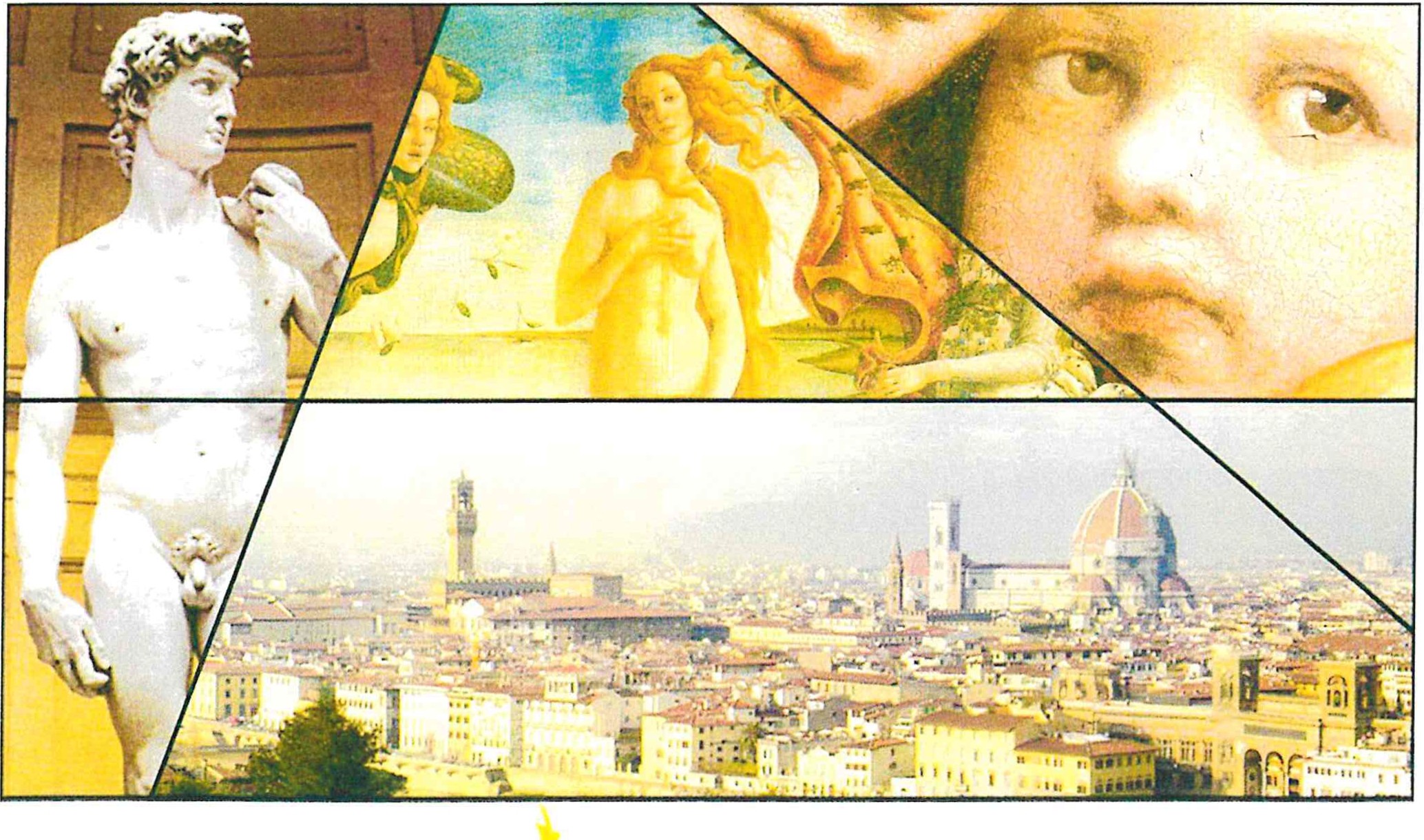  	_ ,,,,,_	EfCCNVJ\f!..	_____Care Nul'91ng moclatlonswww.efccna2008.aniarti.itwww.efccna.org	www.aniarti.itINDICEPAGINABENVENUTOEfCCNa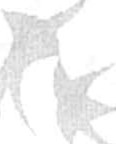 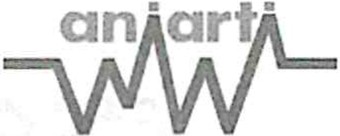 BENVENUTICari Colleghi,A nome dell'Aniarti (Associazione nazionale infermieri di area critica) e della Federazione europea delle associazioni di infermieri di area critica (EfCCNa) abbiamo il grande piacere di darvi il benvenuto al 3° Congresso EfCCNa e 27° Congresso Aniarti.Questo congresso, unico per due organizzazioni di infermieri, indica la forza della collaborazione e della motivazione degli infermieri di area critica suggerita dal motto dell'EfCCNa: lavorare insieme - ottenere di più. Questo congresso si propone di evidenziare ed espandere la collaborazione che già esiste in Europa. E' ancora più importante lo scopo di costruire nuovi rapporti internazionali, scambiare idee, esperienze e conoscenze per far avanzare la nostra consapevolezza dell'assistenza infermieristica di area critica europea.Il tema del congresso, Influire su/l'assistenza infermieristica di area critica in Europa, ha lo scopo di affrontare gli argomenti chiave per gli infermieri coinvolti nell'assistenza lungo tutto l'arco della vita dei malati, cominciando dalla nascita e fino all'età più avanzata. Il programma comprende vari argomenti di clinica, formazione e ricerca, che sollevano un forte interesse ed in grado di provocare i partecipanti in dibattiti intellettuali. Tutti gli argomenti rispecchiano le attuali sfide incontrate dagli infermieri europei di area critica interessati a fornire un'assistenza di alta qualità ai loro malati ed alle comunità.Il comitato scientifico internazionale è particolarmente felice di annunciare che abbiamo ricevuto244 abstract di colleghi da tutta l'Europa come pure da paesi come Australia e  Stati Uniti d'America . Il programma presenta 24 sessioni scientifiche con oltre 112 interventi d'aula e circa 100 poster. Sarete combattuti per l'ampia possibilità di scelta ed intellettualmente stimolati dalle proposte e dall'inventiva dei relatori. Su questa base, siamo fiduciosi che ciascuno possa trovare il programma scientifico un'esperienza formativa arricchente.Noi speriamo che possiate cogliere la grande opportunità di mettervi in contatto e stringere nuovi rapporti con altri colleghi. Infine, inutile dire che contiamo sinceramente che possiate anche godere dell'ospitalità e del calore delle persone, della raffinata cucina e della storica cultura di Firenze.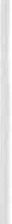 Lasciatevi ispirare e godetevi Firenze!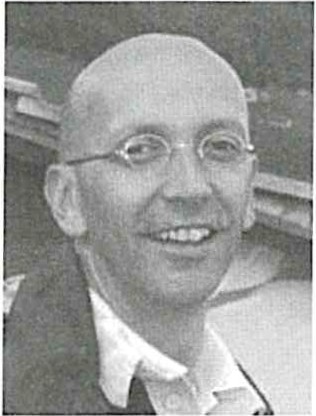 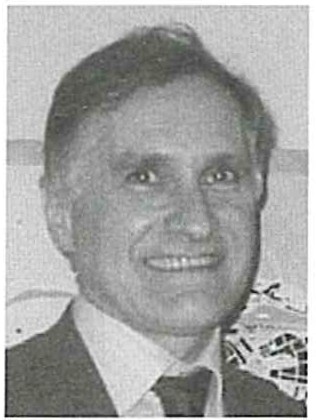 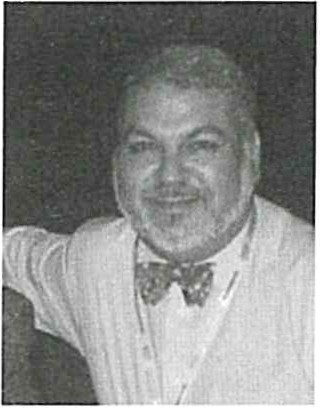 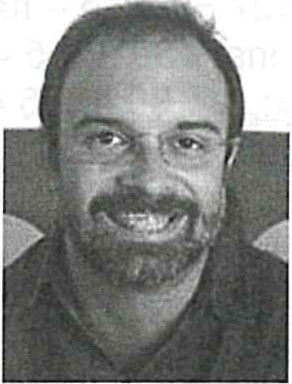 Jos M. LatourCo-chairman lnternational  Organising CommitteeElio DrigoCo-chairman lnternational  Organising CommitteeJohn W. AlbarranCo-chairman lnternational  Scientific CommitteeFabrizio MoggiaCo-chairman lnternational Scientific Committee1EfCCNa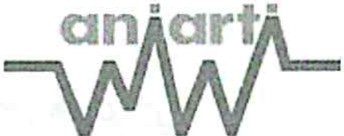 ORGANIZZAZIONECOMITATO ORGANIZZATIVO  INTERNAZIONALEJos Latour, Olanda, Co-chairman Elio Drigo, Italia, Co-chairman Daniel Benlahoués, Francia Gianfranco Cecinati, Italia Evanthia Georgiou, CiproMaria Luisa Hohl, Svizzera Marco Marseglia, Italia Andrea Mezzetti, Italia Mette Ring, DanimarcaCOMITATO SCIENTIFICO  INTERNAZIONALEJohn Albarran, Gran Bretagna, Co-chairman Fabrizio Moggia, Italia, Co-chairmanCarmen Aisian, Spagna Aysel Badir, Turchia Maria Benetton, ItaliaIngrid Egerod, Danimarca Anne Kokko, Finlandia Rita Megliorin, ItaliaTane Norekval, NorvegiaElizabeth Papathanassoglou,  Grecia Julie Scholes, Gran BretagnaSPEAKERS  INVITATIElio Drigo, Presidente Aniarti , Specializzato in Area Critica, ItaliaTrine Hedegaard Holgersen, Responsabile dello sviluppo professionale, Danimarca Fiona Lynch, Infermiere Consulente, Gran BretagnaProfessor Julie Scholes, Professore di Nursing, Gran BretagnaAnnalisa Silvestro, Presidente Federazione Nazionale Collegi IPASVI, Italia Elizabeth Papathanassoglou, Assistante  Professore, Criticai Care Nursing, Grecia Dominique Vandijck, Candidato Dottorato, BelgioCONGRESS OFFICEAniartiVia Val di Sieve 32 50127 Firenze - ItaliaPhone: +39 (0)55 434677Fax:	+39 (0)55 435700Email:   efccna2008@aniarti.itAGENZIA VIAGGIAliwestVia Paganini 30/36 50127 Firenze - ItaliaPhone: +39 (0)55 4221201Fax:	+39 (0)55 417165Email:   congressi@aliwest.comEfCCNa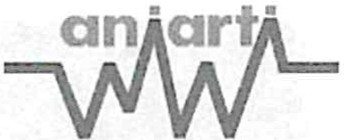 INVITATI PER LE LETTURE MAGISTRALITrine Hedegaard Holgersen, Responsabile dello sviluppo professionale, Danimarca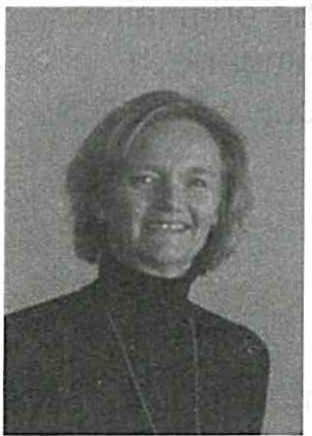 Trine ha avuto una formazione in assistenza infermieristica. Il suo ruolo principale si è focalizzato sulle strategie per lo sviluppo professionale e l'ha portata ad interessarsi dello sviluppo nell'ambito della pratica clinica, del management, della formazione e delle condizioni di lavoro.Fiona Lynch, Infermiere Consulente, Gran Bretagna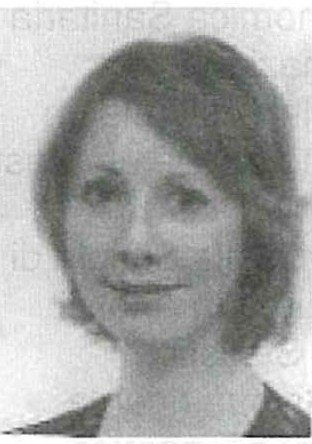 Fiona Lynch è un'infermiera consulente che lavora nella Terapia Intensiva Pediatrica (PICU) all'Evelina Children's Hospital, di Londra. Il focus clinico del suo ruolo è quello di Infermiera di Soccorso: è responsabile per la sicurezza del trasporto dei bambini in situazione critica. Il suo ruolo comprende la formazione e lo sviluppo dello staff in particolare la promozione delle abilità assistenziali avanzate in terapia intensiva pediatrica (PICU).  Altri aspetti del suo ruolo includono la consulenza strategica, sviluppo di servizi e del programma di ricerca in PICU. È attualmente la Presidente Infermieristica della Società Europea di Pediatria e di Cure Intensive Neonatali (ESPNIC).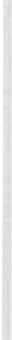 Julie Scholes, Università di Brighton, Gran Bretagna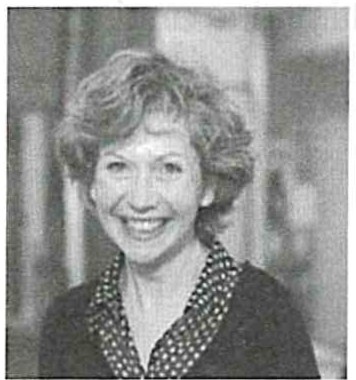 Julie Scholes è Professore di Nursing all'Università di Brighton. La sua formazione clinica è in assistenza in Area Critica e Traumatologia ed ha sempre avuto un interesse particolare per le modalità con cui lo staff può dare consistenza alle proprie potenzialità terapeuticche. Il suo portfolio di ricerca si distribuisce in un focus che coglie la pratica reale e le implicazioni per la formazione, lo sviluppo della pratica e i nuovi indirizzi sul modo di lavorare che vanno incontro ai programmi per modernizzare le cure sanitarie.Ha pubblicato oltre 50 articoli e pronunciato 40 lezioni magistrali sia in ambito nazionale che internazionale.Attualmente è ca-editore di Nursing Criticai Care.Annalisa Silvestro, Presidente della Federazione Nazionale dei Collegi IPASVI e Direttore di Servizi Sanitari, Italia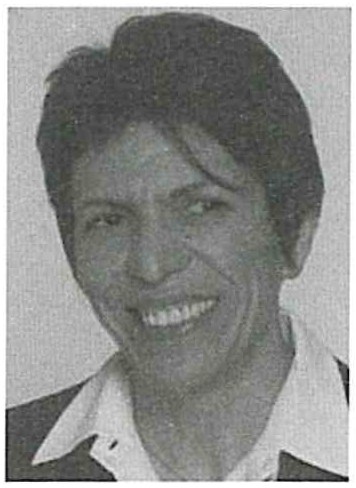 Dottore Magistrale in Scienze Infermieristiche , Direttore del Servizio per le Professioni Sanitarie. La dott.ssa Silvestro è attualmente Direttore del Servizio per le Professioni Infermieristiche, Tecniche e della Riabilitazione dell'Azienda ULS di Bologna. L'esperienza formativa della Dott.ssa Silvestro include, tra l'alto, il Dottorato in Infermieristica dell'Università di Trieste come Professore a Contratto, l'Università di Udine e Pordenone con il corso integrato di Economia Sanitaria e Management Infermieristico. E' stata docente di Responsabilità Professionale Infermieristica e Organizzazione Sanitaria all'Università di Firenze e all'Università di Ferrara per i corsi di Master in scienze infermieristiche.Annalisa è membro del Consiglio Superiore di Sanità , membro dellaCommissione Cure Primarie e della Commissione Salute Femminile del Ministro della Salute. Vicepresidente  di Aniarti (Associazione Nazionale Infermieri di Area Critica) fino al 2007. E' attualmente Presidente della Federazione Nazionale dei Collegi IPASVI in Italia.Elizabeth Papathanassoglou,  Professore Assistente  in Assistenza Infermieristica in Area Critica, Grecia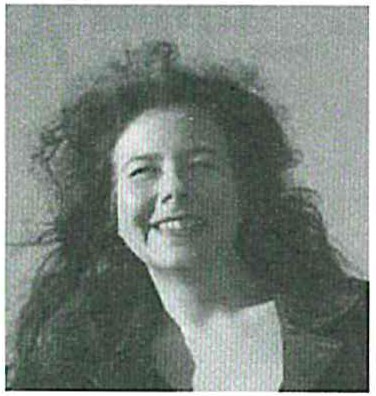 Dr. Elizabeth Papathanassoglou è Professore Assistente  in Assistenza Infermieristica in Area Critica all'Università di Atene. Ha ricevuto il suo Bachelor in Nursing dall'Università di Atene, il Master dal programma di collaborazione Inter-Università Europea Erasmus ed il PhD dall'Università  di Rochester, New York, USA. Ha condotto studi post-dottorato e ricerca alla Scuola Medica di Harvard, Boston, Massachusetts, USA. Mantiene un attivo coinvolgimento in attività di ricerca. Ha pubblicato 35 ricerche originali in riviste con revisori esperti. Gli interessi della sua ricerca coniugano la scienza di base con la gestione infermieristica di pazienti acuti e i metodi qualitativi.Dominique Vandijck, Candidato al Dottorato, Belgio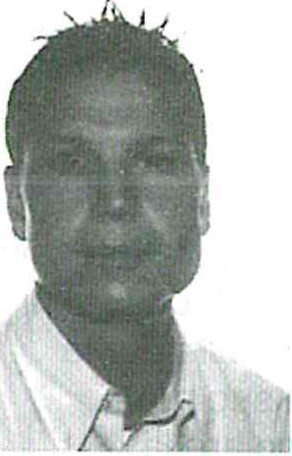 Dominique Vandijck è ricercatore universitario al Dipartimento di Cure Intensive dell'Ospedale Universitario di Ghent e candidato PhD alla Facoltà di Medicina e Scienze della Salute dell'Università di Ghent. Inoltre, è collaboratore del Centro di Interfacoltà per la Ricerca Economica Sanitaria dell'Università di Ghent. La sua formazione include la formazione infermieristica, un speciale diploma in Emergenza e Cure Intensive, e undiploma in elettrocardiografia post-accademico.  Ha ottenuto anche un Master in Scienze Medico-Sociali (indirizzo Management Sanitario e Politica) all'Università di Ghent, un Master in Management dei servizi alla Scuola di Management Vlerick Leuven di Ghent, un diploma post laurea in Analisi Statistica (Università di Ghent) e un diploma postlaurea in Statistica Biomedica (Università di Ghent). I principali argomenti della sua ricerca includono la prevenzione e il controllo delle infezioni, e temi economico­ sanitari relativi alla medicina in Terapia Intensiva. Attualmente è uno dei principali ricercatori e gestori di progetto del gruppo di ricerca sugli outcome di cura di Ghent, dipartimento di Economia Sanitaria . E' stato autore o co­ autore di oltre 40 articoli su riviste e capitoli di libri negli ultimi due anni.EfCCNa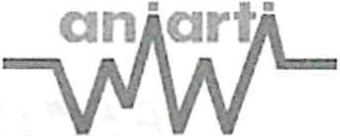 SPONSORSIl Comitato Organizzativo Internazionale, EfCCNa ed Aniarti ringraziano le seguenti aziende per il loro generoso supporto per la realizzazione del congresso:AGENZIA  PER LA FORMAZIONE  ULS 11 EMPOLI  http://formazione .uls11.toscana .itBECTON & DICKINSON	www.bd.com BRISTOL-MYERS  SQUIBB  Division CONVATEC	www.convatec.com CAIR ITALIA Sri	www .cairitalia .itCARDINAL HEALTH 311 Sri ITALY	www.cardinal.comCOVIDIEN	www.covidien .comCOREMEC Sri	www.coremec .itDRAEGER MEDICAL ITALIA SPA	www.draeger .itEPISCAN	www.episcan.euFISHER & PAYKEL HEALTHCARE ITALIA	www.fphcare .co.nzFRESENIUS KABI ITALIA	www .fresenius-kabi.comHAROL	www .harol.itHILL ROM SPA	www.hill-rom.comHOLLISTER SPA	www .hollister.comICU MEDICAL EUROPE	www.icumed.comLAERDAL	www.laerdal.comKCI MEDICAL Sri	www.kci-medical.comMASIMO EUROPE LIT	www.masimo.comMEDIVAL	www.medival.itM.O.S.S.	www.moss-info .itNEUMED	www.neumed .comRESPIRONICS  ITALY Sri	www.respironics.comSAGO MEDICA Sri	www .sagomedica .itSANITARIA  SCALIGERA	www.sanitariascaligera.comSERRES OY	www.serres.fiSTARMED SPA	www.starmedspa.comVYGON ITALIA Sri	www.vvgon.itEfCCNa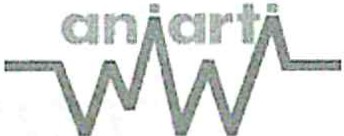 SEDE DEL CONGRESSOFortezza da Basso Viale Strozzi, 150129 Firenze - Italia Tel. +39 055 49.721La Fortezza da Basso è una fortezza costruita fra il 1533 e il 1535. Il congresso si terrà nel Padiglione Centrale interno alla Fortezza da Basso, che si trova a breve distanza dal centro di Firenze, vicino alla Stazione ferroviaria Centrale di Santa Maria Novella ed agli hotel del congresso. L'aeroporto di Firenze si raggiunge in 15 minuti di auto. Saranno esposte delle segnaletiche che indicheranno ai partecipanti l'ingresso riservato alla fortezza.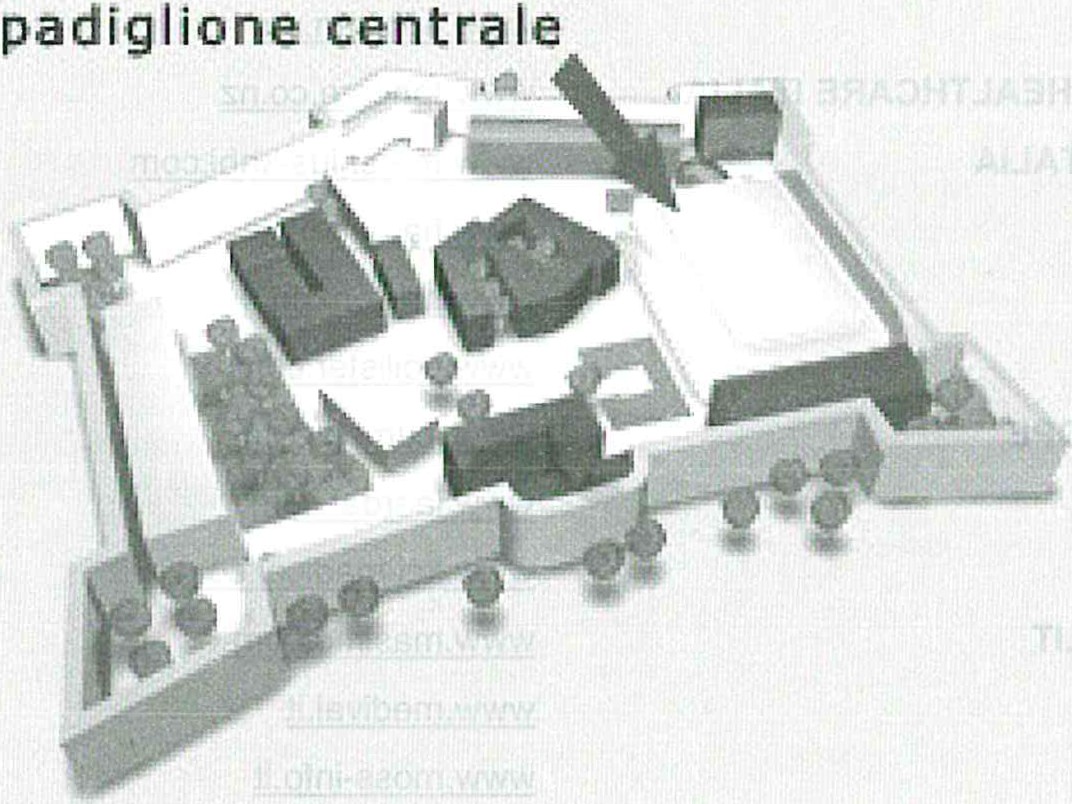 Fortezza da Basso, Padiglione Centrale, Firenze, Italia-  EfCCNa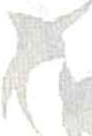 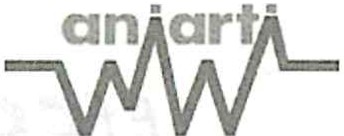 MAPPA DELLA SEDE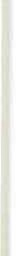 [Tl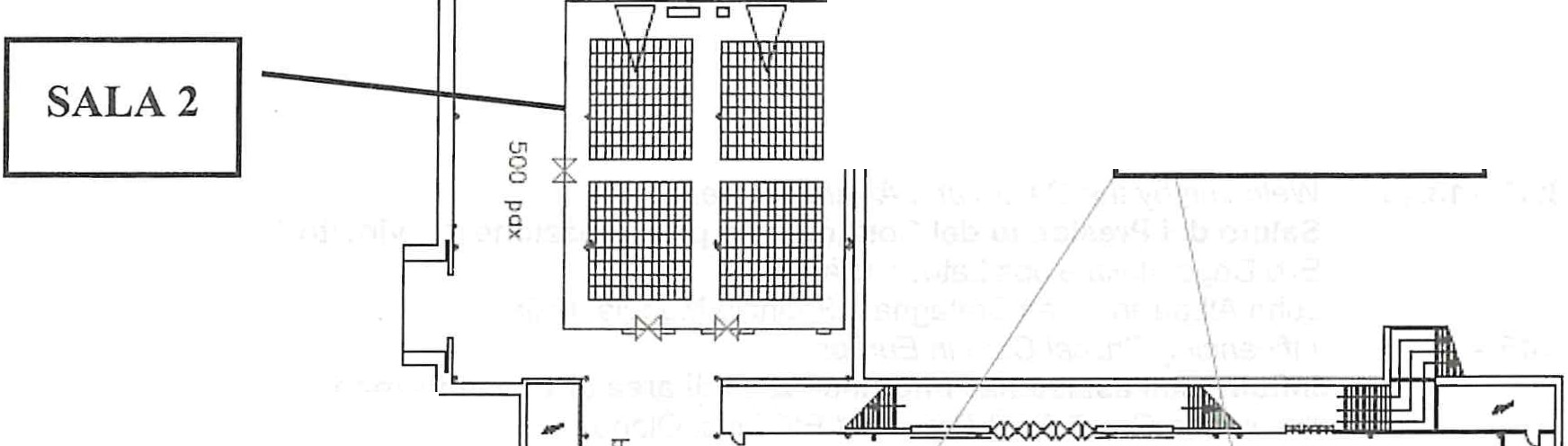 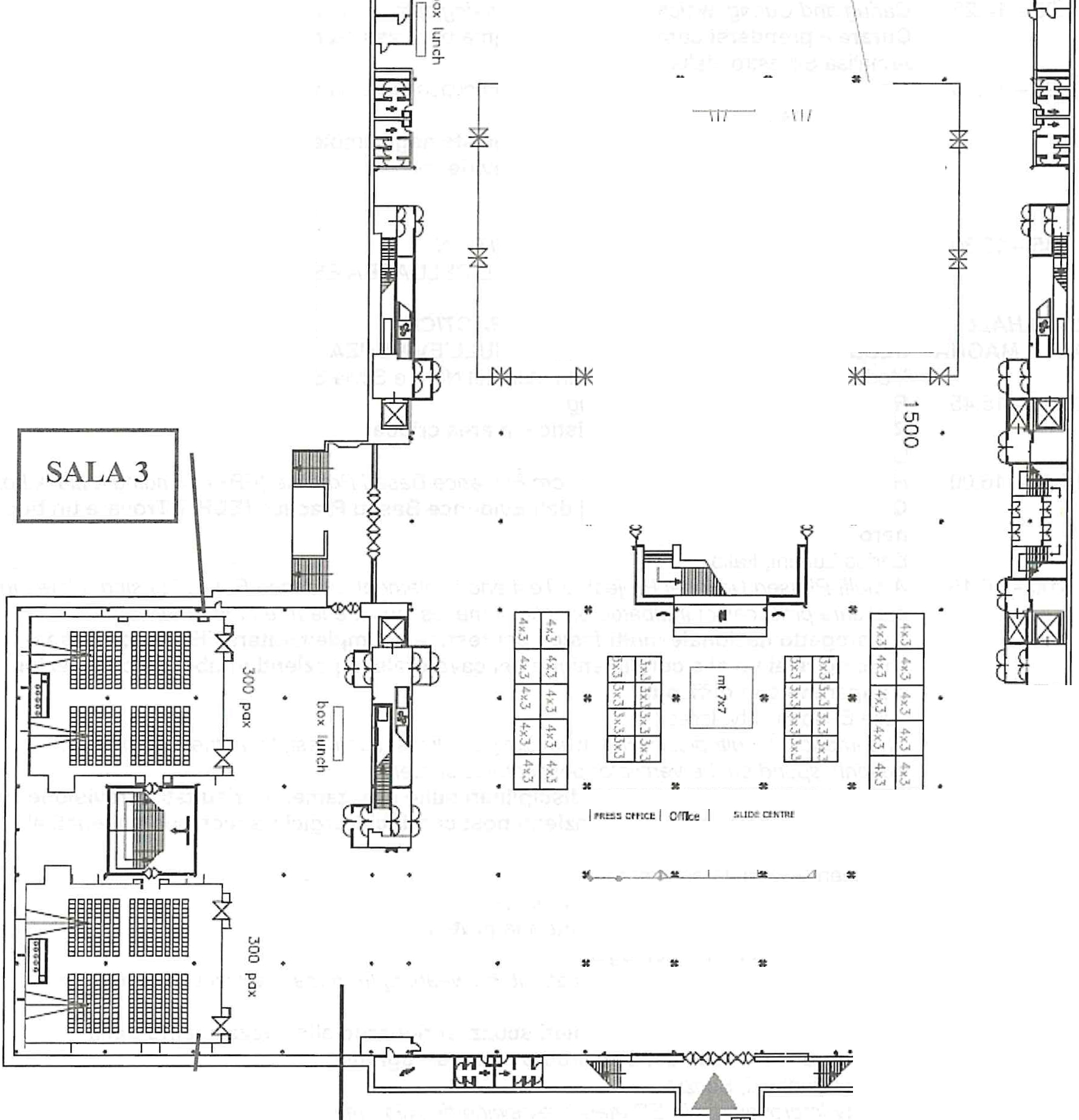 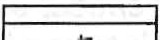 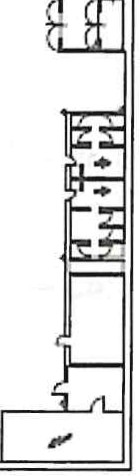 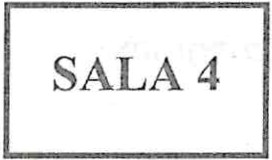 I" I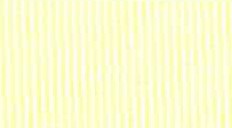 ..IlIl 1111 I	I   I"Il'II,""'' 11111  II 11I lIl    I'I11    I	Il"1111 1:1111	I       Il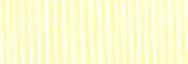 I	Il    I  IIl	I        1" 1 11I  I	IIl	I    I II'" I	I l1'1 1       '	I	,. I	I   '1,	,.1/ 1 1   11	1 ,	"	1,	I	I	11 1 I	,, I    I         I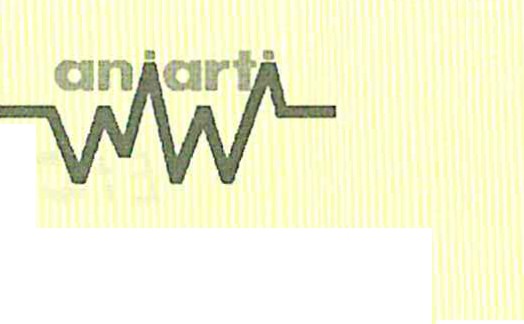 Il	I111111'Id'1111I	Il	I    I1111I    I       I    I   '"Il	I	1 1      I'11111111	I11 1 I    I    II    11	IIl  lii'11Il	1 1	I        Il	I    I	I	I'	11        I     ,,     I	I	I       :1	iliI	JI	lii 1111	1111	I'	I	I     I I     11"   I	I	I l	/l'I    I	iJll '     I	I'   Il	Il111	111i11 ''11 , 111 ·1 , 1	EfCCNa	,,11	l•   I      Il I   11	l ii	:,I ,/'li 1 1 '	11 :1 1	,,.11	I \111 1ii'   1 ·1u ·I 1111	Idi   ''Il	111 11	Il"	,,'   11'1;	1 1  Il	1 1 11"    " I1       I	11 I	I1 \ 1 I11111    I 1111     111	'	,Il.	'	Il    I 1111Il	I'	Il     1111    I     1 Il 111    1dl'	• '    I	I l11    11"' "'"'1" 11111   Il PROGRAMMA , 1: 11",,. '', ' 111111  "· , I, ' 111 1'111 :.,11	0	.	1, g ,, !0	E 2.ooa.Il 1lii '	Il	111	111 ill" I  I111 1REGISTRATION  DESK	1,	lii	1:   ' 1 1	111 ' ' 1 11" . I	Il I ' 1111BANCO DI REGISTRAZIONE	I	•11 11     I I       1 ' 11 'I   I	I  1l	111111h I  I  . IIl	11111:00 - 13:30	RegistrationRegistrazioneIlii      Il	I' I	IlIP1	11•·'' I	IlI     I	I hllI   Il  I  "MAIN HALLlii	Il  Ilii	1111	11111111 1I    111111        •Il       II1111AULA MAGNA13:30 - 13:45Welcome by the Chairs and Award  WinnersIl	1...•11li I	1 111	11 1111"     1 11      I     ·111111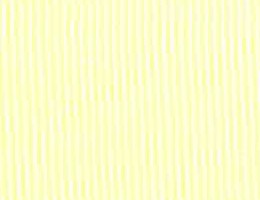 Saluto dei Presidenti del Congresso e proclamazione dei vincitoriElio Drigo, Italia e Jos Latour, OlandaJohn Albarran, Gran Bretagna e Fabrizio Moggia, Italia11111'I	I   Il	1111   1111   I11   1 11     I	1 11      I      1 I111 11	lllld	I11 11   lii13:45 - 14:05lnfluencing Criticai Care in EuropeI        IlIl 11    \   1"Il I1 '   I Il , ,111114:05 - 14:25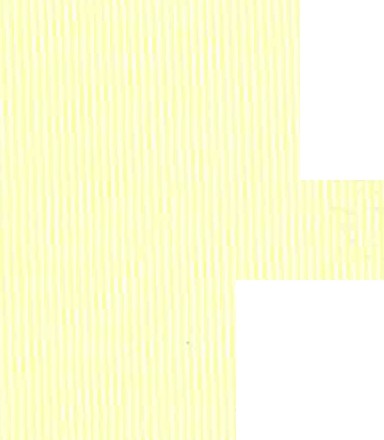 Influire sull'assistenza infermieristica di area critica in EuropaWouter de Graaf, Past-President EfCCNa, OlandaCaring and Curing: which paradigm for nursing care of the future?•1111     1 1  '   ' r··IJ	1   1 . I'I  I  I",1111111114:25 - 14:45Curare e prendersi cura: quale paradigma per l'assistenza infermieristica nel futuro?Annalisa Silvestro, ItaliaManaging and controlling cross infection in criticai care environments: using evidence based interventionsGestione e controllo delle infezioni crociate negli ambienti di terapia intensiva:utilizzazione di interventi basati sulle evidenze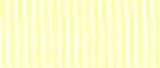 11111 1111Dominique Vandijck,  Belgio1     1     1     1      Il   I   '   '   11I I    I14:45 - 15.30COFFEE & POSTER VIEWING & EXHIBITION1111....11111   11I I' "'PAUSA GAFFE', VISIONE DEI POSTER E DELL'AREA ESPOSITIVA	I I I11 1 1 1 1 1    1111111MAIN HALL	SESS/ON 1AULA MAGNA  SESSIONE 1EVIDENCE-BASED  PRACTICEPRATICHE BASATE SULL'EVIDENZA..11 1     11   li Idii	IIliI I	!I I 1 ,11115:30 - 15.45Moderatori: Bronagh Blackwood, Irlanda del Nord e Silvia Scelsi, Italia1Research and criticai care nursing	'111l'I	11	IlI11	1111di	llllll  IRicerca e assistenza infermieristica in area critica	1     '	u·•,Lucia Matteucci, ItaliaI '..11111   I 111	.11        111'   I11111111uI	111 1 1 1 1 '	1 1 1 ,111	15:45 -16.0011 ' Il     111111   I    11i/ I	.1111   .1 11	11 ,     11"How many light years are we far from Evidence Based Practice (EBP)? Finding a black ho/e.Quanti anni luce siamo lontani dall'Evidence Based Practice (EBP)? Trovare un buco nero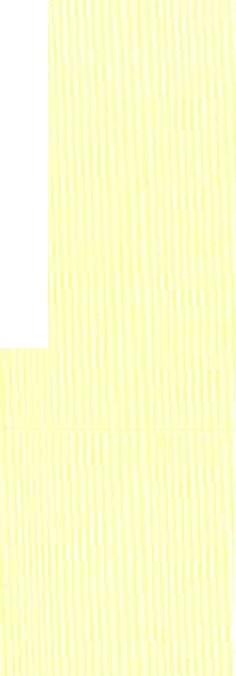 Enrico Lumini, Italia1    I	11111 1 I II    I	I	I	I16:00 - 16:15	A Multi-Phased National Project to Test and implement Evidence Based Nursing related to ora/ care practices of intubated atients: some /essons are /earned the hard wayI . I   Il\ 1 1 \ li' I'  Il I 1 l1i 11      11' 1 I !   I   1 I'1 I,'11	111	IIl	li	Il	Il  I	11111	11 1 I I       Il        '111	'' 1	1111.1   11	li1 1 1'1	Il	16:15   -16:30Un progetto nazionale multi-fasico per testare ed implementare l'Evidence Based Nursing relativo alle cure igieniche del cavo orale in pazienti intubati: alcune lezioni s'imparano con difficoltàJulie Benbenishty, IsraeleThe impact of multi-disciplinary  weaning guidelines; audit results on the length of time11d 11 ,	I11	1	1patients spend on the ventilator post cardiac surgeryL'impatto di linee-guida multi-disciplinari sullo svezzamento: risultati di revisione·, ! I 111  ' Il 11)'1'1 1 1I      1 1 1   11I liisulla durata del tempo che i pazienti post cardiochirurgici trascorrono collegati alI\	Il	111	1111 ,,,il I	I/I II   Il	1111ventilatoreKathleen Gough, Gran Bretagna	1 ' 11.'1	illll'l '111	1··  i1   I1111111 111 1 Il111 1	16:30 - 16:45Evidence-based   nursing  meeting  practice	1"·1	··I 11111'1 I 1'	1•	1 1.. 11 I 11 11 1 1 I 1 ip111	L'Evidence-based  nursing incontra  la  pratica	1	'	1	1111111 I '	lnger Emilie Vrerland,  Norvegia	·11	ii'! lii1 1   ' 11 1	16:45 - 17:00	Scottish nurses' decision-making about the weaning from mechanical ventilation. An	1 111111 I , , 11111 j 1l1111	dethnographic pilaf study,' II!1 I11'11I1 11)'I1\11 1 I 11' 11"1 I I'	i 1 1 11	Il decision-making degli infermieri scozzesi riguardo allo svezzamento dalla	"i 1 1I I "li iii I 1     1	IH 11      · ·1 l \1 11l1 ,u'11pi 1	.,11 1111 11 d.:..1	ventilazione  meccanica.  Uno studio  pilota etnografico	1   I' '; 1  i: liiJ11 t1 1\11 iI 1'11\l\'\'\ J\1 1 1 ,1111111111Claire Kydonaki, Scozia	Il"17:00   -17:15::iJ';:::i	ement in ED triage: reviewing decision-making flowcharts through evidence-	I1111111	1111 1 1, 1/ 1'1111'11 1 1111 I1 '   I"	1 "  Il ' 11 1 11    .,....	Miglioramento di qualità nel triage di pronto soccorso:  revisionare  i diagrammi  di	11	1111 11111   I 1 1 1 11 1   lii 111 1 1111    • 11 1	:1 ·	flusso   del  decision-making   attraverso   l'evidence-based  practice	1111111[11I Il	11,	·;   '    1111	::· '1Il '11 1\1!'1 1 r,l}1 l '1l1l '111llll   Il	"	1111	''	iii'    Il	Il I 1111 ' lt!ll li Il 1 I li111'll llll,1·l•ll ':I I 1·:111:11,1,11: 1 ,1 .11•1:11111	I ' 1 1 ! l ii   ",/'111	11'1:1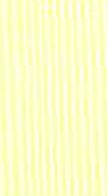 I    '11111 \" I 1\'1	I \    1    11      I' 11      Il	11  Il  Il I l I I 1 111    1\ 11   '   I     li   l\	IIl	I	I	11'I	I	i	I 1Il	11  1( 11	81    1     11   11 1      1	111 11111111 1      1 11	111   111 11 11 11 1     11 1   11 1	11	111: "i'1l1 1l1111111 \ :1 \11 \.ltli J1l1l1l 1 ,. l1il 111illi\ 1 1)1 , .111' 1qll1•11 \,,1l1ll\1ll 1\ l111ll \ .\il1 'll \lli: 1l11lll\l\ll1t11Hl1 ti l!P 1\ \ 1il1111111111 'i"l ,il 11.11\!t1J1 ··p1 I 1"11 1'1''-.'I••  IHALL 2SALA 2SESS/ON 2SESSIONE 2IDELIVERING PATIENT CAREPRATICHE ASSISTENZIALI-·.	-'..15:30 - 15.4515:45 - 16.00I  I16:00 -16:1516:15 -16:3016:30 - 16:45Moderatori: Anne Kokko, Finlandia e Paul van der Heiden, SvizzeraEffect of bathing on vita/ signs in bedridden patientsL'effetto del bagno a letto sui parametri vitali nei pazienti allettatiOlku Yapucu Gune>, TuchiaAssociation between stress neuropeptide /eve/s , pain and nursing interventions in critical/y ili patientsL'associazione tra i livelli dei neuropeptidi dello stress, il dolore e gli interventiinfermieristici nei pazienti criticiMeropi Mpouzika, GreciaReducing ventilator - associated pneumonia in /CURiduzione delle polmoniti associate ai ventilatori nei reparti di terapia intensivaEva Joelsson-Alm, SveziaProne position in patients with severe traumatic head /njury : our experience in a trauma Intensive Care UnitLa posizione prona nei pazienti con grave trauma cranico: la nostra esperienza in una terapia intensiva traumatologicaMolano Alvarez E, SpagnaThe impact of a staff awareness programme on noise leve/s in three adult intensive care unitsL'importanza di un programma di vigilanza dello staff sui livelli di rumore	terapieintensive per adultiAnnette Richardson, Gran Bretagna.+· ...16:45 - 17:0017:00 -17:15lncidence of /CU-delirium  in DenmarkL'incidenza di delirio da terapia intensiva in DanimarcaHelle Svenningsen, DanimarcaComparison the effectiveness of the polyethylene cover versus carbomer eye drop to prevent damage due to dry eye in intensive care patientsConfronto tra l'efficacia di dispositivi di copertura in polietilene e gocce oftalmiche dicarbomeri per prevenire i danni da secchezza dell'occhio nei pazienti di terapiaintensiva	•Elem Kocacal, Turchia	'"t	M ,; :,.:- :-:	_ ..	. -	.. - ... .-:i·17:15 -17:30Discussione Generale	F  -i'.•-t .	i• •	•	_ ..-;A-t,	."I: .;._:..,. :iit$:..r.-."'ll•Jw•	·.2.. . 'il ..-:·· ·f.?'----:.·.:..·1•••	•...  .L   •• •	••HALL 3SALA 315:30 - 15.4515:45 -16.0016:00 -16:1516:15 -16:3016:30 -16:4516:45 - 17:0017:00 - 17:1517:15 - 17:30SESS/ON 3	USE OF COMPLEMENTARY THERAPIES	·•·	•	•		' .. SESSIONE 3	uso DI TERAPIE COMPLEMENTARI		I		:	• .:• • -Moderatori: Heike Strunk, Germania e Ilaria Cossu, Italia	•.		• Medicai Art Therapy: influence on quality of /ife and compliance of patients with advanced		• heart failure		_.L'arte-terapia medica: influenza sulla qualità di vita e sulla compliance di pazienti coninfarto avanzatoNoga Sela, Israelelntroduction of aromatherapy-massage on a PICUIntroduzione élel massaggio aromaterapico in una terapia intensiva pediatricaMarjan de Jong, OlandaOoes tea tree ai/ (TTO) body wash prevent Methicillin Resistant Staphy/ococcus Aureus (MRSA) co/onization in /CU patients? Research protoco/ far a randomized contro/led tria/ Il lavaggio del corpo con l'olio della pianta del thé previene la colonizzazione dello Stafilococco Aureo Meticillina-Resistente (MRSA) nei pazienti di terapia intensiva? Protocollo di ricerca per uno studio controllato randomizzatoGillian Thompson,  Irlanda del NordEffectiveness of music therapy in criticai illness: a metanalysis Efficacia della musico-terapia nei malati critici: una metanalisi Demetra Tsakoumaki , GreciaThe effects of the music therapy on quality of /ife in patients with cancer painGli effetti della musico-terapia sulla qualità di vita nei pazienti con dolore da cancroMonica Massa, ItaliaThe effect of music therapy on physio/ogica/  signs of anxiety in patients receiving mechanica/ ventilatory supportL'effetto della musico-terapia sui segni fisiologici dell'ansia nei pazienti con supportoventilatorio meccanicoEsra Akin Korhan, TuchiaThe music therapy in the patient in a coma in Intensive Care Unit: a pilot studyLa musico-terapia nel paziente in coma in terapia intensiva: uno studio pilotaDebora Cesar, Italia Discussione Generale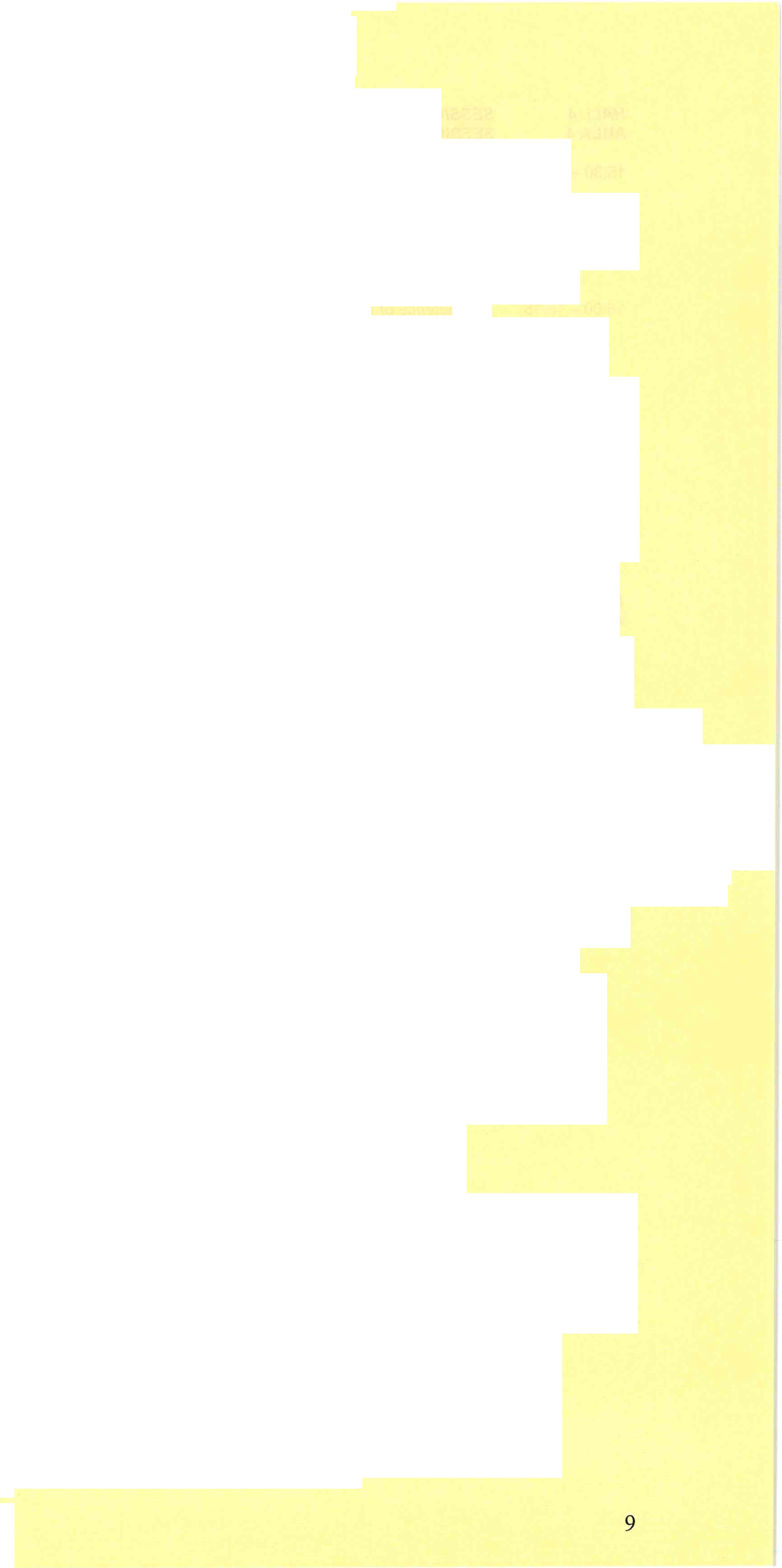 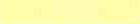 ..•   I	: . ..111111111 1111 111 1111 I	11:111	11'1111111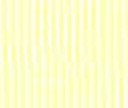 111	I	I	1 111'1 ; 11	1111   I	I    111111 Il	"	11	Il	11' 11	I   111'li	iii: IdliI l	I    I:,:;	Il	11111111111111 111 1	11"11I       I	I	111     Il	I	1 11	11	11 1 1 1 1 1 i I :I	:: 1TRAINING & EDUCA TIONI .111.,11111 11liiI   Il, 111 11	1Il	I	Il	HALL  4ii	AULA 4SESSION 4SESSIONE 4I IADDESTRAMENTO & FORMAZIONE!111	!     11	11111111li i i1l111 ,111 I l	15:30 - 15.4511111 I	1   Il \ I 11111	I l ,	Il   1111     I1Moderatori : Evanthia Georgiou , Cipro e Grazia Marcianesi , Italia	Il Experiences of nursing students training in intensive care unit: a phenomenologica/  study		Il Esperienze di studenti infermieri tiroci nanti in terapia intensiva: u no studiofenomenologico	I	ISevinc Tastan ,   Turchia	l i 1 11'11111 i	1 11 1	1] 1111l'II	1111::::11   I 1115:45 - 16.00New graduate nurses in criticai care setting: novices in intensive care unitInfermieri neolaureati in ambiente intensivo: novizi in terapia intensiva Farida Saghafi, Australia11I I	11 11Il Il16:00 - 16:15		Competence of Nursing Care - a comparison of parental and physician expectations regarding the competence of nursing care on a neonata/ intensive care unit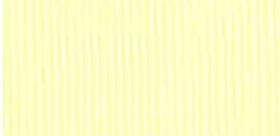 Competenza dell'assistenza infermieristica - un confronto delle aspettative dei familiari e dei medici rguardo le competenze dell'assistenza infermieristica in una terapia intensiva neonatale1 1 11 :11	I lIl	IIMartina  Giessen-Scheidel , Germania	1 11 I: pi 1 1 1 11:   1 1	1 1·I Il	I    I    I   I  pSue Harden , Svezia1   111 11IlIl	II	Il	111:ii 1111 liil	Il16:30 - 16:45	The importance  of advanced  leve/  far specia/ist  nurse program  in intensive  care nursing		1 Il   11 L'im portanza di un programma di livello avanzato nell'ambito dell'assistenza	11 1 1111 11Il	I    Iinfermieristica in area critica per l'infermiere specialista11	I   1111 11	I	1 1 1 1 II11	1 i 111116:45 - 17:30	Discussione Generale	[	1   11    ,    I	I I ' 11	I 1	1 1 l:;i1	I	1 1 11111i   11 lii : [· Il I :1'11i1liI :	I \ 1 1	I   1,,11 '1111 1 1 1 111111. '	111\	' I   11	I     I	111     I      I1 1 1	11	11111   I111111111111IEXHIBIT/ON    AREA	Il IlI	I	'	' I	I	IIl	Il	1111	AREA     ESPOSITIVA	I	1	I	111111	11111111 Il	il	1Il	I	I1 11i1i1li1111"	1 1     il	11111i 111 1111111111'1 I   I	17:30 - 18:00	fiX1	11111   i I : I	;11      "1 1	11111 1 ·: 1 1 1	i;i i      11,	11 111:1	I	1 I :'lii'! I	! il 111 I 1 1l 111   IlI	li\ 1     'I 1 11	1 1 111	I	11       \i   11 11 11"I   ',11 1	111111 Il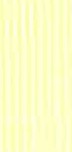 18:00 - 19:30	OPENING  EXHIBIT/ON	I	I   Il	1111	Il	111 I	I	I	1 1	I	I':'' "'	"	'" ' -r 1 I ' :·'I , :!1 1 ! 1 '	1'.11 lli'I'.	!I\ :I" I "I :·: ' ::1: i!"'I ,i1 ' 1 ,	lii:11 1 11 1	I  I    I. I	I      I	II	I	I    I    I	I	11	I	II	I	I  I	I    I	I'	II	I	I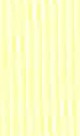 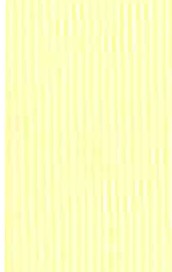 1	I     I	I	I1 I	i I	I	I1 !1 l 11    j, , [ 11 1:11 1 1. li"	1 u , [.I	11 [ 1 11111 111 1 [ ! 1   11 11 1 (1 ].	., )l,11    11 · 1 1 1.1 1 1 . . ,. : l1 l l l l i1 · :li1    , i l l ;   .I'1	' 1 1 '.1 11 11   1 1    . 1 1' 1\ [1	1	1	11111    11      1                 1	11I	I 11 1	I	I 11 1	11	I    1 1 11 1 11   I	1 111	11 I	I    I	Il	Il 11111Il	I    I     I1111111	I I	11111111	Il	I   I	11 11    Il	I     I	I   Il	I I ' II	IlI	11 1Il	Il	I      Il '1	Il	I	Il	Il I	I	II	11 1 1 1 I Il 111 1 1 1    1 1 1 1 1 1 Il	1'1 1 I   I ' 1 111 1	11 1 1 1!1	I   1 1   '     1 1 ' I 1   I 1 1 1 ' I  Il·	II l ii I	I	I	I	I     I	I	I	11 Il	I	I	1111	111 1	p      Il    '"	·il 1 1111 I 11 111 1	11 11 ii 111·11 11'	I   I	11 11 11 11	I	I	I   I	I I     Il\	I1111Ii1 nl11\ 1 11 I    I I\11 I     I   I I 1 1111  \I, •I 'Il I: I I' I' I I \I	1 11 1· \I	1l1 l\l 1 I'	I 1"	' 11 IPl 11 1 1 Il 11 I I 1Pp I :1";, I 1 111\ ,' 111'11 Il Il;; I' I '1	I' .I 1· I    I 'I 1'	I 11 1 1 I' li1111I	'     I	I	I\    11	I	I	I      I     I	I	Il	1111	I	' li	I	1 1, I  I   Il IIl	Il	I	I      I	I    Il	I    Il	Il	I	I	1111	1111dli	11 1111 I	11	li    il1,I	u i1	I	/Il	1 1	Il	IIl     I	11 1 11	.	l	i I I	I I	il	1 l1	I I	111111' I   ·111 I ',: 1 1 1 : ' I   !'1111 1 1	""I" 1·1 11J l1 1 1 '   11   111J I I 'I	I     I1111 1 1    1'111     1    i l     1111   1111    p11    1 1 1     \:1:11111 11      1I	Il	I    \	11II   IlIl 111111	ili	Il	11111IlIl Il111 ,	II	Il"	"1111 1111 I 1 1I	I    I	IlIl Il	Il \   r:1l 1	Il	1111 I	111	Il   I' Il   "ii	I	11 1	I	111   Il .	I	1 11	I	11	IlI	I I 1 I1 1     11I	I    1 I \11	11 ll11	I I	1 1'1 I	1 1	I' 11 1	1 1	111 1	1 11 1 1	111 1	I    I    1 1 1	I l	lii	1 1 Il	Il   ·1 1    1·::1	1 1 '	\   Il	1' 1 11 1 11 1 1I	Il	I	I	•	1 1   :1	I 11:1	I   111 1 .:11    Pi	I I	.. l'1 l \,I 111	I	Il    ' I      I   ll1.I   I   '1   1'   ' I	I	1:1'::.: 1 l1' ; i jllii_	I 1 111 j 111'111 1 1	II '	I 1	I   I	!   I      l	I	I	1'1 1	I	1 1 I	I	1 1	l 11 1 1 1 1 1 I 1	"I	I	1 I I 1 1 I   I   I '	1·1 1 l	I( I	'	1 1 1 1 11 ·1 1 1 ' 1	1 1	i   l l   l· 1l•     1 1 '     ,' 1 1 :	"11·1 ,   I   · 11·1 1 :1    1 1 11    ' + 1i ,, I    1 1 1 1·1·    111	'	.     :' I l     :.  " 11 "	',ll i \ ii:: l ,', ,' 1,1 11111::111:11,:'1!\!\1'11\· I, :1'.: ::·,:111"\:I,;:::,1' ,' 1"1.11"1:'.1 IJ1[,!111::1\ '11,.',,:!\,!11" ;' "11::1"1·IJ 111 li' "1 \:!:,:11\ 1::I ;:,: 11!1:\111'11 :: :1'11l\ t,illi1'i ]j,:" . i : . ' 11' 1 11 i! 1I J11i,11' : 1'.1:1!111'.: 1;1 I1	1	1 1I	\1	:1	1	1	1,"i	11	1	1I1   1	1 11111	1	1	I 1111 1	11	11	1 I1,	Il      '11	1i	111:	111111 1       11i'	1i	1 11·1 11	11 1 · 11111liJ111     1 1 111   11,    ii\ 1 1 llw      :   1 1	11I I   1lli1i1   11	1'1 1 1 1	I   I   I	1111	I	Il	Il :	11'\ I   111	I I I I	''" I   1:11      I   11  lii I   I	111''	I I I 1111!1	I Il 1 1 1 1 1 1'	1111111 1 I 11·	I	I I'I' 1'i" I fl 111: :1111'' ',.I'  : :1 1 \ I " ·1 1 I 1 1,,.,: ' 1 \J11 ,,1i 1 lt,, ,.,·1:1! 1 1 1,  ' 1 '" iii/.I' . ,:1111,111::11,, I 1' 'Il::' Il,, ,, I I111i I" : I "Il" "I I"	"	:,1'' 111 · I" l!1111illl' ,)i"1,:: 11 111:' /	i'::11lllll11!1I" )I::! ' i11lii" ::"1,,111,illllll',,11' l'. 11ll 11i ,,1111 : 111,11111 " 1/ ,,11llll11111i" \111 llll 1 , i'::!!llll)l li,, ,, '., ,,,, ,,:,,iil '1111     11	1	1111	1	111	11	01	1- . -.... -. ...r..·...... .. . .... ...	... I. ,.	.. ...I ..- 1.	..•.....  ... ....·:I •	. I	;...R...-	MM	......:	L  Br -Il1 r11 .	I.I..ii.	•.MAIN HALLAULA MAGNA. .•.• ·"!.e1. . .... .08:45 - 09:00	We/comeSaluto di benvenuto Jos Latour, Olanda09:00 - 09:25Clinica/ practice improvement by influencing criticai care nursing in EuropeMigliorare la pratica clinica influendo	'assistenza infermieristica di area critica in;.·-..I I.. .. ii.:..a;t;_EuropaTrine Holgersen, Danimarca..	- .	•MAIN HALL	SESSION 5AULA MAGNA   SESSIONE 5FAMILY VISITING IN CRIT/CAL CARELE VISITE DEI PARENTI IN AREA CRITICA... ..,. .- .. • .,.I I •r. ...... .... ... . .•  I09:30 - 09:451     : I-:09:45 - 10:0010:00 -10:1510:15 -10:30. .10:30 -10:45"'r. •Moderatori: Jos Latour, Olanda  e Elio Drigo, ItaliaManaging culture, spirituality and diversity in paediatric intensive care nursing: what are the challenges?Gestire la cultura, la spiritualità e la diversità nell'assistenza infermieristica intensiva pediatrica: quali sono le sfide?Fiona Lynch, Gran BretagnaPaediatric intensive care: comparison of c/osed versus open visitingTerapia intensiva pediatrica: confronto tra terapia intensiva chiusa e aperta Giorgia Paesetto, Italia'Nursing in public':  The impact of an open visiting policy on /CU nurses"Fare assistenza in pubblico": l'impatto di una politica di terapie intensive aperte sugli infermieri di area criticaSusanne Kean, Gran Bretagna'Visiting Policies in Intensive Care Units- A Survey of German /CU Nurses' viewsLinee di condotta sulle visite in Terapia Intensiva - uno sguardo generale sui punti di vista degli infermieri delle terapie intensive tedescheStefan Juchems, GermaniaDon't open that door: perceptions and needs of family members at the Emergency Department  waiting roomNon aprire quella porta: percezioni e bisogni di familiari nella sala d'at	di ProntoI10:45 - 11:00SoccorsoMartino Donnini, ItaliaShou/d we open or close the /CU far family members? Dovremmo aprire o chiudere  le terapie  intensive ai familiari? Alberto Giannini, Italia...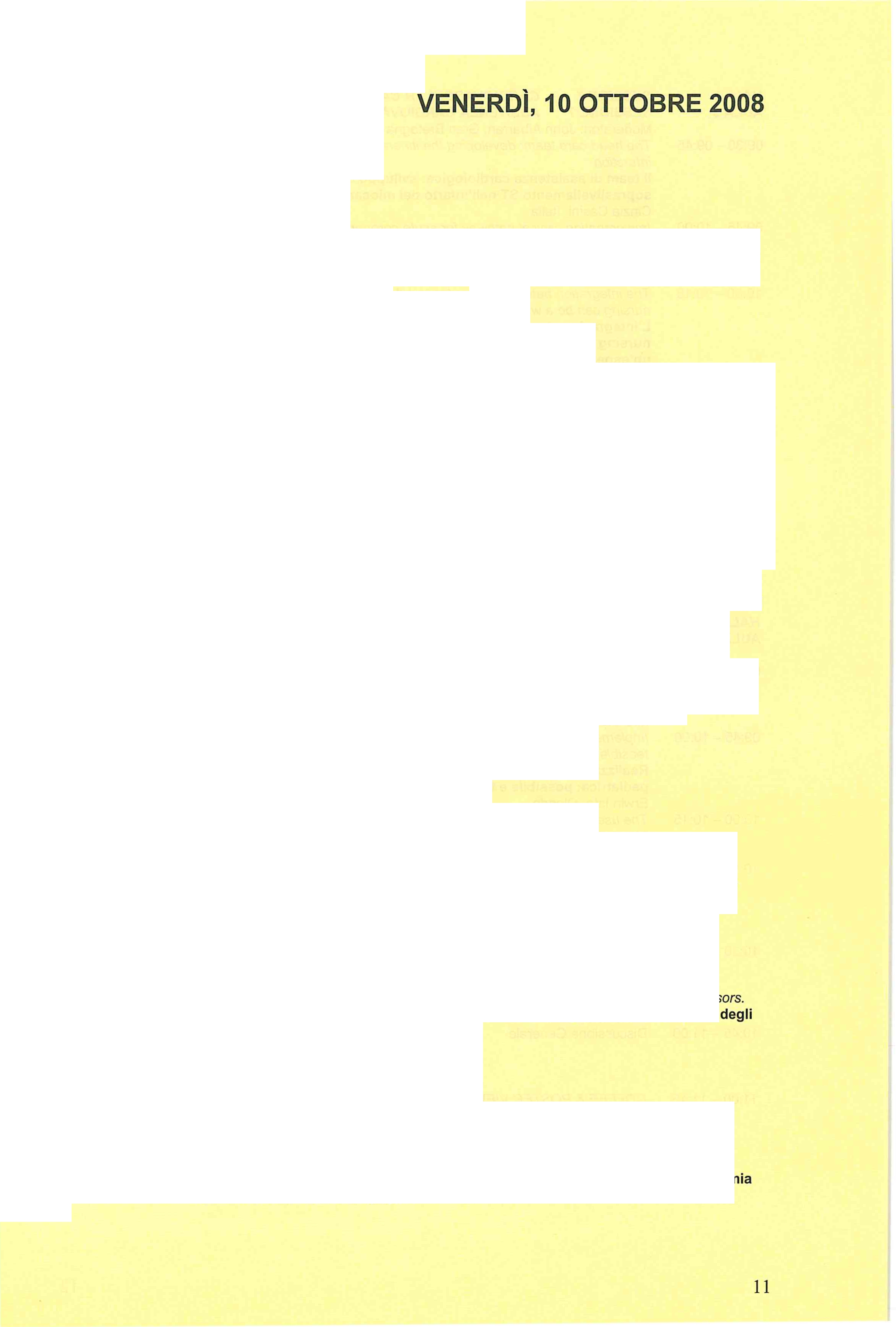 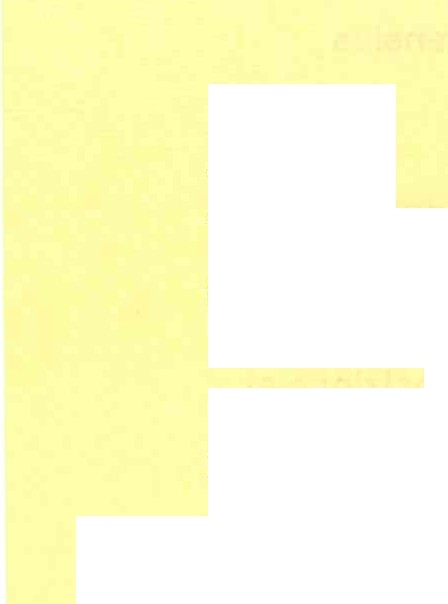 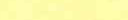 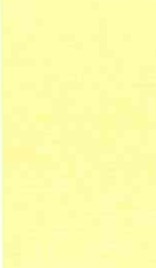 .-·: -..:. ... ..r   ·"'   :•. • • ••·-HALL 2AULA 209:30 - 09:4509:45 - 10:0010:00 - 10:1510:15 - 10:3010:30 - 10:4510:45 - 11:00SESSION 6	STAFF, WORKLOAD & STRESSSESSIONE 6	STAFF, CARICO DI LAVORO E STRESSModeratori: Judith Jakab, Ungheria e Giovanni Becattini, ItaliaNursing activities based on Nursing Activities Score in the Polish intensive care units Attività  infermieristiche  basate sul  Puntegggio  delle Attività  Infermieristiche  nelle terapie  intensive  polaccheCudak Edyta Katarzyna, PoloniaManaging dai/y activities at the ICU. Charge nurses under the weight of information Gestire le attività quotidiane in terapia intensiva. Gli infermieri responsabili dell'assistenza sotto il peso delle informazioniHelja Kristiina  Lundgrén-Laine, FinlandiaA comparison of Greek nurses' and patients ' perceptions of intensive care unit stressors . Un confronto della percezione dei fattori di stress in terapia  intensiva da parte degli infermieri e dei pazienti greciNikolaos Efstathiou, Gran BretagnaBurnout syndrome in /CULa sindrome di burnout in terapia intensiva Adriano Friganovic , CroaziaPreventing compassion fatigue and reaffirming purpose in nursingPrevenire il logoramento da compassione e riaffermare ifini nell'infermieristica Vidette Todaro-Franceschi, USAlnf/uence of nursing workload on tight glycemic contro/L'influenza del carico di lavoro infermieristico sul controllo frequente della glicemia Francisco Javier Carmona , Spagna111' 11	Il	Il'     1111	111111 1I    11 1	11111111 1111	IlIlIl    I  Il	11111Il '111111 1111	I    I	11I   11Il    I	I'1111 111111 1	IIl    I      1111lii    I	1111111111 1111 1 ' 11' 1111 '1111111 , Il	I 11I    ,   11I 11,I 111Il	IJl II	111 1Il Il I1   11        IlI	1 1	I	Il.	Il	I	IIl    ,1  ,	I,JllIl  I   II	II   I'Il ' 1    1.!. " 1•, I I Irii	Il  dli	HALL 3AULA 3li	SESSION 7SESSIONE 7CARDIOVASCULAR CAREASSITENZA CARDIOVASCOLARE. 1\ '.'' r  I  '	I' Il ' II     I      11 1 11 I,, li11r	I li '111 11 I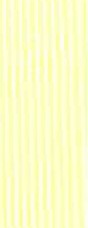 li 1li '\ 11 1111 1 1 I '1I 1111 I	09:30 - 09:45Moderatori: John Albarran, Gran Bretagna e Federica Perigentili, ItaliaThe heart care team: developing the itinerary of patients with ST elevation myocardia/ infarction, I	' '11Il " 1111 '1 11u ( 1\ I 111 , 11Il1l 1111	1 IIl team di assistenza cardiologica: sviluppo del percorso per i pazienti con	"Il 11	11   11   1       1\rl'l I \1	11   illlli1J'i l I i r • Il.sopraslivellamento    ST   nell'infarto   del   miocardio	1  Il" 11 1 111       111111	I 'iJ'11,1       1111Cinzia Casini, Italia	1	1111I 1 ' 11.I,,1	Il1 1\ 1 1 ,109:45 - 10:00/mplementing  clinica/ pathway for acute coronary sindrome:  nursing perspective	li\ 111'11Applicazione di protocolli clinici per la sindrome coronarica acuta: prospettivainfermieristica	1 1Marusa Brvar, Slovenia111 • 1      1111 I I   111110:00 - 10:151The integration between computerized documentation, guidelines and evidence based nursing can be a way to best practice : a pilot experience in coronary care unitL'integrazione tra la documentazione informatica, le linee guida e l'evidence basedI    1 1 I	1111 1 IIl I I1   1   1   1 I 1          I lnursing possono rappresentare una strada per la miglior pratica clinica: un'esperienza pilota in terapia intensiva coronaricaM. Hoffmann, Italia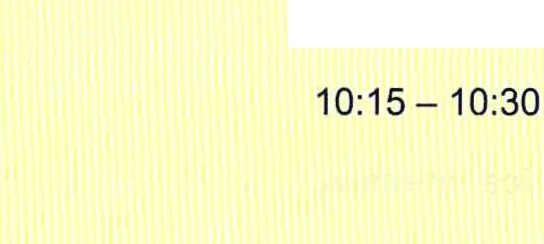 IlI 111 11' I   u,Nicosia Generai Hospital (NGH) Cardiac Arrest  Team (CAT). First years ' practice and outcomesOspedale Generale di Nicosia (NGH) Squadra dell'Arresto Cardiaco (CAT). Pratica e\111 .	i liiiI I '1risultati dei primi anni Marios Georgiou, Cipro.l'l 1I '!'1'1 1I1 1 '	1 1 1111110:30 - 10:45Short echocardiographic exam performed by specia/ist nurses in cardiothoracic intensive1 1 1 1 11 11 1 1 1 ·I    I lIl   Il11 1 I 1	1 II. 1 1      h   ..care unitBreve esame ecocardiografico eseguito da infermieri specialisti in terapia intensiva cardiotoracica'11\Il	I 1111I  I  'I111111 1Il1	1r111 IIIl10:45 - 11:00,. 1111 .Maria Antonietta  Fumagalli, Italia	,11Discussione  Generale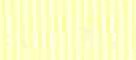 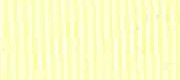 1111 1q111lii   1 111I 111111111111    I     1IlIrii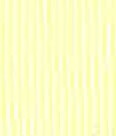 I11	lii    IIlI   1 u11     I1 1	I       11HALL 4AULA 4SESSION 8SESSIONE 8PAIN & SEDATION IN NEONA TES AND CHILDRENIL DOLORE E LA SEDAZIONE NEI NEONATI E NEI BAMBINI1 1     IIl   I   II111 I II11   1   I   I   1I109:30 - 09:4509:45 - 10:00Moderatori: Irene Harth, Germania e Rita Megliorin, ItaliaPost-operative nursing in a paediatric popu/ation receiving intravenous morphine analgesia Assistenza infermieristica postoperatoria in una popolazione pediatrica che riceve analgesia intravenosa di morfinaMichela Bevilacqua, Italialmplementation of standard sedation management in paediatric intensive care: effective and feasible?1 11        Il1 1111I      111 1 1 1 11    I 11 II    111 1 1 1 1 ' I(Realizzazione  di  una gestione  standard  della  sedazione  nella  terapia  intensiva	.iI	I 11Il	'1	I11pediatrica:  possibile  e  fattibile?	' 1Erwin lsta, Olanda	'lii11 ' 1 1I11 1	Il1I : 1 I I    li'1 l   110:00 - 10:15The use of sca/es for pain detection in a Neonata/ Intensive Care UnitL'uso di scale per la rilevazione del dolore in una Terapia Intensiva Neonatale\11 1,1 1      I1] I 1 1      1Donatella  Zola,  Italia	1        1    1	1 1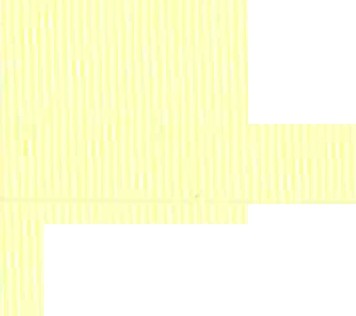 1O:15 - 10:30	Promoting early extubation and the use of nCPAP to decrease pain exposure in preterm	[   '11 1   1 1 11111I., 1 1 1 'Il "1 I   '	children	'\1111 J     ,    11   1"	r         •	Costruzione della Scala per l'osservazione della sindrome da astinenza di Sophia11 1 1	' 11	11111 1111 ·Il	(SOS)  per  i bambini  in situazione  critica	,J   I   1	] I '   1 1	Erwin  lsta, Olanda	"1.) 1	11 1	''I l	11 1 1 1	1 'I	10:45 - 11:00	Discussione Generale	I	I	rl     I1         ;	1111       r     1 111u'\1 1 '	I 'lii	"1111 '1 1	1 111I       1 1 1	li i   i	1 1 1 1 1	1 1	I l	1 111   1111 1111 1 111	1 1 1	, 11:11· 1  W	I'   '11      ,;   11    1 1, 1	; 1 1,11i Ili 11 I '	11:00 - 11:45	COFFEE & POSTER VIEWING & EXHIBIT/ONI   11I    1 I       Il   Il     Il   I	II	111 1I	11   11	111 1   1 1 I1 \ 1 1( ,PAUSA GAFFE' E VISIONE DEI POSTER E DELL'AREA ESPOSITIVA	I ' 1 ,:1: I 111 11 J1 i111     1 1 1 1	11 1 1 11111	l\11	I l	111       Il	I	I	111[1p111,1:1, I ' ':11i'l'l1111 ,11'.11111111 lli111:"""1r\'i,; ':,11:;:1 1'1'111,1,lf l1l',1,;1J\,1 l11ll1l.11'11il11 11111 l'l,'lt111\l',l,11'1'1 \ll'.i::",11 \11\111 '1 ii11·1 "1,:":11'111·:< ·i1'1111111·11\:111:',:,1:\:11,,':,1,11\111 \1l:;,1111i'l,:,"''",1 1 11"11ll:m,1,1 111'.,, ,11'111"1J111 , nr111,ll·       I 1 1 1 1 ,, I 11'1l'l 1  li I 1 1 1..' Il .. lii I lll(ll 'lii , I   l'\:1,1,11 I Il l lll lii I\ 1J    li lii( 1J   I ' Il 111 :111 ili 1     I ! ' I li 1(1111"111!.'.1 1,    Il   1111; Ji :i I Il;: 11111     11:11111 1111    I I Il I         1111 11\1111111   I     I            1     1   1 I'   11       I	l	I      I	I	I            'I         i	I	I	I	I I	I              .	II '     1 [     11	I    I      [ 1 1 1 'I 1 1   I	I I  I I   I 11     1 1	1 1	1 1	'    1 1 '' [1•I' I  " 1 1 I	I	I    I	·1 1l:	.    I      I' I 1	I	I111, 1'1·1   ' 'lI'.I 1' l1 111lll 1 11 I\ 11 11	1;11 1 1	1 11\ 1 I   1    " 1 I 11     1d , li	il, 1 1   111.'1     ,. 1 1     I	11   I  '	11,1,,	lii I	1  .lll 1111 1 I' ' 1 '1 111   :1	I	I	1 1I	I	1I1	1	1	1	1	1	11	1	1   11	1     11	1	1111: :1!1::1': 1:i1·ii1 I 1i\:' [,\1l1:J1l:i 1i8\ l:iP.!1 1·'.·.'.,':::::1 r1 i11 !'.::,1\:i;i1 u1i1i:11u :\'.\1i  1rni:\11 n11:11'.i1i:,11i\ i'.I! 11!\1l1![:11\1\:   ,;111\ 1'.\:l1!1i;...1 ·:m11:i1!\'. ,..: . "'"" !\1llJ!ll'.i:,l1'.1:	1	1	1·il'.l:	1	\1li1111	'.-·	·.	•    I	•r	•	-..	.	...1	. · ·	•..  ·I l	.I ... :·. i . . ·.	.  :• :	•	..	•. II IlMAIN HALL	SESSION 9AULA MAGNA   SESSIONE 9STRENGTHENING EVIDENCE FOR PRACTICEEVIDENZE DI SUPPORTO ALLA PRATICAModeratori: Elizabeth Papathanassoglou , Grecia e Enrico Lumini, ItaliaI •	11:45 - 12:00	A randomized tria/ : comparing efficiency of oxygen delivery with nasa/ cannula versus tace mask and patient satisfaction in early postoperative period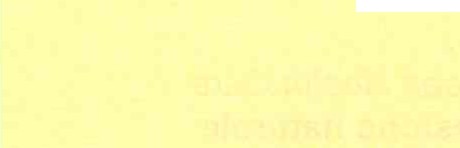 Uno studio randomizzato: confronto dell'efficienza tra la somministrazione diossigeno con cannula nasale e maschera facciale e la soddisfazione del paziente nel primo periodo postoperatorio....·' '......I·..12:00 -12:1512:15 -12:30...II• •12:30 -12:45Hatice Ayhan, TurchiaComparison of the avai/ab/e temperature measurement methods in critically ili patients Confronto dei metodi disponibili di misurazione della temperatura nei pazienti critici Stamatia Sideroudi, GreciaRandomized clinica/  comparing short peripheral cannulas vs. indwelling long peripheral cannu/as (midline catheters) in the management of Coronary Unit patients needing prolonged  i.v. treatmentStudio clinico randomizzato sul confronto tra accessi venosi periferici corti e accessi venosi periferici lunghi a medio termine (cateteri midline) nella gestione di pazienti in Unità Coronarica sottoposti a terapia endovenosa prolungataAlessandro  Mitidieri, ItaliaDiscussione Generale	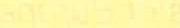 .	HALL 2SESSION 10IlFAMILY PRESENCE DURING CPR. ..AULA 211:45 - 12:00SESSIONE 10LA PRESENZA DEI FAMILIARI DURANTE LA RCP...._ . -Moderatori: John Albarran , Gran Bretagna e Stefano Bambi, ItaliaThe parai/e/  ro/es of the nurse and hospital chaplain in supporting family members during Family Witnessed Resuscitation (FWR): a literature reviewIruoli paralleli dell'infermiere e del cappellano ospedaliero  nel supportare ifamiliariassistono alle manovre rianimatorie (FWR): una revisione della letteraturar.·{·	·- 12:15cheJayne James, Gran BretagnaFamily-witnessed resuscitation: experiences of German speaking criticai care and anaesthesia nursesFamiliari presenti durante le manovre rianimatorie: esperienze di infermieri intensiva ed anestesia di lingua tedescaStefan Koberich, Germaniadi terapia	·.- .. :.-_·.. .. .•  _.-.    I12:15 -12:30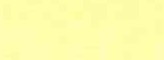 12:30 - 1A study into the views of resuscitated and non-resuscitated patients about the presence of families and friends during resuscitationStudio sull'opinione di pazienti rianimati e n	rianimati sulla presenza di familiari ed amici durante le manovre rianimatorieMcMahon-Parkes , Gran Bretagna Discussione Generale'I	Il. ,-,.•.HALL 3AULA 3..	SESSION 11SESSIONE 11IMPROVING OUTCOMES OF CAREMIGLIORARE GLI OUTCOMES DI CURA.. .	.11:45 -12:00.. .. ..lo   . IModeratori: Maria Kalafati, Grecia e Elio Drigo, ItaliaGoal -directed therapy far septic patients : a new tao/, the haemodynamic targetTerapia mirata per il paziente settico: una nuova strategia, l'obiettivo emodinamicoCarole Haubertin, Francia1•1	._.	I··•	• I12:00 -12:15ls there a maximum dose of vasopressor?C'è una dose massima di vasopressori?.	!.	"!f.9!"....12:15 -12:3012:30 - 12:45Julie Benbenishty, IsraelePredicting renai failure after balloon angioplasty in high-risk patientsPrevisione di insufficienza renale dopo angioplastica nei pazienti ad alto rischioPiero Ravera, Italia Discussione Generale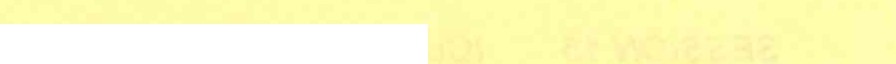 . . ..-,. .,.  rui:'i	.. ";HALL 4AULA 4SESSION 12SESSIONE 12RESPIRA TORY CARE IN PICUASSISTENZA RESPIRATORIA IN TERAPIA INTENSIVA PEDIATRICA	:•w::·L·11:45 - 12:00Moderatori: Fiona Lynch, Gran Bretagna e Marusha Brvar, Sloveniapaediatric vita/ signs are unreliab/e, continuous Scvo.. .When2 is?A ..Quando i segni vitali pediatrici sono inaffidabili, lo è anche la Scvo2 continua?Caulette Young, USAto provide care?Possono gli infermieri usare il monitoraggio continuo della saturimetria venosa perI •	••	r•	p   Iij12:15 -12:30Caulette Young, USA	-'	JThe use of Nitrous Oxide during painful procedures in children	1    ••Uso dell'ossido nitrato durante procedure dolorose nei bambini	••·.	• L;· -.1i:''II12:30 -12:45Filippo Festini, Italia	,1      •." 1·•Discussione Generale	11I  I .­.lo13	... .	.... - _ i_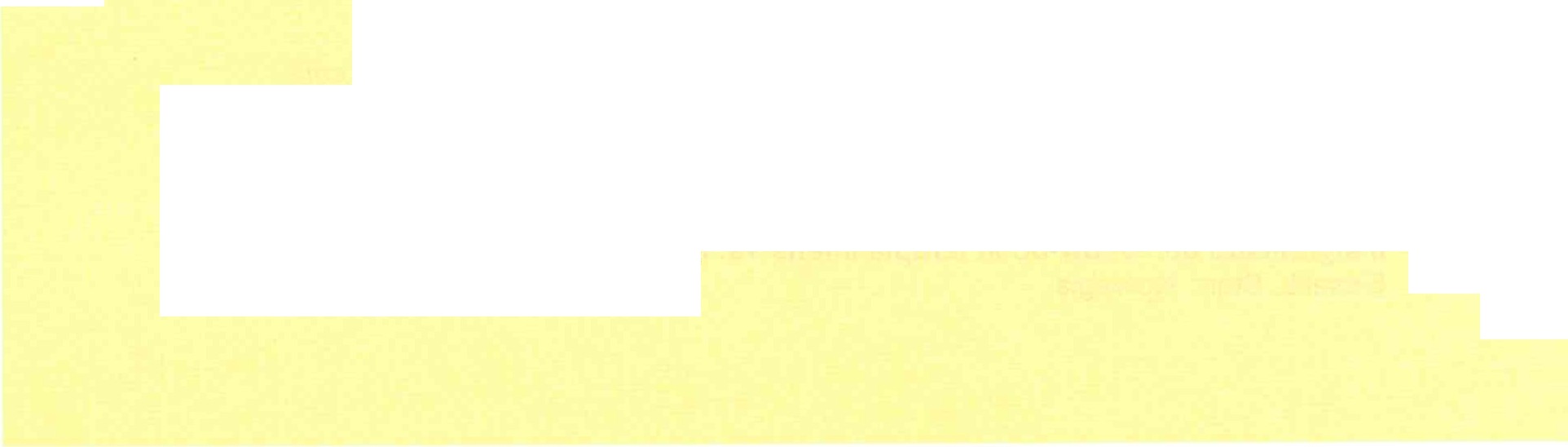 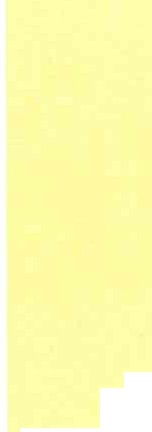 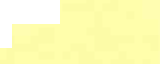 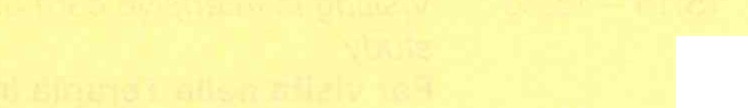 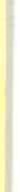 i11'   1 illllllll	11!	111'1'	I'Il 1 1'Il   .i11	'illll'    11      IIl 11'    IlI  ::    .1111	Il11	i 11"     11di:" 11I I	i: I 11111I	i1I1   11	ul I II I1II11 i;:I    11:: I:	I \    11 il1111 I    11  I I 1	I	11	IlI 1111111 i1illlll1l11111ll. '1(" :.111:·1 ' 11"  I 1 ,1	' ' ',,Il   ,1    ::1111 )Il \,	,1,,,11	'	I! " I 1 1111I    111111  I Il	11Il	II      .	I IIi Il	I	I[	12:45   -14:00	LUNCH & POSTER VIEWING & EXHIBITIONI   IlI,	,1, 1I\	11 1I '1 1 1 1	I\	PAUSA PRANZO, VISIONE DEI POSTER E DELL'AREA ESPOSITIVAI  I	·1,    I	'   ,,•1    '1I)	II  I"MAIN HALLI   I	,1     I     l 1	) I    I	1 '	I IWelcome	I	1    11       1	1           1    I	1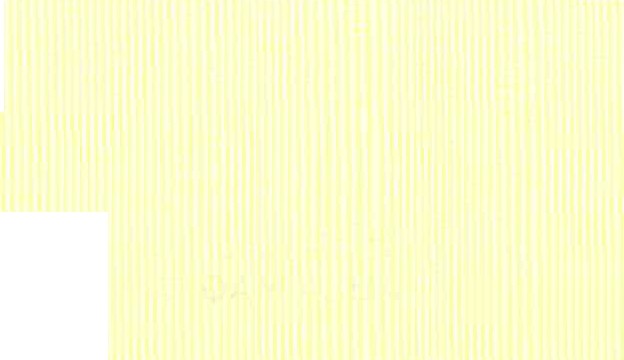 1l \l1"111 1l1l1i1i11lll   Il	:	_M,:A1Saluto di benvenuto	'  I	I	I ·1 11·	,. 1      1  I   11,    \  l . I   ... 11    I	1 I    1    1     .1 1 1	.	11.1 I 1 1 11 1Heike Strunk, Germania	1 1Learning to care: revisiting the nature-nurture debate in contemporary European Hea/th CareL'apprendimento dell'assistenza: rivisitazione del dibattito sulla propensione naturale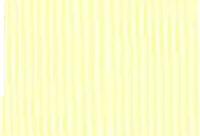 11 1 1 1j     111 1	1111'1 1 111	1111 1 I 11'\ Ial prendersi cura nella sanità europea contemporanea11111111	1111	Il       IIl1I	1111 1 1111	"	"1	11Julie Scholes, Gran BretagnaEND OF LIFE CARE1111I	1l11ll , 11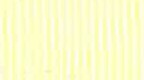 Il111 111 .!	1111:1111111111llll1 Il 111MAIN HALLSESSION 131 1 lii	1 11	AULA   MAGNAI1 1SESSIONE 13CURE DI FINE VITA	11 !  lii I	I1 1	111111 1 1 · :1:11111;    1 111 I I 11111 11	111 1 1 1	' 1	I	14:45 - 15:001Opinioni sulle pratiche di fine vita in terapia intensiva: lo studio EfCCNa	.  I· ,Jos M. Latour, OlandaEnd of /ife attitudes of Europeans-cultural comparison of /CU staff, families and patients on.1 1 1 1 11 111111:1l i 11 1 11   1 11\1      1 1 1 11 11end of /ife issues in 6 countriesGli approcci di fine vita degli europei: comparazione culturale sulle problematiche di1	Il;.1 1   .,., I1 : .11 I 1 1 111111	i1·1 1!1i	1111·1 11 1   11'1 '·I	11111	11         11fine vita tra il personale di area critica, i familiari ed i pazienti di sei paesi europeiJulie Benbenishty, Israele	"	Il.')11 1: 11 1111 1 "1 1 11\15:00 - 15:15The views  of nursing  students  related  to  euthanasia	I 11111	11	Ili'"	ll11J l   j   1   j 1J111li11     j ILe opinioni  degli  studenti  infermieri  sull'eutanasia	.. I 111111111	I 1	.. I 1   I I	'11lii111	I1 IlAyten Zaybak , Turchia	111111 11I	11' 1	11Il	15:15 - 15:30Changing the face of death through presence: communicating with the dying and their /ovedones	II 1111     1·1111111111   1 1 111 111111 '1 j 1   1"     11 1 1 11· !J'Cambiare la faccia della morte attraverso la presenza: comunicazione con il morente	I   Ilii	11	\    I	IlIl 11	11::    I l	11,!	11111 Il1:11    1 1 1 ·,    lii	1 Ied i suoi cariVidette  Todaro-Franceschi, USAl'	"Il"  I	' 1111111111 11I '1 11	11 11	Il	I	lfi'1111111, 111   I	Il11111 il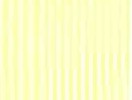 I	I,[I .lii ;11 I	1111	HALL 2AULA 2SESSION 14SESSIONE 14PROFESSJONAL ISSUES	I	IPROBLEMATICHE   PROFESSIONALI' I   I	I1	Moderatori: Elio Drigo, Italia e Lerma Hernandez, Belgio. I ..	i'	1 11 1111I	14:30 - 14:45	Exploring caring practice within the techno/ogica/ setting of a criticai care unitl	IlIl	'I li' :	I' 11Esplorare le pratiche assistenziali nell'ambiente tecnolgico di un'unità di area critica11	11I I	1111 1 1   1      lii\'' I i 1 1Ann M Price, Gran Bretagna14:45 - 15:00	Education programme far managing patient agitation far Intensive Care Unit nurses1111 Il1 1	'111111 ' I 1 1	Programma formativo  per infermieri di area critica per la gestione dell'agitazione  dei1!\:'1 l1 1 I 1 I i I1111 i '11111	u	"   '""	pLazlienoti d	.  T	h"Il 11ey a    z  em1r,   urc  1a	111	111 1	1	" 11IF	1 11'    '1 1     I'	15:00 - 15:15	The problems and expectations of nurses working in criticai care	I	11 11 1111111   1111        11Il     Il	'I	I problemi e le aspettative degli infermieri che lavorano in area critica	1 1 1 11111	11	I	I I 1 1 1 1Mera! Madenoglu K1vanç, Turchia	I1	11111111 I I' '	15:15 - 15:30	Visiting in intensive care unit: leadership in nurses' interaction with re/atives in /CU. A Danish	111111 1111: •      11:l'J 1	study	1I' 1111	1 1'l' !. 11'1 1 111' ,'i 1 I ' 1 \ j I	Far visita  nella Terapia  Intensiva: la leadership nelle interazioni degli infermieri con i	''I I l1	11 1parenti in Terapia  Intensiva. Uno studio danese	1   Il'i'l,I:, 1 1 " ,,/iII:	' I	,',, :. :' 1 I	Anne Soph;e Agà,d, Dan;m.,ca	" '	"	I I ;', ' ! 'I],,'	I " "11'1 il, !', 1 111    ., [IlI il	111111'1 1    I    1 1 1 1       dlllli1 1	lii/lii	Il	1111	1Il	1	Esperienze di visite di follow-up  in un'unità di terapia  intensiva	lii,	1	1 1 I li	Il11    1	1    1Engstrom Asa , Svezia1 \ 111I l,11111 '1 1 111 1 11	14:45 - 15:00	Caregiver burden and patient dependency following discharge from a Criticai Care Unit	11 1 111 :1 !1111111 11 1	1	Carico assistenziale per i caregiver e dipendenza  del paziente dopo dimissione	11	I II I I'	11 '	ildl1' 1 1    11"    11    ' Il ' '	dall'unità di area  critica	11   11	1I      I	1 111 1	'' 1	Angel  Cobos, Spagna	1 11 11	'li	111!   I)ll l1   i i 1 1[\\      11,15:00 - 15:15	Long-term_ ICLJ_ cor:nplications aftr pro/onged  ritica/ illn_ess: post-ICU patient care	.	11111\'lll\· \ 11111111I t   1        I1" Il   Il1 1    ,	Le comphcaz1om  a lungo termine da Terapia Intensiva dopo prolungata patologia	,	Ilntensiva del paziente	,	I	11         ,    j11111111 . ,	1 'critica: cura post-i1I	i I1 ''.	Maghana  Schouwmans ,  Olanda	1	i IJ      1 l l     ,I      I 1 I	ili	I 115:15 - 15:30	The meaning offollow-up in intensive care: patients ' perspective .11     I     1	I l11    -1111111 I I ·• 1i I I '   Il 1 1Il 1'11Il_significato  del follo-up in terapia intensiva:  la prospettiva  del malato	1111, /,	II I	I, mll[	i I I I  '	i 1l   j      .'	:   1	Il' 1,	1	S1ssel L. Storli, Norvegia	Il        11;	,   11,,	I l    ·1	11	1	111	1	141\li \.I:;I1 i\i 11111 , 11:!'.1111)\lj: 1 ll :1111 i1ili:·lii!1illllllll il1l11I' 11 1 ! !,l1ir$i.lilh;iii\( ,::iill il!:' l:[;\;i11:::;ii:: • · , ;j;11i;::,lllill":11 1i:1! 1:!11i,:°jJ11 ,:::, •.. :1liil::ll1- ..-	--- --..-..  ·-:.-.	•	••  • •l i.	r-- •. r  •r	- ...r	...... . ..·.. •  •..	._	.•'•	• 1..I	• •	• • •	• •••••....-;;- . ....I.I I -·. .- . .:;- .........I IHALL 4ALULA 4SESSION 16SESSIONE 16CARDIOTHORACIC CARE IN PICUCURE CARDIOTORACICHE IN TERAPIA INTENSIVA PEDIATRICA14:30 - 14:4514:45 - 15:00Moderatori: Irene Harth, Germania e Rita Megliorin, Italia Assistance to the paediatric patient with mechanical support Assistenza al paziente pediatrico in supporto meccanico Susanna Padrini, ItaliaBroselow color coding system in a non paediatric intensive care unit15:00 - 15:15Il sistema di codifica colore di Broselow in un reparto intensivo non pediatricoElisa Pittini, ItaliaThe case manager in cardio/ogy and paediatric heart surgery: possible applications and organizational impact.Il case manager in cardiologia e cardiochirurgia pedia  ca: possibili applicazioni edimpatto organizzativo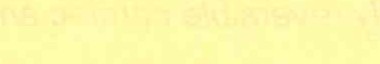 I.. I..15:15 - 15:30Samantha Scolari, Italia Discussione  Generale::,. .. ...  .I	• '15:30 -16:15COFFEE & POSTER  VIEWING & EXHIBIT/ONPAUSA CAFFE', VISIONE POSTER E DELL'AREA ESPOSITIVAMAIN HALL	SESSION 17AULA MAGNA    SESSIONE 17RISK MANAGEMENTRISK MANAGEMENT	:"Moderatori: Wouter de Graaf, Olanda e Paolo Zoppi, Italia16:15   -16:30	Does a blame free environment creates a safe environment in /CU 's?Un ambiente libero dalla colpevolizzazione può creare un ambiente sicuro nelle TI?Birte Baktoft16:30 - 16:45		lmplementing of a new clinica/ documentation system to improve multidisciplinary team integration and prevent clinica/ errors in an Emergency /CUImplementazione di un nuovo sistema di documentazione clinica per migliorare l'integrazione del team multidisciplinare e prevenire gli errori clinici in una TI Chiara Peduto, Italia•••:..'....16:45 - 17:0017:00 - 17:15Risk management and incident reports: instruments far quality care Risk management e incident reports: strumenti per cure di qualità Sabrina Egman, ItaliaDiscussione Generale..-'	HALL 2'. .f.'	AULA 2SESSION 18SESSIONE 18CARING FOR PATIENTS ANO FAMIL/ESASSISTENZA Al PAZIENTI ED ALLE FAMIGLIE.·'il·=-	..	16:15 - 16:30'l. -.	16:30 - 16:45...... ..Moderatori: Meral Madenoolu Kyvanç, Turchia e Rita Megliorin, ItaliaOutdoor trips: the experiences of ICU patientsUscite all'esterno: le esperienze dei pazienti della terapia intensivaMalene Skjoedt, DanimarcaConversation with relatives of brain-dead patients: a caring perspectiveLa conversazione con i parenti dei pazienti in morte cerebrale: prospettive assistenzialiMussman, Danimarca,.........16:45 - 17:00AnetteHigh symptom /eve/s of acute posttraumatic stress disorder following criticai illness and intensive care treatmentElevati livelli dei sintomi di patologia acuta da stress post-traumatico conseguente ai;: • Ir:i:s	:-	17:00-  17.15situazioni di criticità ed a trattamenti intensiviKarin Samuelson, Svezia Discussione  GeneraleW'...'.:..HALL 3AULA 3SESSION 19SESSIONE 19INTERNA TIONAL CULTURAL ISSUESPROBLEMI CULTURALI INTERNAZIONALI1!1.  :-­•  • .- •:.	-•16:15 - 16:30.Moderatori: Evantia Georgiou, Cipro e Grazia Marcianesi, ItaliaThe EfCCNa exchange programme : an opportunity far /CU nurses to team and grow professionallyIl programma di interscambio EfCCNa: un'opportunità per gli infermieri di area critica d'imparare e crescere professionalmenteErika Bassi, Italia16:30 - 16:45• • ••Jlw. -  Il::...	',6·'4:·_ ,7,00.;-::.:..	:  17:00 - 17:15- .	•	._Food is not enough without essential nutrients mil/ions of children will die: this is a medicai emergency . A Campagn of Medicines Sans FrontieresIl cibo non è sufficiente e senza i nutrimenti essenziali milioni di bambini moriranno: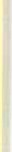 questa è un'emergenza medica. Una campagna di Medici Senza FrontiereEttore Mazzanti, ItaliaAn excel/ent project of health in a third wor/d context: AfricaUn eccellente progetto sanitario in un ambiente del terzo mondo: l'AfricaMaria Cristina Rossi, Italialnnovations in colostomy care of children in IndiaInnovazioni nell'assistenza per la colostomia dei bambini in IndiaRaman Kalia, India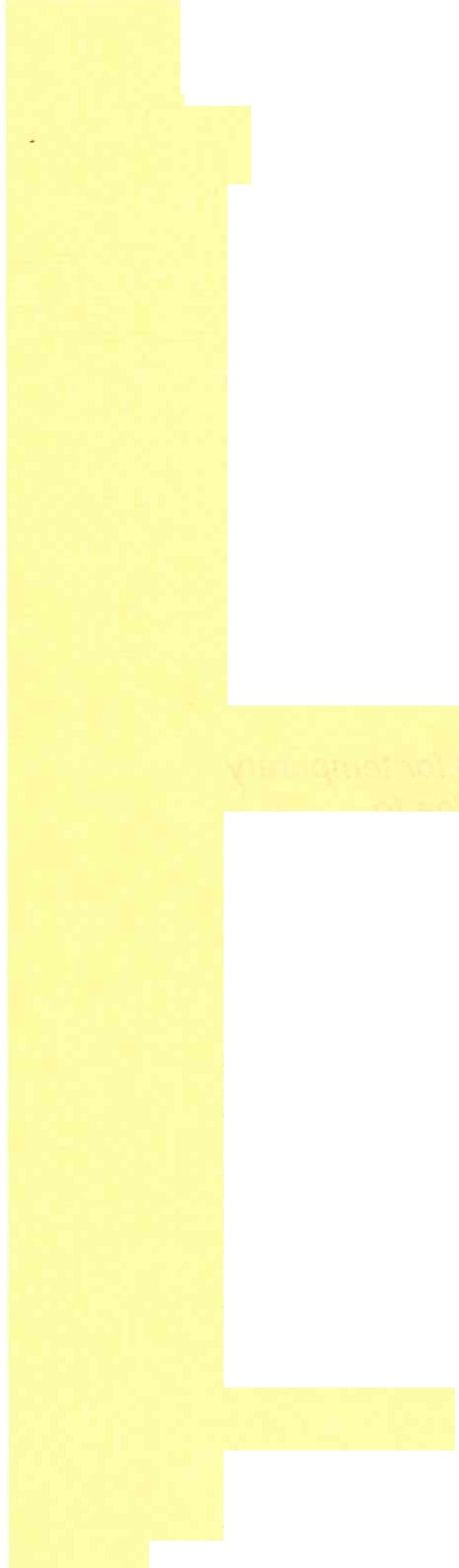 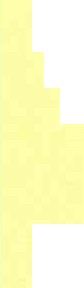 I il' _.,. I·..,.!I lI ••  I	15.·I l	I	I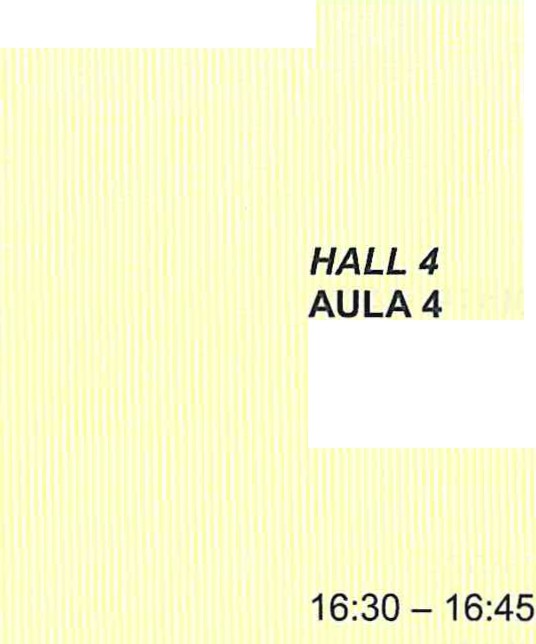 I  dliI		,,    '  Il	I        ·111		1 11     I 1111		l1	1 l1     I	1111     Il 'Il  I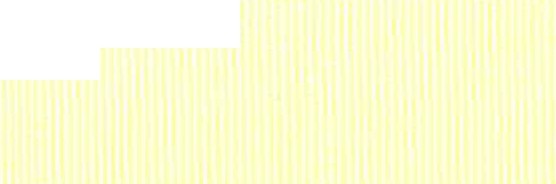 Il      llp1     :I      11111 I    I	Il1I '       I	Il    . I     11	11I	Il1	II 1111:	IlIIlSESSION 20Il	SESSIONE 20EXTRACORPOREAL MEMBRANE OXYGENATIONOSSIGENAZIONE EXTRACORPOREA A MEMBRANA.' I, ' .!!..;	:1 I·:111" I!16:15 - 16:30Moderatori: Adriano Friganovic, Croazia e Federica Piergentili, ItaliaExtracorporea/  membrane oxygenation (ECMO) rescue far cardiopu/monary resuscitation in Emergency Department: report of four cases.. lii    111	Il1111L'ossigenazione ext  acorporea a membrana (ECMO) aiuta durante la rianimazione	luil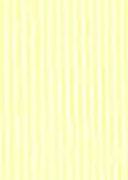 cardiopolmonare nel dipartimento di emergenza: report di quattro casi Enrico Lumini, ItaliaExtracorporea/  Membrane Oxygenation as a bridge to /ung transplantation: a case report	q1IOssigenazione extracorporea a membrana come ponte nel trapianto di polmone:I'	Il1...111 1I  Il	Il	16:45 - 17:001report di un caso Francesco Galantina, Italia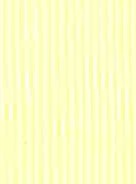 ECMO: Nursing management of patients  with cardiopulmonary bypass circuit for temporary/ife support in potential/y reversible cardiac andlor respiratory failure as a bridge to transplantation .1      11ECMO: Gestione  infermieristica  del paziente  con circuito  di bypass  cardiopolmonare	I' 1	I  '	1	1 1 1	per temporaneo  supporto  vitale  nell'insufficienza  cardiaca  e/o  respiratoria	I11111111 1 'Il	li	,·, I	I'	potenzialmente  reversibile come ponte in attesa  di trapianto	..1 l'I' 1	Il   I: 11 l 1 v1'111:II	11 1.	.	Sandra Sansolino, Italia	Il • 1 1 I	1 h,1 1· I     I   Il   "1   " 1 1     ·11	I	I'	I'	17.00 - 17.15	Discussione  Generale	I'	Il I \ 11111''    1\11·  ' '	11	, ' Il'!'	]Il' 1 1    ]I I 1 1 1111    I\	I	I ii   Il,	lill!l 111j"11 ' 11·1:111111   1:1 ,'I	'·'""	""	.:; ' ili' 11': '	'i ",' I " .:;': lf 111\   :Il'	;·\l',1 1.1.1 : 1::111' Jllllll:l11111 • .,I 11! 11 )!' '·; i! 11!!, 111' :111·1 ·I!: ' 11 l1 1..'.'.•l11111I'  ' I:I1 1 111I 1 111	MAIN  HALL	I ' Il	'' ., Il I   '   l11   I, Il i   ' I    I      1   111!I    11 11111    I      Il    I    Il	I 1 I11	17:30 - 18:30	ASSEMBLEA GENERALE ANIARTI	I 1111	Il	I	Il    I 111     Il I    I I	I	1 11 11	)11	I. 1111 111111  I 11	"I	11	11	1I I	I111	111	I	j	'11   Il11li11IIII11	I	11	1111   ilI	IlI	I 11Il   1111! Il	11 11	I	11     I   I I	:    I:,	I	II   Il	Il \	Il	20:00 - 24:00	CONGRESS PARTY	Il	111 I	Il	Il ' I	Il	I '   I	Il	I	I   I    I	II 11	I	FESTA      CONGRESSUALE	1   /          I 1	111     I 1 11	111 '1 I      Il	I	1 1 1 1      I     I     I        I 1 I I	1 1       I ' I      I      I    1 1 1 1Il	Il	,I	1111    I     Il	I	Il 11111	Il	1 , ,	11 111111111111111 i111 11IlIl	11'1111111I l	111	Il        1 1   I	I	I	I         Il	1 111111	Il	IIl     11111	Il	1111 1	1111.	I	I     I	1111I   IIl	I l I1 dl l 1 1	1111   1 11)11 1 1	, II   I111 ,' I        I111, i I 1 '     Il 1 1  , :i''	11111    'rf !.:1111111    ''i ' ' Il  Il "·1 '	i !   1 1     11::·      111 1     ,  Il1 1	uuI	·II	I	1 : 1:111111	IlIlIl II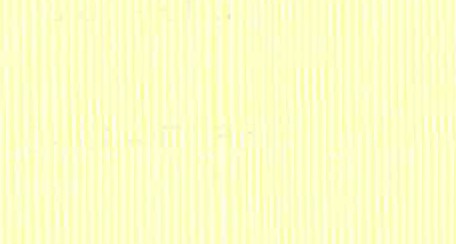 11'1 1  ' I : I	li	1 1	, 1 1	1 1 1 1   I	1 1   1( 1111 1   ,' I! 1 1 1   .!., I	1 1 :    I	I '11	Il	'il  '1   idi	I    Il	I 111111	"1  I I	li1 11Il1111 11"Il	·1111   1111	I	Il    Il      Il	I'	I'	Il	11	1111	Il	I11	Il	Il				Il		111	Il       I		liii 11dl'	Il			111	1111	11111		Il     I[		Il	Il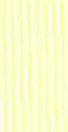 1111Il 1 1Il	I	I	1Il11	1I	111 1''    I	1111 '	11111     ,\ I	Il11111	I	1   1	IlI 1	IlI 1       1	I   I 11	1 1I	I ''1 I	1 1 1   1   I	1     1 11	I	Il      1 1 1 1 111     111(1\ 1 1 1	1 1 1i'	I   11 1 1 1	1 1 1	11111111I        I	Il     I11,, I 111'   111/ I I il	11111111, 1 1 1 1: Il, I I	li	I 11	I	:	I	lii	I l	Il !	'1	Il I	1:,   Il I , 111	I   ' I I	1l1	Il	'   Il : I  I111	111     I	'I     ,,	1 1111	lii	11	ili  li	I11/ll' I111	Il	1111	Il	li i111   11	11	1111I	111111 11	111' iI I11	111	I 11 !	I	11     Ill i iiIlI    Il111111Il	i111	IlIl .	Il1l i i	11111l ii	11111      Il ui	1111 111' ''1Il    111    Il'Il	11111	Il 1111111111l i i	I	11	111111   1	Il111 11I 1 I ':::	11I	111 1 1,,1111     11:1 I ',I   Il      lii i : 1 1 ; I Il	11 I '11	1·1	, I 11     11ill ! 1 11	111 I 1111	111111'    , 11!11,,'111111	111 1 ! 1 1 i	111 1 1 1 ' Il	1 1 I 111 ! ;;I   I :lii I 1 1 1 i I    111ill11Il     I	11111111	Il      I	11    Illi   I       Il	Il	1111	q	1 '     I	I IIl	lii''	Il	I	11 1	'Il	I	Il     Il    1111	I	I	Il11111 I ''	II1111Il	I IIIIl	1111	111	I     I	111	I 1111	111111     I	Il	1 '1	1 1	Il1I'	Il	!1111 : Il	11; 1 11111 , Il I 111'1 '11	I	11:'1   11.11" I   1111 1 Il:: ! 111 1 ' ::11	1.l 1' ::1.:1:::111 '11	'l'l 1	Jll 1 1 1 1 11!!::11   I :;1' I! l ii  I1,/ 1 I 1 11	1 1 1 1	I      I	I	I    I	I    I      11	Il	11     I	'   I	' 1   I	: 111 1	I   I     I	1 11	1 1     11111111\    ,	I	1r	1I  I	I	I	l I,	1111   1   1i	:I   1 1I'	I	I '	I	I 1 1 1	I I     I	I	II '   !I	\111 I	1      11' I      11 I    1	I    .. ' 111	11,     I     l\ I  I 111 1   1      1 ·1 1 1   .:I" 1111 ·1   1 ·''	lii' 1· 1111	I  11,...,, ·1 1  11: 1 1 1	I 1	q	I ' 'I	, 1     I        ., ·.,Il	11       I	Il I I	I '	I	I	i   I	' 1111	I     I        ì'I	I	11	'	11111 ·I	I  .  .....11	11111111	1111    Il 1 '' '111 \	11   1111 l r111	Il	pi'    I	Il •      l \    I   I       ]I	111	111'     i\	1111	Il I	1 11111 1     1'1  I.	'I' I I	I   I	I	11·1·	"Il	Il	Il	'Il    1111      111	Il \       111	Il       11,     '       11        '1'1      I 11111        '	'	Il	I   11 '1 1·   111	li	1 1        \        . 11111        I'    11111	I	Il     1 '   '' 1 '1	• IIl	I	Il	Il       I	Il	I	1 1·	I     I	1 11 1	11 , 1            Il	I I l	I  fl[   I	'    I    1 1     1	I    '' 1	11111	I	Il 11 1 ili	111111 1111, 1 ' : : I   1''	I' I 111 , , llll' l,111'	1 1 1 '	11''1 1 1''11'1 I:il'' 11'J , 1	1 ,,	111     Il	11111\1 1 1 l1i'l 1111"1 1 1 1lll' ' 1111111    '	I	1111 ,11\ 1 1111111	1 ,, 111 1 111'1	1 1 11 111illll1 1 1 '	.   11   11\ 1   1111111111111 1   1      ' Il	I	Il	11 1	Il	I	1 1 ,    · ,       :1     Il   Il      l i 11!1	1 1	Il,,    I	,1111 : 1   ,11111 : I   ;   1 1.,	i li i     ' I        I l      ,I!	Il I l	1   f11!: ,f	1111	1i'   11"     11i..i' )Il'' I' ..!111 1! ' ../' :1( " 11  ::·i1 ' ..11!!.1i1i1i" ..::" ::11111::..11 1111: ·:,	Il :: !:'	::Il	,, :11:: ..!: !!Il11	1111   110     1	1111	1	16SABAfrO, 11 Olili©BRE 2008MAIN HALL AULA MAGNA 09:00 - 09: 1509:15 - 09:4509:45 - 10:1510:15 - 11:00WelcomeSaluto di benvenutoJohn Albarran , Gran BretagnaCaring and curing: a paradigm for intensive careCurare e prendersi cura: un paradigma per le cure intensiveElio Drigo, ItaliaThe power of caring: evidenced-based criticai careIl potere del prendersi cura: evidenze scientifiche in area criticaElizabeth Papathanassoglou , GreciaCOFFEE & POSTER  VIEWING & EXHIBIT/ONPAUSA GAFFE', VISIONE DEI POSTER E DELL'AREA ESPOSITIVAMAIN HALL	SESS/ON 21AULA MAGNA	SESSIONE 21PAIN AND SEDATION PRACT/CEPRATICHE PER IL DOLORE E LA SEDAZIONE..	...-Moderatori: Paul van Doorn, Olanda e Rita Megliorin, Italia11:00 - 11:15	Assessment of pain in ICU in patients who cannot communicate: clinica/ interest of the SOS DOLOUS/ , a Behaviora/ Pain ScaleRilevamento del dolore in TI nei pazienti che non possono comunicare: interesse clinico della SOS DOLOUSI, una scala comportamentale del doloreMarie De Val, BelgioValidation of behavioral pain scales in verbal and non-verbal patientsValidazione delle scale comportamentali del dolore nei pazienti che possono o non possono parlareEleni Kletsiou, Grecia11:30 - 11:45		Pain assessment in cognitively impaired patients : how about the Zurich Observation Pain Assessment?Valutazione del dolore nei pazienti con deterioramento cognitivo: cosa ne dice il sistema Zurigo di Rilevazione Osservazionale del Dolore?lrmela Gnass, Germania11:45 - 12:00	An evaluation of dai/y sedation vacation in mechanical/y ventilated patients within the adult intensive care milieu and its impact on patient outcomesValutazione dell'interruzione della sedazione durante il giorno nei pazienti sottoposti a ventilazione meccanica nelle terapie intensive per adulti ed il suo impatto sugli outcomes dei pazientiJenni Templeman , Gran BretagnaPerspective validation of Manchester Pain Ruler for pain eva/uation in Emergency DepartmentValidazione prospettica della scala del dolore di Manchester per la valutazione del dolore nei dipartimenti di emergenzaEnrico Lumini, Italia 12:15 - 12:30	Discussione GeneraleHALL 2AULA 2SESS/ON 22SESSIONE 22ADVANCING EMERGENCY CAREASSISTENZA AVANZATA IN EMERGENZA. ._. :11:00 - 11:15Moderatori: Rosa Thorsteinsd6tt ir, Islanda e Grazia Marcianesi, ItaliaEmergency room and triage: a psycho/ogical help experienceI	Prontosoccorso e triage: un'esperienza psicologica di aiuto11:15 - 11:...	. ·Marisa Maglio, ItaliaThe examination of the knowledge and application of nurses in emergency room and intensive care units about the physica/  restraintVerifica della conoscenza ed applicazione della contenzione fisica, da parte degli. ·-1Ilf iI	._   .-.11:45·?11:45 - 12:00infermieri di pronto soccorso e unità di terapia intensivaSerdar Saritas , TurchiaA descriptive study on emergency department doctors ' and nurses ' knowledge and attitudes regarding substance use and substance usersdipartimento di emergenza riguardo all'uso di sostanze ed i consumatori di sostanzeSean Kelleher, IrlandaAna/ysis and economie eva/uation of certain diagnostic therapeutic pathways Analisi e valutazione economica di alcuni percorsi diagnostico-terapeutici Bruna Giugno, Italia':o}	12:	2:30Discussione Generale• • -..	-<" .1t.J.I	"   •  •	•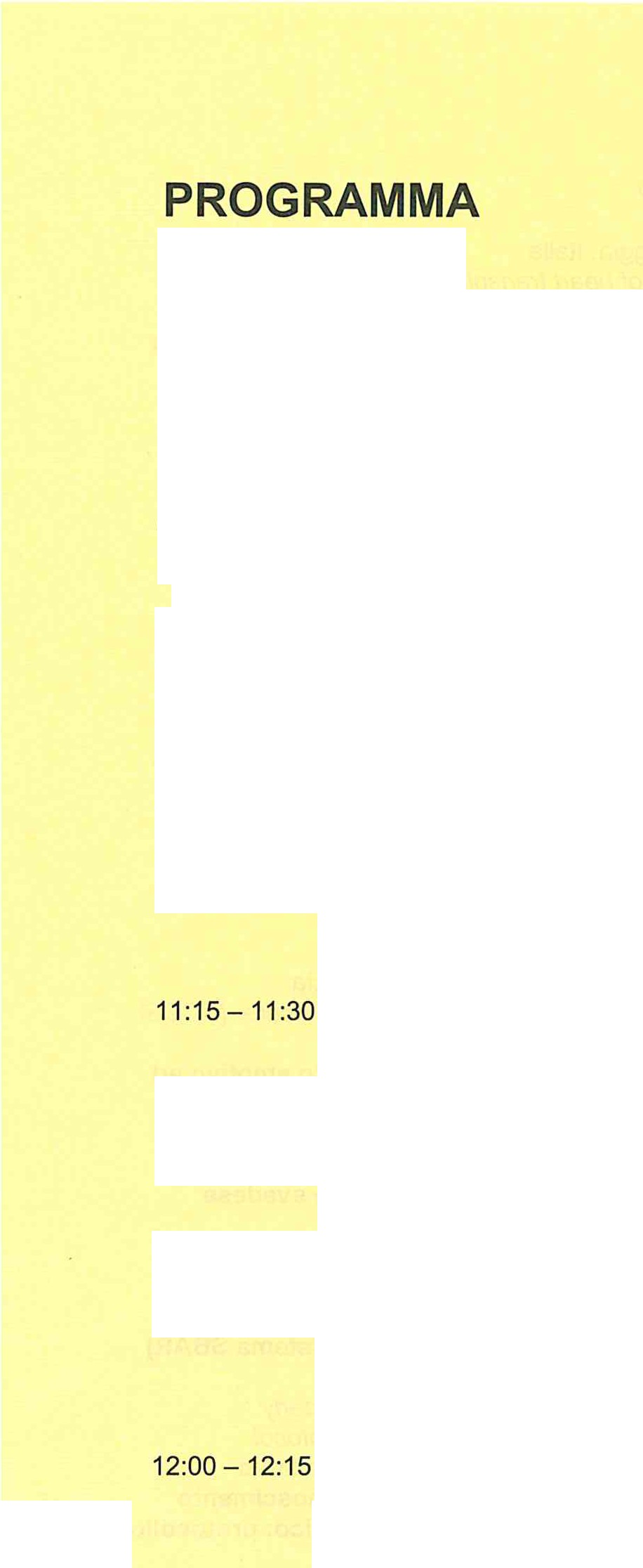 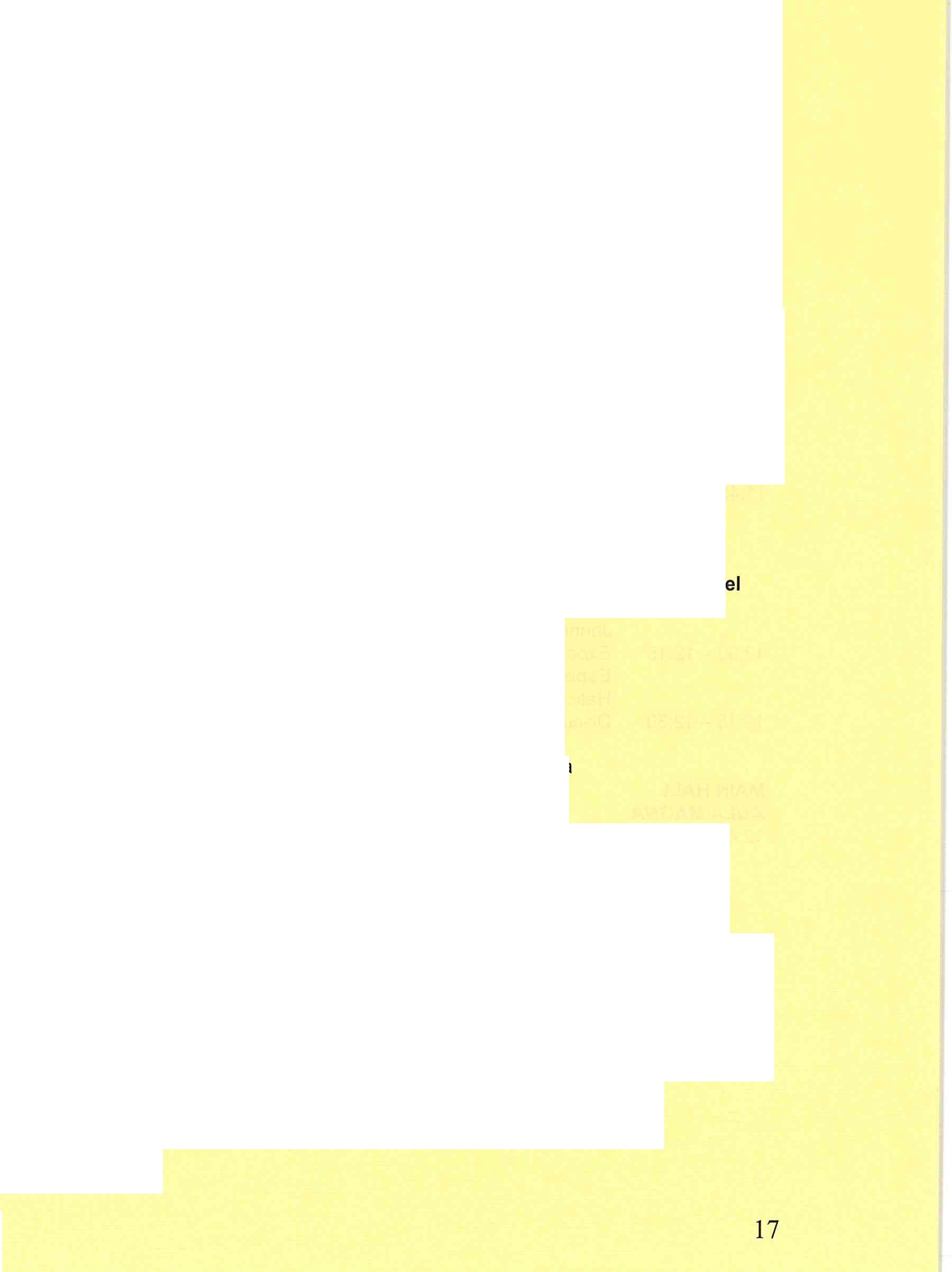 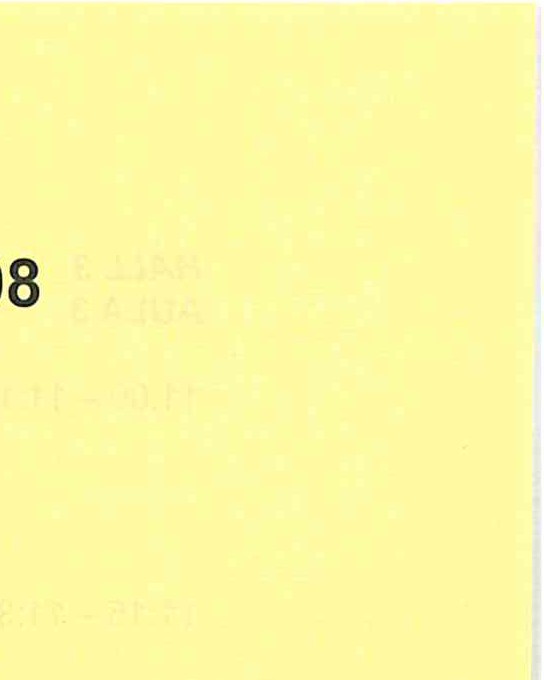 I ,   I	IIl1 1     I:.   Il"r	i.   IIl	11i1illllilii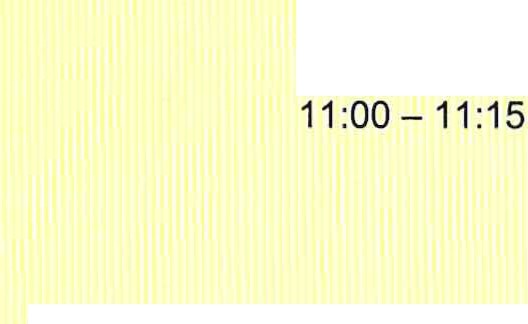 1111 I	11:30 - 11:45111SESS/ON 23	COMMUNICA TION IN THE /CUSESSIONE 23	LA COMUNICAZIONE IN T.I.Moderatori: Eva Barkestad, Svezia e Fabrizio Moggia, Italialmpact of nurse counselling on menta/  we/1-being of heart transp/ant recipients: design of a prospective  randomized studyL'impatto del counselling infermieristico nel benessere mentale del paziente in attesadi trapianto di cuore: disegno di uno studio prospettico randomizzatoLuana Gattafoni, ItaliaDo you wish to hear what the intubated patient is saying? Desideri sentire cosa il paziente intubato sta dicendo? Dorte M011er Hansen, DanimarcaCommunication between hea/th care professionals and patients admitted to an intensive care unit1 '	111 I 1	,, 1 11	1 ' ' 1 'I	Il I  'Comunicazione tra il personale sanitario ed i pazienti ricoverati nelle unità di cureintensiveBirgitte T0rring, Danimarca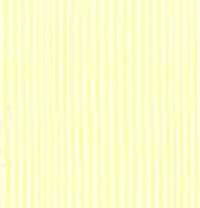 111	li ii Il	I	11:45  -12:001Phenomenological  investigation of the interpersonal relationship between nurses and11    11 11 11 !' '1 11	1111111	1111 1 1 111   I    1 1 1	Ilcritical/y ili patientsIndagine fenomenologica della relazione interpersonale tra infermiere e paziente in situazione critica)11'11'1:111111 111 1111111"	I    . 1    I\,	11111111	1 1	12:00 - 12:30Foteini Vouzavali, Grecia Discussione GeneraleI I'  " " 111	"  Il11     Il111" li 11       Illii	1111111'HALL 4AULA 4SESS/ON 24SESSIONE 24RESPONDING TO THE CRITICALLY ILLRISPONDERE Al MALATI CRITICIIl   11111 111111111111Il	' 1Il    I '	11:00 - 11:151Moderatori: Bronagh Blackwood Gran Bretagna e Daniel Benlahoués, FranciaFirst aid emergency calls: lta/y tests the Emotional Content and Co-operation Score  (ECCS) associated  with transactional modelPrimo intervento in una chiamata d'emergenza: l'Italia studia il contenuto emotivo ed,1"1: 1	1 I "Il' 1 1 1 ,,   11 1il punteggio di cooperazione (ECCS) associato al modello transazionaleGennaro Scialò, Italia111	11	1       Il   Ipatologie critiche: raccomandazioni per la valutazione del contesto (il sistema SBAR)Helen Cox, Gran Bretagna1   1       1111Il )1.I111:45 - 12:00A rea/istic eva/uation of track and frigger systems and acute care training for early recognition and treatment of deteriorating ward -based patients: research protocolI	1·11: 1 I.  III....Una valutazione realistica dei sistemi di individuazione dei problemi e relativo intervento e dell'addestramento per le cure immediate finalizzati al riconoscimento precoce e trattamento dei pazienti degenti in fase di peggioramento clinico: protocollo di ricercaJennifer McGaughey, Irlanda del Nord12:00 -12:15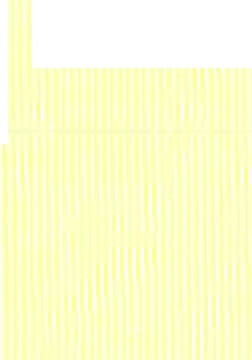 12:15 - 12:30Experiences of ICU patients ' relatives in /CU : "Do not forget us"Esperienze di parenti di malati in terapia intensiva: "Non dimenticatevi di noi"H·atice çiçek, Turchia Discussione GeneraleMAIN HALLAULA MAGNA1    1    1i I 11111 '1 I,  lii  I '·I 1 ,,I11 I1    1    1I' "'Il  11,111Il	111111112:45 - 13:00ANNOUNCEMENT 4TH EFCCNA CONGRESS 2011ANNUNCIO DEL 4° CONGRESSO EFCCNA 2011Birthe Baktoft e Mette Ring, Danimarca1111lii	1 1	I1dllli	1	'li lii	CLOS/NG   REMARKS	11 I	11 1	1I 111111   1	1111   '	1 1	I \1::	,1CONCLUSIONI	I	11     11I	111,      11111 1 I(	1Jos  Latur,  Olanda  e  Elio  Drigo, Italia	I	lii	1 1I:'	1 iJ 1   I	I1 1 1	[ I1   I	Rosa  Thorsteindottir   -  President  of  EfCCNa	I I	11111	"   Il	! ,: 1::1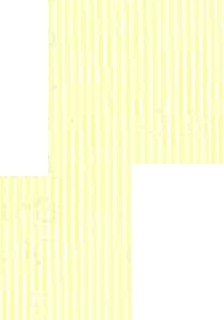 11 111	Ili :J!11111;\1l1i1111  . ··1 11 ·11 1,!:·1,,111 r1 11111111 I:,·:",' . ,'II,:"··1r1 1 1 1r Ir1Il .	in'I' 'i,T  ·1:'1 . I' 1111·!!'111	1111. i11r:, I I1111 1	1111     I11 1Il il 1:i11llr'	, I I I    i I\ I	Il i 1 11'    Il i	1111	Il ,	Il	i1 \   , 11	1,111 I Il   Il 11 11	Il ' 1Il	ilIl	Il,111.1	1 1 11   11    111	1 il1111111,111	ull	1     11    1 1111111111Il	lii'	Il	1111111 11'	Il	IlIl	.    111	di	Il lii	111111   Il 11	Il   Il    Il   'Il	I    1111'     11111    '	11!1!1	Il	'I11111118'1 1111!!!11 !!'I	!!Il :!I 11!1 ,,;' I ii I::	" '" I  Il "1'.::	:!:	::11   '111	Il	11:!I   " ':	:: ::	I :: '!	I!11!!::::I Il)1111 11ALTR.E OPF?ORTUNiTA'  DURANTE :IL CONGRESSO1-	IWorkshop (per i dettagli http://www.aniarti.it/)Visite nelle Aree Critiche degli ospedali di Firenze  (per i dettagli http://www .aniarti.it/) Azienda Ospedaliera Universitaria "Gareggi"Azienda Ospedaliera "Meyer"Agenzia per la Formazione Infermieristica (Empoli)EfCCNapoint & Aniartipoint  per informazioni e contatti con EfCCNa, Aniarti e Associazioni Nazionali di Area Critica in EuropaStands specializzati per la formazione infermieristica BookshopsAmpia Esposizione  con attrezzature, devices, idee... per l'infermieristica di Area Critica·-L..J.1I .-,1......-. .I'1 !I   I19EfCCNa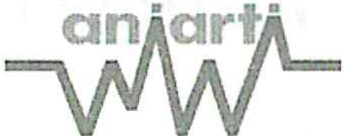 European Federation of Criticai Care Nursing AssociationsTrave/ ScholarshipsIl premio per un viaggio-studio EfCCNa è stato istituito quest'anno con lo scopo di riconoscere e celebrare la rilevanza e l'unicità del contributo dato dagli infermieri impegnati nell'operativo e nella ricerca all'avanzamento dell'assistenza in area critica nella Comunità Europea. I tre premi per un massimo di di 500 € ciascuno sono stati stabiliti per lavori riferibili a: a) giovani studiosi, b} per le migliori pratiche, c) innovazioni per la formazione. Sono stati finanziati dall'EfCCNa attraverso il proprio Comitato per la Ricerca & Sviluppo, che è attualmente presieduto da Dr. John Albarran.E'importante riconoscere che tutti gli infermieri che  presentano i loro lavori a questo grande convegno internazionale hanno già avuto un loro successo aderendo agli alti standard definiti dal comitato scientifico internazionale e saranno ulteriormente apprezzati dai colleghi in seguito alla diffusione delle ricerche originali ed innovative, allo sviluppo della pratica assistenziale e all'innovazione nella formazione . A nome di tutto il Comitato Scientifico Internazionale, inviamo le nostre più sincere congratulazioni a tutti gli autori degli interventi di questo congresso .La sfida di individuare tre abstract, che ha catturato l'inventiva degli esperti e che ha dimostrato originalità, forte evidenza di rigore scientifico e possibilità di applicazione nell'assistenza al malato, è stata una sfida difficile. Dopo la consultazione da parte del Comitato Scientifico Internazionale e del Comitato per la Ricerca & Sviluppo, quelli indicati di seguito sono stati raccomandati per l'attribuzione del premio per il viaggio-studio mentre un altro è stato indicato per una speciale menzione.o	Giovane ricercatoreErwin Ista- Construction of the Sophia Observation withdrawal Symptoms-sca/e (SOS) far critical/y ili children (Olanda)Speciale menzione:Foteini Vouzavali -Phenomeno/ogical investigation of the interpersonal re/ationship betweennurses and critica//y ili patients (Grecia)o	Le migliori praticheKarin Gerber- "Surviving Sepsis" at the Roya/ Berkshire Hospital (RBH) a team approach to implementing evidence based guidelines (Gran Bretagna)Julie Benbenishty- End of !ife attitudes of Europeans-cu/tural comparison of /CU staff, fami/ies and patients on end of /ife issues in 6 countries (Israele)Dr John W. Albarran and Dr Fabrizio Moggia Co-Chairs of the lnternational Scientific CommitteeEfCCNa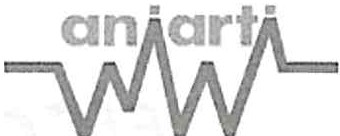 Associazione Nazionale Infermieri di Area CriticaViaggi studioAnche l'Aniarti ha istituito parallelamente, con le stesse motivazioni e modalità di EfCCNa, tre premi fra i migliori abstract provenienti dall'Italia.I vincitori nelle tre categorie sono risultati:o	Giovane studiosoMichela Bevilacqua- Assistenza infermieristica postoperatoria in una popolazione pediatrica che riceve analgesia intravenosa di morfinaSpeciale menzione:Cinzia   Casini-  Il  team  di  assistenza   cardiologica:   sviluppo  del  percorso  per   i  pazienti   con sopraslivellamento  ST ne/l'infarto  del miocardioo	Le migliori praticheDebora Cesar- La musico-terapia  nel paziente in coma in terapia intensiva: uno studio pilotaSpeciale menzione:Stefano  Bambi- Miglioramento  di qualità nel  triage di pronto  soccorso:  revisionare  i diagrammi  di flusso del decision making attraverso l'evidence-based practiceo	Innovazione nella formazioneEnrico Lumini- Validazione prospettica della scala del dolore di Manchester per la valutazione del dolore nei dipartimenti di emergenzaSpeciale menzione:Antonella Gaston- Pronto soccorso e Triage: un'esperienza psicologica di aiutoDr Fabrizio Moggia, Maria Benetton, Dr. Rita Megliorin Membri Italiani della Segreteria Scientifica  Internazionale21- EfCCNa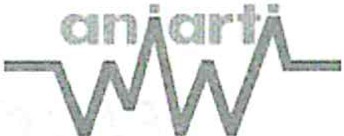 PARTY CONGRESSUALEUna Serata di Festa Venerdì, 10 Ottobre 2008, ore 19.30All'Arsenale, dentro il complesso della Fortezza da BassoIl Party Congressuale è organizzato specialmente per festeggiare la nostra presenza a Firenze e ricordare il nostro sforzo di collaborazione  con EfCCNa per influire sull'assistenza infermieristica in area critica in Europa.Saranno proposte pietanze tipiche fiorentine .Avremo la possibilità di incontrare e scambiare opinioni con nuovi amici e colleghi. Siate preparati per una serata vivace: potremo ballare per tutta la serata .I biglietti per il Party Congressuale sono compresi nella quota di iscrizione al Congresso.I vostri amici ed accompagnatori possono acquistare i biglietti al banco delle registrazioni. Il badge congressuale vi servirà come biglietto di entrata.Ricordate:  non dimenticate di portare il vostro badge congressuale!t ( 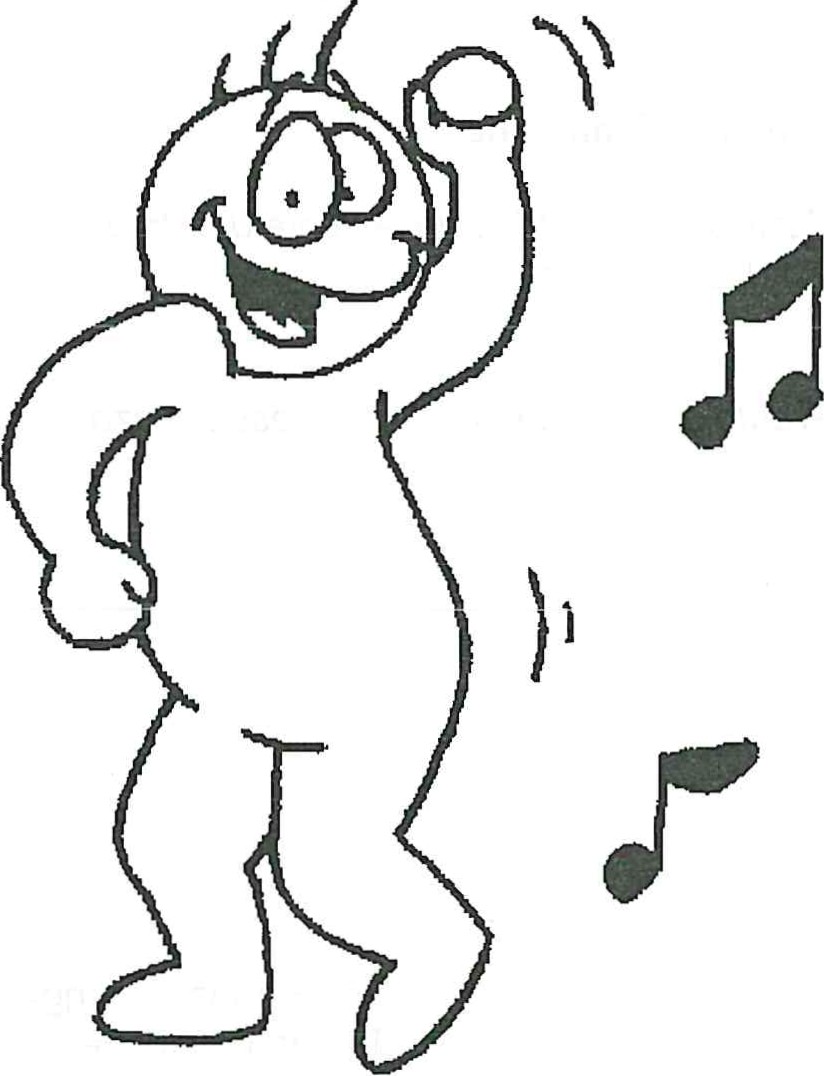 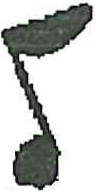 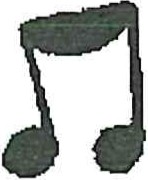 Incontriamoci !EfCCNa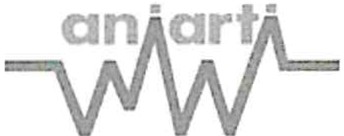 INFORMAZIONI GENERALIREGISTRAZIONILa segreteria per le registrazioni è collocata all'ingresso del Padiglione Centrale. Gli orari di aperture sono:Giovedì, 9 Ottobre 2008 :Venerdì, 10 Ottobre 2008Sabato, 12 Ottobre 2008ore 11.00 - 18.00ore 08.00 - 18.00ore 08.00 - 13.00QUOTA DI ISCRIZIONELa quota di iscrizione dà diritto a:amissione alle sessioni scientifiche ed esposizioni kit congressuale e abstract bookcoffee break, pranzoparty congressuale del 1O Ottobre 2008BADGES  CONGRESSUALIAll'atto della registrazione ciascun partecipante riceverà un badge personale e le informazioni per il congresso. Siete pregati di portare in evidenza il badge durante tutta la permanenza al congresso. L'accesso alle sessioni scientifiche, ai coffee break, al pranzo, al party saranno consentiti esclusivamente a coloro che portano il badge personale.POSTERSGli autori sono invitati ad accertarsi che il loro poster venga applicato nello spazio assegnato, in tempo utile per la sessione poster e rimosso Sabato dopo le ore 13.00. Sarà disponibile materiale per l'applicazione dei poster.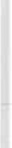 SPEAKERS  ROOMVicino alla segreteria per le registrazioni sarà disponibile una stanza per i relatori, i quali potranno controllare le loro presentazioni ed anche apportare, se necessario, delle piccole variazioni dell'ultimo momento. I relatori sono pregati di portare la loro presentazione in PowerPoint su una memory stick, almeno un'ora prima dell'inizio della loro sessione.MESSAGGIVicino alla segreteria delle registrazioni ci sarà un pannello per i messaggi.LINGUA DEL CONGRESSOLa lingua ufficiale del congresso è l'inglese. Sarà disponibile in tutte le sessioni scientifiche la traduzione inglese-italiano: verrà chiesto in sede un contributo spese di 15 € (gratuita per gli iscritti all'Aniarti  2008).PRANZO E COFFEE BREAKSIl pranzo e i coffee breaks sono inclusi nella quota di iscrizione al congresso. Oltre a questo sarà aperto un bar per altre esigenze personali.  Il bar è collocato nell'area espositiva.FUMOE' severamente proibito fumare durante tutte le sessioni scientifiche e nell'area espositiva in qualunque momento.DISCLAIMEREfCCNa e Aniarti non si assumono alcuna responsabilità per danni e/o smarrimenti di ogni genere che potessero accadere ai partecipanti al Congresso o ad ogni altra persona che li accompagni, s.ia durante le attività che nelle eventuali altre iniziative previste.I partecipanti sono pregati di assicurarsi personalmente contro smarrimenti, incidenti o danneggiamenti a cui potrebbero andare incontro durante il Congresso.ATTENZIONEI telefoni cellulari devono essere spenti durante le relazioni.Non è permesso fotografare durante le relazioni.23Ef CCNa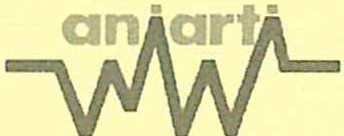 ABSTRACTS PRESENTAZIONI ORALI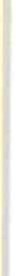 GIOVEDI, 9 OTTOBRE 2008NCCurare e prendersi cura: quale paradigma per l'assistenza infermieristica nel futuro?Curing and caring: which paradigm for the nursing care of the future?Annalisa Silvestro Bologna, ItaliaIl trend demografico ed epidemiologico dell'Italia, ma anche di molti paesi del mondo occidentale, delinea un aumento costante delle persone anziane e delle patologie cronico degenerative. Il trend socio culturale mostra un radicarsi della multi etnicità, del relativismo etico e della libera circolazione di genti e di culture. Sono fenomeni nuovi ed importanti, da più parti definiti "epocali", che inducono Politici, Amministratori e Tecnici a modificare profondamente le logiche sottese al governo del sistema sanitario .Le organizzazioni sanitarie hanno la necessità di rivedere e ripensare la propria offerta; i professionisti devono ridelineare le modalità di approccio alla domanda ed alla gestione degli assistiti; gli amministratori devono ripensare le linee di "governance". In questo tipo di evoluzione è evidente che per ridisegnare l'offerta sanitaria è necessario riconoscere e valorizzare la figura di un infermiere capace di giocare un ruolo diverso da quello storicamente agito.Secondo questa logica è fondamentale per gli infermieri:partecipare alla identificazione dei bisogni di salute della persona e della collettività ; pianificare, gestire e valutare il loro intervento assistenziale;collaborare in maniera altamente qualificata con i diversi professionisti inseriti nell'equipe di cui sono parte; far si che la specificità dell'infermieristica si delinei:nei processi di formazione dei futuri professionisti,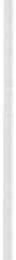 nell'organizzazione e direzione dell'assistenza infermieristica e sanitaria,nelle scelte politiche inerenti l'organizzazione sanitaria per il mantenimento della "salute" della collettività nazionale;impegnarsi in azioni "politiche" per:sostenere e mantenere un Servizio Sanitario a governo pubblico per garantire la reale fruizione del diritto alla salute indipendentemente dalla capacità economica, dal censo e dal livello culturale ed informativo degli assistiti;potenziare la rete dei servizi territoriali domiciliari e residenziali, ritenendo che in tal modo è possibile perseguire l'appropriatezza dei ricoveri ospedalieri oltre che il coinvolgimento della rete familiare, amicale e sociale e dare dignità ad ogni progetto di salute e di vita;attivarsi per la tutela dei propri assistiti.SESSIONE  1 EVIDENCE-BASED PRACTICEPRATICHE BASATE SULL'EVIDENZA148Ricerca e assistenza infermieristica in area criticaResearch and criticai care nursingLucia Matteucci, Bambi StefanoFirenze, Italia. Email: lucia.matteucci04@libero.itScopo: Lo Biondo dice: "La ricerca offre una base di conoscenze, scientifiche e specialistiche , che consentono alla professione infermieristica di prevenire e soddisfare le sempre mutevoli richieste e di sviluppare un ruolo rilevante all'interno della società". E' stato effettuato uno studio descrittivo con approccio quantitativo, nell'Azienda Sanitaria Fiorentina, attraverso la somministrazione di un questionario agli infermieri di area critica. Gli ospedali studiati sono stati tre, i reparti coinvolti DEA, TI, UTIC, per un totale di 218 infermieri e 172 rispondenti.Conclusioni:  La rilevazione di questi dati è stata sicuramente importante, "Conoscere significa poi sapermeglio orientarsi". Dobbiamo, però, tener presente, che per motivi probabilmente di natura tecnica non ancora ben compresi, il questionario sottoposto agli infermieri, è mancante di 3 domande che sicuramente ci avrebbero aiutato a comprendere meglio la situazione; una chiedeva un'autovalutazione sulla conoscenza dell'informatica, strumento importante per la ricerca, l'altra approfondiva la produzione di procedure e protocolli chiedendo se l'infermiere era a conoscenza delle procedure e dei protocolli a livello aziendale o di reparto basate su revisione bibliografica recente e l'ultima se l'infermiere era a conoscenza e utilizzava il sistema ECM mediante formazione a distanza con il progetto ECCE INFAD. I questionari non sono stati somministrati a tutti gli ospedali dell'azienda per cui il numero del campione è minore del reale numero degli infermieri di area critica. Quindi per promuovere la ricerca infermieristica dobbiamo tener conto di:Potenziare all'interno dell'Università e prima ancora negli Istituti Superiori la conoscenza della lingua inglese.Promuovere la disseminazione dei risultati più importanti delle ricerche che mettano gli infermieri in grado di basare la loro pratica su conoscenze scientifiche, tenendo presente che si leggono pochi articoli e si realizzano pochi studi.Possibile creazione formazione di Centri EBN nelle aziende per formazione e disseminazione .186Quanti anni luce siamo lontani dall'Evidence Based Practice (EBP)? Trovare un buco nero.How many /ight years are we far from Evidence Based Practice? Finding a black ho/eEnrico Lumini, Meacci C, Marini G, Becattini G, Barnbi S. Scandicci, Italia. Email: e.lumini@tin.itScopo: Utilizzare i risultati della ricerca nella pratica clinica è una modalità riconosciuta di migliorare la qualità dell'assistenza infermieristica. La pratica basata sulle evidenze è definita come l'utilizzo delle migliori evidenze scientifiche disponibili. Se la pratica clinica dove essere basata sulle evidenze esistono allo stesso tempo molte barriere alla sua implementazione. Queste includono l'infermiere, l'èquipe clinica, il setting e l'organizzazione. Un programma di formazione per sensibilizzare il personale infermieristico sull'importanza della ricerca e della EBP è stato iniziato nell'ospedale di Gareggi (Firenze - Italia). Le conoscenze degli infermieri riguardo alla ricerca e all'EBP sono state raramente analizzate in Italia.Metodi: Durante il corso base è stato sviluppato e somministrato a tutti partecipanti un questionario con 20 domande. Le sezioni del questionario sono state predisposte per raccogliere informazioni riguardo le conoscenze degli infermieri, la pratica clinica , il coinvolgimento in progetti di ricerca, la capacità di effettuare ricerche bibliografiche, l'opinione su EBP e ricerca.Risultati: Il questionario è stato somministrato a 342 infermieri e la percentuale di risposta è stata del 87%. Tutti coloro che hanno risposto riconoscono il valore e l'importanza della ricerca e della EBP per un'assistenza infermieristica ottimale. Solo il 6% si ritiene in grado di valutare il criticamente la letteratura, il 4% ricerca articoli scientifici almeno una volta al mese (il 46% non lo fa mai), il 16% si ritiene in grado di utilizzare banche dati biomediche e solamente il 7% è stato coinvolto in progetti di ricerca. Gli infermieri identificano come ostacoli maggiori la carenza di tempo e le scarse conoscenze riguardo la metodologia, la statistica e la lingua inglese. Gli infermieri di area critica hanno mostrato migliori percentuali di risposta e maggiori conoscenze.Conclusioni: C'è un forte ed urgente bisogno di formazione e training su ricerca ed EBP. Non di meno è necessario aumentare la disponibilità e la disseminazione dell'informazione scientifica . Gli infermieri di area critica possono giocare un ruolo chiave ad esempio guidando la qualità delle cure post intensive. L'argomento richiede approfondimenti usando campioni più grandi. Dato che questo studio preliminare ha fornito qualche iniziale, limitata risposta e le tendenze all'interno della professione, una migliore comprensione potrebbe essere ottenuta con ulteriori studi magari su scala nazionale.Bibliografia:Labeau S, Vereecke A, Vandijck DM, Claes B, Blot SI; executive board of the Flemish Society for Criticai Care Nurses. Criticai care nurses' knowledge of evidence-based guidelines for preventing infections associateci with centrai venous catheters : an evaluation questionnaire. Am J Crit Care. 2008 Jan;17(1 ):65- 71.De Miguel-Yanes JM, Andueza-Lillo JA, Gonzalez-Ramallo VJ, Pastor L, Murìoz J. Failure to implement evidence-based clinical guidelines for sepsis at the ED. Am J Emerg Med. 2006 Sep;24(5):553-9.Thompson P, Angus NJ, Scott J. Building a framework for getting evidence into criticai care education and practice. lntens Crit Care Nurs 2000;16 :164-74.036Un progetto nazionale multi-fasico per testare ed implementare l'Evidence Based Nursing relativo alle cure igieniche del cavo orale in pazienti intubati: alcune lezioni s'imparano con difficoltà.A Multi-Phased National Project to Test and lmplement Evidence Based Nursing related to Ora/ Care Practices of lntubated Patients: Some Lessons are Learned the Hard WayJulie Benbenishty RN MA, Nomi Farkash RN MA, Ofra Raanan RN MA, Maureen Ben Nun RN BA. Madeline Bruttin RN MA, MIRIAM Asher RN BA, Freda DeKyser RN PhDGerusalemme,  Israele. Email: Julie@hadassah.org.ilScopo: L'obiettivo del progetto nazionale è stato quello di sperimentare ed attuare pratiche Evidence Based Nursing relative alla cura del cavo orale di pazienti intubati. La scarsa igiene orale è associata al rischio di polmonite nei pazienti con ventilazione meccanica (VAP), e si è trovato che sia una delle principali cause di morbilità e di mortalità in ICU. Spesso i protocolli di cura del cavo orale e le pratiche assistenziali non sono in linea con le più recenti evidenze né sono standardizzati.Metodi: E' uno studio in due fasi; nella prima fase si è provveduto a svolgere un sondaggio nazionale per stabilire quali fossero la cura del cavo orale e le pratiche in ICU degli infermieri. Il campione e' di 216 infermieri. Gli strumenti hanno incluso i dati demografici, i lavori con caratteristiche connesse e la lista di controllo delle attuali pratiche di cura del cavo orale. Gli infermieri hanno indicato il loro livello di priorità di cura del cavo orale.Nella seconda fase si è provato a determinare se un protocollo di cura basato sulle evidenze potresse migliorare l'igiene orale del paziente con conseguente diminuzione della mortalità e della morbilità da VAP . Sono stati raccolti i dati di tutti i pazienti che soddisfavano i criteri di inclusione. Dopo i dati raccolti, in ogni ICU è stato introdotto protocollo di cura dell'igene orale EBN, lo stesso processo di raccolta dei dati è stato utilizzato per il gruppo sperimentale.Risultati: Le più comuni attrezzature sono le garze (84%) la clorexidina è stata utilizzato (75%), il 44% ha spazzolato i denti ai pazienti. La maggior parte ha effettuato una valutazione del cavo orale alla prima cura della bocca (71%) ma nessun infermiere è stato in grado di descrivere che strumento di valutazione ha utilizzato . Su una scala da O a 100, gli infermieri hanno valutato la cura del cavo orale nel paziente intubato 67± 27. Ci sono state notevoli differenze all'interno e tra le unità per le tecniche, le attrezzature, le soluzioni che sono state utilizzate. La fase due è stata interrotta a causa di ragioni etiche e ragioni pratiche. Conclusioni: Mentre gli infermieri classificano la cura del cavo orale ad alta priorità, non molti implementano leevidenze nella pratica. Il livello di utilizzazione della ricerca non era collegato al tipo di formazione infermieristica, età, allo stato di lavoro. Gli ostacoli allo studio sono risultati connessi con il sistema  di assistenza sanitaria, gli altri operatori sanitari e ai colleghi infermieri. Tuttavia, altri effetti positivi sono derivati dalla partecipazione al processo di ricerca.097L'impatto di linee-guida multi-disciplinari sullo svezzamento: risultati di rev1s1one sulla durata di tempo che i pazienti post cardiochirurgici trascorrono collegati al ventilatoreThe impact of multi-disciplinary weaning guidelines; audit results on the length of time patients spend on the ventilator post cardiac surgeryGough Kathleen, Mace, L, Hopkins, E.Bristol Royal lnfirmary, Bristol, Gran Bretagna. Email: Kathleen.qough@ubht.nhs.ukContesto: I cambiamenti demografici presenti nell'ovest mostrano una popolazione più vecchia con associate co-morbilità post chirurgia cardiaca . Questi pazienti sono a rischio di svezzamento prolungato dopo gli interventi . Studi hanno mostrato che la chiave di uno svezzamento di successo per prolungate ventilazioni si ottiene con l'utilizzo di piani coordinati definiti da team multidisciplinari specializzati.Scopo: Questo lavoro vuole esplorare l'impatto di un approccio di cura multidisciplinare nello svezzamento dei pazienti in protratto periodo di supporto ventilatorio successivo ad intervento cardiaco, in un'unità cardiologia regionale di 12 posti letto in Gran Bretagna.Risultati: Le linee guida multidisciplinari per lo svezzamento furono introdotte nel 2004 ed i dati furono raccolti su pazienti svezzati usando tali linee guida. I pazienti furono seguiti per 2 anni dopo dimissione con SF36. I risultati hanno permesso di osservare l'andamento del processo di ricovero. Revisioni sistematiche dei risultati durante un periodo di 1O anni sia pre che post periodo d'introduzione delle linee guida ha prodotto scoperte significat ive. Fin dall'introduzione delle linee guida multidisciplinari abbiamo scoperto :C'è una significativa riduzione del numero di pazienti ventilati per un periodo superiore a 6 settimane. (p=0.029);Abbiamo ridotto il tempo speso a ventilare i pazienti a 6.6 giorni di media, le variazioni dovute all'età ed al tempo ventilatorio furono descritte;Stiamo trasferendo a casa più pazienti rispetto al trasferiti in altri ospedali;La correlazione tra la tempistica di una trachestomia post intervento e gli outcomes dei pazienti. Implicazioni: Questa ricerca ha un certo numero d'implicazioni per tutti coloro che si occupano di sviluppare linee guida multidisciplinati per lo svezzamento:Le linee guida multidisciplinati facilitano un approccio costante e collaborativo al complesso problema dello svezzamento da periodo ventilatorio protratto successivo a intervento cardiaco.Ci sono riduzioni dei costi generali dovuti alla riduzioni dei costi delle giornate di ventilazione. Questo è un fattore importante presente nel clima finanziario globale .Tuttavia il dato più importante è il miglioramento nei pazienti che hanno sperimentato lo svezzamento da un ventilatore, realizzato attraverso un processo condiviso e negoziato  degli obiettivi.Supportando la dimissione dei pazienti abbiamo inoltre aiutato il passaggio alla loro vita domiciliare . Le informazioni che otteniamo dai questionari ci hanno permesso di capire il processo di recupero post­ dimissione così da poter identificare aree di appoggio .005L'Evidence-based nursing incontra la praticaEvidence-based nursing meeting practicelnger Emilie Va::irlandStavanger University Hospital, Stavanger, Norvegia. Email: vaig@sus .noObiettivo: l'evidenza fondata sulla pratica è una delle materie discusse anche nel nursing di area critica. L'obiettivo dello studio è stato esaminato per quanto compete all'evidenza medica relativa al nursing dei pazienti che si stanno svezzando dal ventilatoreMetodi: ho usato un progetto con metodo qualitative e ho intervistato infermieri di terapia intensiva sulla loro esperienza con i protocolli di svezzamento dal ventilatore. Le interviste furono valutate usando il metodo dell'analisi strutturale. Nella discussione dei dati le affermazioni degli infermieri di terapia intensiva sono state espresse sulla base di concezioni diverse dell'evidenza e delle conoscenze. Sono risultate significative le teorie di Katie Eriksson, Kari Martinsen, Herdis Alvsvàg e Patricia Benner.Risultati: i risultati mostrano che il protocollo dello svezzamento è utile come strategia complementare , ma attualmente può fare affidamento soltanto su una parte dell'assistenza per il gruppo di malati. Coloro che hanno risposto descrivono il nursing come una serie di interventi assistenziali, ad esempio la valutazione della respirazione e la mobilizzazione . Gli aspetti morali dell'assistenza vengono descritti come sensibilità, comunicazione con il paziente, e la manifestazione di protezione. La parte dell'assistenza che va oltre quanto descritto dal protocollo viene appreso con l'esperienza e negli incontri fra colleghi.Conclusioni: quanto scoperto con questo studio suggerisce che la teoria della saggezza/giudizio clinico, riferita ad un'ottica più ampia rispetto al semplice riferimento alle evidenze scientifiche del protocollo di svezzamento , ha valore reale per l'assistenza al malato in svezzamento.Un concetto di evidenza che consideri un numero maggiore di aspetti dell'assistenza, potrà fornire una migliore descrizione rispetto all'evidenza medica. La conoscenza basata sulle evidenze, di cui il protocollo perlo svezzamento  è un esempio, è una parte della base di conoscenze degli infermieri di terapia intensiva. Se il focus è solo su questo tipo di conoscenza altre porzioni delle conoscenze che fanno parte dell'assistenza infermieristica di terapia intensiva rischiano di risultare invisibili e scomparire.Bibliografia:Benner  P, Tanner  CA, Chesla CA. (1996)  Expertise in Nursing Practice, Caring, Clinica! Judgement  and Ethics. Springer Publishing Company , lnc.Blackwood, B. (2000) The art and science of predicting patient readiness far weaning from mechanical ventilation . lnternational Journal of Nursing Studies, 37, s. 145 - 151.Holmes, D., Perron, A . & O'Byrne, P. (2006) Evidence, Virulence, and the Disappearance of Nursing Knowledge: A Critique of the Evidence-Based Dogma. Worldviews on Evidence-Based Nursing,  Third Quarter s. 95-102 .063Il decision-making degli infermieri scozzesi riguardo allo svezzamento dalla ventilazione meccanica. Uno studio pilota etnograficoScottish nurses' decision-making about the weaning from mechanica/  ventilation. An ethnographic pilot studyClaire KydonakiUniversity of Edinburgh, Western Generai Hospital, Gran Bretagna. Email: s0674992@sms .ed.ac .ukScopo: In area critica gli infermieri hanno bisogno di essere in grado e di essere sicuri di prendere decisioni veloci ed appropriate in merito alla gestione del paziente. Un'area che richiede un efficace processo decisionale è durante lo svezzamento dalla ventilazione meccanica . Molto poco si sa  riguardo  il contributo della conoscenza da parte degli infermieri, a come sia reso esplicito e usato durante il processo di svezzamento, ed anche come l'interazione con gli altri operatori sanitari influisca sulle decisioni prese durante la ventilazione meccanica intermittente. Quindi, questo studio ha come obiettivo quello di porre  rimedio  a questa lacuna nella conoscenza esplorando il processo decisionale degli infermieri in area critica nell'ambiente naturale della T.I. Lo studio del processo decisionale solleva parecchie questioni metodologiche, che in questo studio sono state   affrontate attraverso un approccio etnografico.Metodi: Questa dissertazione presenterà dati da una fase guidata di uno studio etnografico riguardo  il processo decisionale degli infermieri nello svezzamento di  8 differenti casi clinici che hanno richiesto una ventilazione a lungo termine . Lo studio guidato è stato condotto per un mese in una T.I. di 18 posti letto in Scozia. I dati sono stati raccolti attraverso l'osservazione partecipata degli infermieri di area critica che assistevano questi pazienti, i quali hanno espresso la volontà di partecipare, attraverso l'esame dei diagrammi dei pazienti e delle interviste semi-strutturate . Agli infermieri  è stato chiesto di parlare a voce  alta  per un periodo di due ore e poi di riflettere sulle loro decisioni alla fine del turno. L'osservazione è iniziata da una fase pre-svezzamento ed è continuata fino a quando il paziente è stato svezzato con successo dal ventilatore.Risultati: L'analisi tematica dei dati ha rivelato che il processo decisionale durante lo svezzamento è in crescita ed  è  basato  su  decisioni  per  tentativi  ed  errori  prese  sia  dai  medici che  dagli  infermieri.  Inoltre  è  statoosservato che lo svezzamento richiede conoscenze tecniche e un contributo da parte degli infermieri: in molti casi lo svezzamento non è stato usato in modo collaborativo per promuovere una presa in carico olistica.Conclusioni: La dissertazione spiegherà  l'efficacia della metodologia usata per studiare il processo decisionale in questo contesto, i problemi che sono emersi durante il lavoro sul campo e come sono stati superati.Bibliografia :Atkinson H, Hammersley M. (1999) Ethnography: principles in practice. New York , Tavistock.Henneman RNE, Dracup K, Ganz T, Molayeme O, Cooper C. (2001) Effect of a collaborative weaning pian on patient outcome in the criticai care. Criticai Care Medicine, 29, 2, 297-301 .197Miglioramento di qualità nel triage di pronto soccorso: revisionare i diagrammi di flusso del decision making attraverso l'evidence-based practiceQua/ity lmprovement in ED triage: reviewing decision-making f/owcharts through evidence-based practiceStefano Bambi, Marco Ruggeri, Enrico Lumini, Giovanni Becattini Azienda Ospedaliera Universitaria Gareggi, Firenze, Italia.Email: stebam@alice .it becattinig@aou-careggi.toscana .itContesto: Nell'ambito del progetto per il miglioramento della qualità nei pronto soccorso della  Regione Toscana è stato progettata l'adozione di algoritmi decisionali di triage infermieristico uniformi  in  tutte  le strutture ospedaliere. Sulla base di questo obiettivo, infermieri e medici provenienti dai  vari dipartimenti di emergenza hanno ricondiviso mediante consenso i protocolli locali di triage, arrivando ad ottenere un core set di algoritmi da diffondere mediante un programma formativo sistematico composto da un corso base, e da un re-training per quelli precedentemente formati , su tutta la Regione.Scopo: per validare gli algoritmi decisionali elaborati dal gruppo di triage , sono stati incaricati alcuni infermieri esperti in EBN ad effettuare una revisione delle evidenze scientifiche presenti in letteratura a supporto ogni singola linea decisionale ed alla relativa codifica di livello di urgenza.Risultati: li lavoro svolto nel periodo da Dicembre 2007 a Febbraio 2008, si è sviluppato in 3 fasi:discussione della metodologia di ricerca da adottare, elaborazione di un format grafico di lavoro ad hoc.ricerca bibliografica su database di letteratura secondaria (linee guida, metanalisi e revisioni sistematiche), revisione capillare dei razionali sottesi ad ogni elemento decisionale delle flow chart originali alla luce dei contenuti presenti nella letteratura reperita. In questo momento dello studio sono emerse  importanti problematiche legate in prima istanza alla scarsità di prove di efficacia presenti.confronto diretto tra i revisori sugli elaborati in forma semidefinitiva, per risolvere dubbi e incertezze grossolane.Invio al gruppo toscano di triage dei risultati ottenuti per ulteriore consenso sui dati confermati in letteratura e condivisione dei comportamenti da adottare sulle aree rimaste incerte. Sono state riviste 19 flowchart in 200 ore di lavoro. A fronte della scarsità di evidenze scientifiche , si conferma che la maggior parte delle linee decisionali originarie hanno trovato un razionale nella letteratura scientifica reperita.Bibliografia:ACC/AHA 2007 Guidelines for the Management of Patients With Unstable Angina/Non-ST -Elevation Myocardial lnfarctionDeBoard RH, Rondeau DF, Kang CS, Sabbaj A, McManus JG "Principles of basic wound evaluation and management in the ED". Emerg Med Clin N Am 2007;25:23-29Australasian	College   for	Emergency	Medicine.  The   Australasian	triage   scale.  Available	at: www.acem.org.au/open/documents /triage .htm.SESSION 2    DELIVERING PATIENT CAREPRATICHE ASSISTENZIALI121L'effetto del bagno a letto sui parametri vitali nei pazienti allettatiEffect of bathing on vita! signs in bedridden patientsUlku Yapucu Gune. Ayten Zaybak,Ege University School of Nursing, lzmir, Turchia . Email: ulku.qunes@ege.edu .trScopo: il disegno della studio è di tipo descrittivo, ed e stato pianificato per capire gli effetti del lavaggio terapeutico sui segni vitali del paziente allettato.Metodi: lo studio è stato condotto nella clinica neurologica dell'ospedale universitario. Il campione dei pazienti consiste in 36 adulti. Sono stati esculsi dallo studio I pazienti in ventilazione meccanica , quelli sedati e quelli con I paramentri viltali non stabili. I pazienti sono stati lavati con acqua calda e sapone. La durata media e l'oscillazione del tempo del bagno è di 13.1 ± 1.54. i parametri vitali dei pazienti sono stati misurati prima, , subito dopo e trenta minuti dopo il bagno. I dati sono stati analizzati usando il test di ANOVA.Risultati: l'età media dei pazienti è stata di anni 68.5 ± 10.8. si è visto che la pressione media del sangue è stata 132.1/70 .1 mmHg, la frequenza cardiaca è stata 94/min, la frequenza respiratoria è stata 21 atti/min e la temperatura corporea è stata 36.9 °C prima che ai pazienti fosse fatto il bagno; dopo il bagno i parametri sono stati come di seguito riportato: PA 135.1/74.4 mmHg, FC 100/min, FR 23, temperatura corporea 36.6 °C.; Dopo trenta minuti dal bagno i parametri erano i seguenti: PA 126.1/71.5 mmHg, FC 85/min, FR 21/min e temperatura corporea 36.5 °C. La lettura dei valori della pressione sistolica ha evidenziato un abbassamento dopo il bagno (F=6.0 9, p<0.05). Anche la TC ha avuto un consistente abbassamento solo dopo il bagno (F=20.7, p<0.001).Conclusioni : questo studio ha dimostrato come il bagno a letto ha effetti soprattutto sulla pressione sistolica e sulla temperature corporea.Bibliografia :Kazumi M, Toshikazu T, Yosh10 I. (2000). Tempora! variations of blood pressure and pulse rate when getting into and out of the bath. Japanase Journal of Physiological Psychology and Psychophysiology, 18(3), 205-217Potter PA, Perry AG. (2005) Fundamentals of Nursing Concepts, Process and Practice. 6th edition, St. Louis The C.V. Mosby Company.141L'associazione tra i livelli dei neuropeptidi dello stress, il dolore e gli interventi infermieristici nei pazienti criticiAssociation between stress neuropeptide /eve/s , pain and nursing interventions in critically ili patientsMeropi Mpouzika 1 2, Giannakopoulou M2 , Bozas E3, Androulakis J3, Patiraki E2 , Papathanassoglou EDE2 1General ICU, "G. Genimatas" Hospital; 2 University of Athens,  School of Nursing; 3Pediatrics Research Laboratory, University of Athens, School of Nursing, Atene, Grecia. Email: mbouzika@in.grScopo: I malati critici sperimentano elevati livelli di stress. Gli interventi infermieristici e la valutazione del dolore, come il livello di sedazione e di analgesia provvedono ad una stima dell'intensità dei fattori stressanti nei pazienti che non sono in grado di comunicare . Oltre allo stress, stress neuropeptidi vengono rilasciati all'interno della circolazione sistemica. Questo studio mira a esplorare l'associazione tra i livelli di stress neuropeptidi nel siero e:gli indici di dolore,interventi infermieristici specificilivelli di stress nei malati critici.Metodo: Studio esplorativo correlazionale con ripetute misurazioni. Sono stati studiati trentasei pazienti critici con diverse diagnosi di ingresso e trentasei controlli comparati. I livelli sierici di cortisolo, ACTH e prolattina sono stati quantificati attraverso la cheluminescenza , e NPY attraverso un'analisi immunosorbente enzime­ legata. La severità della diagnosi è stata valutata con gli strumenti valutativi MOF, MODS, APACHE Il, GCS e TISS, e l'intensità dei fattori stressanti attraverso la scala ICUESS.L'intensità del dolore è stata valutata con la scala per la valutazione del dolore e la Scala Comportamentale del dolore, sia con scale analogiche visive .Risultati: Abbiamo osservato:differenze statisticamente significative tra i pazienti critici e i soggetti controllo rispetto ai livelli di cortisolo e di NPY (p<0.0001)associazione statisticamente significativa tra i livelli sierici di ACTH e l'intensità del dolore (p<0.0017),differenza statisticamente significativa nei livelli sierici dei neuropeptidi a seguito di specifici interventi infermieristic i,nessuna associazione significativa tra i punteggi ICUESS secondari all'inabilità ad utilizzare la scala nei pazienti che non potevano parlare.I livelli di NPY furono inferiori nei pazienti che ricevettero analgesia, e dopo un bagno a letto, mentre erano elevati nei pazienti che ricevevano curarizzazione (p<0.042). I livelli di ACTH erano inferiori quando l'analgesia veniva somministrata, e la prolattina era elevata dopo l'aspirazione endotracheale (p=0.016).Conclusioni : Questi risultati supportano un'associazione tra i livelli di neuropeptidi e gli interventi infermieristici e lo stress nei pazienti critici. Questo studio sugli stress neuropeptidi può portare a pianificare un'assistenza infermieristica meno stressante e interventi terapeutici per i pazienti critici.032Riduzione delle polmoniti associate ai ventilatori nei reparti di terapia intensivaReducing ventilator-associated pneumonia  in ICUEva Joelsson-Alm , RN, CCRN, MSN Katarina Meijers, RN, CCRN, MSN Jan Haggqvist, MD IVA Sodersjukhuset,  Stoccolma, Svezia. Email: eva.joelsson-alm@sodersjukhuset.seContesto: I pazienti che sono stati trattati con ventilazione automatica sono ad alto rischio di sviluppare polmonite associata a ventilatore (VAP), che aumenta mortalità, morbilità e costi. Questa presentazione descrive un progetto per ridurre l'incidenza di VAP introducendo strategie di prevenzione basate su evidenze scientifiche. Questo progetto è partito nell'ottobre 2004 e si è svolto in una unità di terapia intensiva chirurgica multidisciplinare di un ospedale generale a Stoccolma. Fu usato il Breakthrough Series Model tor lmprovement. Tredici interventi sono stati scelti per essere inclusi nel progetto. Alcuni avevano per argomento l'introduzione di nuove routines (es. la posizione semi-sdraiata, il protocollo di svezzamento) , alcuni riguardavano il controllo e l'aumento dell'adesione alle routines già esistenti (es. lavaggio delle mani, protocolli di sedazione). Un totale di 19 infermiere di terapia intensiva, rianimatori e fisioterapisti erano responsabili dell'implementazione dei differenti interventi. Attraverso il progetto, sono state fatte misurazioni mensili dell'incidenza di VAP .Scopo: Lo scopo specifico, focalizzato sul paziente e misurabile era di diminuire l'incidenza di VAP del 40%. Risultati: Nel Luglio 2005, dieci mesi dopo l'inizio del progetto, lo scopo fu realizzato: l'incidenza della VAP è stata diminuita del 40%. Negli anni seguenti l'incidenza ha continuato a diminuire ed ora abbiamo un'incidenza minore del 70% in confronto agli anni prima che il progetto partisse. ( Figura 1).Implicazioni: Questo progetto ha dimostrato che è possibile realizzare un effetto permanente sulla riduzionedella VAP con strategie preventive. La maggioranza di queste strategie concerne interventi infermieristici, ad esempio posizionamento del paziente ed igiene. La chiave di successo del progetto è il coinvolgimento attivo dello staff insieme ad un approccio multidisciplinare. L'uso di uno specifico modello per il miglioramento con misurazioni mensili dell'incidenza di VAP è stato un grande aiuto e ha reso possibile l'intero progetto.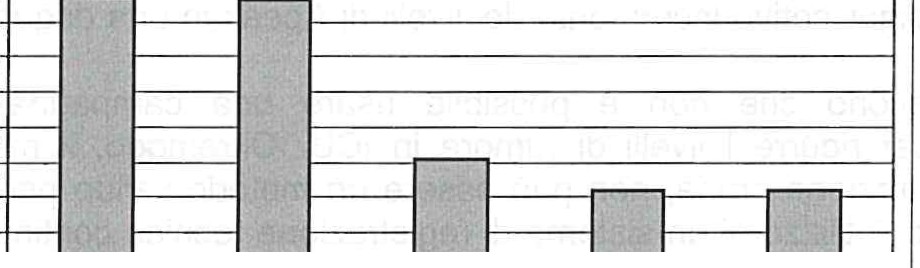 45%,_-	----.40%+---====	----j35%30%25%20%15%10%5%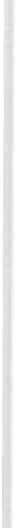 0%+--'----'...---'-----'-	'----'----'-'----'--'-2003	2004	2005	2006	2007Figura 1. Incidenza VAP per anno. (Pazienti trattati > 48 h in ventilatore).221La posizione prona nei pazienti con grave trauma cranico: la nostra esperienza in una terapia intensiva traumatologicaProne Position in patients with Severe Traumatic Head lnjury: our experience in a trauma Intensive Care Unit Esteban Molano Alvarez, Dominguez Caballero M, Murillo Pérez A, Cornejo Bauer C, Vinagre Gaspar R, Cuenca Solanas M.12 de Octubre Hospital, Madrid, Spagna. Email: estemolano@gmail.comObiettivo: pazienti con grave trauma cranico (STHI) possono sviluppare polmonite acuta (ALI) o Sindrome acuta da Distress Respiratorio (ARDS). L'ipossiemia nelle ALI I ARDS può essere trattata con la posizione prona o inclinata (PP). Viene descritta la nostra esperienza con la PP nel trattamento dei casi STHI, al fine di determinare delle modifiche nella comparsa di complicazioni neurologiche e respiratorie.Metodi: analisi retrospettiva descrittiva . Criteri di inclusione: pazienti con STHI (Comma Scales Glasgow (GCS) :5 8 all'arrivo presso la nostra unità) e PP per ARDS, ammessi alle Unità di Terapia Intensiva (ICU), dal gennaio 2002 fino al dicembre 2007. Durante questo periodo, è stato sviluppato uno speciale letto per consentire PP con testa in posizione neutrale. Sono stati analizzati i dati demografici, e le complicazioni respiratorie e neurologiche. Sono state espresse variabili come la media matematica ± SO e l'analisi con il t test. I dati sono stati analizzati con SPSS 15,0.Risultati: sono stati considerati 9 pazienti, di età compresa tra 30,2 ± 11,9 anni, GCS iniziale di 4,8 ± 1,8, con un totale di 13 PP (PP I paziente 1,4 ± O,7), 1O utilizzando il letto speciale. Le più comuni complicanze sono state: intolleranza alla nutrizione enterale (100%), lesioni da pressione a fronte , torace e addome e nell'area dei dispositivi di spostamento (33,3%) (44,4%) edema a viso I congiuntivale I genitale (100%),. P02/Fi02 ratio è migliorata un'ora dopo il PP (82,1 ± 22 vs.124, 2 ± 66,9), sei ore (82,1 ± 22,1 vs.152, 2 ± 64,7) e 12 oredopo (82,1 ± 22,1 vs 177 ± 77,9), così come più tardi determinazione analitica in PP (82,1 ± 22,1 vs 216,6 ± 57,8). Pressione intracranica (ICP) nel corso di PP è stato più elevato che in posizione supina 31,5 ± 10,1 vs 22,2 ± 7,3 Cerebral Perfusion mentre è diminuito di pressione (CPP) (71,9 ± 12,1 vs 59,9 ± 19,1).Conclusioni: quando si colloca questo tipo di pazienti in PP è essenziale per valutare l'incidenza di complicanze come l'intolleranza alla nutrizione enterale, edema, piaghe nei punti dei dispositivi di spostamento e di pressione e in settori insoliti come la fronte.Nei pazienti con ALI I ARDS e STHI, il PP dovrebbe essere valutata in funzione dei benefici di ossigenazione nel deterioramento degli obiettivi di monitoraggio neurologico030L'importanza di un programma di vigilanza  dello staff sui livelli di rumore in tre terapie intensive per adultiThe impact of a staff awareness programme on noise /evels in three adu/t intensive care unitsAnnette Richardson, Elaine Coghill, Abigail Thompson, Andrew lrving, Laura Foster, lain Chambers, Chris Turnock.Newcastle Upon Tyne Hospitals NHS Foundation Trust, Freeman Hospital, Newcastle Upon Tyne, Gran Bretagna. Email: Annette .Richardson@nuth .nhs.ukScopo: I livelli di rumore all'interno dei settings di area criticha sono da tempo considerati molto alti, e molti autori descrivono i potenziali effetti avversi del rumore sull'esperienza dei pazienti. C'è stato comunque un piccolo lavoro per sviluppare e valutare interventi che ridurrebbero con successo i livelli di rumore all'interno di un ICU. Un possibile intervento implica la creazione di staff consapevoli dell'impatto del rumore sui pazienti come pure consideri delle possibili vie per ridurre i livelli di rumore. Questo studio ha lo scopo di valutare l'impatto di una campagna per elevare la consapevolezza dello staff sui livelli di rumore all'interno di tre unità di terapia intensiva.Metodo: La misurazione del rumore nelle tre ICU per adulti avvenne con registrazioni elettroniche ad intervalli di un ora in un periodo di 24 ore usando il misuratore del suono NORSONIC Nor-116. In precedenza, sono stati effettuati al personale  una serie di workshops sulla consapevolezza del rumore tenuti per un mese dagli stessi membri del team di studio.Furono poi eseguite ripetute misurazioni del rumore. Fu utilizzato il sistema di appaiamento t-test per constatare il significato delle differenze tra gli appaiamenti delle letture delle medie di livello di rumore orari dei pre-intervento e post-intervento {Aleq) o per misurare le medie dei picchi di rumore orari nei pre-intervento e nei post-intervento (Apeak), con significatività settata a p<0.05.Risultati: Lo studio rilevò un incremento nei livelli di Aleq e Apeak in tutte e tre le ICU, con un significativo incremento nei livelli di Aleq in due ICU ed un significativo incremento del livelli di Apeak in una di queste due ICU.Conclusioni: I  risultati dello studio suggeriscono che non è possibile usare una campagna per la consapevolezza dello staff come intervento per ridurre I livelli di rumore in ICU. Oltremodo , il metodo di registrazione dei rumori, in particolare la registrazione oraria, non può essere un metodo valido per stimare l'impatto degli interventi e gli autori propongono l'utilizzo di un sistema di registrazione tecnica continuo come metodo più appropriato .048L'incidenza di delirio da terapia intensiva in Danimarcalncidence of /CU-delirium in OenmarkHelle Svenningsen, clinica! nurse specialist, MCNAarhus University Hospital, Aarhus, Danimarca. Email: helle.svenningsen@as.aaa .dkIl delirio da terapia intensiva (ICU) è stato conosciuto per più di 50 anni come uno stato mentale diverso da quello dei pazienti in stato normale. Il delirio in ICU è determinato da una causa acuta e fluttuante.Allucinazioni e ansia sono frequenti. Abbiamo esperienza con pazienti che hanno avuto una maggiore durata della permanenza sia in ICU che in ospedale generale. Inoltre, l'esperienza di questo gruppo di pazienti aumenta la morbilità e la mortalità e, la maggioranza, vengono dimessi per essere ricoverati in case di cura.L'incidenza del delirio ICU è segnalata dal 16 all' 87% in studi internazionali, ma fino ad ora l'incidenza in Danimarca non è nota. Molti studi si concentrano sul rischio nei pazienti anziani.L'obiettivo di questo studio è stato quello di chiarire l'incidenza del delirio in ICU in Danimarca e di descrivere le correlazioni ai farmaci e all'età.Metodi: A 139 pazienti adulti delle tre ICU è stata fatta diagnosi di delirio con l'utilizzo del metodo Confusion Assessment Method far the ICU (CAM-ICU) dalle 48 ore dopo il ricovero e fino a quando non sono stati trasferiti ad altri reparti o deceduti.Il CAM-ICU tiene conto del livello di sedazione del paziente ed è applicabile anche se i pazienti sono connessi al respiratore e la comunicazione verbale non è possibile.Risultati: 41 pazienti (29,5%) ha avuto almeno un punteggio positivo per delirio, 61 (43,9%) non hanno mai avuto un punteggio positivo e 37 (26,6%) erano troppo sedati, nonostante fossero in ICU per essere analizzati. Così l'incidenza per delirio da terapia intensiva era almeno il 40,2% tra i pazienti eleggibili di una valutazione con CAM-ICU. I pazienti leggermente sedati (con o senza farmaci) hanno avuto un aumento di 10 volte del rischio di delirio da terapia intensiva. Non vi era alcuna differenza di incidenza in base all'età. I pazienti erano per la maggior parte non sedati quando erano sotto valutazione di delirio, l'assenza di sedazione aumenta il delirio da terapia intensiva in maniera significativa . Il Fentanil utilizzato come analgesico ha mostrato un aumento del rischio relativo del 4,79%Conclusioni: In Danimarca il delirium in ICU è comune e si verifica in pazienti di tutte le età. Il Fentanil aumenta il delirio contrariamente alla sedazione con altri farmaci.060Confronto tra l'efficacia di dispositivi di copertura in polietilene e gocce oftalmiche di carbomer per prevenire i danni da secchezza dell'occhio nei pazienti di terapia intensivaComparison the effectiveness of the polyethylene cover versus carbomer eye drop to prevent damage due todry eye in intensive care patientsElem Kocacal, ismet Eser, Sait EgrilmezEge University School of Nursing, lzmir, Turchia. Email: elem.kocacal@hotmail.comObiettivo: l'obiettivo del nostro studio fu quello di mettere a confronto l'efficacia di coperture oculari in polietilene e gocce oculari carbomer per la prevenzione di ferite oculari dovute alla secchezza dei globi in pazienti assistiti in terapia intensiva.Metodo: lo studio fu svolto nella unità di anestesia e rianimazione tra il marzo e luglio del 2007. Furono osservati 18 pazienti assistiti al ventilatore meccanico o incoscienti per più di 24 ore ricoverati presso il reparto di TI. Pazienti inclusi nello studio quelli dopo effettuato un test SCHIRMER 1 e test florescenza. Un occhio del paziente fu coperto con copertura di polietilene ogni 12 ore e una goccia di carbomer fu instillata nell'altro occhio ogni 6 ore. Tutti gli occhi furono valutati per irregolarità della loro superficie dallo stesso specialista oculista ogni giorno. Lo studio si concludeva quando veniva riscontrato un epitelio infetto attraverso il test di Fluorescenza. Nel caso non si fossero osservate alterazioni della cornea con il test di Fluorescenza l'osservazione continuava fino al fine del quinto giorno.Risultati: la goccia di carbomer fu considerate approccio alla profilassi della secchezza dei globi oculari in solo 3 pazienti su 18 in tutto il periodo dello studio. La copertura di polietilene fu efficace in tutti i pazienti osservati nel periodo dello studio (p<0.001). Fu osservato un effetto negativo della grande rima palpebrale in posizione di riposo nell'utilizzo della goccia di carbomerConclusioni: i pazienti ricoverati in terapia intensive sono la popolazione ospedaliera ad alto rischio a causa dei trattamenti complessi ricevuti, le loro condizioni cliniche critiche e i vari fattori ambientali determinati dagli ambienti delle terapie intensive. Comunque la cura oculare in questi pazienti può essere vista come un problema minore quando si confronta con la stabilizzazione dell'intero organismo/sistema e può essere ignorata. Secondo lo studio, la copertura di polietilene è realmente efficace nella prevenzione delle ferite corneali dovute a secchezza dei globi nei pazienti di Terapia intensiva.SESSION 3     USE OF COMPLEMENTARY  THERAPIESUSO DI TERAPIE COMPLEMENTARI042L'arte-terapia medica: influenza sulla qualità di vita e sulla compliance di pazienti con infarto avanzatoMedicai art therapy: influence on quality of /ife and compliance of patients with advanced heart failureNoga Sela, N. Baruch, R. Stein, V . Yaari, A. Pinchas, A. Assali, M. Vaturi , A. Battler, T. Ben Gal. Rabin Medicai Center, Tel Aviv , Israele. Email: Nogas2@clalit.org.ilBackground: L'arteterapia medica (MAT) permette alle persone con patologie mediche di esprimere nell'arte i propri sentimenti di frustazione, paura, ansia e speranza . Nell'insufficienza cardiaca (HF) depressione ed ansia sono comuni.Scopo: Valutare l'influenza di un gruppo guidato di MAT sulla qualità di vita e la compliance della terapia su pazienti con avanzata HF.Metodo: 20 pazienti con avanzata HF furono casualmente divisi: dieci nel gruppo di intervento (A) e dieci nel gruppo di controllo (B). La prima e  l'ultima visita erano individuali, durante le quali furono registrati  l'Ulman Personality Assessment Procedure (strumento diagnostico del MAT), il Minnesota per pazienti con HF e i questionari di compliance. Entrambi i gruppi si incontravano ogni settimana per 6 settimane. Un terapista MAT guidava il gruppo A ad esprimere  i loro sentimenti usando materiali di arte. Il gruppo B si riuniva solo per una visita clinica di routine.Risultati: I punteggi di base iniziali dell'Ulman, compliance e Minnesota furono simili tra  i 2 gruppi. Alla fine dello studio il punteggio Ulman migliorò significativamente nel gruppo A, comparato al gruppo B (95±1O to 82± 14 p=0.0006 vs. 86±10 to 81±12 p=0.5) come pure il punteggio di compliance (29±11 to 33±13 p=0.05 vs. 36±5 to 36±6 p=0.9). Nel gruppo A, il punteggio del Minnesota migliorò significativamente in 7 pazienti e non cambiò in 3 mentre nel gruppo B migliorò in 2, non cambiò in 6 e peggiorò in 2.Conclusioni: Il MAT migliora la qualità della vita e la compliance nei pazienti con avanzata HFe potrebbe essere usata come parte del bagaglio terapeutico in tutte le cliniche HF.095Introduzione del massaggio aromaterapico  in una terapia intensiva pediatricalntroduction of aromatherapy massage on a PICUMarjan de Jong, L. Van Burgh, M. Zondag , Dr. M. Van DijkErasmus MC - Sophia Children's Hospital, Rotterdam, Olanda. Email: m.dejong.3@erasmusmc.nlI bambini ricoverati nelle terapie intensive sono sottoposti a molte manovre dolorose. Essi possono percepire l'ambiente circostante come rumoroso, pauroso e pieno di estranei. Il conseguente disagio di solito è contrastato con sedativi, ma questi  possono avere effetti negativi. In alternativa, il massaggio dolce potrebbe essere un utile intervento non farmacologico .Scopi: Introduzione di una tecnica di massaggio, con o senza oli essenziali (aromaterapia), per la ricerca e la pratica clinica.Risultati: Un infermiere, che si era preparato con un corso di formazione in massaggio, ha introdotto questa tecnica nel gennaio 2007 presso l'unità di terapia intensiva dell'Ospedale Pediatrico Erasmus MC-Sophia.A partire dal novembre 2007, altri quattro  infermieri (tra cui due infermiere che hanno fatto corsi di aromaterapia), un intensivista pediatrica e un terapeuta del gioco hanno seguito corsi di tecnica "m". Venti-tre pazienti di età compresa tra O e 16 anni sono stati massaggiati da quel momento, sempre con il consenso dei genitori. I genitori sono stati invitati a familiarizzare con la tecnica, e tutti hanno accettato l'invito.Anche dei colleghi sono stati massaggiati per far loro sperimentare gli effetti.Nel gennaio 2008 un uno studio in singolo-cieco randomizzato controllato ha avviato un processo di confronto tra la tecnica di massaggio (aromaterapia) e l'assistenza standard dopo la chirurgia del cranio nei neonati. gli outcome sono il livello di difficoltà, misurato con la scala di comportamento COMFORT e la necessità di analgesici supplementari o sedativi. I primi risultati saranno disponibili nel 2009 .Implicazioni: E' stata attentamente pianificata l'introduzione del tecnica "m" combinata con uno studio ben progettato che ha dimostrato che questa tecnica è un utile strumento per attuare questo intervento.  Alcuni medici e infermieri sono stati inizialmente scettici, ma a poco a poco hanno rivalutato l'idea. I genitori che hanno imparato a praticare al loro bambino il massaggio sono stati felici di farlo,  piuttosto  che  restare  ai margini e vedere gli altri prendersi cura del proprio figlio .Un prossimo target saranno i bambini trattati con la Membrana di Ossigenazione Extra Corporea, che sono limitati nei loro movimenti e gravemente malati.133Il lavaggio del corpo con l'olio della pianta da thé previene la colonizzazione dello Stafilococco Aureo Meticillina-Resistente (MRSA) nei pazienti di terapia intensiva? Protocollo di ricerca per uno studio controllato randomizzatoDoes tea tree ai/ body wash prevent Methicillin Resistant Staphylococcus Aureus colonization in ICU patients? Research protoco/ far a randomized contro/led tria/Gillian Thompson 1, B Blackwood2 , R McMullan1, FA Alderdice 2 , GG Lavery1, DF McAuley1.1Belfast Health & Social Care Trust - Royal Victoria Hospital; 2School of Nursing & Midwifery Research Unit, Queen's University, Belfast, Irlanda del Nord. Email: gillian .thompson@belfasttrust.hscni.netContesto: L'olio estratto dalla pianta del tè (TTO) è una sostanza chimica naturale con una vasta attività antimicrobica che è risaputo includere l'MRSA [1]. Solo un numero ridotto di trial clinici sono stati condotti usando preparati contenenti TTO . Questi hanno dimostrato il concetto che formule topiche adatte all'uso umano eradicano la colonizzazione della pelle da MRSA con efficacia simile all'uso corrente di agenti antisettici [2,3]. Nonostante ciò, il suo potenziale per prevenire la colonizzazione e le infezioni da MRSA non è ancora stato valutato.Scopo: Verificare se un preparato per il lavaggio del corpo arricchito con TTO al 5% sia efficace nel prevenire la colonizzazione da MRSA nei pazienti critici adulti.Disegno: Centrato sul singolo, fase 11/111, prospettico, trial randomizzato controllato .Intervento: Confronto tra un preparato con TTO al 5% e il lavaggio del corpo standard (Jonstons soft wash) per prevenire la colonizzazione da MRSA. La durata del trattamento è da intendersi per la durata della degenza del paziente di terapia intensiva. Il follow up durerà fino alla dimissione dall'ospedale . Tamponi nasali e inguinali saranno vagliati al momento dell'ingresso e alla dimissione attraverso  un metodo di coltura tradizionale per rilevare l'MRSA.Pazienti e Contesto: Lo studio è stato condotto in una terapia intensiva di 17 posti letto in Irlanda del Nord. 1080 pazienti saranno reclutati per rilevare una differenza clinica significativa almeno del 40% di efficacia tra i due interventi.Discussione e Stato Attuale : L'acquisizione dell'MRSA fra i pazienti critici rappresenta un problema particolare. Il prolungamento della degenza in terapia intensiva causato dall' infezione da MRSA ha specifiche implicazioni in termini di risorse, dovute al costo eccezionale delle cure in quest'area . Inoltre la riduzione dell'onere dell'MRSA in Terapia intensiva potrebbe portare benefici tangibili sia all'interno dell'ICU sia in altri reparti. Questo studio è cominciato in ottobre 2007. E' stato approvato dal comitato di ricerca etica e dall'Autorità per la Regolamentazione della Salute e del Farmaco e 170 pazienti sono reclutati fino ad oggi. Una sperimentazione è attualmente in corso per espandere lo studio ad un'altra terapia intensiva nell'Irlanda del Nord.Bibliografia :Messager S, Hammer A, Carson CF, Riley TV. Assessment of the antibacterial activity of tea tree oil using the European EN1276 and EN12054 standard suspension tests. J Hosp lnfect  2005;59 :113-125.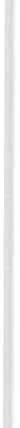 Dryden MS, Daily S, Crouch M.  A randomized controlled trial of tea tree topical preparations versus a standard topical regime far the clearance of MRSA colonization.  J Hosp lnfect 2004;56 :283-286.Caelli M, Porteus J, Carson CF, Heller R, Riley TV. Tea tree oil as an alternative topical decolonization agent far methicillin resistant Staphylococcus aureus . J Hosp lnfect 2000;46 :236-237.149Efficacia della musico-terapia nei malati critici: una metanalisiEffectiveness of music therapy in criticai illness: a metanalysisDemetra Tsakoumak i1 2 , Papathanassoglou EDE21General ICU, "Evangelismos" Hospital", Atene; 2University of Athens, School of Nursing, Atene , Grecia. Email: dtsak@nurs .uoa.grObiettivo : E' stata eseguita una metanalisi sugli effetti della musicoterapia sugli indici fisiologici e psicologici dei pazienti critici trattati.Metodi: effettuata una metanalisi su sperimentaz ioni cliniche che coinvolgono adulti in generale, seguiti in cardiochirurgia e TI coronarica. I dati furono analizzati attraverso l'uso di "Review Manager 4.2.10". Gli effetti sulla frequenza cardiaca, pressione sistolica, diastolica, ansia furono testati prima e dopo musicoterapia e i i pazienti che hanno ricevuto tali trattamenti sono stati messi in relazione ad un gruppo controllo. Furono testati variabili continue Weighted Mean Difference (WMD) e il 95% Intervalli di confidenza. In caso di discrepanza delle scale di misurazione fu testato lo Standarized Mean Difference (SMD). L'eterogeneità fu testata dal primo test e fu adottato un modello degli effetti random quando possibile. Dati bias furono valutati graficamente in appositi grafici (fannel plots).Risultati: 18 osservazioni nei criteri di inclusione. I risultati suggeriscono che la musicoterapia effettivamente riduce l'ansietà (pre-test-post-test SMD=-1.21, 95%CI+ -1,70-0,73), (music-no music SMD=-0,59, 95%CI= - 1,00-0,17), frequenza cardiaca (pre-test-posttest WMD=-2,99, 95%Cl=-5 ,35-0,64) (music-no music WMD=- 5,16, 95%CI= -7,60-2,72) in pazienti in condizioni critiche . Gli effetti sulla pressione sanguigna sistolica sebbene in favore della musicoterapia non sono stati significativamente rilevanti (pre-test-post-test WMD= - 3,46, 95%CI =6,86-0,06), (music-no music WMD=-1,94, 95%CI= -7,46-3 ,58) come sulla pressione diastolica (pre-test-posttest WMD= -2,08, 95%CI= -4,56-0 ,39), (music-no music WMD=-2,99, 95%CI= -5,51-0,47).Conclusioni : la musicoterapia potrebbe ridurre l'ansia nei pazienti in condizioni critiche e promuovere una generale risposta di rilassamento come indicato dalla diminuzione della frequenza cardiaca e una tendenza alla riduzione dei valori della pressione arteriosa .Sebbene ulteriori studi siano necessari, appare che la musicoterapia ha effetti favorevoli e potrebbe perciò essere incorporata nei piani di assistenza infermieristici in modo complementare per il basso rischio e i bassi costi di intervento.154Gli effetti della musico-terapia sulla qualità di vita nei pazienti con dolore da cancroThe effects of the music therapy on quality of /ife in patients with cancer painMonica Massa, Marina Pensieri, Fabrizio Moggia Genova, Italia. Email: la.trappola@libero.itScopo: Questa ricerca viene svolta con l'obiettivo di verificare gli effetti della musicoterapia sulla qualità della vita del paziente oncologico, in fase terminale, con lo scopo di dimostrare come la somministrazione della musicoterapia, oltre che sulle condizioni psicologiche, emozionali e spirituali, riscontrate in altre ricerche, possa agire positivamente anche sui parametri vitali, quali il dolore percepito, la pressione arteriosa,  la frequenza cardiaca e la frequenza respiratoria.Metodo: La ricerca, iniziata da circa un anno presso J 'hospice di Genova Gigi Ghirotti, riguarda pazienti volontari, con indice di Karnofsky pari o inferiore a 40 ed un aspettativa di vita non superiore ai 3 mesi, ai quali vengono rilevati i parametri di riferimento, prima e dopo la somministrazione.Risultati: L'elaborazione statistica dei dati raccolti sino ad oggi, sviluppati anche mediante il test di Wilcoxon , ha fornito riscontri positivi in quanto tutti i valori si siano abbassati.Conclusioni: La ricerca, sino ad oggi, ha permesso di confermare la positività della musicoterapia che può essere utilizzata tranquillamente in supporto alle normali terapie farmacologiche , andando a migliorare ulteriormente la qualità della vita dei pazienti e accompagnandoli con maggiore dignità e serenità alla morte, oltre che elevare anche il livello di assistenza che l'infermiere fornisce a tutti i malati.Questi, facendosi promotore della musicoterapia verso il paziente, introducendone gli effetti benefici, andrebbe ad instaurare un dialogo nel quale si potrà creare empatia. Lavorando in equipe con medici e musicoterapeuta, potrà organizzare un momento dedicato esclusivamente alla somministrazione, in modo che il paziente ne possa beneficiare al massimo.Bibliografia:Benenzon R. Manuale di Musicoterapia. Boria 1995. RomaChallenger LM, Walsh D, Huston MJ, Nelson KA, Steele AL. Music therapy in palliative medicine. Springer- Verlag, 2000, Cleveland (USA)	·De Conno F. Martini C, Zecca E. Fisiopatologia e terapia del dolore Masson, 1996, Milano.069L'effetto della musico-terapia sui segni fisiologici dell'ansia nei pazienti con supporto ventilatorio meccanicoThe effect of music therapy on physiological signs of anxiety in patients receiving mechanical ventilatory supportEsra Akin Korhan, Leyla KhorshidEge University izmir, Turchia. Email: akinesra80@hotmail.comContesto: L'obiettivo di questo studio è stato quello di esaminare gli effetti della musica classica sui segni fisiologici dell'ansia (pressione sistolica, pressione diastolica, frequenza cardiaca, frequenza respiratoria e saturazione di ossigeno) in pazienti turchi che ricevono supporto ventilatorio meccanico.Metodi: E' stato utilizzato il controllo dello studio dei casi, con ripetute misure sperimentali di progettazione. La grandezza del campione è stata determinata sulla base di Repeated Measures ANOVA Power Analysis con 30 pazienti arruolati nello studio sperimentale e 30 nel gruppo controllo. I soggetti erano di nazionalità turca, dai 18 anni ai 70 anni, non avevano malattie psichiatriche o neurologiche, non ricevevano alte dosi di supporto inotropo, non avevano assunto farmaci per il blocco neuromuscolare , erano emodinamicamente stabili ed usavano lo stesso metodo di ventilazione meccanica, erano in grado di sentire ed avevano un punteggio del Glasgow Coma Scale di 9 o più. L'ordine di musico-terapia è stato randomizzato in due gruppi differenti. Grazie alle sue proprietà di riduzione dell'ansia, la sedazione per infusione endovenosa è stata sospesa giornalmente 30 minuti prima dell'inizio della sperimentazione in entrambi i gruppi. I pazienti ascoltavano musica rilassante, composta da musica classica con 60-66 battiti al minuto, utilizzando Media Player e cuffie. Il brano musicale scelto era il trio di suonate di Bach n. 19 eseguito da James Galway al flauto . Ai soggetti sono stati presi i parametri vitali immediatamente prima della seduta, al 30esimo, al 60esimo ed al 90esimo minuto della seduta. L'analisi dei dati è stata fatto utilizzando numeri, percentuali, Chi-quadro, T test a campione Indipendente, Repeated Measured ANOVA, Mann-Whitney U e Bonferroni test.Risultati: Il gruppo sottoposto alla musico-terapia aveva frequenza respiratoria, pressione sistolica e diastolica più bassa rispetto al gruppo di controllo. Questa diminuzione andava progredendo al 30esimo, 60esimo e 90esimo minuto durante la seduta, ad indicare un effetto cumulativo.Conclusione: La musicocterapia è una terapia non invasiva, poco costosa, e non determina un aumento del tempo di intervento infermieristico. Gli infermieri di terapia intensiva possono applicare la musico-terapia come un intervento non farmacologico per ridurre i segni dell'ansia nei pazienti critici che ricevono supporto ventilatorio meccanico.Bibliografia:Angela O, Chang Y, Chan M, Chan W. (2005) Music and its effect on the physiological responses and anxiety levels of patients receiving mechanical ventilation: a pilo! study. Journal of Clinica! Nursing 14(5), 609-622 .Chlan L, Tracy MF, Nelson B, Walker J. (2001) Feasibility of a music intervention protocol far patients receiving mechanical ventilatory support. Medicai Complete 7(6), 80-83 .Lee OKA, Chung YFL, Chan M, Chan W. (2005) Music and its effect on the physiological responses and anxiety levels of patients receiving mechanical ventilation : a pilot study. Journal Of Clinica! Nursing 14, 609-620 .214La musico-terapia nel paziente in coma in terapia intensiva: uno studio pilota The music therapy in the patient in a coma in Intensive Care Unit: a pilot study Debora Cesar, Clelia Postir, Monica Cesar, Sonia BassoUdine, Italia. Email: peressoni.luca@aoud.sanita .fvq.itContesto: La musicoterapia emerse come disciplina distinta nel XIX secolo e si dimostra a tutt'oggi un efficace trattamento complementare per la riduzione dello stress, ansia e dolore. La ricerca ha trovato che la frequenzarespiratoria e cardiaca , oltre all'ansia, si riducono dopo una sessione di musica in pazienti sottoposti a ventilazione meccanica .(1Pochi sono invece gli studi svolti nei pazienti in coma e con trauma cranico nella fase critica sebbene per le informazioni limitate vi è evidenza che la musica riduca l'agitazione e lo stato confusionale, migliori l'umore e faciliti la comunicazione Y-3lScopo: A tale scopo un gruppo di infermieri delle terapie intensive dell'ospedale di Udine stanno elaborando un protocollo sulla stimolazione sonoro-musicale in collaborazione con un musicoterapeuta.L'implementazione di tale protocollo comporterà un successivo studio osservazionale sugli effetti della musica e degli stimoli sonori correlati al comportamento di pazienti tra i 15 e 65 anni, affetti da trauma cranico, ESA, post-neurochirurgici e neurolesi, a 72 h dal ricovero sino alla fase riabilitativa.Metodo: Il protocollo si compone di una scheda di anamnesi sonoro-musicale, di interventi distinti secondo le competenze infermieristiche e musicoterapiche ed in base al livello funzionale-cognitivo attuale del paziente (secondo la Leve! Cognitive Function); oltre ad una fase di valutazione degli interventi tramite scale di valutazione neurologica, scale di agitazione/sedazione, registrazione dei parametri vitali e dei tempi di svezzamento.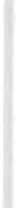 Risultati e Conclusioni: Si prevedono i seguenti risultati: una riduzione degli episodi di inerzia e/o di agitazione psicomotoria e disorientamento nella fase di risveglio, ridotto uso dei mezzi di contenzione ; maggior regolarità dei ritmi sonno-veglia ; rinforzo dell'attenzione selettiva e dei riferimenti spazio-temporali; ridotti tempi di svezzamento. Tutto questo verrà svolto nell'ottica di ottimizzare i tempi di degenza , migliorare la qualità di vita e accelerare la fase riabilitativa.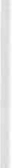 37SESS/ON 4    TRAINIG & EDUCA TIONADDESTRAMENTO  E FORMAZIONE179Esperienze di studenti  infermieri tirocinanti in terapia  intensiva: uno studio fenomenologicoExperiences of nursing students training in intensive care unit: a phenomenologica/ studySevinc Tastan RN PhD, Emine lyigun RN PhD, Hatice Ayhan RN, Sevgi Hatipoglu RN PhD.School of Nursing, Gulhane Military Medicai Academy (GMMA), Ankara, Turchia . Email: svtastan@yahoo .comScopo: descrivere l'esperienza clinica degli studenti di assistenza infermieristica in terapia intensiva.Metodi: lo studio è stato effettuato all'Accademia Militare Medica Gulhane (GMMA) dal 1 marzo al 30 aprile 2008 . Lo studio utilizza un approccio fenomenologico descrittivo. Gli studenti dell'anno scorso che hanno effettuato 20-22 giorni di esperienza di pratica clinica in terapia intensiva e che desideravano partecipare allo studio hanno dato il loro consenso dopo essere stati adeguatamente informati . È stato incluso un gruppo studio di ricerca di 15 studenti di assistenza infermieristica. I dati sono stati ottenuti attraverso interviste registrate, dettagliate e senza limiti di tempo, che sono durate circa 35-45 minuti.Risultati: sono emerse sei categorie dalla descrizione dell'esperienza in terapia intensiva dei partecipanti , che sono:sentimenti provati dagli studenti di assistenza infermieristica,esperienze riguardo la pratica clinica ,fattori ambientali di terapia intensiva,problemi etici,comunicazione in terapia intensiva,difficoltà provate dagli studenti di assistenza infermieristica .Conclusione: al termine del periodo di tirocinio in terapia intensiva, la fiducia nelle proprie capacità e nelle abilità pratiche degli studenti sono migliorate. Condividere l'esperienza degli studenti è importante per i i formatori clinici perché attraverso il loro aiuto è stato possibile revisionare i fattori ambientali della formazione clinica esistente e applicare un nuovo assetto.031Infermieri neolaureati in ambiente  intensivo: novizi in terapia intensivaNew graduate nurses in criticai care setting: novices in intensive care unitFarida Saghafi1  RN, BSc, MSN Ed, PhD Candidate ; Dr Jennifer Hardy2 RN, RM, BSc, MHP Ed, PhD; Dr Sharon Hillege2 RN, RM, BHS, PG Ceri TESOL, PhDSt.Vincent's Private Hospital, Darlinghurst , Australia . Email: fsaqhafi@bigpond .net.auLe basi di questa ricerca sono di pensare per i neolaureati a delle opportunità per condividere le loro esperienze in un'area critica. Lo studio risulta dalle osservazioni  personali dell'autore e dalla carenza di letteratura correlata.Scopo: Lo studio mira a esplorare l'esperienza degli infermieri neo-laureati giorno dopo giorno nelle terapia intensive di Sydney, New South Wales, Australia. Lo studio ha evidenziato un numero di fattori : sfide complesse e stressanti provate dai neo-laureati , insieme ai bisogni educativi dinamici nel provvedere un'assistenza infermieristica di qualità in terapia intensiva.Metodi: La ricerca è stata condotta in una terapia intensiva generale a 12 letti in un ospedale privato di 250 posti letto. Si è considerato che un approccio fenomenologico descrittivo husserliano sia la struttura più appropriata per scoprire le loro esperienze vissute. I dati sono stati raccolti utilizzando interviste audio­ registrate approfondite , semi-strutturate che sono state trascritte , codificate e analizzate utilizzando il metodo Colaizzi sino alla comparsa dei temi.Risultati: Uno dei maggiori temi emersi fu di "essere un principiante nei setting di terapia intensiva"   con i seguenti sotto-temi :l'auto-comprensione del principiante,il "saper che" rispetto al "sapere come",sensazioni di apprendimento negativo. I risultati sono stati riassunti come:sfide, inclusa la crescita in terapia intensiva;dilemmi , compreso il pensiero critico nella presa di decisioni;bisogni educativi , conoscenze e capacità richieste per fornire assistenza a coloro che sono malati critici. Conclusione : I risultati indicano la necessità di un supporto di educazione continua per i neo-laureati che lavorano  in  terapia  intensiva.  Viene  proposto  lo  sviluppo  di  un  programma  di  supporto  alla  pratica professionale (PPSP) che includa: materiale web, una cartella di competenze di abilità cliniche, un manuale di orientamento on-line, e sfide di pensiero critico basate su scenari utilizzando l'evidence based practice che è commisurato alla accortezza della tecnologia delle generazioni giovani.Bibliografia :Poli! DF, Beck CT. (2004). Nursing Research: Principles and Methods (7th ed.). Philadelphia: Lippincott Williams & Wilkins, pp.253-254 .Colaizzi, PF. "Psychological Research as the Phenomenologist Views lt" in R.S. Valle, M. King {ed.), (1978). Existential Phenomenological Alternatives for Psychology, New York: Oxford University Press.039Competenza dell'assistenza infermieristica: un confronto delle aspettative dei familiari e dei medici riguardo le competenze dell'assistenza infermieristica in una terapia intensiva neonataleCompetence of Nursing Care: a comparison of parental and physician expectations regarding the competence of nursing care on a neonata/ intensive care unitMartina Giessen-Scheidel , Dipl. PflegepadagoginUniversity Hospital Johannes Gutenberg , Mainz, Germania. Email: giessen-scheidel@fkp .klinik.uni-mainz.deObiettivo: specifiche tesi di diploma identificano le aspettative dei genitori e dei medici nelle competenze assistenziali degli infermieri delle unità di Terapia Intensiva Neonatale (TIN).Le particolari aspettative furono messe a confronto. L'opportunità di riflessione dovrebbe essere suggerita agli infermieri e potrebbe aiutare a migliorare la competenza infermieristica .Metodo: il fondamento teorico per chiarire i termini di competenza infermieristica fu basata sui testi di Holoch (2002), Raven (2006), Benner ed altri (2000) e Loos (2006). Inoltre furono condotte altre due ricerche qualitative. Sulla base di due studi incrociati, furono  analizzati 12 casi. Inoltre fu condotta una ricerca qualitativa riassuntiva; 6 genitori e sei medici di una TIN sono stati intervistati sulle loro considerazioni sulle aspettative che avevano rispetto le competenze infermieristiche .Risultati: sono stati sviluppati e messi a confronto 2 modelli di correlazione che mostrano i punti di vista dei genitori e dei medici. Genitori e medici hanno fondamentalmente le stesse richieste nei confronti dellle competenze infermieristiche ma essi le riferiscono con differente enfasi.Sulla base di una diversa esperienza (circostanze eccezionale per i genitori e giornaliera attività per i medici) le aspettative dei genitori sono maggiormente motivate per enfasi e quelle dei medici sono più scientificamente orientate.Conclusioni: dovrebbe essere condotto un modello di validazione e potrebbe aiutare a dare un ulteriore significato circa l'importanza del modello per gli infermieri. La complessità delle aspettative presentate sulle competenze infermieristiche può aiutare l'infermiere a confrontare il proprio livello di comprensione con quello che pensano i genitori e i medici.Forse gli infermieri potrebbero eticamente riflettere sui loro comportamenti attraversol'analisi dei parenti e dei medici.	·155Strumento per la conoscenza interattiva e l'assistenza quotidiana - TILDATao/ far interactive /earning and daily assistance - TILDASue Harden*1, A. Backlund2 , P. Rosenlot3, E. Olsson4 , F. Persson4	..' 1ntensive care Unit, Malmo University Hospital,3Anestesia Unit, Malmo Ospedale Universitario,4 1nteractit,lnteractit, Malmo, Svezia. Email sue.harden@skane .seScopo: Dal personale di terapia intensiva ci si aspetta che sia in grado di gestire un grande flusso di informazioni; allo stesso tempo viene richiesta un'assunzione di responsabilità da parte del Sistema Sanitario e di Assistenza Nazionale, che assicuri un'adeguata competenza del personale nell'utilizzo delle attrezzature medicali. Lo scopo di questo lavoro è stato di ideare uno strumento efficace e sicuro per un training delle competenze .Metodo: il sistema TILDA è stato sviluppato, testato ed applicato nella terapia intensiva (2005), in collaborazione con l'Università . L'applicazione è sempre disponibile su internet e dunque facilmente accessibile . Il modulo formativo ed il materiale di studio sono stati tutti costruiti e sono garantiti dallo staff. TILDA, e può facilmente essere esteso ad un grande numero di utilizzatori. E' basato sulle esigenze individuali ed adattabile all'utilizzatore , con moduli didattici costruiti sulle esigenze dei vari professionisti (es: medici, infermieri, aiuto-infermieri , fisioterapist i). I certificati di competenza vengono rilasciati dopo una adeguata lettura ed un test a risposta multipla.Risultati ed implicazioni: TILDA consta di due capitoli principali. Uno contiene indicazioni per il training con attrezzature medicali, metodi per la certificazione di operatori ed argomenti di addestramento specifico in terapia intensiva. I corsi per il training sono veloci e facili da creare. Le parti teoriche e pratiche e gli esercizi vengono completati con un test e possono venire combinati con revisioni di apprendimento pratico.Il secondo capitolo tratta il controllo di qualità. Il certificato di competenza rappresenta una conferma che l'utilizzatore ha preso parte al corso di training ed ha appreso un livello di conoscenza sufficiente, e pertanto ha la funzione di controllo di qualità e di strumento di sicurezza, sia per coloro che erogano assistenza che per coloro che la ricevono. I certificati inoltre, a scopo amministrativo, rendono possibile una visione generale dei risultati del training nel dipartimento . Ciascun utilizzatore viene fornito di un suo registro/conto personale.Le competenze individuali vengono conservate ed un soggetto può controllare il proprio registro in ogni momento. TILDA è raccomandato dal Sistema Sanitario e di Assistenza Nazionale in Svezia per il training nell'ambito del servizio medico.212L'importanza di un programma di livello avanzato nell'ambito dell'assistenza infermieristica in area critica per l'infermiere specialista.The importance of advanced leve/ far specialist nurse program in intensive care nursingMarianne Lindblad FridhSchool of Health Sciences, Jonkoping University, Department of Nursing Science, Jonkoping, Svezia. Email: Marianne.Lindblad-Fridh@hhj.hj.seObiettivo: L'obiettivo è stato quello di studiare come gli studenti I infermieri di terapia intensiva hanno autovalutato le competenze acquisite nel mondo accademico, le loro concezioni l'importanza di tali competenze nel loro lavoro professionale e come questo muta durante sei anni.Metodo: Il campione consiste in una coorte annuale di studenti (n = 221) di tutti gli istituti di istruzione superiore  in Svezia  (n = 18) dove gli infermieri si sono specializzati  in programmi  di terapia  intensiva infermieristica che sono stati offerti nel 2000. I dati sono stati raccolti tramite un questionario alla fine del percorso formativo nell'anno 2000 e un altro nell'anno 2006. Dopo sei anni il 68 per cento (n = 150) sono ancora in servizio nelle ICU e 67% di questi (n = 100) ha risposto a entrambi i questionari. Per analizzare le modifiche è stato utilizzato McNemar. I risultati qui riportati sono solo una piccola parte di un più ampio studio. Risultati: il 49% degli studenti ha valutato le proprie competenze in materia di analisi e di interpretazione delle attività di ricerca  alta I molto alta alla fine della percorso di studi, ma dopo sei anni di lavoro solo il 22% ha valutato alta I molto alta la competenza (p =, 000). Il 38% degli studenti ha valutato la propria competenza infermieristica nell'individuare un problema e avviare il lavoro di miglioramento della qualità alta I molto alta alla fine del corso e dopo sei anni sul luogo di lavoro; il 42% ha valutato alta I molto alta la stessa competenza (ns).  Il  18% degli  studenti  ha valutato  le  proprie  competenze  nel condurre  e  organizzare  il lavoro  di miglioramento della qualità alta I molto alta alla fine del corso, e dopo sei anni di lavoro il 24% ha valutato alta I molto alta competenza la stessa competenza (ns). Varia tra 64 a 88% per importante/ molto importante per il ruolo professionale l'importanza che viene data per l'albero delle conoscenze.Conclusione : Al fine di preparare meglio l'infermiere come infermiere specializzato in assistenza in cure intensive, sarà importante curare nel programma il miglioramento della qualità di lavoro e del! EBN e per i i datori di lavoro sarà importante migliorare la possibilità per gli infermieri di lavorare con EBP.Bibliografia:1. Lindblad Fridh, M. (2003). From generai nurse to specialist nurse in intensive care. A study of experiences of specialist education and initial professional practice in intensive care (PhD thesis). Goteborg: Acta Universitatis GothoburgensiVENERDI, 10 OTTOBRE 2008SESSION 5    DEBA TE ON FAMIL Y VISITING IN CRITICAL CAREVISITE DEI PARENTI IN AREA CRITICA116Terapia intensiva pediatrica: confronto tra terapia intensiva chiusa e apertaPaediatric intensive care: comparison of c/osed versus open visitingPaesotto Giorgia 1, Pierluigi Badon21Azienda Ospedaliera di Padova, 2 Università di Padova, Padova, Italia. Email: giopae85@libero.itL'ammissione in un reparto di terapia intensiva pediatrica provoca nel bambino uno stress psicologico dovuto all'assenza dei genitori, alla perdita di controllo o previsione delle situazioni, alla mancanza di autonomia e senso di sicurezza, che l'incapacità di coping del bambino non riesce a fronteggiare.Lo scopo è di sostenere l'importanza di aprire la terapia intensiva pediatrica ai genitori, esaminando le più comuni obiezioni e valutando le motivazioni cliniche ed etiche che sostengono tale sistema di visita.Le obiezioni all'apertura tra il personale sanitario sono: aumento del rischio di infezione per il paziente, interferenza con il lavoro dell'equipe , aumento dello stress per il paziente e per i familiari, violazione della privacy.Non ci sono evidenze scientifiche che sostengano la necessità di limitare le visite, al contrario l'apertura non rappresenta un rischio dal punto di vista clinico e migliora il coping della famiglia e del paziente all'ospedalizzazione, diminuendo lo stress psicologico del paziente e della famiglia che interferisce con una normale crescita del bambino.Gli infermieri promotori dell'apertura dovranno essere adeguatamente formati a relazionarsi con il bambino e i familiari nell'ottica del family centred care in quanto l'apertura non deve essere mossa semplicemente dal riconoscimento di un diritto, bensì dal fatto che risponde ai bisogni del bambino e della famiglia, e realizza pienamente il rispetto per la vita della persona migliorandone la qualità.La scelta dev'essere rinnovata e rimotivata in periodici momenti di verifica, personalizzata per ciascuna famiglia e adeguata alle singole realtà.Bibliografia:Endacott R. Needs of the critically  ili child: a review of the literature and report of a modified Delphi study. Intensive Crit Care Nurs. 1998 Apr;14(2):66-73Giannini A. Open intensive care unit: the case in favour. Minerva anestesiologica. 2007;73(5);299-306 ReviewMarco L, Bermejillo I, Garayalde N, Sarrate I, Margall MA, Asiain MC. Intensive care nurses' beliefs and attitudes towards the effect of open visiting on patients, family and nurses. Nurs Crit Care. 2006 Jan­ Feb;11(1):33-41033"Fare assistenza in pubblico": l'impatto di una politica di terapie intensive aperte sugli infermieri di area critica'Nursing in public': The impact of an open visiting policy on ICU nursesSusanne Kean, ESRC Postdoctoral FellowUniversity of Edinburgh, Edinburgo, Gran Bretagna Email: Susanne.kean@ed.ac.uk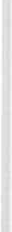 Contesto: Nel corso degli anni i problemi delle visite nelle ICU sono stati appassionatamente dibattuti. In questo lavoro mi concentro sulle esperienze degli infermieri che lavorano con i familiari in terapia intensiva. Il problema dell"'infermieristica in pubblico" emerse come conseguenza di una politica d'apertura alle visite che sfidò gli infermieri a lavorare in associazione con i familiari.I dati sono presi da un'indagine qualitativa più ampia che indagava le esperienze dei familiari in unità di terapia intensiva durante la malattia critica di un familiare e le percezioni che gli infermieri avevano dei familiari in tale ambiente.Metodo: Lo studio utilizzò un approccio basato sulla teoria costruttivista (Charmaz 2006), che riconosce che gli individui contengono realtà diverse. Furono condotte interviste a nove gruppi familiari (12 adulti e 12 bambini I giovani persone) aventi un parente ricoverato in ICU ed a venti infermieri di ICU attraverso un focus group. L'approvazione etica per lo studio fu accordata dal Comitato di Etica di riferimento.Risultati e Conclusioni: I racconti degli infermieri e dei familiari enfatizzarono le diverse implicazioni dei due gruppi, riguardo ad alla politica di apertura alle visite. I familiari la vedevano come un'offerta di flessibilità vitale nel soddisfare il loro bisogno di visitare il parente malato critico, mentre altri familiari la vedevano come un dovere. Il sistema di interfacciamento tra famiglia ed infermieri è poco capito nell'assistenza sanitaria . In contrasto con i familiari, gli infermieri sperimentavano la politica d'apertura alle visite come un'intrusione nel loro quotidiano lavoro di cura. 'L'infermieristica in pubblico" accoglie le sfide degli infermieri delle ICU di adempiere ai loro doveri lavorativi mentre sviluppano una collaborazione di cura con i familiari . L'utilizzo del concetto sociologico di "ordine negoziale" (Strauss et al. 1963) suggerisce un metodo per andare incontro alle necessità sia dei familiari che degli infermieri di ICU.Bibliografia:Charmaz K. (2006) Constructing Grounded Theory - A Practical Guide through Qualitative Analysis, SAGE Publications,  London.Strauss A, Schatzman L, Ehrlich D, Bucher R, Sabshin M. (1963) The hospital and its negotiated arder. In The Hospital in Modem Society (Freidson, E. ed.) Free Press of Glencoe, London.229Linee di condotta sulle visite in Terapia Intensiva. Uno sguardo generale sui punti di vista degli infermieri delle terapie intensive tedescheVisiting Policies in Intensive Care Units. A Survey of German ICU Nurses' viewsStefan Juchems, BScNUniversity of Witten/Herdecke, lnstitute of Nursing Science, Dusseldorf, Germania Email:  stefan.juchems@uni-wh.deScopo: La ricerca internazionale dimostra che i parenti sono molto importanti per i pazienti con una patologia critica, mentre molte terapie intensive hanno orari di visita molto ridotti (1). Questo studio, iniziato da Stiftung Pflege (Fondazione Infermieristica) esamina le gestione delle visite nelle terapie intensive della Germania, dove giornalmente 18.400 pazienti vengono curati. Gli obiettivi sono:indagare le modalità di visita delle terapie intensive in Germania;esplorare le gli atteggiamenti degli infermieri rispetto ai membri delle famiglie.Metodi: Una revisione della letteratura ricavata dai comuni database ha mostrato 58 articoli  relativi  alla gestione delle visite. Il disegno di studio è descrittivo e non sperimentale. I dati vennero collezionati da 240 scuole di terapia intensiva utilizzando un campione di convenienza. Il questionario fu sviluppato da  Stiftung Pflege e basato sui risultati di uno studio condotto da Metzing (2).1530 questionari idonei furono restituiti, i dati furono analizzati da SPSS.15. Ai partecipanti fu confermato l'anonimato, la confidenzialità e la volontarietà; il consenso fu dato attraverso una lettera.Risultati: Gli infermieri di terapia intensiva in Germania utilizzano prevalentemente modelli di visita restrittivi, regolati da tempo, durata, numero di visitatori, relazione tra l'assistito e i visitatori ed età degli  stessi.  Una elevata porzione  di infermieri dissentono da questa gestione restrittiva. La deviazione è piuttosto casuale  e questo può essere dato dalla ambiguità tra le modalità di  gestione  ufficiali  e  le esperienze  vissute.  Deve essere evidente  che questo studio ha comparato la gestione delle visite delle terapie intensive per adulti e pediatriche/neonatali per la prima volta, e che le risposte degli infermieri si differenziano significativamente in parte.Conclusioni: Viene raccomandato di cambiare la comprensione degli infermieri in un modello di cura alla famiglia . Le persone care verrebbero così apprezzate come vitali per la sopravvivenza del paziente. Una gestione liberale delle visite viene usata più uniformemente e porta a una maggiore accettazione (3). Concetti vissuti e provati nelle terapie intensive pediatriche possono essere usate come guide al cambiamento. Ulteriore ricerca è necessaria, ma gli outcome di questa indagine suggeriscono l'integrazione nell'infermieristica e la messa in pratica.Bibliografia:1.  Kleinpell R. (2008) Visiting hours in the intensive care unii: More evidence that open visitation is beneficiai. Criticai Care Medicine. 36(1): 334-335.216Non aprire quella porta: percezioni e bisogni di familiari nella sala d'attesa del Pronto SoccorsoOon't open that door: perceptions and needs of fami/y members at the Emergency Oepartment waiting roomMartino Donnini, Enrico Lumini Scandicci, Italia. Email: e.lumini@tin.itScopo: il tempo d'attesa può essere un'esperienza stressante per i familiari che attendono con ansia notizie sui loro cari all'esterno del DEA. Da un punto di vista olistico è importante conoscere i loro comportamenti e i i loro bisogni in modo da progettare un'assistenza migliore. Lo scopo di questo studio è quello di descrivere, attraverso le osservazioni, il comportamento e gli eventi che si verificano durante il periodo di attesa.Metodi: nel marzo 2008 sono stati studiati 24 familiari nella sala d'attesa del DEA dell'ospedale di Gareggi a Firenze (Italia). E' stato utilizzato il metodo interpretativo della Grounded Theory nell'ambito di un disegno di studio preliminare di tipo qualitativo. Sono state effettuate osservazioni non partecipate in aperto. I familiari ed i loro dialoghi e comportamenti sono stati osservati durante tutto il periodo di attesa e le osservazioni sono state integrate con annotazioni sul campo.Risultati: dalla fase di selezione e codifica sono emerse quattro variabili principali che costituiscono la parte centrale del materiale elaborato. Le variabili  sono in ordine di importanza: informazioni e comunicazioni, condivisione, organizzazione delle attività quotidiane, passatempo. Solamente due familiari hanno avuto reazioni aggressive legate al prolungamento dell'attesa. Molti dialoghi hanno sottolineato la carenza di informazioni riguardo al tempo di attesa, al funzionamento del DEA o alle condizioni cliniche dei loro cari. L'ambiente asettico della sala d'attesa non aiuta ad affrontare ansia e preoccupazione e nemmeno offre la possibilità di distrazione per sopportare un tempo medio d'attesa che è di circa 4-6 h.Conclusioni:  l'attesa  è  percepita  come  fonte  di  ansia  causata  da  molteplici  variabili.   Prima  fra  tutte  lamancanza di complete informazioni sia dal punto di vista clinico che organizzativo . Emerge con forza che infermieri e medici debbano garantire chiare e complete informazioni ad intervalli regolari. Organizzando e predisponendo la sala d'attesa è necessario tenere in considerazione i bisogni dei familiari offrendo comfort ma anche opportunità di distrazione per affrontare il lungo periodo di attesa.Bibliografia :Muntlin  A,   Gunningberg   L,  Carlsson  M.  Patients'   perceptions   of  quality   of  care  at  an  emergency department and identification of areas for quality improvement. J Clin Nurs. 2006 Aug;15(8):1045-56West E, Barron ON, Reeves R. Overcoming the barriers to patient-centred care: time, tools and training . JClin Nurs. 2005 Apr;14(4):435-43Wiman E, Wikblad K. Caring and uncaring encounters in nursing in an emergency department. J Clin Nurs. 2004 May; 13(4 ):422-9NCDovremmo aprire o chiudere le terapie intensive ai familiari?Should we open or c/ose the ICU far family members?Alberto GianniniTerapia Intensiva Pediatrica, Fondazione IRCCS Ospedale Maggiore Policlinico, Mangiagalli e Regina Elena Email:  a.giannini@policlinico.mi.itLe rianimazioni italiane hanno tradizionalmente una struttura "chiusa". Esse, infatti, presentano politiche d'accesso molto restrittive e pertanto la presenza dei familiari è limitata. Tale strategia è stata frequentemente motivata con i timori riguardo il rischio di infezioni, l'interferenza con le cure al paziente, l'aumento dello stress per pazienti e familiari e la violazione della confidenzialità.Le attuali conoscenze non solo hanno fatto venir meno questi timori ma hanno anche evidenziato che la separazione dai propri cari è un rilevante motivo di sofferenza per il paziente, e che uno dei bisogni più importanti dei familiari è quello di fare visita al paziente e stargli accanto.Allo stato attuale non esiste dunque alcuna solida base scientifica per limitare l'accesso dei familiari e dei visitatori in rianimazione. Al contrario, numerosi dati suggeriscono che la liberalizzazione dell'accesso alla rianimazione per familiari e visitatori non solo non è in alcun modo pericolosa per i pazienti ma è anzi benefica sia per loro sia per le famiglie.La rianimazione "aperta" può essere definita come  la struttura di cure intensive dove uno degli obiettivi dell'équipe è una razionale riduzione o abolizione di tutte le limitazioni non motivatamente necessarie poste a livello temporale, fisico e relazionale.L'apertura della rianimazione non dovrebbe avvenire tanto per la pressione di una più matura sensibilità sociale o per il semplice riconoscimento di un diritto , quanto per la consapevolezza che questa scelta realizza pienamente il rispetto per il paziente e può dare risposte più adeguate ad alcuni dei suoi bisogni.SESSION 6    STAFF, WORKLOAD & STRESSSTAFF, CARICO DI LAVORO E  STRESS219Attività infermieristiche basate sul Puntegggio delle Attività Infermieristiche  nelle terapie intensive polaccheNursing activities based on Nursing Activities Score in the Po/ish intensive care unitsEdyta K. Cudak, PhD, RN, Danuta Dyk PhD, RN,Department of Anaesthesiological and Intensive Care Nursing, Faculty of Health Sciences, Poznan University of Medicai Science, Poznan, Polonia. Email: edytacud@umo.edu.plScopo: Lo scopo del lavoro era quello di presentare i dati delle attività infermieristiche registrate attraverso il punteggio di attività infermieristica (NAS) [1].Metodo: Il Nursing Activities Score [2] costituisce uno strumento metodologico , mentre l'osservazione e l'analisi della documentazione medica dei pazienti, costituiscono una tecnica metodologica. Lo studio è stato condotto con un'analisi prospettica delle attività infermieristiche rilevate attraverso il NAS in unità di terapia intensiva polacca. Lo studio fu condotto simultaneamente per 2 mesi e mezzo in un gruppo di 314 pazienti in unità di terapia intensiva.Risultati: Durante lo studio 32.610 attività infermieristiche furono registrate in 24 ore e categorizzate a seconda che fossero connesse con la terapia, il nursing, l'amministrazione, l'assistenza dei parenti e dei pazienti in termini di supporto psicologico. Durante il turno notturno furono registrate 25.732 attività (p<0,005). Le più comuni attività svolte comprendevano le cure standard ai pazienti ed occupano il 4, 1% del tempo assistenziale (1.763 volte), mentre cambiare la posizione dei pazienti più di 3 volte in 24 ore occupa il 12,4% del tempo, ed è stato fatto per 2 .065 volte durante lo studio. Le attività connesse al prendersi cura dei parenti occupava il 4% del tempo durante il turno (1.914 volte), solo in 50 casi prendersi cura dei parenti impegnava più di 3 ore. Le attività amministrative standard occupano il 4,2% del tempo assistenziale (1.931 volte). Tra le attività connesse al monitoraggio dei parametri vitali ci sono 1.492 situazioni registrate che richiedono costante osservazione del paziente per 2 ore. Nel gruppo delle attività terapeutiche le meno frequenti risultavano sia la misurazione emodinamica con catetere Swan-Ganz sia la misurazione della pressione intracranica (rispettivamente 32 e 6 volte).ConclusioniLe attività infermieristiche si focalizzano sul monitoraggio dei pazienti generalmente intorno al 12,1% del tempo assistenziale.Le  attività  d'igiene   occupano   il  4, 1%  del  tempo   e  quelle  connesse   al  posizionamento   e movimentazione del paziente occupano il 12,4% del tempo assistenziale.Il supporto emotivo ai familiari e pazienti usualmente occupa solamente il 4% del tempo e le attività amministrative standard occupano di solito 4,2% del tempo assistenziale.In terapia intensiva le attività terapeutiche occupano circa il 57% del tempo assistenziale. Bibliografia:Cudak  EK. Analysis  of the  use of  nursing  staff work  time  in the  intensive  care  units.  PhD dissertation, Poznan University of Medicai Sciences Poznan, 2007Miranda DR Nap R, de Rijk A. Nursing Activities Score. Criticai Care Medicine. 2003 ;31 :374-382227Gestire le attività quotidiane in terapia intensiva: gli infermieri responsabili dell'assistenza sotto il peso delle informazioniManaging dai/y activities at the /CU: charge nurses under the weight of information Lundgrén-Laine H, Kontio E, Salantera S	· University of Turku, Department of Nursing Science, Turku, Finlandia. Email: hklula@utu.fiScopo: Gli infermieri responsabili delle ICU sono in prima linea mentre gestiscono le cure e  le attività quotidiane dell'infermieristica intensiva. Essi dovrebbero avere la possibilità ed una base formativa per agire sugli eventi cruciali in tempo reale. Abbiamo chiesto loro quali decisioni avevano preso e quali informazioni avevano utilizzato nella gestione delle attività quotidiane nell'ottica di migliorare nel futuro la pratica clinica ed il processo decisionale degli infermieri responsabili delle ICU attraverso le tecnologie.Metodo: Il nostro studio è stato condotto in due terapie intensive medico chirurgiche finlandesi in un ospedaleuniversitario da aprile a giugno 2007. Furono condotte osservazioni non strutturate con la tecnica del pensiero corrente  ad  alta  voce.  20  infermieri  volontari  con  oltre  5  anni  d'esperienza  lavorativa  di .responsabilità  (9 femmine/3  uomini) furono osservati in differenti turni in reali situazioni cliniche. Fu registrato il loro pensiero ad alta voce. Per l'analisi fu applicato il protocollo includente il primo ed il secondo livello di verbalizzazione.  [1]. Risultati: Complessivamente  furono  registrate 64 ore piene di dati (con una dispersione  da 3 a 6 ore). Molte delle decisioni  e delle  informazioni  usate  erano  correlate  alla  gestione  delle  risorse  umane.  Le informazioni generali ai pazienti, le informazioni concernenti i loro parametri vitali, i dati di ammissione   e dimissione come pure le abilità tecniche del personale erano altamente necessarie  quando le decisioni dovevano essere prese. Conclusioni:   Il  processo  decisionale  degli  infermieri  responsabili  è  incombente  con  una  gran  quantità  di informazioni e molte delle attività sono ancora gestite  per via cartacea o annotazioni  e basate sulla memoria anche se la maggior parte delle informazioni utilizzate sono in formato elettronico.  Nel futuro, avremo bisogno di  sviluppare  tecniche  applicative  con  una  migliore  fruibilità  e  collegare  le  informazioni  per  sostenere  le conoscenze  degli infermieri responsabili in ICU durante i loro processi decisionali.Ringraziamenti:	Fondazione agenzia finlandese  per le tecnologie  ed innovazioni {Tekes 40020/07) e la, Fondazione culturale finlandese.Bibliografia:. 1.  Ericsson  K.A.  &  Simon  H.A.  (1993)  Protocol  Analysis .  Verbal  Reports  as  Data.  The  MIT  Press, Massachusetts lnstitute of Technology, USA.022Un confronto  della  percezione  dei fattori  di stress  in terapia  intensiva da  parte degli infermieri e dei pazienti greciA comparison of Greek nurses ' and.patients' perceptions of intensive care unit stressorsNikolaos Efstathiou1Maria Ompasi , Aleka Galanaki21University of Birmingham, Birmingham, UK; 2 Korgialeneio-Benakeio Red Cross Hospital of Athens, Atene, Grecia.  Email: n.efstathiou@bham.ac.ukObiettivo: La natura stressante della terapia intensiva per i pazienti ha attirato l'attenzione dei ricercatori che hanno tentato di identificare i fattori di stress ambientali ai quali i pazienti sono sottoposti. Con l'utilizzo di strumenti quali la 'Scala dei fattori di stress ambientali in terapia intensiva' e il suo adattamento i ricercatori hanno cercato di identificare la percezione dei fattori di stress sia per i pazienti che  per gli infermieri. Nonostante l'interesse in questo campo, a livello mondiale, e il riconoscimento che i risultati diversi possono essere dovuti alle differenze culturali, non è ancora stata condotta in Grecia una ricerca in questo campo. Lo scopo di questo studio è stato di esaminare l'attendibilità della 'Scala dei fattori di stress ambientali in terapia intensiva' in lingua greca e valutare se ci fosse qualche differenza rispetto ai risultati ottenuti negli altri stati.Metodo: E' stata usata una versione in greco del 'Questionario sui fattori di stress ambientali' per raccogliere i dati. Per lo scopo di questo studio è stato usato un modello comparativo descrittivo . I soggetti sono stati reclutati in una terapia intensiva di un ospedale regionale di Atene . Il campione è di 29 pazienti e 31 infermieri di area critica. L'analisi dei dati è stata fatta con I' SPSS versione 11.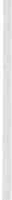 Risultati : In questo studio il 'soffrire' è percepito come la situazione più stressante sia dai pazienti che dagli infermieri. Altre situazioni di stress, che entrambi i gruppi hanno valutato come stressante, era 'non essere capaci di comunicare' e 'avere un tubo nel naso o nella bocca'. I risultati dello studio in Grecia erano simili a quelli degli altri paesi. Il coefficiente di Cronbach è stato usato per calcolare la consistenza interna della versione greca del questionario. L'alpha totale era di 0.92, che è entro il tasso accettabile per le scale dei fattori di stress .Conclusione : La versione in greco del questionario può ora essere usata in uno studio su larga scala per esplorare ulteriori percezioni dei pazienti e degli infermieri greci dei fattori di stress in terapia intensiva .145La sindrome di burnout in terapia intensivaBumout syndrome in /CUAdriano Friganovic, RN, BsN Marijana Zaja, RN, BsNUniversity Hospital Zagreb, Zagabria, Croazia . Email: info@hdmsarist.hrIntroduzione: il burnout è la progressiva perdita di idealismo ed energia, come risultato di frustrazione e stress . Il burnout è definito come una risposta fisica ed emotiva ad un alto livello di stress. Si presenta con diversi sintomi, sia somatici che psicologici.	·Lo scopo di questa ricerca è di verificare il grado di burnout tra le infermiere che lavorano nelle unità di terapia intensiva. L'indagine è stata supportata da Croatian Nurses Society of Anaesthesia, Reanimation, IntensiveCare and Transfusion. Il gruppo campione era di 237 infermiere da 12 ospedali Croati.Metodi: Per il fine di questa ricerca, sono stati mandate questionari a tutti gli ospedali croati ed alle unità di terapia intensiva. Abbiamo ricevuto di riposta 237 questionari da 12 ospedali.Risultati: Le infermiere che lavorano da più di 15 anni in unità di terapia intensive (ICU) nel 25% dei casi hanno sintomi di burnout e il rimanente 75% è candidato al burnout. Le infermiere che vi lavorano da 5 a 1O anni sono al 100% candidate al burnout. Le infermiere che vi lavorano da meno di 5 anni non mostrano alcun segno di questa sindrome .Conclusioni: Il grado di burnout dipende dal periodo di lavoro in ICU. I risultati di questa ricerca indicano il bisogno di rotazione dello staff infermieristico ogni 5 - 1O anni. La rotazione dello staff infermieristico è un buon metodo per evitare il burnout. Comunque, l'insoddisfazione delle condizioni lavorativa è un fattore che può aumentare il rischio di burnout.  Condizione lavorative sicure, buona organizzazione e possibilità di insegnamento sono fattori che possono diminure il rischio di burnout.029Prevenire il logoramento da compassione e riaffermare i fini nell'infermieristicaPreventing compassion fatigue and reaffirming purpose in nursingVidette Todaro-Franceschi, RN, PhDNew York, USA. Email: vtodaro@hunter.cuny.eduGli infermieri di area critica incorrono con maggior facilità nel rischio di provare stress da empatia a causa del ritmo di lavoro frenetico, dell'ambiente ad alta pressione dove per la maggior parte ognuno è coinvolto nell'impegno a salvare vite umane. Eccelliamo nel prenderci cura degli  altri, ma molto spesso falliamo terribilmente nel prenderci cura di noi stessi. Per poter svolgere il proprio lavoro, gli infermieri di area criticahanno bisogno di muoversi velocemente e in modo consapevole e, di conseguenza, possiamo essere accusati di essere distanti e insensibili. Chi parla di burnout e, in particolare di stress traumatico secondario (stress da empatia), dice che provare questo fenomeno è il costo naturale del prendersi cura di coloro che soffrono. C'è un volontario soffocamento delle  emozioni  insieme al concomitante  distanziarsi  dalla  situazione  contingente. Ma gli infermieri possono utilizzare dei metodi per ridurre lo stress da empatia. Quando il prestare assistenza infermieristica diventa solo lavoro e si è terrificati dall'idea di andare al lavoro ogni giorno, è ora di riesaminare le intenzioni e di riaffermare il nostro scopo di essere infermieri.Scopi: Lo scopo di questa presentazione è di fornire agli infermieri di area critica informazioni con le quali essere capaci di prevenire e, nei casi in cui sia già evidente, di riconoscere e trattare lo stress da empatia attraverso il riaffermare lo scopo del lavoro dell'infermiere, con il tempo venuto meno, per vedere ciò che normalmente non si nota.Risultati: I partecipanti saranno in grado di riconoscere i segni dello stress da empatia e mettere in pratica alcune metodologie per migliorare la qualità della vita lavorativa. I partecipanti se ne andranno  con  un rinnovato senso dello scopo di essere infermieri.Implicazioni: L'altruismo è il cuore dell'assistenza infermieristica. Gli infermieri  hanno un desiderio fondamentale : aiutare gli altri nel bisogno . In area critica tutti sono in crisi; tutti hanno bisogno di cure, incluso chi presta assistenza. Per continuare ad amare ciò  che facciamo come infermieri, abbiamo bisogno  di ricordare a noi stessi la necessità di impegnarci di continuo in cure empatiche attraverso  la presenza, di rendere testimonianza e vicinanza piuttosto che prendere le distanze dai nostri pazienti, dai colleghi e da coloro i quali amiamo.252L'influenza del carico di lavoro infermieristico sul controllo frequente della glicemialnfluence of nursing workload on tight glycemic contro/Francisco Javier Carmona, Montse Martfnez, Sonia Garda, Rosana Alameda,  Cristina Quir6s, Ana Jara,!sabei Cerrillo, Gloria Rollan, Alejandro Algora, Juan Carlos SanchezHospital Universitario  Fundaci6n Alcorc6n,  Madrid, Spagna. Email: javier.carmona@urjc.esScopo: Il controllo glicemico frequente (CGF) nei malati in terapia intensiva è stato dimostrato essere uno strumento utile nella riduzione della morbi-mortalità. Gli studi rivisitati hanno fatto riferimento ad un incremento del carico di lavoro infermieristico quando viene applicata questa strategia terapeutica. Un buon controllo glicemico richiede un numero maggiore di controlli glicemici allo scopo di rendere minimi gli effetti degli eventi avversi (soprattutto l'ipoglicemia). Nessuna delle ricerche revisionate stabilisce l'effetto che il carico di lavoro infermieristico produce sulle valutazioni glicemiche. Lo scopo di questo studio è di valutare la relazione fra il carico di lavoro infermieristico e il CGF.Metodo: Studio prospettico condotto in una terapia intensiva di 12 posti letto (ottobre-dicembre 2007). Tutte le misurazioni dei controlli glicemici nei pazienti con CGF ed i carichi di lavoro infermieristico (utilizzando la scala NEMS) sono stati registrati quotidianamente. L'occupazione media della terapia intensiva stata di 11,39 pazienti (SD=1.71). 33 pazienti sono stati trattati con seguendo il protocollo per il CGF.Risultati: Sono state eseguite 1973 misurazioni di glicemia (21.5 misurazioni /die, SD= 14.9). 56.9 % di queste erano nel range di obiettivo (100-140 mg/di).La media giornaliera del carico di lavoro infermieristico in questo periodo è stata di 299.76 punti NEMS (SD= 49,76).  La media giornaliera del carico di lavoro per infermiere è stata di 59.95 (SD= 9.95).E' stata calcolata la correlazione di Pearson fra la percentuale delle misurazioni nel range di target ed il caricodi lavoro infermieristico. La correlazione era r=-0.236 (p > 0.05). E' stata considerata anche la correlazione di Pearson fra il numero giornaliero di malati presenti in terapia intensiva e la percentuale di misurazioni nel range di target, ma questa non risultata statisticamente significativa (r = -0.166; p = 0.125).Conclusioni: L'utilizzo del CGF nei malati in situazione critica implica un incremento nel numero di misurazioni della glicemia allo scopo di mantenerne i valori nel range ed evitare gli effetti avversi . Il numero delle misurazioni nel range di target viene ridotto quando aumenta il carico di lavoro infermieristico. E' necessario ricercare ulteriormente in questo campo e potrebbe essere interessante utilizzare differenti scale di valutazione del carico di lavoro infermieristico.SESSION 7     CARDIOVASCULAR CAREASSISTENZA  CARDIOVASCOLARE104Il team di assistenza cardiologica: sviluppo del percorso per i pazienti con sopraslivellamento ST nell'infarto  del miocardioThe heart care team: Developing the itinerary of patients with ST e/evation myocardial infarctionCinzia Casini, Rachele La SalaParma, Italia. Email: cinziacasini@yahoo.itIl progetto riguarda il percorso assistenziale della persona con infarto miocardico tipo ST sopraelevato (STEMI). Siamo nell'ambito di un percorso generale iniziato nel 2003, voluto dai Piani Sanitari, che ha investito tutta la regione.Esso concerne la riorganizzazione della rete di assistenza, per ridurre l'alto tasso di mortalità dell'infarto STEMI, migliorando la qualità del percorso diagnostico terapeutico.Individuati indicatori di performance, si sono adottate quindi strategie di cambiamento a livello locale. Il contesto è costituito dai Dipartimenti di Emergenza e Cardiopolmonare dell'ospedale di Parma.Con il progetto si è voluto realizzare un nuovo percorso assistenziale rivolto alla persona con STEMI, il cui obbiettivo generale è quello di perseguire la tempestività degli interventi assistenziali. L'infermiere di riferimento del caso, il "Case Manager", provvede alla presa in carco totale e personalizzata del paziente durante l'intero iter diagnostico e terapeutico (PDTA).Il progetto ha visto una corposa fase di pianificazione, con individuazione delle criticità e definizione del quadro concettuale, una di attuazione, e si completa con una fase di controllo per valutarne l'impatto clinico.Tutto ciò si traduce in qualità dell'assistenza per l'utenza, in termini di tempestività nella diagnosi e terapia , ma anche per quel che riguarda la dimensione soggettiva della malattia.Il progetto implica un cambiamento comportamentale e  crescita professionale per gli operatori, infatti sperimentano il nuovo ruolo infermieristico del Case Manager, l'integrazione con le altre figure sanitarie coinvolte, e garantiscono continuità assistenziale : investono inoltre sugli aspetti relazionali, nel supporto alla persona e alla famiglia, in informazione ed educazione sanitaria.Il nuovo modello infermieristico è uno dei punti chiave del Percorso Diagnostico Terapeutico Assistenziale, insieme con la 'telemedicina ', ossia il collegamento diretto tra assistenza territoriale (118) e ospedale.La organizzazione nel complesso guadagna in efficacia, efficienza e appropriatezza delle prestazioni erogate.228Applicazione di protocolli clinici per la syndrome coronaria acuta: la prospettiva infermieristicalmplementing  clinica/ pathway far acute coronary syndrome: nursing perspectiveMarusa Brvar, Sabina Podlesnik, Suzana Rozman, Vesna Androcec University Medicai Centre Ljubljana, Slovenia. Email: marusa.brvar@kclj.siLa sindrome coronarica acuta include l'angina pectoris instabile, infarto miocardico con alterazioni del tratto ST e infarto miocardio senza alterazione del tratto ST (NSTEMI).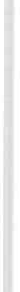 Una rapida diagnosi ed un intervento cardiaco immediato sono importanti ai fini di influenzare i risultati clinici. L'intervento percutaneo alle coronarie è una metodologia efficace per la ricanalizzazione delle arterie coronariche ed è il trattamento principale per i malati con STEMI al Centro Medico Universitario di Lubiana. Allo scopo di favorire un'assistenza di elevata qualità, è stato sviluppato un percorso clinico per i pazienti che si basa sulle linee guida nazionali per il trattamento della sindrome coronaria acuta.Scopo: Viene presentata la prospettiva infermieristica nella gestione del malato con sindrome coronarica acuta con particolare attenzione sulle competenze dell'infermiere dal momento del ricovero fino alla dimissione dall'ospedale seguendo un percorso clinico.Risultati: I malati con sospetto di sindrome coronarica acuta sono inseriti nel percorso clinico. Viene raccolta una dettagliata storia relativa al tipo ed alla durata del dolore, alla quale segue una visita generale con tecnica di base. L'ECG è fondamentale per il prosieguo del trattamento.Altri importanti aspetti nel controllo del dolore sono l'informazione al malato, la rassicurazione, il riposo a letto ed il monitoraggio in un ambiente controllato. Di gestione immediata dovrebbero anche essere le somministrazioni terapeutiche prescritte dal medico (ossigeno, analgesici oppiacei, nitrati, aspirina , clopidogrel, eparina e farmaci anticoagulanti) . I malati che presentano STEMI persistente sono candidati alla rivascolarizzazione arteriosa e vengono inviati direttamente al laboratorio per il cateterismo cardiaco.Dopo l'intervento i malati vengono accolti nella terapia intensiva medica, dove viene loro applicato un monitoraggio continuo per la rilevazione delle aritmie cardiache ad alto rischio, dei segni di aumento del dolore toracico e della situazione emodinamica .La riabilitazione è legata alle condizioni del paziente ed include le informazioni riguardanti la terapia farmacologica, la dieta, il controllo della pressione e l'adeguamento dello stile di vita.Conclusioni: L'implementazione del percorso clinico per i malati con sindrome coronaria acuta ha aumentato la comunicazione e la collaborazione fra gli infermieri e gli altri professionisti sanitari coinvolti nel trattamento . Ha assicurato una migliore continuità, un approccio più sistematico nella cura e migliori outcome per i malati.177L'integrazione tra la documentazione informatica, le linee guida e l'evidence based nursing possono rappresentare la strada per la miglior pratica clinica. Un'esperienza pilota in terapia intensiva coronariaThe integration between computerized documentation, guidelines and evidence based nursing can be a way tobest practice - a pilot experience in coronary care unitContesto: L'attività infermieristica è influenzata dalla qualità della documentazione utilizzata, poiché la praticaè basata sull'acquisizione di informazione .Scopo: Nell'UTIC della Fondazione l.R.C.C.S. Policlinico San Matteo di Pavia è stato da noi creato ed implementato sperimentalmente un sistema  documentativa  computerizzato  di  pianificazione  assistenziale basato su linee guida ed evidenze scientifiche  (Intensive Cardionursing  Software).Risultati e Implicazioni: Gli obiettivi dell'introduzione del sistema sono: riduzione del rischio clinico e della ridondanza di documentazione; determinazione dei carichi di lavoro; monitoraggio delle complicanze; possedere indicatori di processo e risultato; realizzare una banca dati spendibile per la ricerca infermieristica; ridurre la variabilità assistenziale; migliorare l'outcome degli utenti. Il software, che facilità l'inserimento dei nuovi infermieri e funge da guida per gli studenti, è stato realizzato soddisfando gli standard e criteri richiesti per l'accreditamento d'eccellenza (Joint Commission lnternational standards, ISO-EN 9001 ).207Ospedale Generale di Nicosia (NGH) Squadra  dell'Arresto Cardiaco (CAT). Pratica e risultati dei primi anniNicosia Generai Hospital (NGH) Cardiac Arrest  Team (CAT}. First years' practice and outcomesMarios Georgiou, Christos EftychiouNicosia Cipro. Email: marioqrn@spidernet.com.cyScopo: L'ospedale di Nicosia ha implementato nel 2007 la sua politica di rianimazione . Lo scopo di questo studio era quello di valutare la frequenza degli arresti cardiaci e gli outcomes delle rianimazioni dell'ospedale generale di Nicosia (NGH) e valutare ogni associazione tra la percentuale di sopravvivenza e le caratteristiche dei pazienti.Metodo: Abbiamo attuato un'analisi prospettica dei dati di tutte le chiamate per arresto cardiaco nell' NGH tra gennaio e dicembre 2007 .Risultati: I team dell'arresto cardiaco (CAT) fu chiamato 83 volte. L'arresto cardiaco fu riscontrato in 69 chiamate 4 dei quali erano arresti respiratori. Nell' 86% il ritmo iniziale  era l'asistolia/PEA ed in 14% la VF/VT . Il ROSC fu raggiunto nel 52% dei casi. La sopravvivenza alla dimissione fu raggiunta dal 17.8% dei pazienti con arresto e nel 14.5% degli arresti cardiaci. I pazienti con iniziale ritmo di asistolia/PEA furono dimessi nel 5% dei casi ed i pazienti con ritmo VF/VT nel 70% di casi. Circa il 36% dei pazienti con meno di 60 anni furono dimessi ed il 12% dei pazienti con più di 60 anni. Il CAT  arrivò in 1.6 minuti, il primo shock in VF/VT fu liberato a 1.5 minuti e la prima dose di adrenalina in asistolia/PEA fu fatta a 2.7 minuti.Conclusioni:  Per i nostri pazienti è molto più probabile sopravvivere ed essere dimessi se hanno meno di 60anni, se sono ricoverati preso il  dipartimento di cardiologia ed il loro ritmo iniziale  è  la  VF/VT.  I  nostri outcomes sono simili alla percentuale di sopravvivenza dei più grandi studi, comunque sono  stati identificati punti di miglioramento ed è necessario attuare degli interventi per migliorare la documentazione e  gli outcomes negli arresti in ospedale.Parole chiave: arresto cardiaco, rianimazione, team dell'arresto cardiaco.083Breve esame ecocardiografico eseguito da infermieri specialisti in terapia intensiva cardiotoracica.Short echocardiographic  exam petformed  by specialist nurses in cardiothoracic intensive care unitMaria Antonietta Fumagalli, M.L. Guardoni, E. Catena, C.F. Anelli, G. Dilettoso Niguarda Hospital, Milano, Italia.Obiettivo: Valutare l'accuratezza di un breve protocollo ecocardiografico ("short-echo")  eseguito  da  un infermiere specializzato con conoscenze ecocardiografiche, confrontato con "short echo" eseguito da  un medico  (anestesista-cardiologo) .Metodo: 20 pazienti critici (età 54±10 anni) ammessi consecutivamente in una unità postoperatoria di cure intensive (ICU) dopo intervento cardiochirurgico, hanno effettuato short-echo eseguito da un infermiere specializzato e immediatamente poi da un medico in un modo cieco (a blind manner).L'esame della breve eco, limitato a massimo di 5 minuti e a visioni parasternale e apicale, include:stima visuale del ventricolo sinistro (LV) frazione di eiezione (normale > 60%, depressa 30-60%, severa depressione < 30%);stima virtuale del ventricolo destro (RV) e diametro diastolico (EDO) in visione delle quattro camere apicali: normale (RVEDD<LVEDD), dilatato (RVEDD=LVEDD), severa dilatazione (RVEDD>LVEDD);Controllo di presenza/assenza  di versamento  pericardico e/o pleurico.Risultati: 12 studi erano considerati assolutamente normali da entrambi gli osservatori, 8 anormali. Non vi erano parametri singoli considerati normali dall'infermiere specializzato che erano considerati anormali dal medico. Entrambi gli esami hanno scoperto anomalie nella frazione di eiezione del LV in 8 pazienti (4 pazienti< 30%), RV dilatato in 2 pazienti, versamento pericardio in 1 paziente. Una discrepanza tra lo short-echo dell'infermiere specializzato e del medico si era notata in 2 casi riguardanti la valutazione del grado di dilatazione del RV e della distinzione di versamento pericardico e pleurico.Conclusioni: L'infermiere specializzato con conoscenze ecocardiografiche era capace di riconoscere accuratamente disfunzioni del LV. In situazioni di emergenza, uno schema impostato per "ecografie limitate" può rendere un infermiere specializzato capace di indagare la funzionalità del LV come utile strumento diagnostico per la rapida identificazione di disfunzione cardiaca e per la conseguente gestione del paziente. Nello scenario elettivo l'ecografia in ICU aiuta gli infermieri specializzati e medici a capire i trattamenti prioritari e le opzioni sulla base delle conoscenze di fisiopatologia, ottenute direttamente attraverso immagini di malattie cardiache strutturali .Bibliografia:Kirkpatrick JN et al. Effectiveness of echocardiographic  imaging by nurses to identify left ventricular systolic dysfunction in high-risk patients. Am J Cardiol. 2005;95(10):1271-2.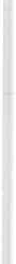 SESS/ON 8    PAIN & SEDATION IN NEONA TES ANO CHILDRENIL DOLORE E LA SEDAZIONE NEI NEONATI E NEI BAMBINI047Assistenza infermieristica postoperatoria in una popolazione pediatrica che riceve analgesia intravenosa di morfinaPost-operative nursing in a paediatric population receiving intravenous morphine analgesiaMichela Bevilacqua, M.L. MassoneOspedale Pediatrico Giannina Gaslini, Genova, Italia. Email corv72@libero .itScopo dello studio è stato quello di valutare l'evoluzione del controllo del dolore in bambini che ricevevano morfina endovenosa continua (EC), infusione continua con analgesia controllata dal paziente (PCA), infusione continua con analgesia controllata dall'infermiere (NCA), dopo interventi di chirurgia maggiore.Popolazione: 48 pazienti ASA  1-111 ,  12±5.3(0.9-28) anni, 41.8±20  (7-87) kg. sottoposti  consecutivamente  adinterventi pediatrici di chirurgia cardiovascolare e ortopedica dal 1° Giugno al 31 Dicembre 2007, sono stati confrontati con 14 pazienti controllo ASA 1-111 10±6.8 (0.3-23) anni, 32.9±23 .7 (5-82) kg. sottoposti consecutivamente  ad interventi al 1° Aprile al 31 Maggio 2007.Sono stati esclusi bambini al di sotto dei 3 mesi e/o con importanti disturbi cognitivi.Metodo: lo studio della popolazione è stato inserito in un programma di 72 ore con analgesia con morfina in infusione continua (IC), o infusione continua con PCA, o infusione continua con NCA, monitoraggio orario e trattamento dei segni vitali, score dolore, effetti avversi.Il controllo della popolazione è iniziato, quando ancora ricevevano il tradizionale protocollo antalgico. Il monitoraggio è iniziato all'arrivo del paziente in reparto. Per i pazienti ricoverati in terapia intensiva il monitoraggio è iniziato al momento dell'estubazione e con buone condizioni cardiovascolari. I pazienti estubati oltre le 12 ore dopo la fine dell'intervento sono stati esclusi dallo studio.Il coinvolgimento infermieristico riguardava, la valutazione del dolore con le scale di valutazione del dolore, monitoraggio dei segni vitali, trattamento dell'insufficiente analgesia, monitoraggio e trattamento degli effetti avversi . Una particolare formazione è stata fatta per l'utilizzo dei nuovi dispositivi (PCA-NCA).Risultati: nel gruppo di studio 2 pazienti hanno ricevuto morfina in infusione continua, 34 infusione continua e PCA, 12 infusione continua e NCA.Il dolore è stato significatamene più basso nel gruppo di studio in 20 dei 21 eventi di controllo orario (P< 0.05at 5 punti). Non sono stati registrati eventi avversi in entrambi i gruppi.Conclusioni: l'introduzione di un programma antalgico postoperatorio con morfina endovenosa associato ad una valutazione del dolore e un trattamento degli effetti collaterali in una popolazione pediatrica è stata sicura ed efficace.Bibliografia :Bray RJ et al. Morphine consumption and respiratory depression in children rece1v1ng  postoperative analgesia from continuous morphine infusion or patient controlled analgesia. PaedAnaesth 1996;6:129-34Peters JWB et al. Patient controlled analgesia  in children and adolescents:  a randomized  controlled trial. PaedAnaesth  1999;9:235-41113Realizzazione di una gestione standard della sedazione nella terapia intensiva pediatrica: possibile e fattibile?lmplementation of standard sedation management in pediatrie intensive care: effective and feasible?Erwin Ista1 PhD RN, Matthijs de Hoog1 MD PhD, Dick Tibboel2 MD PhD, Monique van Dijk2 PhD RNIntensive Care, Department of Pediatrics1 and Pediatrie Surgery2, Erasmus MC-Sophia Children's Hospital, Rotterdam,  Olanda. Email: w.ista@erasmusmc.nlScopo: studiare gli effetti dell'introduzione del protocollo di trattamento per i bambini in terapia intensiva e analizzare la compliance dell'infermiere di terapia intensiva pediatrica (PICU).Metodi: la somministrazione  di analgesici e sedativi durante i primi sette giorni di degenza è stata documentatacome campione di convenienza sia prima che dopo l'implementazione di valutazioni delle sedazioni standardizzate rispetto ad un protocollo per le sedazioni.Il pre e post-test della scala della sedazione sono stati collegati all'uso della scala comportamentale COMFORT, all'interpretazione degli infermieri della scala di sedazione e alla VAS. L'aderenza degli infermieri al protocollo di sedazione, come quantità di sedativi e analgesici somministrati, è stata valutata per 21 mesi dopo post-test durato 12 mesi.Risultati: la sedazione per 27 pazienti è stata registrata nel pre-test e per 29 pazienti dopo l'introduzione del protocollo di sedazione. Sia la media della somministrazione del midazolam che della morfina erano significativamente alti nel periodo post-test. La proporzione di pazienti con scala COMFORT tra 11 e 22 indicante una sedazione adeguata, è incrementata dal 63% del pre-test al 72% del post-test ed il 75% nel lungo termine. Secondo i punti-limite (cut-off) definiti dal protocollo di sedazione, i pazienti erano adeguatamente sedati nel 71% degli accertamenti. Nel 45% di accertamenti che indicavano un basso livello di sedazione, l'infusione è stata incrementata secondo protocollo. La maggioranza dello staff sottoposto ad osservazione ha considerato il protocollo di sedazione comprensibile e utile per la pratica clinica.Conclusioni: lo studio ha dimostrato che il regolare accertamento della sedazione nei bambini in situazione critica era possibile ed è diventato una pratica standard due anni dopo il primo post-test.Ci sono insufficienti evidenze per concludere se l'implementazione di un protocollo di trattamento migliori realmente un trattamento di sedazione.169L'uso di scale per la rilevazione del dolore in una Terapia Intensiva NeonataleThe use of sca/es for pain detection in a Neonata/  Intensive Care UnitDonatella Zola, C. Bagnara, G. Rossi Bologna, Italia. Email: donazola@yahoo.itGli scopi principali erano:personalizzazione del prendersi cura attraverso una maggiore conoscenza del neonato,oggettivazione dell'efficacia analgesica del saccarosio 12% in corso di procedure invasive minori,personalizzazione della terapia con Fentanile sulla base dei punteggi. Metodo:FormazioneNel novembre 2005 il personale dell'Unità Operativa ha organizzato un corso teorico-pratico sull'utilizzo delle scale algometriche nel neonato, strutturato in 4 sessioni di 4 ore ciascuna. Si è deciso di utilizzare come strumenti di rilevazione le scale EDIN (Echelle Douleur lnconfort Nouveau-Né Neonata! Pain and Disconfort Scale 2001) per la valutazione del dolore cronico (Debillon, 2001) e la PIPP (Premature lnfant Pain Profile 1996) per la valutazione del dolore acuto (Stevens, 1996).Successivamente sono state corredate di una scheda contenente le procedure infermieristiche (posture, marsupioterapia, saccarosio 12%) avente lo scopo di evidenziare quali fossero le manovre maggiormente in grado di contenere lo stress neonatale.Implementazione delle scale ed obiettivi connessiL'obiettivo scelto era di compilare giornalmente 3 scale EDIN (una per ogni turno) e 1 scala PIPP (in concomitanza di prelievi ematici).Risultati:Semestre 2006La partecipazione al corso è stata del 95% del personale più le psicologhe e le fisioterapiste di reparto. Si è oggettivata la reale efficacia del saccarosio al 12% in corso di procedure invasive minori. I dati relativi al questionario post-applicazione delle scale del dolore ne hanno dimostrato l'utilità, in particolare dell'EDIN per la valutazione globale del neonato (ma hanno evidenziato lo scarso coinvolgimento da parte del personale medico).Presentazione di uno studio osservazionale sull'influenza dell'età gestazionale sull'espressione di dolore prolungato rilevato della scala EDIN.Semestre 2007Reale adeguamento della terapia analgesica con Fentanile in relazione ai punteggi delle rilevazioni EDIN. Ottenere punteggi medi di scale EDIN per i neonati ricoverati inferiori al valore di 8 (dolore moderato o severo). Aumento del numero di compilazioni delle scale EDIN.Conclusioni : Le scale del dolore sono uno strumento essenziale per la personalizzazione e l'ottimizzazione del prendersi cura neonatale.056Promuovere l'estubazione precoce e l'uso della nCPAP per ridurre l'esposizione al dolore nei nati pretermine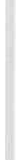 Promoting early extubation and the use of nCPAP to decrease pain exposure in preterm infantsAnna Axelin, RN, MNSc, Doctoral student, Ulla Ojajarvi, MD-student, Johanna Viitanen MD-Student, Liisa Lehtonen MD, PhDUniversity of Turku, Turku, Finlandia. Email: anna.axelin@utu.fiScopo: La ventilazione meccanica  è un trattamento comune, invasivo e doloroso  per i neonati pretermine ed c'è difficoltà a trattare il dolore durante l'intubazione e l'aspirazione endotracheale . Il dolore è un fattore  di rischio per il normale sviluppo dei neonati pretermine . E' consigliabile  eliminare le procedure dolorose quando è possible. Lo scopo di questo studio era quello di indagare se il promuovere l'estubazione precoce ed il trattamento con nCPAP, possa portare a minori tempi di trattamento di ventilazione, diminuendo il numero di procedure  dolorose.Metodi: Esame retrospettivo della cartella clinica del paziente. Il campione consisteva in tutti i neonati pretermine che necessitavano di supporto respiratorio in una NICU (unità di terapia intensiva neonatale) nell'anno 2000 (n=96) e 2005 (n=96). E' stata seguita la ricaduta dell'intervento in questi anni. Nel Settembre 2003, fu introdotta la politica di una precoce CPAP nasale con lo scopo di diminuire la ventilazione invasiva supportandola con meno intubazioni e tempi minori di trattamento ventilativo. Questa politica includeva l'inizio della CPAP nasale entro i 5 minuti di vita a tutti i neonati sotto le 32 settimane di gestazione. I neonati sotto le 28 settimane di gestazione venivano intubati nella NICU alla stessa età, per trenta minuti. Quelli con cui falliva la cPAP venivano intubati e gli veniva somministrato del surfactante a seconda della situazione clinica.Risultati: I neonati passavano meno giorni in ventilazione (7.09 versus 3.21 giorni, p<0.001) e lo stesso numero di giorni in nCPAP (6.72 versus 6 .77, p=0.094) dopo l'intervento. Il numero totale delle procedure dolorose durante la loro permanenza in NICU diminuì da 129 a 100 (p=0.0065). L'effetto maggiore si ebbe nel dolore acuto provocato dalle procedure relative al supporto respiratorio. Siamo stati in grado di ridurre l'esposizione al dolore da 11 procedure dolorose durante la prima settimana di vita di questi neonati.Un giorno di ventilazione significa  11 procedure dolorose, l'utilizzo della nCPAP significa 5 procedure. Conclusioni: L'estubazione  precoce  e  la  nCPAP  sono  state  rese effettive  nelle  NICU con  successo.  Questo intervento  ha diminuito  l'esposizione  al dolore  e ha reso  l'assistenza  ai neonati  più dolce.  Questo  dovrebbe incoraggiare gli infermieri a supportare il contatto con i neonati in nCPAP con l'assistenza infermieristica.127Costruzione della Scala per l'osservazione  della sindrome da astinenza di Sophia (SOS) per i bambini in situazione criticaConstruction of the Sophia Observation withdrawal Symptoms-sca/e  (SOS) far critical/y ili childrenErwin lsta1 2 PhD RN; Monique van Dijk2 PhD RN; Matthijs de Hoog1 MD PhD; Dick Tibboel 2 MD PhD; Hugo Duivenvoorden 3.4 PhDIntensive Care, Department of Pediatrics1 and Pediatrie surgery2· Erasmus MC, Sophia Children's Hospital; Department of Medicai Psychology and Psychotherapy 3 Erasmus MC, Netherlands lnstitute far Health Sciences (NIHES) 4 , Rotterdam, Olanda. Email: w.ista@erasmusmc.nlScopo: Costruire uno strumento attendibile e clinicamente pratico, la scala scala osservazionale Sophia per la rilevazione dei sintomi da astinenza (SOS) per monitorare i sintomi da astinenza da oppioidi e benzodiazepine nei pazienti ricoverati in terapia intensiva pediatrica.Metodi: E' stato costruito uno studio prospettico per lo sviluppo dello strumento. I pazienti eleggibili all'inclusione erano bambini di età inferiore a 16 anni che avevano ricevuto midazolam (benzodiazepine), morfina o fentanyl (oppioidi) attraverso infusione  continua per un tempo di almeno 5 giorni. Durante lo svezzamento dai farmaci sono state fatte dagli infermieri ripetute osservazioni con una checklist composta da24 sintomi da astinenza descritti in letteratura. Una scala multidimensionale (MDS) è stata compilata  perrilevare la struttura empirica sottostante gli eventi correlati ai sintomi. La validità del contenuto è stata stabilita da un gruppo di esperti composto da 85 medici e infermieri che hanno valutato la rilevanza clinica dei sintomi da astinenza .Risultati: Per 76 bambini, 932 osservazioni sono state ottenute nelle prime 24 ore dopo la riduzione e/o lo stop alla somministrazione di midazolam o oppioidi. I sintomi più frequenti sono stati tachipnea, agitazione, disturbi motori, diarrea, febbre, ansia, disturbi del sonno ed ipertensione (14,6- 29,6%). Un gruppo  di  esperti  ha giudicato la rilevanza clinica di ogni sintomo da astinenza utilizzando una  scala  a  quattro  punti  che  dava risultati compresi tra "decisamente" e "decisamente no". Agitazione, ansietà, pianto inconsolabile, tensione muscolare incrementata, tremori, tachicardia, e sudorazione erano considerati rilevanti dal 85% al 95% dagli esperti. Sulla base dei risultati della MDS e dell'opinione degli esperti, 15 sintomi sono stati selezionati per l'inclusione  nella SOS.  La  lnterobserver  Reliability  (kappa di Cohen)  degli  item individuali  variava  tra 0.73 a1.0. Una eccellente lnterrater Reliability è stata dimostrata per tutta la SOS (correlazione tra le classi 0.97).Conclusione: Siamo i primi a sviluppare uno strumento attendibile e valido per la valutazione dei sintomi da astinenza nei pazienti di terapia intensiva pediatrica sulla base delle strutture empiriche di eventi correlati ai sintomi da astinenza che gli esperti hanno ritenuto rilevanti. Sono necessari ulteriori studi futuri per definire i punti di cut-off e chiarire gli aspetti psicometrici .SESS/ON 9     STRENGTHENING EVIDENCE FOR PRACTICEEVIDENZE DI SUPPORTO ALLA PRATICA162Uno studio randomizzato: confronto dell'efficienza tra la somministrazione di ossigeno con cannula nasale e maschera facciale e la soddisfazione  del paziente nel primo periodo postoperatorioA randomized tria/: comparing efficiency of oxygen delivery with nasa/ cannula  versus tace mask and patient satisfaction in early postoperative  periodHatice Ayhan RN, Emine lyigun RN PhD, Sevgi Hatipoglu RN PhDSchool of Nursing, Gulhane Military Medicai Academy, Ankara , Turchia. Email: ayhanhatice@yahoo.comScopo: Confrontare gli effetti sullo stato di saturazione del paziente e la soddisfazione con la cannula nasale versus la maschera facciale nell'unità di cura post-anestesia. (PACU).Metodi: Questa ricerca è stata pianificata con un approccio sperimentale . Il campione di studi era costituito da 106 pazienti adulti che sono stati sottoposti a tiroidectomia tra il 15 Novembre 2007 ed il 15 Aprile 2008nell'Accademia medica militare Gulhane.I pazienti sono stati randomizzati : 53 pazienti via cannula nasale (Gruppo 1) e 53 pazienti via maschera facciale (Gruppo 2) che ricevevano ossigeno a 5 litri/minuto . La saturazione periferica di ossigeno è stata misurata con l'ossimetro ogni 5 minuti per periodi di 30 minuti. La desaturazione rilevata era di 94-90 % per due letture consecutive o sotto il 90% per una lettura. Alla fine del periodo, il punto di soddisfazione del paziente, relazionato al metodo di erogazione dell'ossigeno, è stato raggiunto.Risultati: Non ci sono differenze tra i due gruppi in termini di età, sesso, BMI, storia di malattie croniche, fumo, media della Sp02 preoperatoria, durata dell'anestesia, e stato di ossigenazione (p>0.05). La media della Sp02 (98.17±1.00) nel gruppo I è più alta rispetto al Gruppo Il (96.56±1.68, p<0.05).Le condizioni di rimozione dei metodi di somministrazione dell'ossigeno nel Gruppo 2 sono più che nel Gruppo 1 (75.5 % versus 3.8%).Il 40 % dei pazienti con maschera facciale removibile del Gruppo 2 ha desaturato, sebbene la desaturazione non sia avvenuta nel gruppo 1.La media di soddisfazione dei pazienti del Gruppo 1 è più alta di quella del Gruppo 2.Conclusioni: Durante il primo periodo post-operatorio, l'uso della cannula nasale per la somministrazione dell'ossigeno, fu ben tollerato dai pazienti. La rimozione della cannula nasale non è necessaria se capitano le frequenti condizioni post-operatorie di nausea e vomito.La cannula nasale è più efficace che la maschera facciale , dal momento che il posizionamento della cannula nasale è meglio tollerato che quello della maschera facciale.006Confronto dei metodi disponibili di misurazione della temperatura nei pazienti criticiComparison of the avai/ab/e temperature measurement methods in critical/y ili patients .Sideroudi Stamatia, Gogotsi Christina, Kazakou Panagiota, Tsirozi Maria, Konstantonis Dimitrios, Chalvatzi Smaro, Biba Dimitra, Pnevmatikos loannisUniversity Hospital of Alexandroupolis, Alexandroupolis, Grecia. Email: siders@in.grScopo: Comparare tra la temperatura vescicale (V) la temperatura ascellare (A) e la temperatura dell'arteria polmonare (AP) nei pazienti critici ricoverati in terapia intensiva.Metodi: Misurazioni della temperatura multiple e continue (n=251) a intervalli di tempo >1ora con tutti e tre i metodi sopra menzionati, furono fatte a sei pazienti ricoverati in terapia intensiva . Furono verificate la precisione e l'attendibilità della temperatura vescicale e della polmonare.Risultati: il valore medio della differenza di temperatura tra la polmonare e la vescicale fu 0.08°C (p=NS) mentre tra la polmonare e la ascellare fu 0.183 (p<0.001). I valori medi della variabilità furono -0.126°C per la polmonare, -0.087°C per la vescicale e -0.135°C per l'ascellare senza una differenza statisticamente significativa tra di esse (p=NS).La comparazione dei valori medi della differenza di temperatura tra la polmonare e la vescicale dipendeva dal giorno della valutazione , con una differenza statistica significativa osservata nei primi due giorni (0.078°C: p=0.007, -0 .081°C; p<0.001, 0.031°C; p=NS, -0.021°C; p=NS per il primo, secondo, terzo e quarto giorno rispettivamente) . Al contrario, la comparazione dei valori medi della differenza di temperatura tra la polmonare e la ascellare furono costantemente statisticamente significativi, indipendentemente dal girono della valutazione (o.177°C; p<0.001, 0.124°C; p<0.001, 0.184°C; p<0,001, 0.293°C; p<0.001 per il primo, secondo, terzo e quarto giorno rispettivamente) .Conclusioni: Sebbene i due metodi di comparazione dimostrino avere la stessa accuratezza, la misurazione della temperatura vescicale è più precisa se comparata alla misurazione della temperatura ascellare rispetto a precisione e attendibilità.017Studio clinico randomizzato sul confronto tra accessi venosi  periferici corti e accessi venosi periferici lunghi a medio termine (cateteri midline) nella gestione di pazienti in Unità Coronarica sottoposti a terapia endovenosa  prolungataRandomized clinica/ comparing short peripheral cannulas vs. indwelling /ong periphera/ cannulas (midline catheters) in the management of Coronary Unit patients needing prolonged  i.v. treatmentAlessandro Mitidieri, Mauro PittirutiRoma, Italia. Email: alessandromitidieri@tiscali .itStudio prospettico randomizzato di confronto tra cateteri venosi periferici corti (agocannule, es.: Abbocath ) vs . cateteri venosi periferici lunghi (accessi venosi periferici ad inserzione brachiale tipo Midline) in pazienti gestiti in Unità di Terapia  Intensiva Coronarica sottoposti a terapia endovenosa prolungata .Scopo: Scopo di questo studio è stato descrivere l'incidenza di complicanze infettivo-trombotico confrontandodue diversi dispositivi venosi periferici, Abbocath vs. Midline. Le Linee-guida per la prevenzione delle infezioni associate a catetere intravascolare (CDC di Atlanta 2002) raccomandano l'utilizzo dei cateteri Midline nel caso sia prevista una terapia infusionale della durata superiore a 6 giorni. Inoltre le stesse Linee-guida raccomandano che le agocannule, anche in assenza di complicanze, vengano sostituite nei pazienti adulti ogni 72 - 96 ore, mentre i Midline ideati per terapie infusionali della durata di 1 - 6 settimane, possono essere lasciati in sede fino a quando sono necessari se non intercorrono complicanze.Metodi: Abbiamo reclutato per lo studio 100 pazienti in maniera randomizzata ricoverati presso la nostra Unità Coronarica che necessitavano di un accesso venoso periferico per terapia infusionale endovenosa per un periodo di almeno 6 giorni. Sono stati esclusi dallo studio tutti i pazienti che necessitavano di un accesso venoso centrale o già in possesso di un dispositivo di accesso venoso periferico al momento dell'ammissione in U.T.l.C. In 50 pazienti, l'accesso venoso periferico è stato ottenuto mediante inserzione di cannule periferiche corte ad es. Abbocath (in vene superficiali del braccio, avambraccio o mano) e sostituite ogni 96 ore o in caso di complicanze. In 50 pazienti, l'accesso venoso periferico è stato ottenuto mediante posizionamento ecoguidato di un catetere Midline in una vena brachiale o vena basilica a metà braccio.Risultati: Non ci sono state complicanze associate all'inserzione. La maggior parte dei cateteri Midline (98%) sono stati inseriti con successo al primo tentativo, se paragonati ai cateteri periferici corti tipo Abbocath (72%). Non ci sono state infezioni ematiche associate a catetere intravascolare (CRBSI). Abbiamo registrato 6,09 infezioni locali per 1000 giorni catetere nel gruppo di studio rispetto a 36,7 nel gruppo di controllo. La trombosi venosa locale si è verificata in 2 casi del gruppo di studio e in nessun caso nel gruppo di controllo .Conclusioni: I risultati di questo studio indicano che l'incidenza di infezioni locali è significativamente più bassa per i cateteri Midline rispetto agli Abbocath. Un altro dato macroscopico è l'alta  percentuale  di successo  al primo tentativo dei Midline (cateteri inseriti utilizzando l'ecoguida). L'inserimento è semplice , sicuro  e confortevole per il paziente rispetto i tradizionali cateteri venosi periferici corti. Malgrado il loro costo elevato i cateteri Midline possono essere preferiti e costo-efficacia in caso di trattamento  endovenoso  periferico prolungato .SESSION 1O  FAMILY PRESENCE DURING CPRLA PRESENZA DEI FAMILIARI DURANTE LA RCP004I ruoli paralleli dell'infermiere e del cappellano ospedaliero nel supportare i familiari che assistono alle manovre rianimatorie (FWR): revisione della letteraturaThe parai/e/ roles of the nurse and hospital chap/ain in supporting family members during Family Witnessed Resuscitation (FWR): a literature reviewJayne James, Elita CottleRoyal Uniteci Hospital, Bath, Gran Bretagna. Email Jayne .James@uwe.ac.ukLa possibilità di accedere a informazioni in internet ha forse consentito al cittadino di sviluppare un grande interesse nei processi decisionali delle manovre di rianimazione. Comunque, il positivo ritratto dei risultati della CPR mostrato dalla stampa, può portare i familiari a credere che i loro cari sopravvivranno alle manovre apportate (Diem e al 1996). Pertanto aspettative non reali di sopravvivenza del paziente possono avere bisogno di essere affrontate con i familiari. Le diverse popolazione all'interno del Regno Unito indicano varie religioni (cristiana, altre o non credenti) e ciò determina implicazioni assistenziali per garantire, a loro e ai loro familiari, attività che possano considerare diversi approcci e culture . Sta crescendo un corpo di evidenza che sottolinea l'importanza per i familiari di essere in grado di assistere alle attività di rianimazione dei loro cari. Questo sistema è chiamato comunemente "family witnessed resuscitation (FWR)". Ricerche descrivono che coloro indicati come "familiari prescelti" con un appropriato supporto, hanno trovato un vantaggio neli'esperienza e ciò ha facilitato il processo di elaborazione del lutto del proprio caro. Il cappellano o figure di supporto potrebbero essere determinanti per attivare il processo, fornendo informazioni sia sanitarie/mediche che emozionali durante le manovre di rianimazione. Nel caso il paziente non sopravviva il cappellano o le figure di supporto potrebbero fornire informazioni e assistenza . L'infermiere ricopre questo ruolo anche se esistono poche evidenze perché di solito il cappellano è colui che svolge questo ruolo. Non esistono evidenze specifiche per le esperienze di entrambi i gruppi professionali nel compimento di questo ruolo. Esiste la necessità di esaminare la pratica attuale per perfezionare la migliore esperienza nei familiari che hanno assistito per garantire la sicurezza e il benessere di tutti i soggetti coinvolti nella esperienza . Si suggerisce di sviluppare un orientamento per garantire e fornire le migliori pratiche assistenziali possibili.Bibliografia:Aldridge A. (2006) The Unique Raie of a Chaplain Scottish Journal Of Healthcare Chaplaincy 9,18-22Baskett P, Steen P, Bossaert L. (2005) European Resuscitation Council Guidelines far Resuscitation 2005. Section 8. The ethics of resuscitation and end-of-life decisions. Resuscitation_67 :171-180Cottle E, James J. (2008) Parallel roles of the nurse and hospital chaplain in supporting family members who may witness Cardiopulmonary Resuscitation Journal of Health Care Chaplaincy Spring/Summer edition.002Familiari presenti durante le manovre rianimatorie: esperienze di infermieri di terapia intensiva ed anestesia di lingua tedescaFamily-witnessed resuscitation: experiences of german speaking criticai care and anaesthesia nursesStefan Koberich, RbP, Dipl. Pflegepad. (FH), MSc.University Medicai Center Friburgo, Germania . EMail: stefan .koeberich@uniklinik-freiburg .deScopo: L'esperienza degli infermieri di area critica con la rianimazione a cui hanno presenziato i familiari (FWR) è stata studiata in Europa. Tuttavia , nessun dato è disponibile dai paesi tedeschi. Lo scopo di questo studio è stato di definire l'esperienza degli infermieri di area critica e anestesia di Germania, Svizzera e Austria con la FWS.Metodo: Esplorativo, studio basato su internet. E' stato progettato un questionario on line. Riferimenti al questionario sono stati messi in diversi forum infermieristici di lingua tedesca sul web.Risultato: 157 infermieri,  dai 21 ai 52 anni di età, hanno completato il questionario. 71 (45,2%) hanno esperimentato la FWR. Solo 18 su 71 (25,4%) ha avuto un'esperienza positiva e 37 su 71 (52,1%) ha avuto un'esperienza negativa. Gli infermieri ai quali veniva chiesto dai familiari la possibilità di essere presenti durante la rianimazione cardiopolmonare hanno fatto un'esperienza significativamente più positiva con la FWR rispetto agli altri (rispettivamente p=0.001 e p=0.003).Conclusione: Il numero degli infermieri di lingua tedesca di area critica o di anestesia con l'esperienza della FWR sono simili agli altri studi europei. Fulbrook et al. (2005) ha riportato che 46,8% (58/124) degli infermieri europei hanno almeno una volta esperimentato una situazione con la FWR. Questo è in contrasto con solo il 36,3% (101/278) degli infermieri di area critica turchi riportato da Badir & Sepit (2007). E' possibile che differenze culturali in Europa possano influenzare la pratica della FWR. Sono necessari ulteriori studi riguardo i problemi culturali della FWR per migliorare la pratica dell'assistenza incentrata sulla famiglia .Bibliografia:Fulbrook P. et al. (2005) A European survey of criticai care nurses· attitudes and experiences of having family members present during cardiopulmonary resuscitation. lnt J Nur Stud, 42, 557-568Badir A, Sepit D. (2007) Family presence during CPR: a study of the experiences and opinions of Turkish criticai care nurses. lnt J Nurs Stud, 44 , 83-92007Studio sull'opinione di pazienti rianimati e non rianimati sulla presenza dei familiari ed amici durante le manovre rianimatorieA study into the views of resuscitated and non-resuscitated patients about the presence of families and friends during resuscitationKate McMahon-Parkes , J.W. Albarran, P. Moule, J. Benger, L. LockyerUniversity of the West of England, Bristol, Gran Bretagna. Email: Kate.mcmahon-parkes@uwe .ac.ukScopo: Identificare le opinioni dei famigliari inerenti l'assistere alle manovre di rianimazione dei pazienti e confrontarle con quelle di non assistere alle manovre di rianimazione.Metodi: Si è utilizzato uno studio con disegno caso controllo, e si sono confrontati due gruppi, uno di 21 pazienti che sono stati rianimati e uno di 40 pazienti non rianimati comparabili per età e sesso. I partecipanti sono stati reclutati da quattro ospedali dell' Inghilterra occidentale. I dati sono stati raccolti con l'intervista diretta utilizzando un questionario comprendente domande aperte e chiuse. Le statistiche descrittive e comparative sono state sviluppate da dati quantitativi, mentre i dati qualitativi sono stati analizzati per individuare i temi emergenti.Risultati : Ci sono state alcune piccole differenze tra le opinioni dei due gruppi, ma queste non sono state statisticamente significative. Mentre la maggior parte ha supportato la presenza dei famigliari e non vi è stata alcuna preoccupazione per le possibili difficoltà che i membri della famiglia potrebbero causare nell'assistere alla rianimazione. Circa il 90% dei familiari voleva avere la possibilità che un loro caro potesse essere presente, fintanto che la loro presenza non ostacolasse la rianimazione.Dati qualitativi hanno sostenuto queste opinioni, i temi emergenti maggiori erano rappresentati da "essere lì", "il benessere di sé e gli altri" e "gestione professionale del caso". I familiari ritengono che i pazienti potrebbero beneficiare sia fisicamente sia emotivamente dalla presenza di una persona amata durante la rianimazione . Essi hanno inoltre riconosciuto che i cari potrebbero beneficiare emotivamente nel vedere tutto ciò che è stato fatto, e stare con il paziente nei suoi ultimi istanti quando la rianimazione si rivela infruttuosa. Dignità e riservatezza dei pazienti non sono stati considerati importanti dagli intervistati in questo studio.Conclusione: I pazienti e i loro familiari percepiscono che possono entrambi beneficiare che i loro familiari siano autorizzati a rimanere nel corso di una rianimazione, se lo desiderano. Di conseguenza, gli operatori sanitari dovrebbero sforzarsi di agevolare la presenza dei familiari, fintanto che essa non ostacola la gestione del paziente. E' necessaria una ricerca supplementare che approfondisca l'esame dal punto di vista dei pazienti e del pubblico.Bibliografia:Albarran JW, Moule P, Benger J, McMahon-Parkes K, Lockyer L (2007) Witnessed resuscitation: what do patients really want? University of the West of England ISBN 978-86403-421-1Miles M, Huberman A (1994) Qualitative Data Analysis (2"d edition) . Thousand Oaks, Sage.SESSION 11  IMPROVING OUTCOMES OF CAREMIGLIORARE GLI OUTCOMES DI CURA114Terapia mirata per il paziente settico: nuove strategie, l'obiettivo emodinamicoGoa/-directed therapy far septic patients: a new tao/, the haemodynamic  targetCarole Haubertin, Matthieu Gilles, Fabrice Vallee, Philippe Marty, Sophie Buys, Pascale Sanchez-Verlaan , Michelle Genestal.Tolosa, Francia. Email: carolehaubertin@free.frScopo: Migliorare la gestione delle sepsi severe attraverso il coinvolgendo di tutto il team infermieristico e l'utilizzo di un nuovo sistema visivo multi-parametrico che contenga i maggiori obiettivi  terapeutici:  Indice cardiaco (Cl), saturazione arteriosa dell'ossigeno (Sa02), pressione arteriosa media (MAP), lattati nel sangue arterioso e saturazione del sangue venoso centrale (ScV02).Disegno : studio prospettico descrittivo. Ambito : La terapia intensiva di un ospedale universitario.Pazienti: Durante un periodo di 6 mesi, furono inclusi nello studio 38 pazienti in shock settico intubati. Furono comparati i morti con i sopravvissuti.Interventi: MAP, Cl, Sa02, ScV02 e lattati furono misurati a 0-6-12-24-36-48 ore. Le misurazioni furono registrate sul diagramma degli obiettivi insieme alla velocità infusionale della norepinephrin e dei livelli di emoglobina (Hb). Il numero dei lattati e le misurazioni di ScV02 attuate durante il periodo d'osservazione furono paragonate con i dati di controllo del periodi di 6 mesi immeditamente antecedente all'inizio del protocollo.Nel contempo l'intero team infermieristico è stato addestrato all'utilizzo ed interessato all'obiettivo ed è stata condotta una valutazione per osservare la comprensione e la soddisfazione dei soggetti a tale strumento .Risultati: Il team infermieristico ha espresso  un atteggiamento positivo verso il concetto di obiettivo. La media dei valori dei lattati e delle ScV02 misurati per ciascun paziente durante il periodi di controllo fu significativamente inferiore a quelle del periodo di studio , e questi valori erano  raramente considerati prima dell'introduzione del diagramma degli obiettivi. A 24 ore, il 46% dei sopravissuti raggiunse tutti i livelli meta dei parametri  considerati nel diagramma degli obiettivi contro un solo 10% di soggetti deceduti.Conclusioni: Il diagramma degli obiettivi è uno strumento visivo multiparametrico che coinvolge tutto lo staff medico ed infermieristico  e aiuta a realizzare l'obiettivo terapeutico mirato per i pazienti settici .Grazie all'uso di questo strumento, il coinvolgendo del team infermieristico nella precoce gestione delle sepsi severe è stato enormemente migliorato.Bibliografia:1.  Dellinger RP, Carlet JM, Masur H, Gerlach H, Calandra T, Cohen J, et al. Surviving Sepsis Campaign guidelines for management of severe sepsis and septic shock. Crit Care Med. 2004;32:858-79 .2.   Rivers E, Nguyen B, Havstad S, Ressler J, Muzzin A, Knoblich B, et al. Early goal-directed therapy in thetreatment of severe sepsis and septic shock. N Engl J Med. 2001 ;345:1368-77.3.  Vallee F, Fourcade O, Marty P, Sanchez P, Samii K, Genestal M. The hemodynamic "target": a visual tool of goal- directed therapy for septic patients. Clinics. 2007; 62(4)037C'è una dose massima di vasopressori?/s there a maximum dose of vasopressor?Julie Benbenishty BA RN, Charles Weissman MD, Charles L. Sprung MD, Mali Brodsky-lsraeli RN MA, Yoram Weiss MD FCCMGerusalemme, Israele. Email: Julie@hadassah.org.ilScopo: Alcuni pazienti con gravi forme di shock settico hanno estremo bisogno di sostegno farmacologico per elevare la pressione del sangue. Uno studio etico (ETHICUS JAMA 2003) ha mostrato che la maggior parte dei medici di Terapia Intensiva tolgono o riducono I vasopressori perchè i pazienti non hanno risposto al dosaggio massimo.Tuttavia la dose massima non è definita. Nelle terapie intensive israeliane i medici prescrivono dosi fino a 50 mg di epinefrina o noradrenalina per ora (1 mg/kg/ora), noi ipotizziamo che questa dose sia inutile. Abbiamo realizzato uno studio retrospettivo, esaminando attraverso dei grafici i mass1m1 dosaggi di adrenalina e noradrenalina somministrati ai pazienti ricoverati in terapia intensiva che sono sopravvissuti .Sono stati considerati tutti I pazienti adulti che hanno assunto vasopressori , che all'ingresso in ICU avevano nella scala APACHE un  punteggio Il, di questi sono stati registrati dati demografici, il tipo e le dosi di vasopressori.Risultati: Sono stati esaminati i grafici di 689 pazienti. Dei 689 pazienti, 72 hanno ricevuto vasopressori.Le età andavano da 18-88 anni (età media 65 ± 21,4 [OP] anni), e la popolazione in studio è stata del 66% di sesso maschile. All'ammissione in ICU del paziei:ite la APACHE Il variava da 5-40, media 24 ± SD. Abbiamo osservato che la somministrazione di 7,5 µ g I kg I ora di noradrenalina o epinefrina è risultato avere 83% di sensibilità e una specificità del 29% per il probabile cappa di mortalità. Usando la curva di Kaplan-Meyer di quei pazienti che ricevono meno di 0,5  µ g I kg I hanno mostrato un 60% di sopravvivenza a sei anni. Tutti i 17 pazienti che hanno ricevuto più di 3,8 µ g I kg I minuto di noradrenalina sono morti (p <0,0001 ). Inoltre,  tutti  i  pazienti  che  hanno  ricevuto  più  di  9,6  µ  g  I  kg  I  minuto  di  epinefrina  sono  morti. Il periodo di tempo in cui i pazienti hanno ricevuto meno del dosaggio massimo di vasopressori non ha avutoalcuna influenza sulla sopravvivenza (p = 0,4). Gli anziani (2! 75 anni) e i giovani ha avuto lo stesso tasso disopravvivenza.Conclusioni: Nei nostri sforzi per preservare la vita a tutti i costi dobbiamo considerare le conseguenze di queste misure estreme. Aumentando le dosi di vasopressori si prolunga la vita, ma qual è la dose massima che si può utilizzare per il miglior interesse del paziente?020Previsione di insufficienza renale dopo angioplastica  nei pazienti ad alto rischioPredicting renai failure after batloon angiop/asty in high-risk patientsPiero Ravera, Adelaide Becchis, Laura Bertolo, Manuela Fiorani, Concetta Micieli. S.C.Cardiologia Ospedaliera, Torino, Italia. Email: ravefio@libero.itLa Nefropatia da mezzo di contrasto (CIN) è definita come un incremento dei valori della creatinina sierica di almeno 0.5 mg/dL (o>25%) entro 48 ore dall'iniezione del mezzo di contrasto. In meno dell'1% dei pazienti che sviluppano la CIN è richiesto l'utilizzo in cronico della dialisi.In alcuni casi la CIN costituisce un evento sfavorevole che è associato ad una prolungata ospedalizzazione e ad un aumento a breve e lungo termine della morbilità e della mortalità. Il più importante fattore di rischio è rappresentato dalla presenza, pre angiografia, di una disfunzione renale.Obiettivi: Mentre le conseguenze della CIN sono ben conosciute, la prospettiva di riconoscere pazienti a rischio era inconsistente e focalizzate solamente su pazienti già sotto trattamento emodialitico. L'obiettivo del nostro studio era quello di identificare uno strumento clinico in grado di identificare pazienti a rischio di sviluppare CIN dopo angiografia e di valutarne le implicazioni prognostiche dopo lo sviluppo di nefropatia.Disegno e Contesto: In pazienti con basso rischio di CIN (Scr<1,5mg/dl) è stata somministrata soluzione salina 0,9% 500 cc ad una velocità di circa 1ml/kg per ora iniziando 6-12 ore prima della procedura e continuando per 12-24 ore post PCI .In pazienti ad alto rischio (sCr >1.5mg/dl) hanno ricevuto la somministrazione di 154 mEq/I di sodio bicarbonato a bolo di 3ml/kg per 1 ora pre-procedura, seguita da un'infusione di 1ml/kg per 6 ore post procedura, più la somministrazione di acido ascorbico e N-acetilcisteina.La funzionalità renale è stata misurata con la concentrazione sierica della creatinina e della cistatina C oltre che con la valutazione delle clearances rilevate basali e dopo 24-48 ore dalla PCI.Risultati: Dallo studio si è visto che con questo metodo l'incidenza della CIN è stata del 5.25% (21 pazienti su400) e che al follow up clinico a sei mesi la mortalità ha avuto una percentuale del 9,52 (2 su 21) su pazienti che hanno sviluppato la CIN, mentre sui pazienti senza incremento acuto della creatinina post angioplastica la mortalità è stata dell'1 ,85%.Cinclusioni: La CIN è dunque una importante causa iatrogena di insufficienza renale acuta e può portare ai pazienti affetti rischi significanti . In più studi la variabile selezionata per la classificazione nei sottogruppi in relazione al grado della funzione renale, è la diminuzione della creatinina sierica . I nostri dati suggeriscono che la miglior strategia per la prevenzione delle complicanze è l'accurata selezione dei pazienti, concordemente a GFR  60 ml/min e Cystatin C ;e:1,5 mg/di.SESSION 12  RESPIRA TORY CARE IN PICUASSISTENZA  RESPIRATORIA IN TERAPIA INTENSIVA PEDIATRICA078Quando i segni vitali pediatrici sono inaffidabili, lo è anche la Scvo2 continua?When paediatric  vita/ signs are unreliab/e, continuous Scvo2 is?Caulette Young , Pediatrie Clinica! Nurse Consultant, Edwards Lifesciences, LLC lrvine, Ca, USA. Email: Caulette  young@edwards.comI tradizionali segni vitali nei pazienti pediatrici critici possono essere inaffidabili quando si valuta il bilancio tra il trasporto di ossigeno e i bisogni di consumo. Monitorizzare la saturazione venosa centrale (Scv02) su una base continua, fornisce un quadro di squilibrio e di precoce allerta che possono mancare nei tradizionali parametri emodinamici (FC, PA, PVC). Altri parametri utilizzati per valutare la gittata cardiaca e la perfusione tissutale sono ampiamente soggettivi; per esempio il riempimento capillare, il colore cutaneo e l'edema.La letteratura supporta e raccomanda l'utilizzo della Scv02 in continuo nella chirurgia cardiaca congenita pediatrica e nei pazienti con shock settico.Il monitoraggio della Scv02 è stato ampiamente accettato e raccomandato da ACCM-AHA/PALS (le linee guida per lo shock), ed è noto che riduce la mortalità, quando utilizzato continuativamente, del 26%.In un caso-studio, il moniotraggio continuo della Scv02 ha indicato un'effusione pericardica quando i i tradizionali segni vitali, incluso il lattato, erano inalterati, suggerendo una rapida risposta e prevenendo un potenziale tamponamento cardiaco a rischio per la vita.L'utilizzo del monitoraggio della Scv02, identifica precocemente i pazienti a rischio di inadeguato bilancio tra la distribuzione di ossigeno e il suo consumo. Utilizzare il monitoraggio continuo versus il prelievo intermittente può inoltre ridurre i rischi  di infezione per il paziente e la necessità di trasfusioni; inoltre può essere vantaggioso in termini di tempo e denaro . In più, l'utilizzo del monitoraggio continuo della Scv02 nei pazienti critici pediatrici può rappresentare un accettabile sostituto per il monitoraggio della gittata cardiaca.Bibliografia:Oliveira C et al. ACCM/PALS haemodynamic support guidelines far paediatric septic shock : an outcomes comparison with and without monitoring centrai venous oxygen saturation . Intensive care Med 2008; DOI 10.1007/s00134-008-1085-9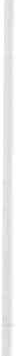 Spenceley   N  et  al.  Continuous   centrai   venous   saturation   monitoring   in  pediatrics:  A   case  report. PediatrCritCareMed2008:9(2):  13-16Tweddel  J  et  al.  Post-operative  management  in  patients  with  complex  congenita!  heart  disease.SeminThoracCardiovascSurgPediatrCardSurgAnn2005;5:    187-205079Possono gli infermieri usare il monororaggio continuo della saturimetria venosa per definire come e quando fornire cure?Can nurses use continuous venous oxygen saturation monitoring, to dictate how and when to provide care?Caulette Young, Pediatrie Clinica! Nurse Consultant, Edwards Lifesciences, LLC lrvine, Ca, USA . Email: Caulette  young@edwards.comPuò un infermiere di terapia intensiva pediatrica valutare adeguatamente gli effetti dell'assistenza di routine attraverso l'utilizzo dei sistemi di monitoraggio emodinamici tradizionali?L'assistenza e le procedure sono di beneficio o sono anche potenzialmente pericolose? Come può questo essere valutato in tempo reale?Possono i nuovi ed avanzati sistemi di monitoraggio fornire un aiuto nel determinare i tempi ottimali  per  il cambio degli inotropi, per l'aspirazione, per il  bagno o il riposizionamento del bambino, o per valutare la tolleranza del bambino allo svezzamento  dal ventilatore?Possono questi strumenti di monitoraggio dei "tempi reali" guidare la presa di decisioni cliniche infermieristiche su come e quando fornire assistenza?Il monitoraggio continuo della saturazione venosa centrale può fornire in tempo reale informazioni sul bilancio tra distribuzione di ossigeno e suo consumo. Molte procedure apparentemente innocue possono drammaticamente aumentare il bisogno di consumo d'ossigeno, oltre le capacità di distribuzione di esso.Gli infermieri hanno la conoscenza delle cause fisiologiche e degli interventi esogeni che possono portare ad un incremento del consumo d'ossigeno. Mentre molti di questi interventi sono necessari,  il  monitoraggio continuo della saturazione venosa centrale, può aiutare gli infermieri al letto dei pazienti nel determinare quale sia il momento migliore per fornire assistenza e come il paziente la tollera.Con i costi dell'assistenza sanitaria , la carenza di infermieri mondiale e la crescente complessità e criticità delle diagnosi, c'è l'obbligo di ridurre il più possibile la mortalità e la morbilità.La tecnologia avanzata può fornire un segnale anticipato nei periodi di ricovero estremamente critici. Bibliografia:1.  Curley M et al. Criticai care nursing of infants and children 2nd Ed. 2001 Saunders 2.   Fuhrman B et al. Pediatrie criticai care 3rd Ed. 2006 Mosby-ElsevierOblouk-Davoric  G.  Chapter  19  Pediatrie  evaluation  and  monitoring  considerations.   Hemodynamic monitoring: invasive and non-invasive clinica! application 3rd Ed. 2002 Saunders 471-514Sanders C. Making clinica! decisions using Sv02 in PICU patients. Applied Pathophys1997:15(5):257-264001Uso dell'ossido  nitrato durante procedure dolorose nei bambini The use of Nitrous Oxide during painful procedures in children Filippo Festini, Simona Fiore, Stella Neri.Università di Firenze, Italia. Email: filippo.festini@unifi.itIn ambito pediatrico la prevenzione ed il controllo del dolore da procedura devono includere non solo un'adeguata analgesia ma anche una riduzione della sofferenza prodotta dalla paura. Quest'ultima potenzia la sensazione dolorosa e determina ansia anticipatoria per le successive procedure.  E'  di  fondamentale importanza prestare particolare attenzione ad eliminare dolore e paura fin dalle prime esperienze dolorose del bambino anche in occasione di procedure invasive minori quale il prelievo venoso. Attualmente a tale scopo sono a disposizione degli infermieri vari strumenti come creme anestetiche locali e  tecniche  non farmacologiche. La loro efficacia è provata  ma il loro  uso è spesso limitato dalla lentezza di azione (creme anestetiche) o dalla necessità di un setting adeguato. Inoltre, nessuno dei metodi sin qui usati combina l'effetto analgesico a quello ansiolitico e alla velocità d'azione.E' stata esaminata la letteratura disponibile riguardante i profili di efficacia e sicurezza dell'uso di Protossido di azoto premiscelato al 50% in ambito pediatrico per procedure invasive sia maggiori che minori.Il Protossido di azoto premiscelato risulta essere efficace e sicuro e somma l'effetto analgesico all'effetto ansiolitico, alla rapidità di azione ed alla maneggevolezza per la pratica clinica quotidiana. Queste caratteristiche lo rendono lo strumento ideale per la prevenzione ed il controllo del dolore da procedura in ambito pediatrico. L'esperienza di molti paesi stranieri dimostra che esso può essere utilizzato routinariamente da infermieri appositamente addestrati, dietro prescrizione e delega del medico, in base a protocolli operativi.NCL'apprendimento dell'assistenza: rivisitazione del dibattito  sulla  propensione  naturale  al  prendersi cura nella sanità europea contemporaneaLearning to care: revisiting the nature- nurture debate in contemporary European Hea/th CareJulie SchoulesCentre far Nursing and Midwifery Research, Mayfield House, Falmer Campus, University of Brighton, Gran BretagnaL'assistenza infermieristica è stata a lungo affermata come la professione della cura degli altri. (Nelsen and Gordon, 2006). Se le brave infermiere lo sono (da educazione) o nascono così (da natura) è stato dibattuto sin dai giorni della Nightingale. Studi hanno dimostrato che la qualità dell'assistenza può essere perfezionata attraverso l'educazione, ma può essere ugualmente spenta dalle esperienze negative della società (Nelson and Gordon, 2006). L'esperienza pratica degli studenti di infermieristica di oggi è limitata dalle differenti aspettative pubbliche e dalle "agende" politiche. I sistemi di cura della salute che danno la priorità all'efficienza ed all'efficacia, mettendo il paziente sul sentiero dell'assistenza governato da protocolli e da linee guida per assicurare i servizi fornendo l'uso delle migliori evidenze scientifiche, possono inavvertitamente negare le nozioni di assistenza individualizzata. Imparare ad assistere in questo ambiente può intaccare la personale costruzione professionale di assistente (Scholes, 2006).Dall'altro lato della scala della carriera, i professionisti sono incoraggiati ad espandere i loro ruoli assumendo compiti sostituti o delegati da colleghi medici. L'entrata  diretta  ed  la  formazione  professionale  delle competenze in questi ruoli senza una precedente esperienza infermieristica es. Advanced Criticai Care Practitioner (OH 2008),  non tiene conto della saggezza dell'assistenza infermieristica basata sull'esperienza. Inoltre questo presuppone che attraverso l'acquisizione delle competenze, fondate su conoscenze mediche, i i professionisti possono fornire servizi soddisfacenti che celano la complessista e specificità dell'assistenza infermieristica  professionale.Questo documento esaminerà le strategie che permettono agli infermieri di fornire un'alta qualità di assistenza e nello stesso tempo servizievole con le realtà contemporanee che si trovano di fronte chi fornisce assistenza infermieristica   internazionalmente.Bibliografia:Department of Health (OH, 2008) The national education and competence framework far Advanced  Criticai Care Practitioners (OH, London)Nelson S, Gordon S. (2006) The complexities of care. Nursing reconsidered (ILR Press, Cornell University Press, lthaca and London)Scholes J. (2006) Developing Expertise in Criticai Care Nursing (Blackwells: Oxford)SESS/ON 13	END OF LIFE CARECURE DI FINE VITANCOpinioni sulle pratiche di fine vita in terapia intensiva: Lo studio EfCCNaViews of End-of-Life practices in intensive care: the EfCCNa studyJos M. Latur J.W. Albarran P. FulbrookErasmus MC - Sophia Children's Hospital PICU and NICU, Rotterdam, Olanda j.latour@erasmusmc .niBackground: I processi di assistenza di fine vita nelle unità di terapia intensiva dovrebbero essere multisciplinari ed includere i membri della famiglia . Pochi studi hanno documentato il coinvolgimento degli infermieri delle unità di terapia intensiva nell'assistenza di fine vita (End-of-Life - EoL)Scopo: Indagare sulle pratiche e sulle attitudini attraverso le cure di fine vita tra gli infermieri delle unità di terapia intensiva europee.Metodi: Usando un metodo di ricerca, (n=419) delegati presenzianti ad una conferenza internazionale di infermieristica in area critica, sono stati invitati a completare un questionario auto-amministrato composto da 45 elementi di informazione circa il loro coinvolgimento nelle pratiche di assistenza di fine vita.Risultati: Sono  stati completati  164 questionari,  che  hanno prodotto  un tasso  di risposta  del 39%. La maggioranza delle persone che hanno risposto (91.8%) ha indicato coinvolgimento diretto nell'assistenza del paziente terminale, mentre il 73,4% ha riportato coinvolgimento attivo nel processo decisionale. Il 78.6% ha espresso impegno nel coinvolgere la famiglia nelle decisioni circa le cure di fine vita comunque, solo il 59.3% dei partecipanti ha detto che questo viene fatto routinariamente (p < 0.0005, Z = -4.778). Nella decisione se continuare.o sospendere la terapia, il 65% vorrebbe diminuire il flusso di ossigeno, il 98.8% vorrebbe fornire sollievo continuo dal dolore ed il 91.3% approvare l'orario di visita continuo.	· Conclusioni: Il coinvolgimento degli infermieri delle unità di terapia intensiva europee nelle discussioni e decisioni  sull'assistenza  di fine  vita  è  evidente,  sebbene  molti abbiano  spesso  da  iniziare un dialogo. Sembrano esserci molti punti in comune nell'esercitare la professione , nonostante le differenze delle aree di assistenza, nutrizione ed uso della sedazione sui pazienti.035Gli approcci di fine vita degli europei: comparazione culturale sulle problematiche di fine vita tra il personale di area critica, ifamiliari ed i pazienti di sei paèsi europeiEnd of /ife attitudes of Europeans-cultural comparison of /CU staff, families and patients on end of /ife issues in 6 countries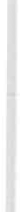 Julie Benbenishty RN MA ICU, Charles Sprung Prof MD, Paulo Maia MDGerusalemme,  Israele. Email: Julie@hadassah.org.ilContesto: Le decisioni di fine vita sono prese ogni giorno in tutto il mondo. Vanno indagati gli atteggiamenti di chi è coinvolto nelle varie decisioni.Obiettivi : Valutare gli atteggiamenti degli europei in materia di decisioni relative alla fine del ciclo di vita . Disegno e Setting: Sono state considerate le risposte a un questionario da parte di medici e infermieri che lavorano in unità di terapia intensiva (ICU), di pazienti che sono sopravvissuti ICU e di gruppi di pazienti ICU di sei paesi europei: sono stati confrontati per quanto riguarda gli atteggiamenti relativi alla qualità e al valore della vita, i trattamenti ICU, l'eutanasia attiva e luogo in cui avviene.Misurazioni e risultati: I questionari sono stati distribuiti a 4389 persone e sono stati completati da 1899 persone (43%). I Medici (88%) e gli Infermieri (87%) hanno trovato che la qualità della vita è più importante del valore della vita nelle loro decisioni, rispetto ai pazienti (51%) e le famiglie (63%), p <0,01. Se viene diagnosticata una malattia terminale , i professionisti della salute cercano meno ricoveri in ICU (21%), CPR (8%) e assistenza ventilatoria (10%) rispetto ai pazienti e le famiglie (58%), (49%), (44%), rispettivamente, p<0,001. Più medici (79%) e infermieri (61%) rispetto ai pazienti (58%) e le famiglie , (48%) preferirebbe essere portato a casa o in un hospice se fosse un malato terminale con una speranza di vita breve, p <0,001.Conclusioni : La qualità della vita è più importante per i medici e gli infermieri rispetto ai pazienti e alle famiglie. I professionisti sanitari vogliono meno trattamenti in ICU e preferirebbe stare a casa o in un hospice nel caso di una malattia terminale rispetto ai pazienti e alle famiglie . I pazienti sono spaventati del dolore e della sofferenza . Molte persone non vogliono scrivere delle direttive anticipate.160Le opinioni degli studenti infermieri sull'eutanasia The views of nursing students related to euthanasia Ayten Zaybak, Fusun Ozkalay .Ege University School of Nursing, zmir, Turchia Email: ayten.zaybak@ege .edu.trObiettivi: Questo studio è stato effettuato in modo descrittivo per determinare i punti di vista degli studenti della scuola superiore di infermieristica relativi all'eutanasia .Metodi: Questa ricerca è stata effettuata con un totale di 124 alunni di una scuola universitaria di Infermieristica, che hanno accettato di partecipare alla ricerca. Durante la raccolta dei dati della ricerca è stata sviluppata un'indagine in conformità con la letteratura esistente. L'indagine era formata da 25 domande volte a determinare i punti di vista degli studenti riguardo all'eutanasia . Nella valutazione dei dati furono usate la percentuale di distribuzione e l'analisi chi-quadro. Per la ricerca è stata richiesta ed ottenuta l'approvazionescritta del comitato etico della Scuola superiore di Nursing, dell'Ege University ed il consenso verbale degli studenti che hanno partecipato alla ricerca.Risultati: L'età media degli studenti inclusi nella ricerca era 23,61 ± 1,70 ed il 94,4% era ben informato a proposito dell'eutanasia . E' stato stabilito che il 53,2% ha riferito che non  chiederebbe  l'eutanasia  per  se stesso, il 75% non vorrebbe che l'eutanasia venisse applicata per un caro amico o per un parente e il 41,2% pensa che l'eutanasia dovrebbe essere praticata se il paziente ne necessita veramente ed il 50,8  %  non vorrebbe che l'eutanasia venisse legalizzata. E' stato anche osservato che l'istruzione ricevuta ha un influsso sull'opinione sull'eutanasia  nel 37,9% dei casi ed il credo nel 21%.Si è riscontrato che la presenza di un parente o altro malato inguaribile e quindi, in fase terminale , non hainfluenzato negativamente gli studenti, che approvavano la applicazione dell'eutanasia (X2 = 1,852, p> 0,05). Conclusione : Si è concluso che gli studenti di infermieristica avevano le informazioni relative alla eutanasia e circa la metà di essi non vorrebbe l'applicazione e la legalizzazione di essa.Bibliografia:Andersen  JG,  Caddell  OP.  Attitutes  of  Medicai  Professionals  Toward  Euthanasia.  Soc.  Sci,_ 1993 Jul;37 :105-14.Ryynanen OP, Myllykangas M, Viren M, et al. Attitudes toward euthanasia among physicians, nurses, and the generai public in Finland. Public Health, 2002 ;116:322-31Berghs M, Dierckx de Casterlé B. Gastmans C The complexity of nurses' attitudes toward euthanasia : a review of the literature, Journal of Medicai Ethics 2005;31 :441-446.080Cambiare la faccia della morte attraverso la presenza: comunicazione con il morente ed i suoi cariChanging the face of death through presence: communicating  with the dying and their /oved onesVidette Todaro-Franceschi, RN, PhDNew York , USA. Email: vtodaro@hunter .cuny.eduContesto: Gli infermieri di area critica sono individui frequentemente vicini alla morte e spesso viene il momento in cui la morte alla fine è inevitabile per alcuni dei nostri pazienti. Garantire la propria presenza ai morenti e ai loro cari nel corso di questi momenti è necessario e può essere ancora difficile per molte persone, dato che la faccia della morte è scura , isola e fa paura. Rendere testimonianza a coloro i quali soffrono attraverso la presenza è un'arte, e un'abilità comunicativa che può essere appresa .Scopo: L'obiettivo di questa presentazione è di fornire agli infermieri di area critica dei modi per migliorare la comunicazione con i pazienti morenti e i loro cari.Risultati: I partecipanti saranno in grado di implementare i cambiamenti nella pratica e di fornire la presenza e di migliorare la comunicazione con i pazienti che stanno morendo e con il loro cari.Implicazioni: Quando una persona soffre prova una sensazione di isolamento e di distacco. Oggi nella sanità molti infermieri stanno provando un distacco forzato dai loro pazienti. Possiamo riscattare la relazione, il senso di appartenenza e risvegliare la nostra  passione  per  l'assistenza  infermieristica  attraverso  l'atto  della presenza. In nessun altro momento nella sanità il rendere testimonianza ad un altro sofferente è più necessario e più forte che durante il processo della morte. Quando siamo veramente presenti accanto  ad un'altra persona , non siamo presenti per noi stessi rispetto al pensare al nostro essere e divenire . Il tempo è così poco, e noi siamo una cosa sola con il nostro paziente.Quindi anche la presenza può aiutare gli infermieri  a superare la sensazione forzata di distacco creata  dal mondo odierno della sanità della complessità  e del caos.SESSION 14  PROFESSIONAL  ISSUESPROBLEMATICHE  PROFESSIONALI011Esplorare le pratiche assistenziali nell'ambiente tecnolgico di un'unità di area criticaExploring caring practice within the technological setting of a criticai care unitAnn M Price,Faversham, Kent, Gran Bretagna. Email: ann.price@canterbury .ac.ukScopo: Ci sono molti dibattiti nella letteratura inerenti il concetto se gli infermieri di area critica sono "alta tecnologia" o "alta abilità" (McGrath 2008). Questa presentazione ha lo scopo di esplorare le scoperte preliminari dei fattori che incoraggiano o inibiscono le abilità degli infermieri d'area critica nell'integrare l'assistenza pratica con l'uso della tecnologia in un contesto di area critica.Metodo: Molte delle ricerche condotte sulla pratica assistenziale entro un contesto di area critica sono di natura fenomenologica (McGrath 2008) focalizzate sulla visione infermieristica mediante intervista. Non di meno quello che gli infermieri dicono di fare è differente da quello che realmente fanno nella pratica. Dunque, questo studio vuole utilizzare un approccio etnologico (Hammersley 1998) che implica osservazioni all'interno del reale contesto di area critica. I partecipanti volontari saranno osservati mentre assistono i pazienti ed il ricercatore esaminerà gli aspetti che incidono positivamente o negativamente sull'abilità infermieristica di integrare l'assistenza all'interno del contesto tecnologico. Per provvedere ad una più realistica descrizione del lavoro reale saranno utilizzate annotazioni sul campo per registrare gli eventi, le osservazioni dei partecipanti e le riflessioni del ricercatore. Saranno considerati alcuni dei problemi etici nel compiere un'indagine etnografica all'interno di una terapia intensiva.  Le osservazioni saranno consolidate con successive interviste per affinare le scoperte .Risultati: I risultati presentati sono provvisori e basati sulla letteratura corrente e sui dati delle iniziali osservazioni condotte. La strategia di costante analisi comparativa è utilizzata per focalizzare osservazioni ed identificare scoperte. Verranno evidenziate le scoperte sul contesto sociale, ambientale e sulle esperienze infermieristiche . Verranno annotate le aree che necessitano di future indagini e discussioni.Conclusioni : Dato che il contesto di area critica diviene sempre più complesso ed esigente è importante identificare le aree di pratica che riducono gli aspetti disumanizzanti della pratica di area critica. L'assistenza è un concetto complesso (Bassett 2002) e riconciliare questo aspetto del nursing con la domanda tecnologica continuerà ad essere una sfida.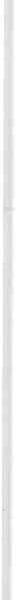 Bibliografia:Bassett C (2002) Nurses' perceptions of care and caring lnternational Journal of Nursin Practice 8(1) 8-15Hammersley  M. (1998) Reading Ethnographic research: Longman social series 2"  edition Longman: London.McGrath  M.  (2008)  The  challenges  of  caring  in  a  technologica l environment:  criticai  care  nurses' experiences . Journal of Clinica! Nursing. 17, 1096-1104.098Programma formativo per infermieri di area critica per la gestione dell'agitazione dei pazientiEducation programme  far managing patient agitation far Intensive Care Unit nursesOzdemir, Leyla, PhD, LecturerHacettepe University, Sihhiye/Ankara, Turchia . Email: leylaceyran@yahoo.comScopo. Lo scopo dello studio è stato quello di evidenziare le pratiche delle infermiere di terapia intensiva verso i pazienti agitati ai fini di valutare gli effetti di un progetto educativo nella pratica clinica e i fattori che influenzano il livello dello stato di agitazionedei pazienti.Metodi. È stato usato uno disegno di studio randomizzato controllato, in cui un gruppo appartenente ad una terapia intensiva svolgeva ruolo di sperimentatore e l'altro gruppo di un'altra terapia intensiva svolgeva la funzione di controllo. E' stata usata per valutare il livello di agitazione dei pazienti la scala sviluppata da Riker et al. (1999) dal nome di Scala di Sedazione e Agitazione. Per assicurare omogeneità sono stati reclutati pazienti con livelli omogenei di agitazione sia nel gruppo di intervento che nel gruppo di controllo, 40 per ogni gruppo. L'intervento ha incluso due giorni di formazione agli infermieri sulla gestione dell'agitazione che gli stessi hanno implementato nel braccio sperimentaleRisultati. Tra fattori che provocano agitazione , i seguenti hanno ottenuto una significatività statistica : l'uso di costrizioni fisiche, misurazione dei gas ematici, non permettere le visite dei familiari, non rispondere alle domande dei pazienti, non uso di tecniche di facilitazione della comunicazione (Mann-Whitney U Test, p<0.05). Oltre a ciò si registrò una significativa differenza statistica tra il gruppo intervento e il gruppo controllo circa l'uso di costrizioni fisiche, strumenti di valutazione del dolore, monitoraggio degli escreti, mantenimento della corretta mobilitazione, controllo del rumore degli strumenti e soprattutto controllo delle pratiche che permettono di rendere il paziente più confortevole in favore al gruppo di controllo. (Chi-square test, p<0.05).Bibliografia:1. Riker RR, Picard JT, Fraser GL (1999). Prospective evaluation of SAS adult critically ili patients. Clinica! Care Medicine 27(7): 1325-1329 .125I problemi e le aspettative degli infermieri che lavorano in ara criticaThe problems and expectations of nurses working in criticai care Meral Madenoglu K1vanç*, Hanife Demir, Yasemin Akbal Ergi.in, Nilay Sagnak, Ozlem AlkayaIstanbul Oniversitesi Bakirki:iy Sagl1k Yuksek Okulu Bak1rk6y Ruh ve Sinir Hastaliklari Hastanesi Bahçeiçi, istanbul Memoriyal Hastanesi, istanbul, Turchia. Email: mmkvanc@yahoo .comIntroduzione: L'unità di area critica è quella in cui cure speciali vengono applicate, perciò sono richieste elevate performance e lavoro di equipe. Queste caratteristiche professionalmente organizzate, ben pianificate, in condizioni di spazio fisico ben attrezzato creano ambienti di lavoro confortevoli per i lavoratori. La qualità dei servizi che forniscono è parallela agli standard necessari per incontrare e rispondere alle loro aspettative .Scopo: lo studio è stato condotto al fine di determinare le aspettative degli infermieri che lavorano in areacritica.Metodi: In un seminario tenutosi a lnstanbul dalla Associazione degli infermieri di area critica della Turchia, venne richiesto a 130 infermieri di area critica provenienti da vari ospedali di compilare un questionario di 20 domande. I risultati furono valutati in percentuale.Risultati: Di coloro che parteciparono allo studio, 40,8% avevano un'età compresa tra 26 e 30 anni, 42,3% avevano un'educazione universitaria e il 66,9% aveva un'esperienza lavorativa compresa tra l'anno e i cinque anni; 82,6% lavorano nelle unità operative per più di 8 ore al giorno. Il 77,9% avevano fatto uno specifico tirocinio in area critica, il 60% non aveva una definizione lavorativa, il 61,6% non erano pagati maggiormente per lavorare nelle unità di terapia intensiva, il 63, 1% non avevano un'assicurazione lavorativa e il 64,5% avevano sintomi a carico di schiena, testa, articolazioni e stomaco. Di tutti il 91,5% riconobbe la necessità di implementare le procedure scritte all'interno delle loro unità, il 78,5% riconobbero il bisogno di sentirsi apprezzati, il 78% enfatizzò la necessità di implementare le condizioni fisiche dell'unità e il 67% la riorganizzazione delle ore lavorative.Per affrontare i problemi e le aspettative che gli infermieri di area critica incontrano, è necessario sviluppareun'assistenza  qualitativa al paziente gestendo  le politiche e regole delle  istituzioni supportate dalle leggi inerenti l'infermieristica dello specifico paese.Bibliografia:Adams A, Hons BA, Bond S. Hospital nurses' job  satisfaction,  individuai and organizational  characteristics. Journal of Advanced  Nursing. Volume 32 lssue 3 Page 536-543, September 2000.England.Le Blanc P, de Jonge J, de Rijk AE, Schaufeli WB. Well-being of intensive care nurses (WEBIC): a job analytic approach. Journal of Advanced Nursing. Volume 36 lssue 3 Page 460-470, November 2001.Bakker AB,  Le Blanc  P, Schaufeli  WB.  Burnout contagion  among  intensive care  nurses. Journal of Advanced Nursing Voi. 51 lssue 3 Page 276 August 2005.251Far visita nella Terapia Intensiva: la leadership nelle interazioni degli infermieri con i parenti in Terapia Intensiva. Uno studio daneseVisiting in intensive care unit: leadership in nurses' interaction with relatives in ICU. A Danish studyAnne Sophie AgardAarhus University Hospital, Aarhus, Danimarca. Email: anne.agard@reher-langberg.dkScopo: Esaminare le considerazioni degli infermieri in relazione alle visite nelle terapie intensive ed il loro ruolo di accompagnatori al letto del paziente.Metodo:  Questo  studio  pilota  si  è  basato  su  interviste  semistrutturate  con  5  infermieri  di  terapia  intensiva,mentre lo schema metodologico è stato quello della teoria di base.Risultati: Le considerazioni degli infermieri hanno coinvolto molti aspetti complessi, soggettivi e situazionali che riguardano il malato ed il singolo parente, gli infermieri stessi ed il resto dello staff. Sono stati identificati un processo comune, tre strategie generali ed alcuni criteri cruciali che guidano le interazioni degli infermieri in rapporto alle visite in terapia intensiva. La base per le strategie degli infermieri nelle loro interazioni con i parenti stata la loro attenzione a mettere in pratica  una leadership clinica. La leadership clinica è stata dimostrata mediante tre processi comuni: chiarimenti sulle relazioni, definizione di ogni situazione e guida per i parenti. Sulla base di queste strategie l'infermiere è stato in grado di valutare in ogni situazione se fosse opportuno per i parenti fare visita o meno al paziente, guidare i parenti piuttosto che stare al letto del malato oppure lasciare la stanza. Alcuni criteri generali per gli infermieri per permettere la presenza dei parenti sono stati:un grado sufficiente di intimità fra il paziente ed il parente,una situazione appropriata per la visita,accettazione sia da parte del paziente che del parente (l'infermiere spesso rappresenta il paziente),che gli infermieri siano nelle condizioni di prendersi cura dei parenti mentre sono al letto del malato. Conclusioni: La valutazione degli infermieri sulle visite in terapia intensiva si basa su molti aspetti complessi, soggettivi e situazionali che riguardano il malato ed il singolo parente, gli infermieri stessi ed il resto dello staff. Il processo  di facilitazione  delle  visite  dei familiari  e  l'integrazione  delle  famiglie  nelle terapie  intensive bilanciando i bisogni di tutte le parti coinvolte, rappresenta una parte importante dell'attività infermieristica in terapia intensiva e deve essere riportata in una posizione centrale e nei contenuti principali dei curricula formativi, rispetto alla posizione marginale di apprendimento informale che attualmente ricopre.SESSION 15  ICU DISCHARGE AND FOLLOW-UPDIMISSIONE DALLA TERAPIA INTENSIVA E FOLLOW-UP070Esperienze di visite di follow-up in un'unità di terapia intensivaExperiences of a fo/low-up visit to an ICUEngstrom Asa, Andersson Staffan, Soderberg SivLulea University of Technology , Lulea, Svezia. Email: asa.engstrom@ltu.seScopo: Descrivere come le persone che sono state gravemente malate ed i loro parenti stretti hanno vissuto l'esperienza post-dimissione di una visita di follow-up in una ICU.Metodo: Il progetto di studio è qualitativo, 18 adulti partecipanti; nove sono stati gravemente malati e nove erano parenti stretti, tutti hanno fatto una visita di follow-up post-dimissione in una ICU nella parte nord della Svezia. I dati dello studio sono stati raccolti attraverso interviste personali, condotte dopo la visita di follow-up, poi i dati sono stati sottoposti ad analisi tematiche di contenuto.Risultati: L'analisi ha dato risultati in quattro temi: ricevere forza dal tornare insieme; trovare un senso all'esperienza di malattia critica; sentirsi grati di essere sopravvissuti e la possibilità di migliorare l'assistenza . Le persone che sono state gravemente malate ed i loro parenti stretti sentivano che tornare insieme era prezioso. Incontrare lo staff, con cui i partecipanti sentivano di aver stretto una relazione, ha reso possibile l'esprimere la loro gratitudine per i trattamenti e l'assistenza infermieristica ricevuti e per suggerire miglioramenti.Conclusioni: La ricerca ha precedentemente espresso che la visita di follow-up post dimissione è importante per le persone che sono state gravemente malate perché li aiuta a capire cosa gli è successo e di parlare dei loro ricordi durante la permanenza in ICU. Questo ·studio concorda con le scoperte precedenti; inoltre dimostra il valore di un diario per riempire i vuoti di memoria e comprenderne il significato. Le persone che sono state gravemente malate apprezzarono di essere in grado di tornare nella ICU con i loro parenti stretti perché si sentivano salvi. La visita di follow up offre loro la possibilità di parlare delle loro esperienze. E' importante incontrare nuovamente lo staff ICU, specialmente per quelli che sono stati più coinvolti nell'assistenza e nel trattamento della persona malata. Questo dà l'opportunità di esprimere la gratitudine per il loro lavoro, ma anche l'opinione sulle cure fornite.041Carico assistenziale per i caregiver e dipendenza del paziente dopo dimissione dall'unità di area criticaCaregiver burden and patient dependency fo//owing discharge from a Criticai Care UnitAngel Cobos, Juan Garofano Carrasco, Celia Jimenez ldoia Granada, Spagna. Email: angcobvar@yahoo.esScopo: Analizzare il carico dei caregiver e la dipendenza del paziente dopo la dimissione da un'unità di terapia intensiva.Metodi: Uno studio prospettico descrittivo  nel periodo da novembre 2007 a marzo 2008 (attualmente  ledimensioni del ·ca.mpione sono in aumento) nelle unità di terapia intensiva dell'Ospedale Universitario San Cecilio (Granada). Le variabili misurate: sesso, età, Zarit, Barthel (una settimana prima del ricovero e un mese dopo la dimissione), Glasgow, farmaci, tempo di ricovero, ventilazione meccanica, sedazione, nutrizione e diagnosi di ingresso. Le analisi statistiche sono state compiute attraverso SPSS. Livelli di significatività statistica p <=0.005 e il test del Chi quadro sono stati utilizzati per comparare i rapporto tra i dati.Risultati: 52 pazienti, 63,5% maschi, 36,5% femmine. Età media 63 anni. Durata media della degenza in terapia intensiva 7 giorni. Incidenza delle ulcere da pressione 30,8% (16). La scala di carico dei caregiver Zarit, un mese dopo la dimissione dall'ospedale è stata: 53,6% nessun carico, 10,7% carico moderato e 35,7% carico severo . Il grado di dipendenza un mese dopo la dimissione ha una correlazione statistica con: precedente grado di dipendenza (p<=0.002); dopamina (p<=0.002); insulina (p<=0.045); nutrizione enterale (p<=0.023); ventilazione meccanica (p<=0.022); Glasgow (p<=0.035); propofol (p<=0.011); incidenza di ulcere da pressione (p<=0.001 ); ed età (p<=0.011 ). Ma non c'è correlazione con la durata della degenza.Riguardo il carico sui caregivers, sono state trovate correlazioni statisticamente significative tra: grado di dipendenza una settimana prima dell'ingresso (p<=0.022); grado di dipendenza un mese dopo la dimissione dall'ospedale (p<=0.00); dopamina (p<=0.019); ventilazione meccanica (p<=0.05); e comparsa di ulcere da pressione (p<=0.013). Ma non c'è correlazione con la durata della degenza , la diagnosi o l'età.Conclusioni: C'è correlazione tra la dipendenza del paziente dopo la dimissione dall'unità di terapia intensiva e il carico dei caregivers un mese dopo la dimissione dall'ospedale, ci sono fattori direttamente correlati alle terapie e all'assistenza utilizzate durante la loro degenza in terapia intensiva.21 1Le complicazioni a lungo termine da ICU dopo prolungata patologia critica: cura post-intensiva del pazienteLong-term ICU complications after prolonged criticai illness: post-ICU patient careMaghana Schoumans, M.C. Salakory, A. van Dieren, N. van der Kam, C.W. Buiter and DHT Tjan. Gelderse Vallei Hospital, Ede, Olanda. Email: tjand@zgv.nlIntroduzione: I sopravvissuti a patologie critiche possono esperire uno spettro di morbilità che riducono la loro qualità di vita e prolungano il ricovero dopo la dimissione dall'ospedale . Nel novembre 2007 nella Terapiaintensiva del Gelderse Vallei è iniziato un follow-up clinico per valutare specifici problemi derivanti dall'esperienza dei pazienti dopo dimissione.Scopo: migliorare lo stato clinico e psicologico del paziente.Metodo: sono stati identificati ed invitati a visitare l'ospedale i sopravissuti a gravi stati settici che hanno avuto necessità di almeno 1O giorni di ventilazione meccanica.Un questionario è stato inviato ai partecipanti e conteneva domande inerenti le attività di vita quotidiana (IADLe Barthel). Gli aspetti medici e psicologici sono stati discussi durante la visita ambulatoriale con un infermiere intensivista di Terapia intensiva.Risultati: abbiamo valutato i primi 24 pazienti. Analisi preliminari mostrano, nell'esperienza dei sopravvissuti, un significativo livello di problemi clinici e psicologici nei tre mesi successivi alla dimissione .I problemi di salute frequentemente incontrati includono: perdita di peso >10% (38%), polineuropatia (42%) disturbi del sonno (29%) disordini da stress postraumatico (29%) e segni di squilibrio emotivo (20%). I nuovi problemi medici erano poco comuni e non gravi. Solo nove pazienti (38%) al termine della visita ambulatoriale presentavano il massimo punteggio di IADL e Barthel. Il tempo richiesto per superare i problemi menzionati variava dalle due settimane ad un anno dopo la dimissione ospedaliera.Conclusioni: Problemi psicologici e medici dopo malattia critica prolungata, possono influenzare il ricovero e la riabilitazione successiva alla dimissione ospedaliera . La qualità di vita, inclusa IADL, dev'essere considerata quando si accertano i risultati delle cure intensive. Al momento il problema può essere sottostimato e ulteriori studi possono garantire il miglioramento della cura post terapia intensiva.250Il significato del follow-up in terapia intensiva: la prospettiva del malatoThe meaning of fol/ow-up in intensive care: patients' perspectiveSissel L. Storli, RN, ICN, MSc, PhD and Ranveig Lind, RN, ICN, MSc, PhD-student University of Troms0, Norvegia. E-mail: sissels@faqmed.uit.noAmbito: La crescente comprensione della correlazione tra le esperienze e i ricordi derivati da una periodo di trattamento in terapia intensiva e il disagio di carattere mentale, ha portato allo sviluppo di varie offerte di follow-up ai pazienti. Varie di queste nozioni riguardo a cosa il follow-up possa significare per i pazienti, sono comunque note.Scopo dello studio: Esplorare il significato delle esperienze vissute dai pazienti con un programma di follow-up che si basa sui diari dei pazienti, conversazioni dopo la terapia intensiva e visite successive  alla  terapia intensiva . Durante incontri con i pazienti (n=1O) durante il folw-up sono stati  presi appunti  sugli  argomenti emersi. In seguito i pazienti sono stati intervistati due volte, circa a sei mesi (n=8) e a circa 18 mesi (n=6) dopo la dimissione dall'ospedale.  La prima intervista si focalizzava  sulle esperienze dei pazienti in terapia  intensiva e sulle loro riflessioni sull'esperienza . La seconda intervista ebbe un'attenzione particolare sul significato per ogni individuo per comprendere il supporto loro offerto. I dati furono analizzati utilizzando una approccio ermeneutico-fenomenologico.Risultati: Lo studio conferma la precedente ricerca che scoprì che i pazienti cercano di capire le esperienze vissute e ricercano il significato di esperienze e ricordi. I diari, come testi e foto, significano cura e inducono riflessioni successive all'esperienza. Lo studio ha fornito indicazioni sul fatto che le conversazioni nel follow-up possono indirizzare il paziente nella ricerca di significati. Anche la conversazione  fornisce, e può essere essenziale in sé, per la disponibilità del paziente a parlare delle esperienze . Ha permesso all'infermiere di accompagnare il paziente alla ricerca di significati. La visita alla terapia intensiva è risultata importante nella ricerca di significato per il paziente. Era attraverso le "sensazioni" che le "cose" trovavano il loro spazio.Conclusioni: Lo studio è importante nel delucidare gi aspetti che sono benefici nel follow-up dei pazienti e che possono porre le basi per ulteriori sviluppi di offerte di follw-up esistenti e futuri .Bibliografia: References:Storli SL, Lind R, Viotti  I. (2003). Using diaries in intensive care: a method for following  up patients. Connect: The world of criticai care nursing, 2, 103-108Storli SL, Lindseth A, Asplund K. (2007). Being somewhere else- delusion or relevant experience? A phenomenological investigation into the meaning of lived experience from being in intensive care. lnternational Journal of Qualitative Studies on Health and Well-being, 2.Storli SL, Lindseth A, Asplund K. (2008). A journey in quest ofo meaning: a hermeneutic-phenomenoloqical study on living with memories from intensive care. Nursing in Criticai Care, 13, 86-96SESSION 16  CARDIOTHORACIC  CARE IN PICUASSISTENZA CARDIOTORACICA  IN TERAPIA INTENSIVA PEDIATRICA205Assistenza al paziente pediatrico in supporto meccanico Assistance to the paediatric patient with mechanical support Susanna Padrini, Simonetta Piccari.Ospedale Bambino Gesù, Roma, Italia. Email: susanna.padrini@email.itContesto: Dal 1999 viene utilizzato nel centro di cardiochirurgia pediatrica dell'ospedale Bambino Gesù un tipo di cuore artificiale le cui caratteristiche tecniche si adattano alle esigenze della tipologia dei pazienti trattati. Questo dispositivo trova la sua indicazione per tutti quei pazienti affetti da insufficienza cardiaca refrattaria alle terapie mediche convenzionali.Scopo: L' uso del cuore artificiale  nei bambini non è molto frequente  e, pertanto, è importante non soloconoscere la tecnologia, ma anche l'importanza di un nursing adeguato .Risultati: L' utilizzo di tale supporto circolatorio , non è esente da rischi e complicazioni per il paziente, richiede una attenta gestione delle attività infermieristiche.Implicazioni: La specificità della situazione richiede preparazione , accurata analisi  dei  rischi,  miglioramento della qualità delle cure al fine di permettere · al paziente di giungere al trapianto cardiaco nelle migliori condizioni  emodinamiche .213II sistema di codifica colore di Broselow in un reparto intensivo non pediatricoBrose/ow color coding system in a non paediatric intensive care unitElisa Pittini,  Forte A.Udine, ltaly. Email: isyspirit@libero.it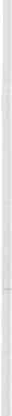 Durante i corsi di addestramento in rianimazione pediatrica si è visto che i professionisti sanitari memorizzano protocolli, nomi di farmaci, dosaggi e algoritmi, ma l'uso poco frequente e gli agenti stressanti associati all'ansia della situazione , spesso agiscono sulla sfera emotiva facendo dimenticare allo staff sanitario nozioni cliniche nel momento del bisogno.In questo modo, le situazioni critiche in pazienti pediatrici producono senso d'insicurezza e sfiducia.  In letteratura è stato dimostrato che 'alto tasso di stress contingente a queste situazioni produce una sequenza di errori, quali errori matematici di calcolo, errata interpretazione  di  dosaggio  farmacologico  da  somministrare , errori  d'incertezza.Noto che nella popolazione pediatrica esiste una correlazione diretta tra peso e altezza, con uno strumento molto semplice quale il Metro Broselow si ottiene , misurando l'altezza del bambino, un'accurata stima del peso.Una volta ottenuta l'altezza del bambino si ottiene una fascia colore corrispondente al peso e insieme a questo una serie di informazioni precise riguardanti dosaggi farmacologici, dispositivi  e materiali idonei da utilizzare per il paziente pediatrico.L'equipe  rianimatoria  che  è  stata  coinvolta  nell'emergenza  p_ediatrica  provvede  in questo  modo ad  untrattamento rapido, semplice ed efficace del bambino criticogarantendo più attenzione ali' A-B-C-D-E del contesto critico pediatrico.In una terapia intensiva polivalente dove gli operatori sanitari gestiscono maggiormente adulti e solo occasionalmente pazienti pediatrici è molto importante l'uso di uno strumento sicuro che migliora i trattamenti sanitari pediatrici di emergenza e urgenza.	----L'utilizzo di un sistema semplice adottato per risolvere problematiche cliniche nel modo più facile e immediato riduce/elimina allo stesso tempo errori o ritardi nei trattamenti sanitari.	-Da quando il sistema codice colore Broselow è stato introdotto nel nostro dipartimento di emergenza è statopossibile:Allestire un carrello di rianimazione pediatrico basato sul sistema codice colore Standardizzare il corretto uso dei dispositivi pediatrici nel unità posto-letto Pianificare e implementare l'educazione all'uso del sistema codice·colore,.....--210II case manager in cardiologia e cardiochirurgia pediatrica. Possibili applicazioni ed impatto organizzativoThe case manager in cardiology and paediatric heart surgery: Possible applications and organizational impactSamantha ScolariBologna, Italia. Email: samanthascolari@libero.itScopo: Questo lavoro si pone come obiettivo di valutare le applicazioni  possibili e l'impatto organizzativo dell'inserimento di una figura professionale infermiere Case Manager (CM) nell'Unità Operativa di Cardiologia e Cardiochirurgia Pediatrica presso il policlinico S.Orsola di Bologna.Questo reparto applica già da anni un modello primary nurse (approccio olistico al paziente e alla sua famiglia). Il coordinamento dell'assistenza ai ricoverati però viene attualmente gestito da diverse figure nelle diverse fasi della degenza. Il coordinamento clinico ha l'obiettivo di uniformare una prassi assistenziale di alta67qualità. Il CM diventa così promotore di un modello di assistenza da imitare. Sono state fatte osservazioni preliminari sull'evoluzione dell'ambiente sanitario e dei modelli di assistenza infermieristica in Italia.È stata applicata una griglia di osservazione ad hoc per studiare i modelli organizzativi in ciue UO di degenza post acuti a Bologna, nell'unità di lavoro dell'autrice e in due unità equivalenti a Genova e Roma.Implicazioni: L'analisi dei dati rivela che non esiste un modello di CM applicato, tuttavia  alcune soluzioni organizzative sviluppate dalle unità sembrano andare verso un coordinamento clinico dell'assistenza.L'analisi dei risultati dimostra l'importanza dell'infermiere CM e il suo ruolo in un contesto di degenza.Risultati: L'infermiere CM, coordinatore clinico e punto di riferimento per l'assistenza, garantisce la fornitura di un'assistenza continua, personalizzata e di alta qualità. Inoltre, il suo carattere di managerialità è un incentivo al miglioramento organizzativo e al dialogo multidisciplinare.Questa osservazione ha reso possibile innanzitutto  la definizione del margine di miglioramento,  poi del ruolo del CM in Cardiologia Cch. Pediatrica, della sua relazione con gli altri operatori sanitari e del loro impatto sull'organizzazione del reparto. In seguito sono stati definiti i criteri per valutare il miglioramento organizzativo risultante dall'inserimento di tale figura professionale e infine sono state tratte alcune conclusioni.SESSION 17 RISK MANAGEMENTRISK MANAGEMENT194Un ambiente libero dalla colpevolizzazione può creare un ambiente sicuro nelle TI?Does a blame free environment create a safe environment in /CU 's?Birte Baktoft, RN, CCRN, Nurse Consultant in Criticai Care Randers Hospital, Randers, Denmark. Email: Birte.baktoft@mail.dkContesto: Gli eventi avversi sono una grande minaccia per la sicurezza dei pazienti in terapia intensiva.La maggior parte degli eventi avversi sono causati dallo staff, ma molti non vengono segnalati per paura di incorrere in un procedimento giudiziario . Gli eventi avversi che avvengono nei reparti di terapia intensiva aumentano la durata della degenza (LOS -  Lenght of Stay).Scopo: Lo scopo della presentazione è di evidenziare le più comuni cause di eventi avversi ed errori in terapia intensiva e di presentare la Legge sulla sicurezza del paziente del sistema sanitario danese (gennaio 2004). L'obiettivo della legge è di monitorare, attraverso la denuncia anonima , gli eventi avversi e, ove necessario, l'analisi delle cause profonde, al fine di rivelare la ragione che ha portato al verificarsi dell'errore.Lo scopo della presentazione è anche quello di condividere le esperienze di analisi delle cause profonde di due eventi avversi dalla pratica in area critica.Risultati: Lo scopo del sistema di denuncia è di imparare, non di punire e, con questo orientamento, il numero delle denunce sta aumentando considerevolmente. I risultati dell'analisi delle cause profonde hanno portato a cambiamenti significativi nella pratica clinica in area critica. La Legge sulla sicurezza del paziente si è rivelata essere un successo nella lotta alla prevenzione degli eventi avversi.Implicazioni: Con l'introduzione di un ambiente libero dalla colpa e attraverso l'analisi delle cause profonde dell'errore la terapia intensiva sta diventando un ambiente più sicuro. Gli infermieri di area critica sono diventati maggiormente disposti e attenti nella denuncia degli eventi avversi.Bibliografia:Needleman J et al. 2002 . Nurse-staffing levels and the quality of care in hospitals. N Engl J Med, Voi 346, no 22)Wears RL, Wu AW. 2002. Dealing with failure: the aftermath of errors and adverse events. Ann Emerg Med. March; 39: 344-346199Implementazione di un nuovo sistema di documentazione clinica per migliorare l'integrazione del team multidisciplinare e prevenire gli errori clinici in una TIlmplementing  of a new clinica/ documentation system to improve mu/tidisciplinary team integration and preventclinica/ errors in an Emergency /CUChiara Peduto, Bigazzi E., Solaro M., Bacci S., Becattini G., Peris A.Azienda Ospedaliera-Universitaria Gareggi, Firenze, Italia. Email: becattinig@aou-careqqi.toscana .itContesto: La documentazione assume oggi un valore fondamentale non solo da un punto di vista medico legale ma quale garanzia di continuità assistenziale. Inoltre consente di affrontare e sostenere percorsi di clinical risk management. Quando ben strutturata e adattata ai processi assistenziali tipici di una unità operativa , velocizza il passaggio di informazioni, riduce il rischio di errore clinico e facilita l'integrazione fra i componenti del team. La necessità di individuare indicatori di processo e di esito, che ci consentano di verificare la qualità delle prestazioni medico-infermieristiche , ci ha indotto a costituire un gruppo multidisciplinare dedicato. Nell'ultimo anno abbiamo analizzato la documentazione in uso, eseguito una revisione di letteratura alla ricerca di parametri di performance di riferimento e strumenti informativi presenti infine progettato e sperimentato un nuovo sistema documentale .Scopo: revisione e progettazione della documentazione clinica al fine di standardizzare le procedure di raccolta dei dati relativi ai pazienti ricoverati nella nostra Terapia Intensiva di Emergenza (con una tipologia di pazienti sia medica che chirurgica nonché traumatologica) che conta 10 posti letto, 370 ammissioni/anno con una degenza media di 8 giorni (2007); analizzare l'attività svolta in termini sia di risultati clinici conseguiti, sia di risorse utilizzate; documentare la casistica raccolta per esigenze di ricerca e/o normale gestione clinica della unità operativa ; gettare le basi per favor ire un confronto con altre terapie intensive al fine di migliorare la qualità dell'assistenza fornita .Risultati: Produzione di una scheda integrata di accertamento (informatizzata) , una grafica giornaliera (cartacea), schede accessorie riguardanti il monitoraggio delle lesioni da compressione, la gestione dei devices, la fisioterapia, gli aspetti nutrizionali, ed infine la scheda di dimissione e la programmazione del follow up (informatizzata) .Implicazioni: L'attuale sistema documentale ci appare adeguato a supportare tutte le informazioni che costituiscono l'impalcatura di un percorso assistenziale. Inoltre l'approccio multidisciplinare ci ha consentito di ridurre la frammentaz ione dell'assistenza e promuovere la qualità delle prestazioni sanitarie . Il progetto prevede inoltre la completa  informatizzazione del sistema documentale e la sua integrazione con i dati strumentali di monitoraggio.Bibliografia :Ellrodt G, Cook D, Lee J, Cho M, Hunt D, Weingarten S, Evidence-Based disease management , JAMA 1997; 278 : 1687-169269Fumagalli E, Lamboglia E, Magon G, Motta PC, La cartella infermieristica informatizzata- Uno strumento per la pianificazione dell'assistenza infermieristica e la misurazione del carico di lavoro, CG Edizioni Medico Scientifiche , Torino 1998Fuller J, & Schaller-Ayers J, Health assessment: a nursing approach (3'd ed.), Philadelphia: JB Lippincott 1999191Risk management  e incident reports: strumenti  per cure di qualità Risk management and incident reports: instruments for quality care Sabrina Egman, E. SollenaPalermo, ltaly Email: segman@ismett.eduPremessa: L'attivazione di un Comitato per il rischio clinico in ambito delle strutture ospedaliere può ridurre le possibilità di errori in corsia. Negli ultimi anni la percentuale delle strutture ospedaliere che hanno iniziato un esperienza di registrazione degli eventi a rischio è salita dal 17% al 23%. Questo incremento evidenzia la presa di coscienza delle diverse realtà ospedaliere , e sottolinea l'importanza della prevenzione del rischio sanitario per gli operatori e per gli utenti, al fine di valutare e migliorare la gestione e la qualità di assistenza.Scopo: Descrivere gli obiettivi e le esperienza della nostra struttura relativamente alla formazione degli operatori sanitari sul Clinica! risk Management e il protocollo per il monitoraggio degli eventi sentinella.Materiale e metodi: L'lsMeTT, in Joint-venture con l'University Medicai Center di Pittsburgh, ha da tempo adottato il sistema di rlevazione di eventi critici. L' operatore sanitario viene responsabilizzato e chiamato ad individuare le circostanze di rischio per il paziente e a completare un apposito modulo di rilevazione: l'lncident Report. I documenti compilati, opportunamente collezionati, vengono analizzati dalla commissione apposita del Risk management che assume il compito di analizzare gli lncident Report e, quando necessario, eseguire una Root cause analysis . Il proposito è quello di implementare delle politiche, o delle procedure, per prevenire e/o ridurre il verificarsi dell'incidente in ospedale .Risultati: Dal 2005 al 2007 nel nostro Istituto, gli eventi analizzati sono stati 10000, sottolineando che occorre dare importanza al problema e ottimizzare, se possibile, gli strumenti per il controllare e la rilevazione degli errori. La commissione svolge un lavoro trasparente di monitoraggio continuo, sviluppando e promuovendo soluzioni per le problematiche analizzate, che possono essere state causate da errori umani o dal sistema.In futuro una rete ci comunicazione tra i diversi Comitati di Rischio aiuterebbe a confrontarsi per migliorare le strategie di prevenzione .SESS/ON 18  CARING FOR PATIENTS ANO FAMIL/ESASSISTENZA Al PAZIENTI ED ALLE FAMIGLIE049Uscite all'esterno: le esperienze dei pazienti delle terapia intensivaOutdoor trips:  the experiences of /CU patientsMalene Skjoedt , Kea Bruhn, Mette Weinhard, Trine Mosegaard. Aarhus Sygehus, Aarhus, Danimarca. Email: skjod@as .aaa.dkObiettivi: La letteratura è piena di articoli che descrivono la perdita di speranza nel migliorare le condizioni in pazienti ricoverati in terapia intensiva. Esiste una notevole evidenza che i pazienti che vengono portati all'esterno della terapia intensiva migliorano più velocemente . L'obiettivo dello studio fu quello di investigare se esperienze fuori dalla TI hanno creato effetti positivi sul benessere psicologico dei pazienti di TI.Metodo: L'esperienza della TI 600 è quella di giri con sedia a rotelle nel giardino dell'ospedale quando il paziente di TI è stabile. Nel giro esterno può essere incluso l'uso di equipaggiamenti come respiratore portatile, supporto di ossigeno, monitor, presidi di emergenza per la sicurezza del trattamento del paziente.Il centro del nostro studio fu la stimolazione sensoriale . Il paziente sperimentò la luce del sole, il vento e qualche volta la pioggia. Fiori e piante di stagione furono raccolte e percepite. Spesso i familiari parteciparono alla passeggiata esterna. I 6 pazienti furono scelti a caso. Fu inviato un questionario quando il paziente venne dimesso a casa. Domande poste: se il paziente ricordava il giro esterno, l'importanza dell'esperienza fatta e la partecipazione dei familiari.Risultati: 5 pazienti o parenti coinvolti risposero. Tutti indicarono che il giro esterno aveva avuto un significato positivo. I pazienti e i familiari descrissero individualmente che:il giro apportò speranza e certezza nel miglioramentogioia in quella limitata vitae)    riportare la voglia di combattereche fu positivo scappare dagli ambienti dell'ospedaleuna sensazione di sentrirsi più essere umanoConclusioni: il nostro studio indicò che dare ai pazienti lungodegenti di TI una esperienza di passeggiata esterna avrebbe portato speranza, spirito di combattimento, avrebbe aiutato il paziente a riscoprire la scintilla della vita.Bibliografia:Ulrich R. Part two: Affect and Aesthetics , Chapter 3; Biophilia, Biophobia, and Natural Landscapes . Page 73-137 . In: The Biophilia Hypothesis. Edited by Kellert and Wilson. lsland Press, 1993Ulrich R. et al: The Raie of the Physical Environment in the Hospital of the 21 th Century: A once-in-a- Lifetime    opportunity    September    2004.    Downloaded    March     25,     2008 http://www.healthdesign .org/research/reports/physical_environ   .php073La conversazione con i parenti dei pazienti in morte cerebrale: prospettive assistenzialiConversation with relatives of brain-dead patients : a caring perspectiveAnette MussmanOdense University Hospital, Odense, Daninarca . Email: anette.mussmann@ouh .reqionsyddanmark .dkContesto: I parenti del paziente si aspettano che gli infermieri rimangano professionali in tutte le circostanze. Questo riguarda anche le conversazioni che si svolgono tra gli infermieri e i parenti stretti del pazienti che sono dichiarati in morte cerebrale. Quindi, diventa problematico se l'infermiere non sa cosa e come comunicare in queste situazioni, come si fa a non far scattare il rischio che i parenti si sentano abbandonati.Studi sottolineano l'importanza di questo dialogo per i parenti, ma non ci sono studi che mostrino come deve avvenire questa conversazione nel contesto umanistico. Questo studio si concentra su come aiutare i parenti in questa difficile situazione e, indirizza ai problemi relativi alla conversazione con i parenti dei pazienti in morte cerebrale .Obiettivi: Sviluppare una comprensione teorica delle opzioni che gli infermieri di terapia intensiva hanno per aiutarsi a superare una conversazione con i parenti di un paziente dichiarato in morte cerebrale.Risultati: I parenti subiscono esperienze traumatiche e la loro speranza per la sopravvivenza esiste fino a quando il defunto non mostra evidenti segni di morte e, da allora, è difficile ottenere qualcosa di più della comprensione tecnica della morte cerebrale. I parenti comunque rimangono amareggiati molto tempo dopo la scomparsa del loro familiare e reagiscono negativamente al comportamento focalizzato sugli organi del paziente.Implicazioni: La compassione costituisce il principio complessivo della conversazione , mentre fare in modo che siano esauditi i saluti finali al defunto, la direzione della conversazione , la cura del defunto, l'attenzione ai bisogni spirituali, focalizzarsi su riflessioni di vita e su un dialogo aperto e percettivo, costituiscono i principi specifici della conversazione con i parenti di un paziente cerebralmente morto.Per aiutare i parenti in relazione alla morte cerebrale l'infermiere dovrebbe possedere una professionalità orientata alla persona, che garantisca che i parenti in nessuna circostanza debbano considerare di ottenere risultati certi, ma che possano essere sempre considerati, di per se stessi, l'obiettivo dell'infermiere.71249Elevati livelli dei sintomi di patologia acuta da stress post-traumatico conseguente a situazioni di criticità ed a trattamenti intensiviHigh symptom /evels of acute posttraumatic stress disorder following criticai illness and intensive care treatmentKarin Samuelson, RNANIC, MScN, PhD1, Ingrid Corrigan , RNIC, MScN21Lund University, 2 Lund University Hospital, Lund, Svezia. E-mail: karin.samuelson@med.lu .seScopo: Indagare i sintomi correlati ai disturbi da stress post-traumatico (PTSD) correlati ai ricordi stressanti della terapia intensiva (ICU) e descrivere il significato delle reazioni da stress post-traumatico conseguenti alla patologia critica.Metodi: E' stato condotto uno studio di coorte prospettico nell'arco di 18 mesi in due terapie intensive generali includendo 313 adulti intubati, ventilati meccanicamente, ricoverati per più di 24 ore. I pazienti (250) sono stati intervistati dopo 5 giorni dalla dimissione dalla terapia intensiva su argomenti inerenti gli eventi stressanti durante la degenza in terapia intensiva utilizzando il questionario Esperienze Traumatiche in Terapia Intensiva, e un'ulteriore intervista dopo 2 mesi (226) inerenti i sintomi di PSTD acuto utilizzando la scala revisionata di Impatto degli Eventi. Quattordici dei 19 pazienti con livelli elevati di sintomi correlati di PTSD acuto, come la preoccupazione clinica, furono successivamente intervistati utilizzando un approccio fenomenologico .Risultati: Elevati livelli di sintomi di PTSD acuto furono presenti nel 8.4% dei 226 pazienti ed erano associati con esperienze di terapia intensiva valutate come estremamente stressanti quali sentimenti di estrema paura e di incubi notturni. Le interviste approfondite espressero che l'essenza del fenomeno di reazioni stressanti post­ traumatiche furono considerate una transizione in una situazione di vita al di là del controllo , ove le esperienze traumatiche hanno un profondo impatto e sono sempre presenti.Conclusioni: I risultati indicano che lo sviluppo di elevati livelli di sintomi correlati ad evento acuto PTSD dovrebbero essere riconosciuti come una possibile conseguenza per i pazienti critici che sopravvivono alla terapia intensiva e che la sofferenza causata da reazioni stressanti post-traumatiche è sostanziale . Questi risultati enfatizzano la necessità di alleviare o prevenire alcune sofferenze , sia in terapia intensiva sia dopo di essa . Strategie di supporto e di assistenza sono essenziali per ridurre l'impatto di esperienze stressanti e di paura attraverso l'intero percorso, e dovrebbero essere presi in considerazione interventi mirati verso i pazienti a rischio. E' raccomandato un servizio di follow-up di routine dei sopravvissuti alla terapia intensiva al fine di promuovere il comfort a lungo termine e il benessere del paziente.Bibliografia:Samuelson K, Lundberg D, Fridlund B. Stressful memories and psychological distress in adult mechanically ventilated intensive care patients - a 2-month follow-up study. Acta Anaesthesiol Scand 2007; 51: 671-678Corrigan I, Samuelson K, Fridlund 8, Thomé B. The meaning of posttraumatic stress-reactions following criticai illness and intensive care treatment. Intensive and Crit Care Nurs 2007 ; 23(4): 206-215 .SESS/ON 19  INTERNA TIONAL CULTURAL /SSUESPROBLEMI CULTURALI INTERNAZIONALI058Il programma  di interscambio  EFCCNA:  un'opportunità  per gli infermieri  di area critica  d'imparare   e crescere  professionalmenteThe EfCCNa exchange programme : an opportunity far /CU nurses to team and grow professionallyErika Bassiiovanni Valdarno, Italia. Email: erika.bassi@qmail.comChi è l'infermiere di terapia intensiva in Europa?Rispondere a questa domanda è stato l'obiettivo del congresso ANIARTI 2004 ; in quell'occasione è stato presentato il programma di scambio promosso dall'EfCCNa che prevede, per gli infermieri europei di terapia intensiva, la possibilità di soggiornare in un paese della comunità europea diverso dal proprio e sperimentare l'assistenza al paziente critico in un ospedale straniero; davvero una grande opportunità per imparare e crescere  professionalmente.Nel settembre 2005 sono andata in Olanda: sono stata 4 giorni a Grèiningen presso l'ospedale universitario dove ho visitato la terapia intensiva pediatrica; i giorni successivi mi sono spostata a Roermond presso il Laurentius Hospital e sono stata due giorni nella terapia intensiva per adulti. Sebbene il tempo sia stato poco le opportunità per imparare sono state molte; ho cercato di osservare i colleghi infermieri, di farmi coinvolgere e di raccogliere informazioni.Quello che mi ha colpita come infermiera italiana sono state non solo le procedure , le tecniche , la pratica clinica o i dispositivi medici, ma in particolare il contesto organizzativo e relazionale. Ho trovato grande organizzazione , grande collaborazione tra le diverse figure professionali, un alto livello di abilità e programmi strutturati di addestramento per i nuovi assunti; tutto questo in un contesto di grande calma e rispetto per le volontà del paziente stesso.Secondo me l'opportunità più significativa che questo tipo di esperienza può dare è quella di vedere con i propri occhi che è possibile lavorare in terapia intensiva anche in modo diverso da quello a cui si è abituati; penso che potrebbe far parte di un programma formativo ( ad esempio nel corso di Master per infermieri in area critica) quello di sviluppare conoscenze e consapevolezza in merito all'assistenza al paziente critico nei diversi paesi europei anche attraverso programmi di scambio come quello promosso da EfCCNa.082Il cibo  non è sufficiente  e senza  i nutrimenti  essenziali  milioni di bambini  moriranno.  Questa  èun'emergenza medica: una campagna di Medici Senza FrontiereFood is not enough without essential nutrients millions of children will die. This is a medicai emergency: A campagn of Medicines Sans FrontieresEttore MazzantiMedeci Senza Frontiere, Roma, Italia. Email: ettore.mazzanti@rome.msf .orgIl persistere di alti tassi di mortalità infantile nell'Africa sub-sahariana e in Asia è legato ad una non congrua presa in carico della malnutrizione. E' realmente un'emergenza medica, lo vedono I team di MSF quotidianamente , dopo aver preso in cura oltre 150.000 bambini in quasi un centinaio di programme nutrizionali nel 2006. La malnutrizione indebolisce le difese immunitarie ed aumenta il rischio di morire per infezioni respiratory o gastro-enteriti, malaria, morbillo e velocizza l'aggravarsi dell AIDS ( sono le prime 5 patologie che uccidono I bambini al di sotto dei 5 anni ogni anno. Le attuali strategie per contrastare la malnutrizione sono improprie. Esiste la possibilità di fornire I nutrienti essenziali ai bambini tramite una "semplice" crema alimentare pronta all'uso. Particolarmente adatta ai bambini ha notevolmente ampliato la possibilità di un intervento nutrizionale efficace.E' per noi prioritario che vengano accresciute le possibilità di integrare le povere diete dei bambini vulnerabili compresi tra le fasce di età tra I 6 mesi e I 5 anni.La chiave di volta è che questi cibi pronti all'uso contengono tutti I nutrienti necessari per una regolare ed appropriate crescita per I bambini.Deve essere inoltre considerate l'ipotesi dell'uso terapeutico di questi prodotti congiuntamente alle terapie farmacologiche dei pazienti affetti da Hiv e TBC.188Un eccellente progetto sanitario in un ambiente del terzo mondo: l'AfricaAn excellent project of health in a third world context: Africa Maria Cristina Rossi, Margherita Caravello, Antonia Conte Torino, Italia. Email: crisinf12@yahoo.itIl "Salam Centre" ospedale cardiochirurgico di Emergency (O.N.G. Internazionale) operante in Sudan alla periferia della capitale Khartoum dall' aprile 2007, rappresenta un centro all'avanguardia in una zona del mondo dove il significato della parola "sanità" è ben lontana dai canoni europei. La maggior parte dei pazienti ha un età inferiore ai 25 anni, e le patologie curate sono per la maggiore patologie valvolari di tipo congenito e reumatico. Sono pazienti provenienti da tutti gli stati federali del Sudan, (tra cui anche il Darfur) ma anche dai paesi limitrofi del Sudan come l'Eritrea, la Repubblica Centrafricana, la Repubblica Democratica del Congo, il Kenya, l'Etiopia, l'Uganda, il Chad, la Libia, l'Egitto. Gli scopi del progetto si possono così riassumere:Qualità dell'approccio sanitario,Creare una rete di rapporti tra paesi con politiche storicamente in disaccordo.Il Salam Centre ha questa ambizione, non a caso SALAM significa PACE. L'operare in un contesto così differente dal quale si è abituati rappresenta una continua sfida per gli infermieri e i medici che vi operano adottando nuovi modelli formativi contestualizzati in una realtà culturale diversa e particolare.Rappresenta altresì, in un ottica di cooperazione, una opportunità di chirurgia specialistica in un paese dove l'aspettativa di vita è in media di 50 anni e dove le cure sanitarie vengono erogate a pagamento.Il personale internazionale ha due principali compiti in questo tipo di missione: riuscire a trasformare la propria esperienza e le conoscenze in qualcosa di utile per coloro con cui si collabora e per chi si va a curare, e fare formazione sul campo dedicata al personale nazionale.Il progetto Salam Centre è solo all'inizio, ma già si possono valutare dei risultati sia dal punto di vista assistenziale, formativo, e socio-umanitario.246Innovazioni nell'assistenza per la colostomia dei bambini in India lnnovations in colostomy care of children in IndiaRaman Kalia, K.L.N.Rao, l.Walia.Post Graduate lnstitute of Medicai Education and Research (PGIMER), Chandigarh, India. Email: ramandr kalia@yahoo.comIntroduzione: Le malformazioni congenite nei bambini sono una delle maggiori cause di deformità nell'infanzia. I bambini nati con malformazioni ano rettali richiedono un intervento chirurgico d'emergenza subito dopo la nascita e un'assistenza domiciliare intensiva fornita dai genitori sino all'età di 2-3 anni.Materiali e Metodi: Innovative ed economiche procedure di medicazione della colostomia dei bambini sono state create adattandosi alle condizioni economiche dei genitori. Le sacche da colostomia disponibili nei mercati indiani sono costose e al di sotto delle possibilità dei genitori così, prodotti domiciliari come vecchi pezzi di stoffa di abiti, olio di cocco, ecc, venivano usati per medicare la colostomia. Lo stesso viene consigliato ai parenti attualmente. Due aiuti audiovisivi nella forma di un piccolo libro e di un video sono stati sviluppati nelle lingue regionali del paese per i genitori dei bambini che hanno fatto la colostomia alla nascita e l'efficacia di questi aiuti è stata verificata. I genitori (n= 120) furono intervistati utilizzando una intervista semi­ strutturata al fine di valutare il loro grado di istruzione e lo stato socio-demografico. I genitori dei bambini portatori di colostomia furono considerati "coloro che si prendevano cura della colostomia" a domicilio utilizzando gli aiuti elencati dividendoli in tre gruppi cos' suddivisi: piccolo libro (n=40), video (n=40), piccolo libro e video (n=40). I genitori ricevettero una valutazione educativa pre e post utilizzando questionari a risposta multipla ricavati dagli strumenti di aiuto forniti.Conclusioni: I genitori derivavano da uno stato socio-economico basso, 70% aveva un'entrata mensile <Rs. 3000, il grado di educazione era molto basso. 67% dei genitori erano analfabeti. Nella valutazione preventiva sui genitori, le conoscenze e le abilità erano insufficienti per la cura domiciliare della colostomia, la media della valutazione preventiva era 3.53, 3.45, 4.18 rispettivamente nei tre gruppi (libro, video, libro + video rispettivamente). Le medie dei punteggi nelle valutazioni post salirono a 6.05, 5.70, 6.28. La differenza nelle medie fu statisticamente significativa (p<0.05). la comparazione tra i diversi aiuti educativi indicò che entrambi gli strumenti d'aiuto furono significativi nell'implementare le conoscenze e la pratica dei parenti sulla cura della colonstomia a domicilio.SESS/ON 20  EXTRACORPOREAL MEMBRANE OXYGENATION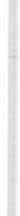 OSSIGENAZIONE  EXTRACORPOREA A MEMBRANA187L'ossigenazione extracorporea a membrana (ECMO) aiuta durante la rianimazione cardiopolmonare nel dipartimento di emergenza: report di quattro casiExtracorporea/ membrane oxygenation (ECMO) rescue for cardiopulmonary resuscitation in Emergency Department: report of tour casesEnrico Lumini, S. Bambi, I. Orlandi, M. Ruggeri, G. Becattini, M. Fratini, S.Tramontana Scandicci, Italia. Email: e.lumini@tin.itContesto: Nonostante le molte risorse necessarie, la rianimazione cardiopolmonare extra corporea (RCPE) è stata indicata come una possibile estensione della RCP tradizionale . È noto che la durata della RCP prima dell'inizio della RCPE è simile tra i pazienti sopravvissuti e non, ma la durata della RCP che può rendere futili ulteriori trattamenti non è conosciuta. Nel 2007 è partito uno studio all'interno dell'ospedale di Gareggi che prevede la possibilità della RCPE per i pazienti vittima di un arresto cardiaco sia intra che extra ospedaliero che non rispondono alle manovre di RCP tradizionali .Scopo: Descrizione di quattro casi nei quali è stata utilizzata la RCPE. Come parte di uno studio più grande questa prima esperienza in DEA può indirizzare la ricerca in corso e la condivisione dei dati può contribuire ad individuare indicatori di esito sfavorevole .Risultatti ed Implicazioni: 4 pazienti sono stati sottoposti ad  RCPE, l'età media è stata di 35 anni(± 11) tre pazienti erano maschi ed in tre casi l'arresto cardiaco è avvenuto al di fuori dell'ospedale.  Il primo  ritmo cardiaco registrato è stato la fibrillazione ventricolare in due casi e l'asistolia negli altri due casi. Tutti pazienti sono stati sottoposti ad un protocollo completo di RCP secondo le attuali linee guida ERG: in tutti pazienti la RCP, la defibrillazione, la somministrazione di adrenalina e antiaritmici non aveva prodotto risultati. Il tempo medio di RCP prima del supporto extra corporeo è stato approssimativamente di 150 min (± 42 min). Nessuno dei pazienti sottoposti a ECMO è sopravvissuto: in due pazienti la RCPE è stata sospesa per morte cerebrale e due pazienti sono deceduti a causa di disfunzione multiorgano in seguito  a complicanze settiche  o infarto intestinale . In tutti i casi sono state registrate scarse informazioni riguardo l'inizio e la qualità della RCP sul territorio e durante il trasporto e sempre in tutti i casi i valori di anidride carbonica di fine espirazione sono stati molto bassi. Molti fattori clinici e biochimici possano essere potenziali predittori di un appropriato utilizzo della RCPE. Il registro dell'arresto cardiaco è una modalità plausibile per raccogliere ulteriori dati riguardo l'efficacia della  RCPE.Bibliografia:Shin JS, Lee SW, Han GS, Jo WM, Choi SH, Hong YS. Successful extracorporea! life support in cardiac arrest with recurrent ventricular fibrillation unresponsive to standard cardiopulmonary resuscitation . Resuscitation. 2007 May;73(2):309-13 .Massetti M, Tasle M, Le Page O, Deredec R, Babatasi G, Buklas D, Thuaudet S, Charbonneau P, Hamon M, Grollier G, Gerard JL, Khayat A . Back from irreversibility: extracorporeal life support for prolonged cardiac arrest. Ann Thorac Surg. 2005 Jan;79(1):178-83 ; discussion 183-4.Kelly RB, Porter PA, Meier AH, Myers JL, Thomas NJ. Duration of cardiopulmonary resuscitation before extracorporeal  rescue: how long is not long enough? ASAIO J. 2005 Sep-Oct;51 (5):665-7.052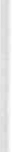 Ossigenazione extracorporea a membrana come ponte nel trapianto di polmone: report di un casoExtracorporea/  Membrane Oxygenation as a bridge to /ung transplantation: a case report Francesco Galantina RN, Natascia Nardon RN, Pietro Migliavacca RN, Antonella Sacchi RN Pavia, Italia. Email: ria2@pietromiqliavacca.itIn terapia intensiva ECMO è una tecnica di supporto extracorporeo della funzionalita ' cardiaca e/o respiratoria per pazienti in cui cuore e polmoni sono gravemente compromessi . In questi ultimi anni il supporto extracorporeo è stato utizzato in differenti casi, tanto da divenire una tecnica in grado di supportare le funzioni vitali degli organi. Recentemente un nuovo termine, ECLS ( extracorporea! life support), è stato introdotto per descrivere questa tecnica. Presenteremo un interessante caso di un paziente di 40 anni con diagnosi definitiva di NSIP ( non- specific interstizial pneumonitis) , che è stao trattato con ECLS. Il paziente è stato ricoverato nella nostra unita' di terapia intensiva per insufficienza respiratoria . Inizialmente è stato  trattato con ossigeno ad alti flussi alternato a NIV ( non invasive ventilation), ma il peggioramento della sua situazione respiratoria ci ha portati ad iniziare un supporto extracorporeo con NOVALUNG® (a-v) , il tutto mentre rimaneva comunque in respiro spontaneo con NIV ed NO (ossido nitrico).Un ulteriore peggioramento degli scambi respiratori ci ha condotti quindi alla rimozione del NOVALUNG e a cominciare il trattamento con ECMO  (v-v). Questo dispositivo ha richiesto terapia anticoagulante continua che, comunque, non ha causato importanti sanguinamenti . ECMO ha preservato le funzionalita ' multiorgano. Dopo 40  giorni,  nel giorno  del suo quarantesimo  compleanno,  il paziente viene  sottoposto  a trapianto monopolmonare destro.È tornato successivamente nella nostra unita' di terapia intensiva con un quadro di insufficienza renale acuta , che ha richiesto CVVHDF (continuos veno-venous hemo diafiltation), ed ancora una lieve insufficienza respiratoria che ha comportato la continuazione di ECMO. La situazione clinica è poi migliorata gradualmente , tanto da giungere alla rimozione di ECMO , avvenuta appunto dopo 5 giorni. Nei giorni seguenti viene risolto anche il problema dell'insufficienza renale. Dopo 2 mesi il paziente viene trasferito in riabilitazione senza il bisogno di alcun supporto respiratorio.153ECMO: Gestione infermierstica del paziente con circuito di bypass cardiopolmonare per temporaneo supporto vitale nell'insufficienza cardiaca e/o respiratoria potenzialmente reversibile come ponte in attesa di trapiantoECMO : nursing management of patients with cardiopulmonary bypass circuit far temporary /ife support in potential/y reversible cardiac andlor respiratory failure as a bridge to transp/antationSandra Sansolino, Romano Katia Perugia, Italia. Email: entropy66@alice .itPremessa: L'assistenza cardiocircolatoria e/o respiratoria (ECMO) è una delle tecniche di supporto cardiopolmonare applicata nei pazienti con insufficienza cardiaca e/o respiratoria acuta grave refrattaria ai protocolli terapeutici tradizionali. E' una macchina cuore-polmoni costituita da cannule di afflusso che portano il sangue dall'atrio sinistro e/o destro al ventricolo artificiale, di una pompa a flusso continuo, di un ossigenatore a membrana, in caso di assistenza polmonare o cardiopolmonare, che ossigena il sangue venoso proveniente dall'atrio destro o dalle vene cave, di una cannula di efflusso che porta il sangue attraverso l'aorta, arteria femorale, arteria succlavia nel sistema cardiocircolatorio del paziente.Scopo: Trattare dal punto di vista diagnostico-assistenziale, nonostante la complessità, il paziente che necessita del dispositivo sopradescritto in attesa di trapianto, attraverso l'elaborazione del percorso assistenziale. Individuare ed elaborare all'interno del percorso i passaggi critici, a cui potrebbe andare incontro il paziente, che porterebbero a una deviazione dello stesso.Materiali e metodi: Elaborazione del percorso assistenziale.Risultati: Tra il 2001-2005, nel nostro dipartimento, sono stati applicati 38 dispositivi di assistenza cardiocircolatoria e/o respiratoria : sopravvivenza globale 61,8%. Nel 2006 ne sono stati applicati 13: sopravvivenza globale 38,46%.Conclusioni: Garantire all'utente un alto livello di assistenza attraverso l'utilizzo del percorso assistenziale, rispettando i protocolli operativi di servizio, realizzati da personale infermieristico in continua formazione e aggiornamento, che opera sulla base delle conoscenze tecnico-scientifiche e delle risorse organizzative, professionali e tecnologiche a disposizione .Bibliografia :Bozzetti G, Grillone G, Spanu P. Terapia Meccanica dell'end stage heart failure", in Minerva Anestesiol , N. 72 (suppi. 1 del n. 1O), 2006, p. 295-9Philip H. Kay, Christopher M. Munsch, Traduzione a cura di Bruno Turinetto,Tecniche  di circolazione extracorporea, Clueb, Bologna 2005Casati G, Vichi MC. Il percorso assistenziale del paziente in ospedale. McGraw-Hill, Milano 2002SABATO, 11 OTTOBRE 2008Curare e prendersi cura: un paradigma per le cure intensiveCuring and caring: a paradigm for intensive care nursingElio Drigo,Udine, Presidente Aniarti, ItaliaLe strutture di assistenza intensiva sono diventate i contesti in cui si verifica l'incontro e la sintesi di frontiera di scienze, professionalità , orientamenti sociali, applicazioni dell'etica . Assistere le persone non è più, nemmeno in terapia intensiva, solo risolvere urgentemente problemi "fisici" , ma ristrutturare l'equilibrio fortemente compromesso di "persone" all'interno di una comunità allargata con i suoi orientamenti e le sue scelte in forte evoluzione.Gli assunti di riferimentoPer gli infermieri di area critica sono l'idea di persona, di salute, l'ambiente e di interdipendenza . La costante della complessità in questa concezione fa comprendere come non si possa risolvere i problemi di salute se non componendo elevate conoscenze scientifiche con modalità organizzative e comportamenti professionali molto avanzati e sempre attenti alle possibili evoluzioni. Da un tale contesto appare un'incertezza costante, fenomeno oggi molto diffuso . Non deve essere il fattore dominante: La percezione dell'incertezza deve essere solo fattore di stimolo al miglioramento. Nelle spinte globali verso una maggiore attenzione alla qualità della vita, l'assistenza assume una posizione centrale, anche se non vi è ancora una diffusa consapevolezza; gli infermieri devono pertanto indicare la strada: prima individuandola e quindi contribuendo alla diffusione "politica" delle idee.La responsabilità infermieristica si allarga oltre al proprio compito esecutivo per diventare funzione nella comunità. Una comunità non più ben precisamente circoscrivibile , ma sempre più planetaria. Con le inevitabili implicanze di interconnessione delle relazioni economiche, culturali, etiche.La frontiera dell'area critica richiede la individuazione dei problemi ed i tentativi per una loro prima soluzione; le implicazioni sono la costante possibilità di insufficienza di risposte, rischio di lavorare solo per tentativi ed errori, forte rischio di burn-out per le implicanze esistenziali costantemente presenti.Un paradigma per un infermiere professionista ma anche filosofo, quindi.Nell'attuale complessità, fornire risposte assistenziali all'altezza . delle attese significa garantire capacità tecniche ma anche relazionali avanzate. Fin dall'antichità chi curava le persone si è sempre posto il problema del significato della vita e delle relazioni.Un paradigma per l'infermiere dell'area criticaPer essere "infermieristico", il paradigma deve privilegiare l'accento sugli aspetti di specificità dell'assistenza , che si differenzia dalla cura/diagnosi-terapia anche se, della stessa possiede una buona conoscenza finalizzata alla migliore risposta alle persone;che sottolinea gli aspetti relazionali con la persona e i suoi referenti significativi, tutta la componente soggettiva e di necessario recupero dell'autonomia possibile e la garanzia di rispetto della dignità, in tutte le situazioni sia che si tratti di scelte personali che di decisioni dell'èquipe curante;che pratica le prestazioni di cura diretta della persona nella misura in cui queste sono giustificate dalla specifica complessità legata sia alle componenti tecniche e valutative dei parametri vitali e sia al possibile impatto sulla percezione dell'assistito in termini di risultato sul recupero della salute;che si cura dell'insieme dell'organizzazione come strumento per l'effettivo raggiungimento di obiettivi molto complessi.Ma, quello che oggi dobbiamo considerare nuovo, è il livello della responsabilità che ricade sull'infermiere: individuale: non solo elevata competenza, ma anchelocale/sociale: responsabilità di informare e coinvolgere la comunità sui problemi di salute/assistenza, specificamente quelli relativi alle situazioni di criticità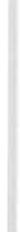 globale: responsabilità di guardare a tutti i problemi dell'assistenza nella criticità in una prospettiva mondiale.Spesso, rispetto a molti aspetti della vita di oggi, percepiamo una sensazione di impotenza nel cambiare le situazioni che richiederebbero cambiamento; la nostra responsabilità sembra svuotata . La responsabilità in un mondo completamente condiviso, ha invece acquisito un accresciuto ·significato e peso, che deve essere speso per azioni che devono essere appropriate.Ostacoli e perplessitàIn maniera automatica tutti gli attori che determinano l'andamento del mondo dì oggi sostengono una modalità effìcacìsta di operare. Altri riferimenti sembrano contare sempre meno. L'inversione della tendenza potrebbe sembrare un'impresa impossibile. Il quesito è se alcuni valori fondativi riusciranno a continuare a sostenere (oltre l'efficienza) le relazioni ai vari livelli.NCIl potere del prendersi cura: evidenze scientifiche in area criticaThe power of caring: evidenced-based criticai careElizabeth  PapathanassoglouSchool of Nursing, Università di Atene, Grecia. Email: elipapa@nurs.uoa.grContesto: MODS è una devastante manifestazione di malattia critica con eziologia sfaccettata e vaghi mezzi di prevenzione e trattamento. Continua ad essere responsabile della morte di migliaia di malati critici ogni anno. Scopo: Rivedere le pratiche basate sulle evidenze nell'infermieristica di Terapia Intensiva ed il loro effetto sulla prevenzione ed il trattamento di MODS; esaminare una potenziale struttura teorica per l'assistenza critica infermieristica che comprenda principi dalla teoria dei sistemi complessivi ed adattivi.77Metodi: Rivisitazione della letteratura e sintesi di conoscenze con affermazioni teoriche.Risultati: Da una prima comprensione comincia ad emergere che MODS è un fenomeno complesso disciplinato da una dinamica non lineare. Multipli approcci terapeutici potrebbero essere necessari e da impiegare insieme, in quanto la persona-sistema comprende una moltitudine di sistemi, presumibilmente con diversi punti critici e diverse risposte allo stress.Molte attività di supporto all'assistenza critica, come ad esempio posizionamento ed igiene, hanno dimostrato di avere un grande impatto sugli outcomes dei pazienti, di gran lunga superiore all'efficacia di nuove terapie mediche. E' opportuno esplorare l'intervento "bundle" per la cura di pazienti critici, includendo diverse misure, come l'igiene, il supporto psicologico e cognitivo, la gestione dell'ambiente e la tempestiva orchestrazione di interventi terapeutici con la finalità di massimizzare il potenziale terapeutico dell'assistenza infermieristica. Interventi minori o disturbi minori ci si può aspettare che  si manifestino con un effetto sproporzionato sull'outcome del paziente nel corso del tempo.Conclusione: Nonostante l'efficacia basata sulle evidenze degli esperti in assistenza in area critica, il potenziale terapeutico di interventi delicati (ad esempio, la comunicazione col paziente, la mobilizzazione, il coinvolgimento della famiglia, deve ancora essere stabilita.SESS/ON 21  PAIN AND SEDATION PRACT/CEPRATICHE PER IL DOLORE E LA SEDAZIONE112Assessment of pain in ICU in patients who cannot communicate: clinica! interest of the SOS DOLOUSI, a Behavioral Pain ScaleMarie De Va11, M. Pachioli1, C. Lorent2 , T. Nguyen3, M. Daune M.D1.1Unité de soins intensifs, 2 Cellule indicateurs du département infirmier, 3Statisticien, CHU de Charleroi, Belgio. Email: magali.vael@chu-charleroi.beScopo: determinare, attraverso SOS Dolousi (DPS) una scala di selezione dell'intensità del dolore, se questa può essere usata nella gestione dei pazienti che non possono espimersi verbalmente, o con  segnali, seguendo di stimolazioni nocicettive .Metodo: 110 adulti critici che sono stati ammessi consecutivamente nella nostra T.I. per varie patologie e che non erano in grado di esprimere il dolore verbalmente o con segni, sono stati valutati con la DPS.Questa scala è composta da 4 items: compliance alla ventilazione , espressione della faccia, motricità e produzione di lacrime (no dolore: minimo score = 4; massimo dolore: massimo score = 15). Durante lo studio tutti I pazienti erano intubati e ventilati; tutti ricevevano analgesia-sedazione . GLASGOW score era inferiore a 10 e RAMSAY score superiore a 4 (sedation). Per ogni paziente, durante le 24 ore, la DPS è stata misurata da3 infermieri in 3 situazioni: a riposo, durante procedure leggermente dolorose e più dolorose. Le analisi statistiche sono state eseguite con appropriate tests (non-parametrici) .Risultati: Usando la DPS, le valutazioni erano significativamente differenti tra riposo, e situazioni di procedura poco dolorosa e più dolorosa (P<0,001, Wilcoxon) . La sedazione, misurata con RAMSAY scale, non differiva significativamente nelle 3 situazioni. I nostri risultati sono stati discussi.Conclusioni: attraverso l'uso della DPS in T.I., il dolore può essere specificatamente accertato indipendentemente dalla sedazione nei pazienti che non sono in grado di esprimere verbalmente o con segni la loro sensazione dolorosa. La SOS Dolousi è adesso routinariamente usata in T.I e rappresenta uno strumento di sviluppo per nuovi protocolli di analgesia per i pazienti che non comunicano.Pensiamo che questo lavoro sia in linea con il dibattito presente sulla migliore gestione del dolore e della sedazione da parte degli infermieri di Area Critica ed anche con la necessità di validare strumenti per guidare all'analgesia in ogni pratica quotidiana .165Validazione delle scale comportamentali del dolore nei pazienti che possono o non possono parlareValidation of behavioral pain sca/es in verbal and non-verbal patients3	3Eleni Kletsiou 1 3, Mpouzika M2· , Papathanasso lou EDE1University Hospital of Athens "Attikon" , CCU, Generai Hospital "G.Gennimatas", ICU, 3University of Athens , School of Nursing, Atene , Grecia. Email: ekletsiou@yahoo .comScopo: La gestione del dolore è uno dei problemi più complessi in terapia intensiva, maggiormente determinato dalle limitazioni nella valutazione del dolore. Nei pazienti che non comunicano, il dolore deve essere valutato attraverso l'uso di scale comportamentali. Questo studio esplora l'applicabilità, l'attendibilità e la validità della versione greca di due scale comportamentali per la valutazione del dolore (Payen 2001, Puntillo 1997) sia nei pazienti di terapia intensiva verbali e non-verbali.Metodi: Le scale di valutazione sono state tradotte, ri-tradotte e valutate da un panel di esperti. Un campione di convenienza di 24 pazienti di terapia intensiva coronarica e di 36 pazienti critici intubati, fu seguito per tre giorni complessivi. La validità fu esplorata attraverso l'associazione tra la scala visiva analogica (VAS), la quale fu somministrata a pazienti quando in grado di riportare il dolore, e agli infermieri. L'attendibilità con test­ retest e inter-rater reliability sono state valutate su un campione di convenienza di 1O infermiere di area critica. Risultati: Fu rilevata una forte correlazione positiva tra i punteggi infermieristici alla scala di Puntillo (1997) e i punteggi dei pazienti (r=0.6-0.92, p<0.002), come nei punteggi infermieristici con la VAS (r=0 .57-0 .66, p<0.003). Inoltre, una consistente associazione fu osservata con i punteggi infermieristici alla scala di Payen (2001) (r=0.57-0.85, p<0.004). Nei pazienti dell'unità coronarica ci fu una forte associazione tra i punteggi dellascala di Payen e i punteggi della VAS (r=0.67, p<0.0001), come per i punteggi infermieristici con la VAS (r=0.67, p=0.000). Comunque, nei pazienti intubati, una forte associazione positiva fu trovata solo tra i punteggi della scala di Payen ed i punteggi infermieristici con la VAS (r=0.85, p<0.0001). L'attendibilità test­ retest (r=0.93) e l'inter-rater reliability (r=0.81, McNemar test p>0.1) furono adeguati.Conclusioni: Le scale comportamentali possono essere degli utili strumenti nei pazienti verbali e non verbali in terapia intensiva, fino a che dimostrano una forte associazione con i valori di intensità di dolore riportati dai pazienti stessi. La versione greca dei due dei due strumenti appare attendibile e valida.230Valutazione del dolore nei pazienti con deterioramento cognitivo: cosa ne dice il sistema Zurigo di rilevazione osservazionale del dolore?Pain Assessment in cognitively impaired patients : how about the Zurich Observation Pain Assessment?lrmela Gnass, Erika SirschUniversity of Witten/Herdecke, lnstitute of Nursing Science, Witten, F.R. Germania Email: irmela.gnass@uni-wh.deScopo: La misurazione del dolore in pazienti con deterioramento cognitivo è ancora un problema comune. Molti pazienti neurologici, pazienti con limitate capacità di comunicazione e gravemente malati sotto sedazione e/o ventilazione meccanica non possono esprimere il loro dolore verbalmente. Lo scopo di questo studio è testare il Zurich Observation Pain Assessment (ZOPA©).Obiettivi: Testare lo strumento unendo i dati e valutare la validità del suo concetto .L'ipotesi è che, se il dolore viene misurato con ZOPA, il numero dei dati funzionali deve diminuire dopo gli interventi di sollievo dal dolore.Metodi: Tramite una revisione delle ricerche internazionali, impiegando database conosciuti comunemente, sono stati ricercati gli ulteriori sviluppi di studio sugli strumenti di valutazione . Lo studio presente è indicato come descrittivo/esplorativo. Lo ZOPA© è uno strumento che osserva il dolore dal comportamento dei pazienti con deterioramento cognitivo. Lo strumento contiene 32 dati suddivisi in 4 categorie. Un ospedale svizzero si è offerto volontario di metterlo in opera includendo pazienti di vari reparti. Tutti i pazienti con deterioramento cognitivo sono serviti da campione. La Commissione Etica del Cantone di Zurigo ha approvato la conduzione dello studio.Risultati: In tutto 557 valutazioni del dolore erano applicabili per l'analisi dei dati del punto a), mentre 1'88% di queste aveva 5 caratteristiche comportamentali. La combinazione delle caratteristiche comportamentali differiva evidentemente tra i pazienti ventilati e quelli non ventilati. Riguardo al punto b) 644 valutazioni del dolore sono state rilevanti. 249 di queste sono state distribuite in due tempi, principalmente prima e secondariamente dopo il sollievo dal dolore. Il 73,3% delle valutazioni mostrava una diminuzione a zero caratteristiche comgortamentali al secondo tempo di valutazione (p<0,001). Si può dichiarare che questa versione del ZOPA e  dimostrata valida .	·Conclusioni: La caratteristiche comportamentali degli strumenti attuali può essere ridotto approssimativamente al 50%. Gli infermieri considerano ZOPA© come un utile valutazione del dolore e questo può essere riflesso nell'assistenza futura e nella cura del paziente. Il nuovo ZOPA© messo a punto necessita chiaramente di più ricerche per essere di beneficio alla salute dei pazienti.Bibliografia :Deutsches Netzwerk fUr Qualitatsentwicklung in der Pflege (DNQP) (2005)Expertenstandard Schmerzmanagement in der Pflege Fachhochschule Osnabri.ick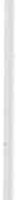 Herr, K, Bjoro K, Decker S. (2006) Tools far assessment of pain in nonverbal older adults with dementia: A state-of-the-science review. Journal of Pain and Symptom Management, 31, 170-192.Jeitzinger M, Schwendimann R. (2005) Schmerzerfassung bei sedierten und maschinell beatmeten Patienten und Patientinnen. Pflege, (19) Dezember S. 335-344067Valutazione dell'interruzione della sedazione durante il giorno nei pazienti sottoposti a ventilazione meccanica nelle terapie intensive per adulti ed il suo impatto sugli outcomes dei pazientiAn evaluation of daily sedation vacation in mechanical/y venti/ated patients within the adu/t intensive care milieu and its impact on patient outcomesJenni TemplemanMacclesfield Hospital, Macclesfield, Gran Bretagna.Lo scopo dello studio era valutare la pratica della pausa giornaliera della sedazione in rapporto ai giorni di ventilazione meccanica, alla durata della degenza in terapia intensiva e il suo impatto sugli outcome dei pazienti. Venne valutato anche il costo della terapia per la sedazione .Nel 2003 è stato condotto uno studio pilota comparativo, retrospettivo su partecipanti di terapia intensiva di livello lii con un gruppo di n=20 (prima dell'introduzione della pratica di sedazione quotidiana) e nel 2006 un gruppo di n=20 (dopo l'introduzione della pratica di pausa quotidiana). Lo studio ha adottato un disegno di audit clinico con un servizio di miglioramento e rappresenta parte del completamento di un diploma di master.I dati furono recuperati dal database del ICNRC (Intensive Care National Audit and Reasearch Council) e dalle note di casi clinici. Partecipanti dei due gruppi furono accoppiati sulla base della diagnosi di ingresso. L'età del paziente, lo score di APACHE Il, la durata della ventilazione e della degenza furono analizzati attraverso il test U Mann-Whitney utilizzando il software SPSS. La media della durata della ventilazione meccanica era 14.35 giorni nel gruppo del 2006 versus 26.65 giorni nel gruppo di 2003 (p=0.001). La media della durata della degenza in terapia intensiva era stata di 14.5 giorni nel gruppo del 2006 versus 26.5 giorni nel gruppo del792003 (p=0.001). La durata della ventilazione diminuì di 12.3 giorni e la durata della degenza in terapia intensiva diminuì di 12 giorni nel gruppo del 2006 rispettivamente. Ci fu anche una riduzione nel costo della terapia per la sedazione nel gruppo del 2006 di 3,862.00 sterline. Nei pazienti adulti in ICU, la pratica di pausa giornaliera dalla sedazione migliora gli outcome del paziente diminuendo la durata dei giorni di ventilazione meccanica, la durata della degenza, la terapia sedativa e i costi di terapia intensiva.Bibliografia:Kress JP, Pohlman AS , O'Conner MF, Hall JB. (2000) Daily lnterruption of Sedative lnfusions in Critically lii Patients Undergoing Mechanical Ventilation. New England Journal of Medicine. Volume 342, 1471-1477. Butterworth Heinemann: Oxford.Schweickert WD, Gehlbach BK, Pohlman AS, Hall JB, Kress JP. (2004) Daily interruption of sedative infusions and complications of criticai illness in mechanically ventilated patients. Criticai Care Medicine. Volume 32, No. 6, 1272-1276.185Validazione prospettica della scala del dolore di Manchester per la valutazione del dolore nei dipartimenti di emergenzaPerspective validation of Manchester Pain Ruler for pain evaluation in Emergency DepartmentEnrico Lumini, C. Bandinelli, G. Piccini, G. Neri Firenze, Italia. Email: e.lumini@tin.itScopo: La valutazione del dolore ed una sua accurata documentazione sono stati identificati come componenti importanti dell'assistenza infermieristica all'interno del dipartimento di emergenza (DEA). Precedenti lavori hanno dimostrato che non esiste uno strumento universale per la valutazione del dolore. Il Manchester Pain Ruler (MPR) è stato specificatamente creato per la valutazione del dolore in DEA. Lo scopo di questo studio è quello di valutare la validità e la affidabilità del MPR paragonata allo standard di riferimento della scala analogico visiva (VAS) in DEA.Metodi: E' stato condotto uno studio prospettico su un campione di convenienza di 132 pazienti in un DEA cittadino di 1° livello. Tutto il personale infermieristico è stato preventivamente addestrato alla somministrazione di entrambe le scale. L'intensità del dolore è stata valutata con entrambi gli strumenti durante il processo di Triage, dopo la somministrazione di farmaci ed al termine della permanenza del paziente in DEA. L'affidabilità dello strumento è stata valutata confrontando i valori medi tramite il T test per variabili non appaiate. La validità è stata valutata calcolando il coefficiente di correlazione di Spearman e con l'analisi dei valori medi con il T test per variabili accoppiate.Risultati: Le valutazioni del dolore con i due differenti strumenti non hanno differito in maniera significativa benchè si osservi una tendenza alla rilevazione di valori più bassi, per intensità di dolore lieve, utilizzando il MPR. La correlazione e la concordanza tra la VAS e il MPR è stata elevata (r +0,92; IC95% +0,89 to +0,96). Conclusioni:  Nonostante  i limiti  dello  studio  (dimensione  del  campione , perdita  di  dati  alle  valutazioni successive del dolore) è possibile concludere che il MPR sembra uno strumento valido ed affidabile . Con entrambi gli strumenti è possibile identificare il livello di dolore, la risposta ai trattamenti o l'evoluzione naturale del dolore. Sono necessari ulteriori studi per confermare questi dati e per chiarire se il MPR possa essere utilizzato quotidianamente per la valutazione del dolore in DEA.Bibliografia:Todd KH. Pain assessment instruments for use in the emergency department. Emerg Med Clin North Am. 2005  May;23(2):285-95.Lyon MB Fiona et al. The convergent validity of the Manchester pain scale Emergency Nurse voi. 13, 2005 3. De Miguel-Yanes JM, Andueza-Lillo JA, Gonzalez-Ramallo VJ, Pastor L, Mufioz J. Failure to implementevidence-based clinica! guidelines for sepsis at the ED. Am J Emerg Med. 2006 Sep;24(5):553-9.4.  Thompson P, Angus NJ, Scott J. Building a framework for getting evidence into criticai care education and practice. lntens Crit Care Nurs 2000;16:164- 74.SESSION 22  ADVANCING EMERGENCY CAREASSISTENZA AVANZATA IN EMERGENZA102Pronto soccorso e Triage: un'esperienza psicologica di aiuto Emergency Room and Triage: a psychologica/ help experience Marisa Maglio, Antonella GastonULSS 7 Presidio Ospedaliero De Gironcoli, Conegliano, Italia. Email: antonella.gaston@ulss7.itL'intervento psicologico in Pronto Soccorso si propone come una iniziativa sperimentale e rappresenta una risposta fondata su una cultura attenta ai bisogni dell'uomo. Nell'attività nell'emergenza-urgenza intervengono diverse variabili relative sia al paziente che all'operatore (problematiche organizzativo-strutturali e psicologico­ relazionali).Gli scopi di questo lavoro sono:Contribuire all'umanizzazione del Pronto Soccorso con la presa in carico della persona nella sua globalità, stimolando in essa una ridefinizione della condizione di bisogno e l'assunzione di un ruolo attivo nel percorso terapeutico;Permettere una più agevole gestione dei familiari favorendo la mobilitazione delle risorse parentali come ulteriore elemento di successo terapeutico;Offrire un punto di appoggio per l'intera équipe di Pronto Soccorso, consentendo la condivisione e l'elaborazione delle esperienze emotive vissute e favorendo una migliore comunicazione.Il lavoro si divide in: FASE I - tre mesi -Viene fatto uno studio della realtà del Pronto Soccorso di Conegliano e Vittorio Veneto (TV) attraverso la somministrazione di due diversi questionari: uno agli utenti per raccogliere informazioni sul grado di conoscenza relativamente al Pronto Soccorso e il grado di soddisfazione; l'altro al personale medico e infermieristico (Health Professions Stress and Coping Scale).FASE Il - due anni -Viene attuato un percorso formativo-psicologico per tutto il personale sanitario sui seguenti temi: stress e rischio di burn-out; la gestione dell'informazione e della comunicazione ; la comunicazione all'interno dell'équipe; le emozioni dell'équipe curante; analisi delle dinamiche presenti all'interno del team. Lo psicologo sarà coinvolto nell'intervento sul paziente solo su richiesta di consulenza da parte del medico.FASE lii - tre mesi -Consiste nella ri-somministrazione dei questionari iniziali. L'analisi dei risultati porterà ad una valutazione della significatività del percorso degli operatori e della percezione degli utenti sulla qualità del servizio. Tutto questo per confermare come l'intervento psicologico in Pronto Soccorso sia di fondamentale importanza e per i pazienti e per il personale sanitario.Bibliografia:Trabucco G, Buonocore F. Pronto Soccorso e Triage. Accoglienza, rassicurazione , cura, aspettative, vissuti psicologici, bisogni. Edizioni Libreria Cortina Verona, 2007 .129Verifica della conoscenza ed applicazione della contenzione fisica, da parte degli infermieri di pronto soccorso e unità di terapia intensivaThe examination of the know/edge and app/ication of nurses in emergency room and intensive care units about the physical restraintSerdar Saritas, Nadiye Ozer, Zeynep Karaman OzluGaziosmanpa a universitesi Tokat Sagllk Yuksekokulu Tallçiftlik Tokat, Turchia . Email: serdarsaritas44@hotmail.comScopo: Verificare la conoscenza e l'applicazione, da parte degli infermieri di pronto soccorso e unità di terapia intensiva (ICU), della contenzione fisica .Metodo: Un progetto di studio descrittivo fu condotto in un ospedale universitario tra ottobre 2007 e febbraio 2008. Furono selezionati come campione di convenienza 34 infermieri in servizio presso il pronto soccorso e la terapia intensiva a conoscenza della loro partecipazione alla ricerca. In un'unica data fu somministrato un questionario che consisteva in risposte chiuse che valutavano le conoscenze rispetto al processo di contenzione fisica e domande a risposta aperta per valutare il processo di applicazione. I dati furono valutati con un test descrittivo.Risultati: Fu determinato che il 50% (n=17) degli infermieri era laureato, il 61.7% lavorava come infermiere in ICU da oltre 1 anno, il 32.4% (n=11) lavorava in pronto soccorso, 1'85.3% aveva conoscenza del processo di contenzione fisica e lo aveva applicato ai pazienti per diversi scopi. Il 94.1% (n=32) esprimeva di credere nella necessità del processo di contenzione fisica ed il 36.5% credeva che la contenzione fisica potesse essere applicata ininterrottamente per 24 ore. Solo 1'8.8% riferiva di registrare/annotare il processo di contenzione fisica. Il 94.1% (n=32) dichiarava che i pazienti agitati necessitavano di contenzione fisica; I' 88.2% (n=30) esprimeva che la comunicazione terapeutica potesse essere usata come alternativa alla contenzione fisica.; il 76.5% (n=26) riferiva di utilizzare la contenzione fisica per prevenire le cadute dal letto dei pazienti; il 47.1% (n=16) affermava di applicare la contenzione fisica a tutte e quattro le estremità contemporaneamente; il 58.8% espresse la presenza di edema come complicazione delle estremità in cui veniva applicata la contenzione.Conclusioni: Malgrado complicazioni quali edema e cianosi, la contenzione fisica è un metodo spesso utilizzato dagli infermieri che la ritengono necessaria per provvedere alla sicurezza dei pazienti in pronto soccorso ed ICU.Bibliografia:Choi E, Song M. (2003) Physical restraint use in a Korean ICU. Journal of Clinica! Nursing 12:651-659.Myers H, Nikoletti S, Hill A (2001) Nurses' use of restraints and their attitudes toward restraint use and the elderly in an acute care setting. Nursing and Health Sciences 3, 29-34 ..208Studio descrittivo delle conoscenze e dei comportamenti di medici ed infermieri del dipartimento di emergenza riguardo all'uso di sostanze ed i consumatori di sostanzeA descriptive study on Emergency  Department doctors' and nurses' knowledge  and attitudes regardingsubstance use and substance usersSean Kelleher RGN, BSc, PDCCN, MSc, Mr. Patrick Cotter RGN, RM, BSc, PDAEN, MSc School of Nursing & Midwifery, University College Cork, Irlanda. Email: s.kelleher@ucc.ieContesto: I professionisti sanitari che operano nei servizi di emergenza in Irlanda sono spesso esposti a pazienti con problemi legati all'uso delle sostanze e sono in posizione ideale per fornire la diagnosi precoce e il trattamento. Le conoscenze e gli attegiamenti dei professionisti della salute, in materia di uso e di abuso di sostanze da parte degli utenti, possono comunque influenzare negativamente la cura che questi pazienti devono ricevere.Obiettivo: L'obiettivo di questo studio è stato quello di determinare se le conoscenze e l'atteggiamento di medici e infermieri del dipartimento di emergenza per quanto riguarda l'uso e l'abuso di sostanze può essere un problema nella cura.Metodi: I dati sono stati raccolti utilizzando un questionario di indagine adattato, che si è basato sul fabbisogno di formazione dei lavoratori della comunità di salute mentale nella gestione di pazienti con abuso di alcol e altre droghe in Australia di Chappel et ali. "Substance Abuse Attitude Survey (SAAS) del 1985. Attraverso un campione di convenienza tutti i medici e gli infermieri (N = 145) che lavoravano nei dipartimenti di emergenza di 3 ospedali universitari in Irlanda, sono stati invitati a compilare il questionario sulle conoscenze e gli attegiamenti.Risultati: E' stato raggiunto un tasso di risposta del 46%, n = 66. I risultati indicano che nei partecipanti l'attuale livello di conoscenza di alcol e abuso di droga in generale, è soddisfacente . C'è un deficit di conoscenza particolare in relazione alle strategie di intervento relative alle altre sostanze. La maggior parte dei medici e infermieri dei dipartimenti di emergenza che hanno partecipato a questo studio non hanno ricevuto alcuna formazione specifica in materia di alcol e altre droghe . La maggioranza degli intervistati ha suggerito che i pazienti che utilizzano le sostanze sono gestiti in modo inadeguato. I risultati del SAAS indicano che i medici e gli infermieri che lavorano in servizi di emergenza hanno degli atteggiamenti quasi ottimali in tutti i sottogruppi ad eccezione di una "permissività" relativa al lavoro costruttivo dei pazienti nei confronti della sostanza .Conclusione: Vi è un urgente bisogno di ulteriore formazione nei servizi, programmi e lo sviluppo di protocolli standard I linee guida per la gestione del ritiro della sostanza e della disintossicazione oltre che di dotare i i professionisti del dipartimento di emergenza sanitaria di strumenti per individuare e gestire adeguatamente ii pazienti utilizzando anche le sostanze presenti nel dipartimento di emergenza.Bibliografia:1. Chappel J, Veach T, and Krug, R 1985 The Substance Abuse attitude survey: an instrument far measuring attitudes. Journal of studies on Alcohol 46, 1O: 48-52166Analisi e valutazione economica di alcuni percorsi diagnostico terapeutici Ana/ysis and economie evaluation of certain diagnostic therapeutic pathways Bruna Giugno, M.R. Cane, S. Cerrato, M. Corona, G. CarboneItalia. Email bruna.qiugno@h-qradenigo .itPremessa: L'Italia possiede un sistema di pagamento ospedaliero denominato DRG, caratterizzato da un budget fisso che incorpora due elementi:il pagamento delle cure di pazienti ;il pagamento di tutti i servizi che comprendono emergenza, prevenzione, servizi sociali e gestione dei pazienti cronici.Le tariffe di pagamento dei DRG sono fissate a livello nazionale per 500 diversi codici. Come accade in diversi altri Paesi, il risvolto economico ha un impatto modesto sulle scelte che vengono effettuate in materia di assistenza sanitaria, e pochissimi studi sono stati portati avanti per analizzare come invece la valutazione dell'aspetto economico possa influenzare tali scelte.Obiettivo : valutare l'analisi dell'impatto economico ed il relativo utilizzo nelle scelte riguardanti i pazienti critici ospedalizzati .Metodo: Abbiamo studiato l'impatto economico nell'assistenza di pazienti critici aventi cod. DRG 475 (pazienti sottoposti a ventilazione meccanica invasiva con tubo endotracheale) ricoverati presso la Divisione di Medicina d'Urgenza del nostro Presidio, durante l'anno 2006, in seguito a insufficienza respiratoria acuta.. Risultato: 15 pazienti su 137 ricoverati in Medicina d'Urgenza appartenevano al DRG 475. Il costo e' stato di 7692 euro per ciascun paziente. Il carico finanziario per l'ospedale ha raggiunto il picco in 1" e 5" giornata di ricovero (quando il paziente e' stato rispettivamente intubato ed estubato).La ripartizione dei costi mostra che la fetta più rilevante delle spese è da atttribuirsi alle attività di assistenzainfermieristica (1997 euro su un totale di 7692 euro).Conclusioni: La valutazione dell'impatto economico nell'assistenza sanitaria ai pazienti acuti può consentire di razionalizzare l'uso delle risorse ospedaliere; il ruolo dell'infermiere è essenziale nell'assistenza di pazienti che necessitano di intubazione tracheale e ventilazione meccanica; il beneficio economico derivante da una riduzione dei tempi di intubazione endotracheale e relativo svezzamento dalla ventilazione meccanica grazie ad un'alta qualità dell'assistenza infermieristica.SESSION 23  COMMUNICATION IN THE /CULA COMUNICAZIONE  IN TERAPIA INTENSIVA132L'impatto del counselling infermieristico nel benessere mentale del paziente in attesa di trapianto di cuore: disegno di uno studio prospettico randomizzatolmpact of nurse counseling on menta/  we/1-being of heart transplant recipients: design of a prospectiverandomized studyLuana Gattafoni, G. Canu, F. Grigioni, P. Paganelli.Azienda Ospedaliera-Universitaria S.Orsola-Malpighi di Bologna, Italia. Email: luanagattafoni@virgilio.itBackground:  I pazienti trapiantati  di cuore {HT) sono caratterizzati da una elevata prevalenza di disordini psichiatrici che alla fine influenzano il benessere mentale e la compliance.Gli Infermieri,  coinvolti nel programma  HT, contribuiscono   attivamente all'educazione sanitaria dei pazienti, al fine di limitare il peso psicologico  che contraddistingue   le diverse fasi del HT.Scopo: Nei  pazienti  HT, il nostro obiettivo  è di confrontare l'effetto di due diverse strategie nell'educazione sanitaria sul benessere mentale.Metodo: Abbiamo creato un gruppo di infermieri coinvolti nel programma  del HT con l'obiettivo di progettare uno studio prospettico randomizzato confrontando due strategie di educazione sanitaria. I pazienti verranno randomizzati utilizzando la modalità 1:1.Strategia  1: la prima strategia   sarà basata sulla prassi attuale, contraddistinta   dall'educazione sanitaria principalmente effettuata nel momento in cui vengono inseriti nella lista d'attesa al trapianto ;Strategia 2: la seconda strategia rappresenterà un'implementazione delle informazioni con una metodologia caratterizzata da un'istruzione ai pazienti al momento dell'inserimento nella lista d'attesa, più ulteriori informazioni al momento dell'intervento, e anche alla prima biopsia e coronarografia dopo I' HT.Verranno trasmesse le informazioni riguardanti l'educazione sanitaria a tutti i pazienti coinvolti dagli infermieri nel programma HT.Le condizioni mentali dei pazienti saranno valutate dalla auto-somministraz ione di un questionario specifico:al momento dell'inserimento  nella lista  o alla valutazione clinica prima dell' HT 2.   al momento della procedura chirurgica3.  al momento della dimissione .Il consenso informato verrà acquisito al momento dell'inserimento nella lista per l'HT o nella valutazione clinica pre-HT.Criteri di inclusione: pazienti sequenziali sottoposti a HT di età compresa tra	18 anni. Criteri di esclusione: trapianto multi-organo; rifiuto al consenso .010Desideri sentire  cosa  il paziente  intubato sta dicendo? Do you wish to hear what the intubated patient is saying? Dorte M011er Hansen, Dorthe Jakobsen (DMJ)Odense  Universitets Hospital, Odense , Danimarca . Email: dorte.m.hansen@ouh.regionsyddanmark.dkContesto: Pazienti ricoverati in UTI intubati, sono incapaci di parlare a causa del tubo endotracheale.Alcuni studi mostrano che i pazienti quando non riescono a comunicare verbalmente si sentono frustrati e ansiosi. Nella UTI dell'ospedale universitario di Odense , l'obiettivo è quello di non sedare questo tipo di pazienti come di routine. Ciò può significare che, durante la degenza in terapia intensiva, un numero elevato di questi pazienti hanno bisogno di utilizzare una comunicazione computer-assistita e ne possiedono le abilità .Obiettivo: Studiare se la comunicazione "Roll Talk" può:essere usata dai pazienti non sedati ma intubati assistiti nelle UTI,supportare le comunicazioni dei pazienti per esprimere bisogni e necessità ,supportare le loro comunicazioni con i familiari e lo staff sanitario .Metodo: Studio  prospettico, giugno-ottobre  2007 . Pazienti e staff  sono valutati attraverso  la compilazione  di questionari.Risultati: 29 casi osservati. 13 pazienti furono in grado di partecipare alle comunicazioni di supporto . 12 tra i 13risposero che le comunicazioni di supporto furono semplici nell'utilizzo. 12 tra i 13 risposero che il metodo aiutò la conversazione con i familiari e con il personale sanitario . 12 tra i 13 risposero che furono capaci di esprimere ciò che volevano usando questo tipo di comunicazione. 65% degli infermieri rispose che questo tipo di comunicazione facilitò i contatti con il paziente.Limiti: La comunicazione di supporto può essere utilizzata da pazienti non sedati, intubati, critici in terapia intensiva. Coloro che hanno usato la comunicazione di suporto in questo studio, hanno espresso che hanno avuto beneficio da essa. Questo studio mostra che c'è una base per un ulteriore sviluppo del software nell'uso clinico per un miglior beneficio per il paziente.232Comunicazione  tra  il personale  sanitario  ed  i pazienti  ricoverati  nelle  unità  di  cure  intensiveCommunication between hea/th care professionals and patients admitted to an intensive care unit.Birgitte T0rring RN, MHH1, Karin Kaasby RN, MLP2 Sirte Rasmussen RN Birte31University College Nordjylland; 2Am:estesien Region Nordjylland; 3Anaastesien Region Nordjylland, Danimarca. Email: bit@ucn.dkContesto: Quando i professionisti della salute parlano delle situazioni problematiche, dei loro dilemmi etici nella pratica, la comunicazione e la collaborazione molto spesso diventano importanti. Quando gli ex pazienti ospedalizzati parlano della loro permanenza, enfatizzano il significato delle loro relazioni e della comunicazione con i professionisti della salute. In questo progetto sono stati esaminati la comunicazione tra i professionisti della salute e i pazienti ospedalizzati in ICU nell'ospedale universitario di Aalborg (Danimarca).Metodologia: Studi osservazionali e interviste mirate di gruppo viste da una prospettiva fenomenologica­ ermeneutica.Obiettivo: Indagare quale forma e che contenuto caratterizza la comunicazione tra i medici, gli infermieri e i pazienti nell'unità di terapia intensiva con uno sguardo ai cambiamenti qualitativi introdotti.Risultato: La comunicazione ha luogo in un ambiente altamente tecnologico, che è non familiare ai pazienti, ma ben conosciuto ai professionisti della salute. Conversazioni tra il paziente e gli infermieri avvengono mentre l'infermiere espleta le sue attività. La comunicazione è caratterizzata da condizioni difficili dovute alla condizione fisica del paziente e alle sue capacità comunicative non verbali. I professionisti della salute parlano sempre ai pazienti di iniziative di presa in carico e trattamento: le risposte ai loro desideri avvengono attraverso una comunicazione atta a calmare, rassicurare e incoraggiare i pazienti con attenzione alla loro salute. Raramente gli infermieri parlano ai pazienti del loro futuro, non vogliono privare il paziente della speranza. Ciò è dovuto anche alla mancanza di conoscenza in merito al decorso della riabilitazione del paziente, alla sua tipologia e alla lunghezza. Raramente i medici parlano ai loro pazienti di possibili complicanze . Le difficoltà comunicative esistono e sono soprattutto dovute ai dilemmi etici tra l'autonomia del paziente e il desiderio dei professionisti della salute di proteggere il paziente.Conclusione: Attraverso lo sviluppo di competenze comunicative, cambiamenti organizzativi e il coinvolgimento del punto di vista del paziente, la comunicazione tra i professionisti della salute e i pazienti in ICU possono essere riqualificate .143Indagine fenomenologica della relazione interpersonale tra infermiere e paziente in situazione criticaPhenomenologica/ investigation of the interpersonal relationship between nurses and critically ili patientsFoteini Vouzavali 1  Karanikola M1 2, Koutrouba3 A, Papathanassoglou EDE1,	·1University of Athens, School of Nursing; 2Tzanion Hospital, Pireaus; 3Children's Hospital "A. Kyriakou", Atene, Grecia. Email: fvouzav@gmail.comScopo: Gli infermieri di area critica forniscono assistenza a individui in fasi fondamentali della vita e della morte e intervengono sulle condizioni dei pazienti per ristrutturare l'omeostasi e la stabilità . L'obbiettivo era quello di esplorarela percezione dell'infermiere sul significato della relazione interpersonale in pazienti critici ela percezione dell'infermiere su come la patologia grave influisca sulla loro personale esperienza, vita, personalità , valori e significati.Metodo: E' stato adottato un metodo qualitativo fenomenologico . Sono state raccolte descrizioni narrative e riflessioni sull'esperienze attraverso interviste fenomenologiche faccia a faccia con 12 infermieri di area critica, che hanno mostrato un livello di saturazione. Il processo di interpretazione di prova fu basato sul rivivere il fenomeno che sarebbe apparso insignificante e ordinario.Risultati: La relazione tra infermieri di area critica e pazienti si è rilevato essere intenso e determinante sulla personalità e sull'attribuzione di molte cose vissute dell'infermiere. Fu osservata una ricchezza dei temi di interrelazione. Il core centrale "syncytium" assume un'analogia e questo tema ha illustrato la simultaneità costante e interazione reciproca tra infermiere e paziente. Altri temi con vari sottoargomenti includono:relazioneempatiapercezione del ruolosviluppo personalepercezione del paziente.Sono stati analizzati ermeneuticamente .Conclusioni: Infermiere e paziente critico sono un duo dinamico con costante interazione. Gli infermieri appaiono prendere parte nell'intera vita dei loro pazienti, condividere esperienze e imparare da loro. I pazienti riempiono il tempo e lo spazio "vivo" dell'infermiere e creano uno settore nel quale gli infermieri sviluppano la loro identità e i loro significati. Attraverso questa interazione gli infermieri sviluppano una intensa e autentica relazione con i pazienti, evolvono esistenzialmente e stabiliscono un'autentica consapevolezza verso se stessi e gli altri.SESS/ON 24 RESPONDING TO THE CRITTICALLY ILLRISPONDERE Al MALATI CRITICI115Primo intervento in una chiamata d'emergenza : l'Italia studia il contenuto emotivo ed il punteggio di cooperazione (ECCS) associato al modello transazionaleFirst Aid Emergency Calls: ltaly Tests the Emotional Content and Co-operation Score  (ECCS) associated with Transactional ModelGennaro Scialò, R. Alvaro, L. Macale, F. Germini, A . Sili, A. Stievano Università Tor Vergata sede Ospedale SS. Trinità di Sora, Sara, Italia. Email: gennaro.scialo@torvergatasora  .itContesto: In Italia nell'ambito del sistema di emergenza-urgenza territoriale la richiesta di soccorso arriva per via telefonica alla centrale operativa 118. La gestione della chiamata da parte del Dispatcher non contempla la variabile dello stato emozionale del chiamante perché si utilizza un processo di Dispatch rigido in quanto informatizzato . Questo impedisce di prevenire l'eventuale insorgenza della "Campfire Story Sindrome".In questo caso il Dispatcher che risponde alla chiamata non ha una partecipazione distaccata con il chiamante in quanto entrambi tendono ad accentuare gli aspetti più entusiasmanti dell'accaduto sia in senso positivo che in senso negativo.Scopo: Introdurre una metodologia di risposta alla chiamata che consenta una comunicazione efficace durante il contatto telefonico atta a prevenire la "Soglia Isterica". L'obiettivo è stato quello di valutare se lo score attribuito dall'operatore che utilizza questo metodo riduce gli errori di sovrastima o sottostima del codice di gravità attribuito mediante il Dispatch e se di conseguenza migliorano gli outcomes .A tal fine è stato sperimentato un modello integrato che utilizza, per quello che riguarda la comunicazione verbale le tecniche di Analisi Transaziona1e <1l e per la valutazione dello stato emozionale l'Emotional Content and Co-operation Score(2) (ECCS).Risultati e Implicazioni: La sperimentazione è stata fatta presso una centrale operativa della regione Lazio nell'anno 2007. I risultati hanno dimostrato che l'applicazione del modello ECCS integrato con l'analisi transazionale determina un significativo miglioramento nell'attribuzione del codice di gravità e quindi degli outcomes . Questo permette una migliore gestione delle risorse e quindi una risposta più efficace del sistema di emergenza-urgenza territoriale.Bibliografia:Byers JF, Smyth KA. Application of a transactional model of stress and coping with critically ili patients. Dimens Cri! Care Nurs. 1997 Nov-Dec;16(6) :292-300.Clawson JJ, Sinclair R. The emotional conteni and cooperation score in emergency medicai dispatching. Prehosp Emerg Care. 2001 Jan-Mar ;5(1):29-35 .100Introduzione di un Team di medicina d'urgenza (MET) in un ospedale svedeselntroducing a Medicai Emergency  Team (MET) in a swedish hospitalLena Ottemark, RN, CCRN, Eva Joelsson-Alm, RN, CCRN, MSNMIVA, Sodersjukhuset,  Stoccolma , Svezia. Email: lena.ottemark@sodersjukhuset.seContesto: In ospedale le morti, in molti casi, sono prevedibili e prevenibili. Diversi studi hanno dimostrato che molti pazienti hanno delle anomalie nei segni vitali fino a 24 ore prima della morte inaspettata o arresto cardiaco. Il MET o equipe medica di emergenza è un metodo per facilitare il riconoscimento precoce e il trattamento delle condizioni di deterioramento dei parametri vitali.Nel mese di aprile 2007 è stato introdotto un sistema MET nel Si:idersjukhuset , di Stoccolma , che ha compreso :Istruzione del personale in reparto per il riconoscimento precoce e il trattamento iniziale dei pazienti con gravi condizioni.Aumento dei monitoraggi dei segni vitali nei reparti e implementazione della scala	Mews (Scala di riconoscimento  rapido).e)  Un MET, composto da  un infermiere di terapia intensiva e un intensivista , che può essere chiamato 24 ore al giorno.d) Otto mesi dopo l'introduzione del MET è stata effettuata la somministrazione di un questionario per valutare i pareri del reparto ICU, del personale e le registrazioni delle chiamate del MET, e sono stati esaminati gli arresti cardiaci in ospedale e la mortalità.Obiettivi: Permettere che pazienti gravemente malati ricevano un trattamento tempestivo e con il giusto livello di cura; aumentare la competenza del personale del reparto e la fiducia nella cura dei pazienti critici ; ridurre il numero di morti evitabili in ospedale.Risultati: il 75% dei pazienti potrebbero continuare ad essere trattati in reparto con il sostegno del MET; il 90% del personale ha ritenuto che il MET ha trattato i pazienti critici più velocemente ed efficacemente ; 1'82% delle infermiere di reparto ha riferito che un monitoraggio più attento ha significato che esse hanno un maggiore  controllo  dei  loro  pazienti  e  delle  loro  condizioni  ed  i  pazienti  si  sentono  più  sicuri. Non vi è stata alcuna significativa riduzione del numero di arresti cardiaci o morti inaspettate nei reparti. Implicazioni: Gli Infermieri di terapia intensiva possono aumentare la sicurezza del paziente attraverso la diffusione della loro conoscenza del monitoraggio e del trattamento dei pazienti critici al di fuori ICU. Questo è stato realizzato attraverso la formazione del personale di reparto e prendendo parte al MET e sostenendo gli infermieri di reparto .124Sviluppo delle abilità comunicative per iniziare una pratica sicura per pazienti con patologie critiche: raccomandazioni per la valutazione del contesto {il sistema SBAR)Developing communication skil/s to initiate safe practice for critically  ili patients: Situation Background Assessment Recommendation (the SBAR tool)Helen Cox*, Standring D, Albarran JW,University of the West of England, Bristol, Gran Bretagna. Email: helen3.cox@uwe.ac .ukAll'incirca 16 milioni di persone sono ammesse in ospedale ogni anno. Nonostante la maggior parte di questi pazienti abbiano un ricovero privo di avvenimenti importanti, circa il 10% prova un evento avverso durante l'ospedalizzazione . La gestione dei pazienti critici e i problemi inerenti nella pratica clinica sono stati ben documentati (NPSA 2007). Insuccessi nella comunicazione tra professionisti della salute sono considerati essere il fattore centrale che contribuisce ai fallimenti nell'erogare cure e negli spiacevoli eventi che riguardano i pazienti. (Haig et al, 2006). L'uso di tecniche di comunicazione strutturate è stato identificato come una soluzione per migliorare gli outcome di cura e la sicurezza dei pazienti. (Haig et al, 2006).Il modello SBAR (Situazione, Contesto, Valutazione e Raccomandazione) è un approccio standardizzato di comunicazione che mira a supportare ed incrementare la condivisione di comunicazione e di informazioni tra i professionisti della salute. E' inoltre un quadro di istruzioni efficace che rende possibile la comunicazione di informazioni soggettive, incluse opinioni, messe in relazione con richieste per consigli o interventi specifici. (Honhenhaus 2006). Questa tecnica è stata ampiamente usata dall'industria dell'aviazione e dai militari dove una comunicazione succinta ed efficace è della massima importanza in situazioni critiche (referenza).Gli studi sull'uso dello strumento SBAR sono limitati ma abbiamo una diminuzione eccezionale negli eventi avversi con incremento della fiducia tra lo staff infermieristico quando usano lo SBAR per comunicare nelle situazioni critiche (Carroll 2006 Haig et al, 2006).Scopi e obiettivi:Rispondere allei niziative per un paziente più sicuro (lnstitute far Health lmprovement 2007)Promuovere il lavoro collaborativo nella pratica clinicaIntraprendere una valutazione di servizio che segue la preparazione e l'introduzione di una nuova strategia comunicativa nella responsabilità.Sono stati inviati a tutto lo staff sanitario che ha frequentato sessioni di preparazione in due aree di responsabilità , un totale di 221 questionari. Le risposte sono ancora in via di comparazione e sottoposte all'analisi dei dati. Tutto ciò sarà completato prima della presentazione. La percentuale dei questionari in corso di restituzione è del 20%. Saranno anche condotte interviste mirate di gruppo per indagare sull'impatto dello strumento comunicativo SBAR nella pratica clinica.Da prendere in considerazione una successiva analisi dei dati. Bibliografia:Carroll (2006) SBAR and Nurse Physician Communication:  Pilot testing an Educational lntervention. Nursing Administration Quarterly. 30(3) 295-299.Haig, K. Sutton, S. Whittington, J. (2006) SBAR: A Shared Menta! Model far lmproving Communication Between Clinicians. Journal on Quality and Patient Safety. 32(3) 167-175Hohenhaus S (2006) Enhancing Patient Safety During Hand offs.  American Journal of Nursing 106 (8) 72a-73c.087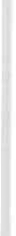 Una valutazione realistica dei sistemi di individuazione dei problemi e relativo intervento e dell'addestramento per le cure immediate finalizzati al riconoscimento precoce e trattamento dei pazienti in fase di peggioramento clinico ricoverati: protocollo di ricercaA realistic evaluation of track and frigger systems and acute care training far early recognition and treatment of deteriorating ward -based patients : research protocolJennifer McGaughey, PhD student1, Bronagh Blackwood, Lecturer1, Peter O'Halloran, Lecturer1, Sam Porter, Professor of Nursing1, John Trinder, Consultant Anaesthetist2,1Queen's University of Belfast, Belfast, Northern lreland; 2South Eastern Health & Social Care Trust, Dundonald, Irlanda del Nord. Email: j.mcgaughey@qub.ac .ukFinora esistono scarse prove dell'efficacia delle iniziative di assistenza in fase acuta (sistemi di allarme precoce, formazione per l'assistenza al paziente acuto, azione diretta) che riduca il numero di eventi avversi (arresto cardiaco, morte, ingresso inatteso in Terapia Intensiva) attraverso un più immediato riconoscimento e gestione del peggioramento clinico dei pazienti nei reparti ospedalieri.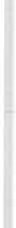 Le ragioni sono da individuare nel fatto che la ricerca era precedentemente basata sulla misurazione degli outcome dei pazienti seguita dall'implementazione di un intervento o un programma. Tale ricerca non considerava quei fattori sociali (l'organizzazione, le persone, le influenze esterne) che possono pertanto aver intaccato il processo di implementazione e su questo aver parametrizzato i punti di uscita. Lo scopo dello studio è di valutare i fattori che permettono o costringono l'implementazione e l'erogazione dei servizi dei sistemi di allarme precoce o della formazione per l'assistenza del paziente acuto nella pratica clinica.Il progetto è basato su di un multiple case study di quattro reparti generali in due ospedali per acuzie dove sono stati attuati i Sistemi di Allarme Precoce (EWS) e il corso di Riconoscimento e Trattamento degli Eventi Acuti che minacciano la vita (ALERT). Vari metodi sono stati utilizzati per raccogliere i dati riguardo le capacità individuali, di relazione interpersonale e di padronanza di sé allo scopo di comprendere il processo degli outcome, intenzionali e non intenzionali, e di implementare la pratica di EWS e ALERT. Queste informazioni sono state raccolte durante interviste sia individuali sia di gruppi focus con partecipanti chiave, attraversol'osservazione fuori dal campo dell'organizzazione del reparto e della struttura, attraverso il monitoraggio dei diagrammi dell'EWS e dei dati medici dei pazienti che sono peggiorati durante il periodo di studio.Il monitoraggio dei diagrammi dell'EWS e dei dati medici si è reso necessario al fine di accertare l'effettiva applicazione dei principi di ALERT.Questo studio è cominciato nel gennaio del 2007. E' stata concessa l'approvazione etica e la raccolta dei dati è in corso con interviste condotte da persone-chiave di fiducia. I risultati di questo studio forniranno alcuni parametri ai dirigenti per prendere decisioni consapevoli per una pianificazione strategica e organizzativa degli interventi per migliorare il livello di assistenza erogata in ospedale ai pazienti critici adulti.Bibliografia:Esmonde L, McDonnell A, Bali C, Waskett C, Morgan R, Rashidain A et al. lnvestigating the effectiveness of Criticai Care Outreach Services: A systematic review. Intensive Care Medicine 2006; 32: 1713-1721McGaughey J, Alderdice F, Fowler R, Kapila A, Mayhew A, Moutray M. Outreach and Early Warning Systems far the prevention of Intensive Care admission and death of critically ili patients on generai hospital    wards.    Cochrane     Database     of     Systematic     Reviews     2007,     lssue     3. www .thecochranelibrary .comWinters BD, Pham JC, Hunt EA, Guallar E, Berenholtz S, Pronovost PJ (2007) Rapid Response Systems: A systematic review. Criticai Care Medicine 2007; 35 (5): 1238-43Pawson R and Tilley N. Realistic Evaluation. London; Sage: 1997239Esperienze di parenti di malati in terapia intensive: "Non dimenticatevi di noi"Experiences of /CU patients' relatives in /CU: "Do not forget us"Hatice çiçek RN PhD, Celale Oczan RN PhD, Nuran Tosun RN PhD, Ayla Yava RN PhD GATA Hemirelik Yuksek Okulu, Ankara, Turkey. Email: haticesutcu@yahoo.comScopo: Determinare le esperienze e le aspettative dei parenti dei pazienti ricoverati in ICU.Metodo: Un progetto qualitativo e fenomenologico attraverso l'utilizzo di interviste semi strutturate somministrate tra il 1° Gennaio ed il 31 Marzo 2008 in quattro ICU del Gulhane Accademia Militare Medica(GMMA). I ricercatori intervistarono 16 parenti e 14 degenti ricoverati in ICU per un minimo di 3 giorni. Le interviste furono registrate con un registratore vocale. I dati ottenuti furono valutati con un approccio fenomenologico di analisi dei dati definito da Collaizzi.Risultati: Come risultato dell'analisi dei dati, furono stabilite le seguenti 5 categorie: bisogni d'informazione, metodi di coping; comunicazione, ubicazione delle cure, feeling e atteggiamenti. Specialmente i ricoveri in ICU imprevisti ed acuti, diedero luogo a sentimenti intensi in cui i parenti frequentemente sperimentarono ansia, ambiguità e paura. Affermarono di non aver trovato limitazioni nello stare accanto al proprio parente, ma trovarono difficoltà nel ricevere informazioni adeguare sulla prognosi della malattia come pure risultò loro difficile giungere ai medici, mentre risultò più facile trovare gli infermieri. I parenti riferirono inoltre che le attitudini di preghiera, solidarietà, interesse e compassione degli infermieri erano utili nell'affrontare la situazione .Conclusioni: Si concluse che c'erano alte aspettative nei confronti degli infermieri sull'informare e soddisfare i bisogni comunicativi dei parenti, sull'organizzare gli accessi in ICU, sull'utilizzare i contributi dei parenti per assistere e sullo sviluppo di metodi di risoluzione. Ciò suggerisce che l'infermiere accompagna il parente durante lo sgradevole processo dell'ICU, informando e provvedendo al supporto delle loro esigenze in un approccio olistico.EfCCNa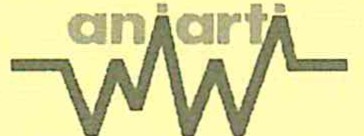 .·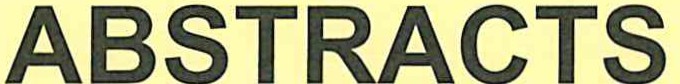 PRES1 ENTAZIONE. 1P·OSTERI II l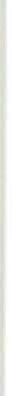 il	I I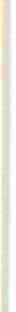 I'II  l	I	I - 1I l	-  I008La condizione dei pazienti e le osservazioni infermieristiche prima di un ricovero non pianificato in terapia intensiva. Preparazione per I' introduzione di un team di emergenza medicaPatients condition and nursing observation before unplanned admission to intensive  care unit. Preparation for introducing medicai  emergency teamThorsteinn  Jonsson, Alma  Moller, Lovisa Baldursdottir. Mosfellscer, Islanda. Email: thorsj@hi.isObiettivo: Lo scopo di questo studio è di esplorare e descrivere la condizione del paziente e l'osservazione infermieristica prima del ricovero non programmato all'unità operativa di terapia intensive,  focalizzando l'attenzione sulla preparazione per l'introduzione di un'équipe di emergenza medica.Metodi: Questo è uno studio retrospettivo descrittivo composto di due parti. Anzitutto, sono stati raccolti dati daregistrazioni di pazienti che sono stati ricoverati inaspettatamente nelle unità di terapia intensiva all'ospedale universitario di Landspitali tra il 1/10/2006 e il 31/12/2006. La seconda parte ha coinvolto interviste semi­ strutturate con gli infermieri responsabili dei pazienti prima del ricovero non pianificato alle unità di terapia intensiva.Risultati: I dati sono stati raccolti da 132 pazienti su un totale di 152 ricoveri non pianificati, che rappresenta una partecipazione di circa 1'87%.Molti dei ricoveri non pianificati si sono verificati nel turno serale, tra le 16:00 e le 24:00 . La ragione più comune era l'insufficienza respiratoria, mentre la seconda era la sepsi.Era impossibile calcolare il Punteggio di Attenzione Precoce Modificato (MEWS) basato su parametri fisiologici documentati prima dell'ammissione del paziente all'unità di terapia intensiva a causa della mancanza di dati.13 pazienti (20%) presentavano una saturazione di ossigeno (Sp02) minore del 90% e la frequenza respiratoria media del totale dei pazienti era di 30 atti al minuto.La frequenza respiratoria è un  buon indicatore per la condizione critica dei pazienti prima del loro ricovero all'unità di terapia intensiva, ma era allo stesso tempo il parametro meno osservato dagli infermieri in questo studio. La frequenza respiratoria è stata documentata per 9 (14%) pazienti prima del ricovero in terapia intensiva. La diuresi e il bilancio dei liquidi è stato calcolato approssimativamente nel 40% dei casi e il livello di coscienza per 31 pazienti (48%) prima del ricovero non programmato in terapia intensiva.Conclusione : C'è la  necessità  di  promuovere  l'attenzione  e  l'educazione  riguardo  l'osservazione infermieristica, specialmente per implementare l'osservazione della frequenza respiratoria dei pazienti, poiché molti dei ricoveri non pianificati in terapia intensiva sono relativi a problemi respiratori.Una strategia per promuovere l'osservazione infermieristica è di implementare il Punteggio di AttenzionePrecoce Modificato (MEWS) alla pratica comune. Un'altra strategia per incentivare una cura adeguata del paziente è implementare una squadra medica d'emergenza.009Misurabile e controllato: il paziente dietro ai numeri Measurab/e and supervised: the patient behind the numbers Sofia Almerud,  RNANIC, PhD, senior lecturerCentre for Acute & Criticai Care, School of Health Sciences & Social Work, Vaxj6 University, Vaxjo, Svezia. Email:  sofia.almerud@vxu.se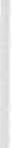 Contesto: L'equipaggiamento e le procedure sviluppatesi durante i diversi decenni passati hanno reso la moderna terapia intensiva l'ambiente tecnologicamente più avanzato dell'ospedale . In termini di cura del paziente, queste tecnologie sono sinonimo di guadagni illimitati?Obiettivo: Lo scopo è di sviluppare una base di conoscenze di cosa significhi essere criticamente malato oferito e preso in cura negli ambienti tecnologicamente intensivi.Metodi: Nove interviste non strutturate con pazienti fanno parte dei dati. Una prospettiva di vita mondiale ha guidato l'investigazione . L'analisi era fenomenologica.Risultati: La contraddizione e l'ambivalenza ha caratterizzato l'intero episodio di cura. La paura della morte adombra tutto e penetra l'esistenza del paziente. Quattro elementi intercorrelati hanno delucidato ulteriormente le esperienze del paziente: il confronto con la morte, l'incontro con la dipendenza forzata, un ambiente incomprensibile e l'ambiguità di essere un oggetto di osservazione clinica ma invisibile a livello personale.La trascuratezza di questi temi  portava a "momenti" di alienazione che compromettevano la cura. Fisso alla fine di un'osservazione clinica "a un occhio solo", i pazienti hanno descritto di sentirsi marginalizzati, soggetti a rituali di potere, uno straniero curato da uno straniero. Il ruggito della tecnologia silenzia le necessità in movimento delle persone malate, smorza i respiri della morte e compromette  la competenza dei caregivers .Conclusione : Questo studio mette in discussione il sistema d'oggi di prendersi cura per sviluppare una doppia visione che vorrebbe bilanciare la competenza clinica con un approccio olistico, integrato e comprensivo.Sotto questa visione, la soggettività e l'obiettività sarebbero onorate nella stessa misura, e i legami rotti forgiati nuovamente tra il "techne", l"'agire infermieristico" e la "poesis", l"'arte dell'infermieristica" .012Relazione tra la variazione dei livelli di cortisolo e l'indice standard di lavoro nel turno degli infermieri di terapia intensivaThe relationship between cortisol levels change and the Standard Shiftwork lndex of Intensive Care Uni! nursesA.St. Korompeli'. Ch. Noussis2 , A. Amfilochiou 2 , P. Sourtzi'. Ch. Tzavara 3'Faculty of Nursing, University of Athens; 2"Sismanogleio" Generai State Hospital of Athens; 3 Centre for Health Services Research, School of Medicine, Università di Atene , Grecia. Email: annabeli76@yahoo.comObiettivo: l'obiettivo dello studio -era di esaminare se i cambiamenti nel ritmo circadiano dei livelli di cortisolo sierico siano associati con le variabili dell'Indice Variabile del Turno di lavoro negli infermieri di terapia intensiva che lavoravano con un sistema di rotazione irregolare dei turni.Metodi: l'indice SSI è stato somministrato a 24 infermieri (12 maschi e 12 femmine) di età media pari a 35,2 (SD=5.0) con un'esperienza lavorativa che va dai 3 ai 20 anni (9.0±4 .3). I campioni di sangue sono stati prelevati dagli stessi infermieri all'inizio e alla fine di ogni turno. Sono stati raccolti un numero totale di sei campioni  di sangue  da  ogni soggetto , due  per ogni turno  (mattina, pomeriggio  e notte)  misurando  le concentrazioni di cortisolo sierico. Sono stati usati i coefficienti di controllo (r) di parziale correlazione per età e sesso per esplorare l'associazione tra le variazioni delle misurazioni di cortisolo e i punteggi nelle scale SSI. Risultati: i punteggi delle scale SSI erano significativamente correlate con i coefficienti di correlazione che andavano da -0.65 (stress con soddisfazione lavorativa) a 0.49 (estroversione con soddisfazione lavorativa). Dopo aver eseguito un controllo per età e sesso, le variazioni nei livelli sierici di cortisolo erano positivamente correlate con gli anni di esperienza in turno (r=0,47, p=0,041). Una correlazione significativa è stata trovata tra il punteggio di soddisfazione lavorativa e i cambiamenti dei livelli di cortisolo tra l'inizio e la fine del turno. Non· è stata trovata nessun'altra associazione statisticamente significativa tra le variabili SSI e i livelli di cortisolo.Conclusione : i cambiament i nei livelli di cortisolo sono probabilmente mediati da fattori relativi al lavoro che influenzano i turnisti, così come la soddisfazione del lavoro.Bibliografia :Barton J, Spelten E, Totterdell P, Smith L, Folkard S, Costa G. 1995, The Standard Shiftwork lndex: a battery of questionnaires for assessing shiftwork-related problems. Work & Stress 9:1,4-30.Van Cauter E, Leproult R, Kupfer DJ. (1996) Effects of gender and age on the levels and circadian rhythmicity of plasma cortisol. J Clin Endocrino! Metab 81:2468-2473Hennig J, Kieferdorg P, Moritz C, Huwe S, Netter P. (1998) Changes in cortisol secretion during shiftwork: implications for tolerance to shiftwork? Ergonomics 41, 610-621.013Utilizzo di un meta-database come primo approccio alla ricerca delle evidenze scientificheThe use of a meta-database as first approach to the search of scientific evidenceGiancarlo GalbiatiOspedale di Bergamo, Bergamo, Italia. Email: galbia@inwind .itScopo: accertare se il primo approccio della ricerca delle evidenze scientifiche da un meta-database sanitario sia più efficace rispetto alla consultazione di singoli database e trovare i vantaggi e gli svantaggi delle due strategie .Metodi: dopo aver analizzato le banche dati sanitarie principali (15 di linee guida, 4 di revisioni sistematiche , 3 di studi primari) con le modalità più diffuse di interrogazione e dopo aver studiato 4 meta-database (ricerca SUM, Prime Answer, Gateway e database TRIP) e aver verificato che il database TRIP è il più efficace , è stato fatto un confronto attraverso un'interrogazione identica tra meta-database e i singoli database.Risultati: il risultato delle consultazioni è stato 204 per TRIP e 475 dal meta-database.  Andando a stimare ilsenso di ogni singolo documento, tra i 204 del TRIP, 142 rispecchiavano bene le domande iniziali, mentre dei 475 documenti del singolo database soltanto 185 erano corretti.Conclusione : sebbene il database TRIP presenti al ricercatore un numero inferiore di documenti, esso riporta risultati più vicini alle domande formulate. Per il ricercatore ciò si traduce in notevoli vantaggi sia per il minor- tempo impiegato, sia per un'analisi più semplice dei documenti. La raccomandazione di iniziare la consultazione delle evidenze scientifiche da un meta-database (TRIP), risulta essere soddisfacente rispetto alla classica strategia della consultazione dei singoli database.016La pressione di riempimento dell'aria nella cuffia endotracheale aumenta durante  anestesia  generale con protossido d'azotoThe pressure in air-filled endotracheal cuffs increases in generai anaesthesia with nitrous oxideTalts Jaanika., Reintam AnnikaTallinn, Estonia. Email: siilike25@hotmail.comObiettivo: E' stato dimostrato [1, 2) che durante l'anestesia endotracheale la pressione della cuffia del tubo per intubazione può aumentare. Lo scopo del nostro studio era di ispezionare in quale misura l'uso del N20 può aumentare la pressione della cuffia. Ci siamo anche proposti di chiarire se sia necessario monitorizzare in modo routinario la pressione della cuffia.Metodi. Abbiamo studiato prospettivamente 47 pazienti che dovevano subire un'anestesia generale.L'età media dei pazienti era di 50-2±18 .3 anni, l'indice medio di massa corporea (BMI) 26.2±5.7. La cuffia era gonfiata ad una pressione di 20-30 cmH20. La pressione della cuffia da quel momento in poi veniva misurata con un manometro ogni 30 minuti.92Risultati. Abbiamo osservato un aumento significativo della pressione della cuffia tra la prima e la seconda misurazione (28.1±1.2 a 4.3±11.1 cmH20). Successivamente i cambiamenti nella pressione della cuffia non erano notevoli. Il BMI, l'età, la posizione del paziente e il tipo di intervento non hanno influenzato l'entità dell'aumento di pressione. In alcuni casi, quando la percentuale di N20 era < 50% dell'aria inspirata, la pressione della cuffia aumentava significativamente in confronto ai pazienti che avevano inspirato N20 pari al 50% o minore. (p=0.021).Conclusione. L'uso del N20 durante l'anestesia endotracheale esita in un aumento significativo della pressione della cuffia. L'aumento è più evidente nei casi in cui viene utilizzata una percentuale di N20 superiore al 50%. Quindi sono necessarie regolari misurazioni della pressione per minimizzare il rischio di un trauma tracheale durante l'anestesia endotracheale.023Errori nelle terapie intensive: evidence based nursing e sicurezza dei pazientiErrors in Intensive Care Unit: evidence based nursing and safety patientsPiergentili Federica1 Giusti Gian Domenico21S.Orsola Malpighi Policlinico, Bologna; 10spedale "S.M.Misericordia", Perugia, ItaliaANIARTI: ltalian Criticai Care Area Nursing Association. Email: fedep2003@libero.it ; qiustiqiando@libero.itContesto: L'errore umano ha contributi significativi a morbidità e mortalità nelle unità di terapia intensiva. L'errore nella gestione della salute è spesso un argomento difficile. E' necessario identificare il sistema chiave circa la sicurezza  del paziente che risulta, nell'identificazione  delle soluzioni,  apprendere  dagli errori e implementare strategie di cura. Inoltre,' è importante fornire dati sulla natura dei problemi di sicurezza e fornire indicazioni delle cause di questi problemi e le possibili soluzioni.Obiettivi: Incidenti ed errori sono solitamente  punti importanti circa la gestione del rischio, così come la complessa natura delle medicazioni e altri regimi di trattamento. Ci sono stati aspetti positivi rispetto al sistema stabilito, inclusa l'evidenza di cambiamenti positivi posti in essere come risultato di un processo di report, nuove iniziative per far sì che lo staff avesse un feedback, e l'evoluzione di un programma per riportare e discutere internamente gli incidenti.Risultati e implicazioni: Gli effetti benefici del sistema di report degli incidenti e i cambiamenti consecutivi del sistema rispetto la comprensione delle relazioni tra gli errori, gli incidenti e gli accidenti, implementano la formazione dello staff e la produzione di linee guida unificate basate sulle evidenze che necessitano di una maggiore cura.Le raccomandazioni per un cambiamento nella pratica devono basarsi su una buona informazione e non essere viste solamente come una risposta di "errore" rispetto agli incidenti avversi.024Uno strumento per la valutazione del dolore nei pazienti di terapia intensiva incoscienti o sedati: una revisione sistematicaA pain assessment tao/ far unconscious or sedated intensive care patients: a systematic reviewSanna-Mari Pudas-Tahka1. Anna Axelin 2 , Riku Aantaa 3, Vesa Lund4 , Sanna Salantera21satakunta Hospital District, University of Turku; 2University of Turku; 3the Turku University hospital; 4theSatakunta Centrai Hospital, Finlandia. Email: sanna-mari.pudas-tahka@satshp.fiScopo: lo scopo di questo studio era di descrivere gli strumenti utilizzati per l'accertamento del dolore in pazienti incoscienti o sedati nelle terapie intensive. Le domande principali della ricerca erano: (1) quali strumenti di accertamento del dolore sono sviluppati per i pazienti di terapia intensiva che non sono in grado di comunicare, (2) che tipo di indicatori fisiologici e comportamentali includono questi strumenti, e (3) quale tipo di proprietà psicometriche includono questi strumenti.Metodi: è stata condotta una revisione bibliografica sistematica, basata su sette database, coprendo il periodo dal 1987 al 2007. Sono stati identificati un totale di 1586 abstract, sono stati selezionati 58 articoli per la revisione di full-text e 9 articoli sono stati inclusi nella revisione. Due ricerche hanno revisionato indipendentemente gli abstract e tre ricercatori hanno estratto gli articoli. I criteri utilizzati per l'astrazione dei dati per valutare gli strumenti di accertamento del dolore erano basati sullo strumento di accertamento della qualità.Risultati: questa revisione sistematica ha rivelato cinque strumenti disponibili per pazienti di terapia intensiva adulti incoscienti o sedati . Tutti e cinque gli strumenti includevano indicatori comportamentali. Gli indicatori fisiologici venivano riconosciuti in tre strumenti : la Scala Comportamentale del Dolore (BPS) ha ricevuto i punteggi migliori, 12 su un massimo di 20, e successivamente lo strumento di osservazione del dolore in area critica (CPOT) e la scala di accertamento non verbale del dolore per adulti. I punteggi più bassi degli strumenti hanno dimostrato che tutti necessitano di ulteriore controllo/sperimentazione e conferma rispetto i vari aspetti delle loro proprietà psicometriche.Conclusione: tutti gli strumenti erano ragionevolmente nuovi. In alcuni di essi, il test psicometrico era ad uno stadio primitivo o addirittura inesistente.Prima che alcuno degli strumenti riportati possa essere considerato preferibile rispetto agli altri, è essenzialeche venga testato ulteriormente per la validità, affidabilità e flessibilità. Bibliografia:Gélinas C, Fillion L, Puntillo KA, Viens C, Fortier M. 2006. Validation of the Criticai-Care Pain Observation Tool in adult patients. American Journal of Criticai Care 15 (4), 420 - 427.Odhner M, Wegman D, Freeland N, Steinmetz A, lngersoll G. L. 2003. Assessing pain contro! in nonverbal critically ili adults. Dimensions of Criticai Care Nursing 22 (6), 260 - 267.Payen JF, Bru O, Bosson JL, Lagrasta A, Nove! E, Deschaux I, Lavagne P, Jacquot C. 2001 . Assessing pain in critically ili sedateci patients by using a behavioral pain scale. Criticai Care Medicine 29, 2258-2263 .025Formazione degli infermieri di area critica in SerbiaEducation of criticai care nurses in SerbiaGordana Dragosev, Goran Kukolj, Petar Mirkovic, Sofija Alijevic Nis, Serbia. Email: dragosev@gmail.comUn'adeguata formazione degli infermieri è di vitale importanza per la Serbia e la sua popolazione. L'educazione degli infermieri consiste in attività che servono a mantenere, sviluppare o espandere la conoscenza, conquiste professionali, schemi e relazioni che infermieri e tecnici usano per fornire servizi ai pazienti, alla comunità o alla professione e rappresenta una collezione di conoscenze e schemi che sono accettati dagli esperti all'interno di scienze biomediche di base, esperienza clinica e preparazione in ambito di salute.L'associazione di infermieri di area critica in Serbia (UINARS) è l'unica di questo tipo in Serbia - giovane ma prospettiva e ambiziosa la cui sfera centrale di interesse è la promozione di tutti gli aspetti della professione infermieristica e tecnica con un accento speciale sulla terapia intensiva, anestesia e rianimazione .Scopi dell'UINARS: sensibilizzare, informare e motivare infermieri e tecnici di area critica con un'educazione e un'esperienza professionale diversa, accettare e adottare una richiesta per un ampio spettro di interesse nella sfera della salute e superare una distribuzione collegata a differenti scopi, metodi e tecniche, per definire precisamente un dominio di queste attività e incarichi, per sviluppare una collaborazione orizzontale con la visuale di una qualità elevata, efficienza e piacere nel proprio lavoro, al fine di offrire una struttura comune di raccomandazione per un approccio multidisciplinare al lavoro, addestramento specifico, che coinvolge conoscenza contemporanea , schemi specifici adattabili così come un'attitudine costruttiva .026Indagine sul vissuto esperienziale dei pazienti ricoverati nelle terapie intensive ed i fattori che compromettono  la guarigioneExamining the lived experiences of patients staying in the intensive care unit and the factors affecting recoveryEsra Akin Korhan, Yurdanur Demir, lsmet Eer, Leyla KhorshidEge University, School of Nursing, lzmir, Turchia . Email: akinesra80@hotmail.comObiettivo: Questo studio è stato condotto per investigare sulle esperienze vissute dai pazienti ricoverati in terapia intensiva e i fattori che influenzavano il ricovero.Metodi: Il campione dello studio descrittivo comprendeva 158 individui che stavano nelle terapie intensive delle chirurgie e unità internistiche in un ospedale universitario da almeno 24 ore e che accettavano di partecipare allo studio.I dati sono stati raccolti utilizzando un modulo informativo con le caratteristiche sociodemografiche  di coloro che partecipavano tra novembre 2007 e febbraio 2008, assieme a una scala di esperienza di terapia intensiva{ICES) che era stata sviluppata da Rattray et al. (2004) e adattata alla popolazione turca da Demir et al. nel 2007 verificandone  l'affidabilità e validità.Risultati: Dei pazienti inclusi nell'obiettivo di questo studio, l'età media era 56.50 ± 16.82 anni, il 61,5% erano donne e il 50% avevano la licenza elementare . È stato determinato che per la maggioranza dei pazienti (63,5%) la durata di permanenza in terapia intensiva era di 1-7 giorni e il 26,4% era connesso a un ventilatore meccanico per 1.60 ± 3.15 giorni. In relazione con lo stato dei pazienti ventilati meccanicamente, si è trovata una differenza significativa tra i punteggi medi della scala di esperienza di terapia intensiva. Una relazione significativa è stata trovata tra la durata di connessione del paziente al ventilatore meccanico nelle unità di terapia intensiva e la scala totale dei punteggi medi e tutti i punteggi totali della scala secondaria .Conclusione : Si può concludere che i pazienti vivono esperienze relativamente negative nelle terapie intensive. Inoltre, i pazienti con ventilazione meccanica prolungata possono avere esperienza di eventi maggiormente sfavorevoli, così come coloro che vi soggiornano per un numero maggiore di giorni.Bibliografia:Demir Y, Akin E, Eer i, Khorshid L (2007). Yogun Bak1m Deneyim Olçegi: Geçerlik - Guvenirlik ça11 mas1. 4.Uluslararasi-11.Ulusal Hemirelik Kongre Kitab1, 5-8 Eylul, izmir, page:139.Rattray J, Johnston  M, Wildsmith  JAW  (2004). The  Intensive Care  Experience  Development  of The  Ice Questionnaire . Journal of Advanced Nursing; 47 :64-73.Roberts B, Chaboyer W (2004). Patients' Dreams and Unreal Experiences Following Intensive Care Unit Admission. Nurs Crit Care; 9:173-180.034Valutazione della condizione di dolore dei pazienti delle unità di terapia intensiva attraverso una scala del dolore comportamentaleAssessing patients ' pain status with a behavioural pain scale in intensive care unitsBesey Gune bren Hava bzçelik Neriman ZenginIstanbul University Bak1rkoy Health School, Hastal1klar1 Hastanesi Bahçesi içi, Istanbul, Turchia. Email: besey   oren@yahoo.com;   zneriman@yahoo .comScopo: Questo studio descrittivo è pianificato per investigare sullo stato del  dolore  e  i relativi fattori  tra  i pazienti sottoposti a ventilazione  meccanica nelle unità di terapia intensiva.Metodo: Applicando semplici campioni casuali, nella terapia intensiva di un ospedale di formazione e ricerca specializzata in patologie cardiache a Istanbul, sono stati selezionati 67 pazienti sottoposti a ventilazione meccanica. Prima di condurre lo studio , è stata chiesta autorizzazione alla struttura . Per raccogliere i dati, sono state usate la scala comportamentale del dolore (BPS) e uno schema di intervista contenente domande relative alla patologia, al trattamento e informazioni demografiche . I dati sono stati interpretati facendo uso di94SPSS. Come metodi statistici sono stati anche applicati il tasso percentuale, il range di frequenza , il T test e i test di Mann-Whitney .Risultati: Il 37,3% dei pazienti avevano un'età compresa tra 61-70 anni e il 17,9% tra 51 e 60. il 50,7% di questi pazienti erano maschi e il 49 ,3% erano femmine. Tra questi pazienti, il punteggio medio di coloro che avevano un punteggio BPS 4,04±1 ,77, il 26,9% stavano assumendo analgesici per trarre sollievo dal dolore, mentre il 73, 1% non ne stava assumendo alcuno. Per trarre sollievo dal dolore, il 97% dei pazienti ricevevano metodi non farmacologici dagli infermieri.Una differenza significativa è stata osservata tra I punteggi BPS dei pazienti che facevano uso di analgesici ecoloro che non ne facevano uso. I punteggi BPS dei pazienti sotto analgesico erano maggiori (p<0.05). Conclusione e raccomandazioni : Per controllare il dolore, a tutti i pazienti è stato fornito almeno un metodo non farmacologico.Nel caso dei pazienti ventilati meccanicamente, lo stato del dolore non dovrebbe essere trascurato, infatti dovrebbe essere accertato regolarmente dagli infermieri di area critica. Con questo obiettivo , dovrebbero essere progettati gli schemi per l'accertamento del dolore e, dopo l'interpretazione dei  report raccolti, dovrebbero essere prese appropriate misure a garanzia del comfort dei pazienti.Bibliografia:Blenkharn A, Faughnan S, Morgan A. Developing a pain assessment tool far use by nurses in an adult intensive care unit. Intensive and Criticai Care Nursing 2002, 18(6): 332-341Yorke J, Wallis M, McLean B. Patients'perception of pain management after cardiac surgery in an Australian criticai care unit. Heart&Lung 2004, 33(1):33-41Odhener M. Wegman D, Freeland N, Steinmetz , lngersoll GL. Assessing pain contrai in nonverbal critically ili adults. Dimmension of Criticai Care Nursing 2003, 22 (6): 260-267 .038La posizione semi-seduta: il trattamento infermieristico per ridurre l'incidenza della VAPThe semi-recumbent body position : nursing treatment to decrease the incidence of Ventilator Associated PneumoniaMona-Britt Divander, Gunilla Malmstròm, Ditte TryggDanderyds Sjukhus AB, 18288 Stoccoolma, Svezia. Email: mona-britt .divander@ds .seContesto: I pazienti intubati di terapia intensiva aumentano il rischio di sviluppare la VAP (Polmonite Associata al Ventilatore) che è la più comune infezione ospedaliera in questo gruppo di pazienti.La VAP comporta un aumento dei rischi di morbilità e mortalità. La prevenzione dello sviluppo della VAP implica numerosi tipi di interventi infermieristici tra cui uno è il mantenimento della posizione semi-seduta.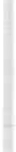 Scopo: Qual é stato lo standard dell'assistenza infermieristica in 2 unità di terapia intensiva di Stoccolma riguardo alla posizione semi-seduta? Quali sono state le opinioni degli infermieri sulla posizione semi-seduta? Secondo la letteratura , la posizione semi-seduta può ridurre l'incidenza di VAP?Metodi: Sono stati condotti 3 studi differenti. Studio n°1: è stata misurata l'inclinazione della testa del letto dei pazienti. Studio n°2: è stato somministrato un questionario per indagare sulle opinioni degli infermieri riguardoalla posizione semi-seduta. Studio n°3: revisione di articoli.Risultati: Studio n°1: l'inclinazione della testa del letto è stata misurata in 114 differenti occasioni. Nel 69% di queste occasioni l'inclinazione risultava inferiore di 30°.Studio n°2: lo scopo del questionario è stato quello di raccogliere i pareri degli infermieri. li 77% pensano che il paziente connesso al ventilatore ha un'ottima posizione del letto quando questo è inclinato di 45° per prevenirelo sviluppo della VAP .Studio n°3: i risultati di numerosi studi indicano che la posizione supina rappresenta un fattore di rischio nello sviluppo della VAP . L'inclinazione a 45° della testa del letto diminuisce il rischio di sviluppare VAP mentre ciò non avviene con un'inclinazione di 10-28°.Conclusione: I nostri studi mostrano che la posizione semi-seduta non è una pratica comune nell'assistenzainfermieristica.Sono necessarie maggiori informazioni riguardo alla VAP e all'importanza della posizione semi-seduta.040Ventilazione meccanica, farmaci, nutrizione, glicemia,... elementi fondamentali nello sviluppo delle ulcere da pressione nel paziente criticoMechanical ventilation, drugs, nutrition, blood glucose, ... key in the development of pressure u/cers in criticai ili patientsCelia Carrasco, Juan Garofano, Angel Cobos, ldoia Jimenez. Granada, Spagna. Email: angcobvar@yahoo .esScopo: analizzare la correlazione tra le misure terapeutiche, l'assistenza e altri fattori nell'insorgenza delle ulcere da pressione nei pazienti di terap ia intensiva.Metodi: uno studio descrittivo prospettico tra novembre 2007 - marzo 2008 (tuttora in atto) nella  terapia intensiva dell'Ospedale Universitario San Cecilio (Granada). Misure variabili: sesso, età, Braden, Barthel, Glasgow, farmaci, superficie d'appoggio, durata d'appoggio, ventilazione meccanica,  sedazione,  indice  di massa corporea (BMI), nutrizione, glicemia, diagnosi d'ingresso. Variabili analizzate usando SPSS. li livello di significatività è p0,05 e il test del Chi-quadro è stato usato per confrontare il rapporto dei dati.Risultati: 52 pazienti di cui 63,5% maschi e 36,5% femmine . Età media 63 anni. Permanenza media in terapia intensiva di 7 giorni. 46 ,2% pazienti con un alto rischio di ulcera, secondo la scala di Braden.Nel 11,5% (6 pazienti) è la prevalenza di ulcera al ricovero e nel 30,8% (16 pazienti) l'incidenza di ulcera.Farmaci comunemente  usati: insulina (67,4% dei casi), propofol (53,8%), dopamina  (54,1%), remifentanil(40,4%) e noradrenalina (32,7%). I pazienti con nutrizione parenterale erano 30,8% e 21,2% con nutrizione enterale, 55,8% i pazienti con ventilazione meccanica e sedazione .Non abbiamo trovato nessuna correlazione statistica tra l'insorgenza delle ulcere da pressione ed età, BMI, superficie d'appoggio , l'indice di Barthel una settimana prima del ricovero. Abbiamo trovato correlazione statistica tra l'insorgenza delle ulcere da pressione ed i farmaci vasoattivi: dopamina (P.:5. 0,00), noradrenalina (P.:5. 0,00); nutrizione: parenterale (P.:5. 0,00), enterale (P.:5. 0,021); pazienti con ipoglicemia (P.:5. 0,015); ventilazione meccanica invasiva (IMV) (P.:5. 0,00) e il tempo di IMV (P.:5. 0,001); Ramsay >4 (P.:5. 0,0035) ; Glasgow moderato/severo (P.:5. 0,00); farmaci per sedazione ed analgesia: remifentanyl (P.:5. 0,05), morfina cloridrato (P.:5. 0,03), midazolam + fentanyl (P.:5. 0,00), propofol (P.:5. 0,00).Più alto rischio di ulcere da pressione in pazienti chirurgici (P.:5. 0,008).Conclusioni : è molto importante la valutazione usando la scala Braden come assistenza infermieristica preventiva ed estrema per i pazienti con ventilazione meccanica, sedazione , farmaci vasoattivi, nutrizione parenterale/enterale nonché l'evitare l'ipoglicemia, nei pazienti ricoverati nelle unità di terapia intensiva.044Comparazione dei valori di saturazione d'ossigeno rilevati in diverse parti del corpo attraverso pulsossimetro e tempi di misurazioneComparing oxygen saturation va/ues taken from different parts of the body by pulse oxymetry and measurement timesGulendam Hakverdioglu, Esra Akin Korhan, Leyla KhorshidEge Universty School of Nursing, lzmir, Turchia , Email: gulendam .hakverdioqlu@ege .edu.trScopo: lo stato di ossigenazione dei pazienti dovrebbe essere valutato dagli infermieri attraverso l'uso di dispositivi di pulsossimetr ia. L'attenta misurazione dei valori di pulsossimetria, il posizionamento del dispositivo di pulsossimetr ia, così da permettere accurate misurazioni, nonchè la sicurezza del dispositivo usato, influiranno tutti insieme multidimensionalmente sullo schema terapeutico che riceverà il paziente.Questo studio semisperimentale è stato progettato per comparare i valori di saturazione d'ossigeno rilevati da differenti parti del corpo attraverso un polsossimetro ed i tempi di misurazione .Metodi: hanno preso parte alla ricerca quei pazienti che erano ricoverati in terapia intensiva di malattie toraciche e nei dipartimenti di neurologia dell'Ospedale universitario Ege, con un'età compresa tra i 18-65 anni, ai quali è stato applicato un sistema di rilevazione fissato fisicamente (non solo applicato), connessi al ventilatore , senza alcun problema ematologico , anemia, tremore, ipotensione, aritmia, vasocostrizione e vasodilatazione periferica, e che non ricevevano alcun farmaco vasoattivo.Nella raccolta dei dati sono state usate una scheda di identificazione del paziente ed una scheda di tracciabilità del paziente. Lo stato di ossigenazione dei pazienti è stato valutato attraverso misurazioni fatte sulle dita delle mani e dei piedi con un pulsossimetro . Nella valutaz ione dello stato di ossigenazione dei pazienti attraverso le dita delle mani e dei piedi è stata usata una sonda per dita OxiMax che era stata elaborata da Nellcor ed utilizzata nelle terapie intensive. Nella valutazione dello stato di ossigenazione della fronte è stato usato un sensore per fronte OxiMax Max-Fast elaborato da Nellcor. Nella valutazione delle caratteristiche iniziali dei pazienti ne sarà calcolato il numero e le distribuzioni in percentuale. I valori del pulsossimetro rilevate dalle varie parti del corpo sarà valutato secondo l'Analisi della Varianza di Misure Ripetute (Misure Ripetute ANOVA).Risultati: i dati della ricerca sono in fase di raccolta.Conclusioni: i risultati e le proposte saranno fornite come scoperte di ricerca . Bibliografia :Sun SW, Palei B, Gangoo W, Carrey Z. (2003). Reliability of Forehead Pulse Oximetry in Critically lii Patients, Chest, 124(4),178.Sugino S, Kanaya N, Mizuuchi M, Nakayama M, Namiki A. (2004). Forehead is as Sensitive as Finger Pulse Oximetry During Generai Anesthesia , Can J Anesth, 51(5),432-436Schallom L, Sone C, McSweeney M, Mazuski J . (2007). Comparison of Forehead and Digit Oximetry in Surgical/ Trauma Patients at Risk for Decreased Peripheral Perfusion, Heart & Lung, 36(3),188-194.045Indicatori di qualità infermieristica in area criticaCriticai care nursing quality indicatorsN. Stoufis*, D. Kostaki*, A. Douska*Konstantopouleio Generai Hospital of N. Ionia, Atene , Grecia. Email: stouf@in .grScopo: lo scopo del presente studio è quello di mostrare i livelli di qualità dell'assistenza infermieristica erogati nella terapia intensiva del nostro ospedale . Questi livelli sono stati selezionati nell'ambito della nostra terapia intensiva attraverso un processo di certificazione ISO 9001 in modo da essere accreditati dal fornitore di certificazione ISO. Lo scopo principale dello studio è stato l'identificazione degli aspetti più rilevanti dell'assistenza infermieristica erogata nella nostra terapia intensiva.Metodi: durante un periodo di 12 mesi un gruppo di lavoro costituito da tre medici e quattro infermieri ha redatto una lista di 15 indicatori di qualità. Questo gruppo è stato supervisionato dal medico responsabile della nostra terapia intensiva. Questi indicatori si basano su protocolli che sono stati adottati da organizzazioni internazionali accreditate .I livelli relativi all'assistenza infermieristica sono: la prevenzione delle malattie tromboemboliche , adeguata sedazione ed analgesia , conformità con il protocollo del lavaggio delle mani, informazione per le famiglie dei pazienti di terapia intensiva, tenere sotto controllo gli errori, infezioni relative al catetere, grave ipoglicemia .Risultati: come gruppo di lavoro stiamo portando avanti un progetto con l'intento di costruire un data base con il formato di accesso Microsoft che intende raccogliere e pubblicare le informazioni inserite riguardanti i livelli96di qualità. Infine il data base su cui stiamo lavorando rivelerà se la tattica qualitativi seguita dalla nostra terapia intensiva è corretta .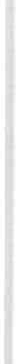 Nell'arco di un anno il dipartimento valuterà l'efficacia del programma qualitativo e aggiornerà , di conseguenza, il progetto qualità e gli indicatori basati su quella valutazione .Conclusioni: gli indicatori di qualità sono strumenti di lavoro che permettono la misurazione dell'assistenza infermieristica erogata con l'intento di migliorarla attraverso una valutazione sistematica ed un miglioramento della prestazione, qualità, efficienza e risultato dei servizi verso il paziente.050Utilizzo delle evidence based practice nella gestione del danno cerebrale traumatico nell'Ospedale Universitario  di HelsinkiUsing evidence based practice in the management of Traumatic Brain lnjury in Helsinki University HospitalMinna Loponen, Titta Vaarala,Helsinki, Finlandia. Email: minna.loponen@hus.fi ; titta.vaarala@hus.fiIl danno cerebrale traumatico  {TBI) rappresenta a livello mondiale una delle principali cause di morte e disabilità nei giovani adulti. IL TBI provoca disfunzione sia fisica che psicologica portando a delle conseguenze temporanee o a lungo termine. Queste conseguenze fanno sì che il TBI rappresenti un problema di sanità pubblica. Nella popolazione finlandese l'incidenza di queste conseguenze risulta essere stimata al 2.3% e ili TBI è anche la più comune causa di morte negli adulti con età inferiore ai 45 anni.Il TBI può essere suddiviso in danno primario e danno secondario . Il danno primario avviene al momento del trauma e può essere focale o diffuso. Il danno secondario, invece, si verifica qualche volta dopo il primario e può essere causato da fattori extracranici o intracranici. I danni secondari sono spesso il risultato di eventi che si verificano in scenari di area critica: ipossiemia, ipotensione ed ipertensione intracranica.E' stato documentato largamente che l'evidence based practice e gli interventi riducono il danno cerebrale secondario e migliorano il risultato. Studi hanno dimostrato che l'esito, in seguito a grave TBI, dipende molto dalla qualità dell'assistenza erogata ed è stato suggerito che i pazienti hanno probabilmente una possibilità di sopravvivere doppia se sono trattati in centri specialistici neurochirurgici.Nella terapia intensiva neurochirurgia, in cui gli autori di questa presentazione lavorano, ci sono protocolli infermieristici e medici che si basano su raccomandazioni e studi scelti attentamente. Questa evidence based practice garantisce che i pazienti ricevano un'assistenza di qualità elevata. Per il personale infermieristico esiste un training obbligatorio due volte l'anno, in cui il personale revisiona  questi protocolli . Il training comprende anche un tirocinio clinico per l'uso di nuove attrezzature . Un modo per rendere disponibili le informazioni è quello di usare un data base condiviso dove tutti i protocolli e linee guida siano pubblicate.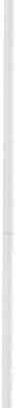 In questa presentazione gli autori analizzeranno i protocolli usati nell'ospedale univerisitario di Helsinki dal punto di vista infermieristico.Bibliografia:Smith M; Neurocritical care: has it come of age? British Journal of Anaesthesia 2004 Dee Voi 93 N. 6lacono L.A ; Exploring the Guidelines for the management of Severe Head lnjury Journal of Neuroscience Nursing 2000 Feb Voi 32 No 1051Il ruolo degli infermieri di area critica nella valutazione delle attrezzature e dei presidi medici:  una proposta di innovazione  organizzativaThe rote of criticai care nurses in evaluating equipment and medicai devices: a proposal of organizationalinnovationLuciana TorriPadova, Italia. Email: lutorri@terra.com.brContesto: la valutazione e l'acquisto di attrezzature e presidi medici sono essenziali nello sviluppo del sistema sanitario .Scopo: la valutazione multidisciplinare eseguita da specialisti, inclusa la figura dell'infermiere, che in questo contesto interpreta un nuovo ruolo intrapreso nel corso degli ultimi anni.Metodi: questa valutazione si abbina all'analisi dell'adeguatezza, costo-benificio,  innovazione ed impatto sull'organizzazione , formazione e struttura . La realtà europea, in modo particolare quella italiana, tende a limitare l'inclusione soprattutto degli infermieri in questo processo. Si tratta di un processo multidisciplinare che si deve avviare in modo consistente insieme agli altri processi e sistemi amministrativi sanitari di assistenza tecnica che strutturano il gruppo stesso.Risultati: la proposta di includere gli infermieri contribuirebbe all'innovazione e alla formazione, non appena i bisogni e l'uso del sistema saranno riconosciuti, sarà garantito un adeguato uso del sistema nonché ulteriori sviluppi clinici e di gestione.Conclusioni: è un percorso molto interessante che deve essere intrapreso in modo da creare la figura di uno specialista tecnico della salute che agisca in modo da sviluppare le risorse esistenti per addestrare il personale e per fare ulteriore analisi dei prodotti. In questo modo si svilupperebbe una figura di riferimento per tutti gli operatori sanitari nel campo operativo, formativo , amministrativo ed ispettivo.C'è bisogno di un grande sforzo di unione tra tutte le parti interessate per governare la questione della salute tecnologica. Si vuole che questi principi possano trovare spazio nei comportamenti e nelle scelte di tutti quelli che hanno interesse nella salute.Bibliografia:Carta di Trento: sulla valutazione delle tecnologie sanitarie in Italia. Trento, 28 marzo 2006 .Bradshaw A, Macmillan D. Defining 'competency ' in nursing (part 11): an analytical review. Journal of Clinica! Nursing March 1998 Volume 7 lssue 2 Page 103-1113.  Douw K, Vondeling H, Bakketeig S, Gabbay J, Worgler Hansen N, Borlum Kristensen F. HTA Education and training in Europe Cambridge University PressPublished online 23Dec 2002054Utilizzo di metodi formativi di terza generazione per il training degli infermieri in ICUUse of /earning methods of 3rd generation nurses Training in /CUCarmen Sasso, Carola Caliciotti, lsabel Novo, Ana lsabel Monaj, Giuseppina Savarino, Gisella Ligato. Unita di terapia intensiva Policlinico Campus Biomedico, Rame, ltaly. Email: c.caliciotti@unicampus.itContesto: il training in area critica è un problema concreto soprattutto in una terapia intensiva nuova e giovane. Questo è davvero duro perché il lavoro delle infermiere è notevole e il tempo disponibile è poco.Al momento il training in area critica consiste in lezioni teoriche con l'aiuto di video e di tirocinio clinico: due entità distinte senza alcuna relazione tra loro.Scopo: l'obiettivo della nostra terapia intensiva è quello di abbinare le lezioni alle simulazioni insieme ai videodi intere procedure su casi clinici attuali da risolvere e corsi on-line.Risultati: il progetto è di completare il training clinico  con le lezioni teoriche. All'inizio verranno studiati i casi clinici che saranno presenti in terapia intensiva, verranno mostrati i video riguardo  alle  procedure infermieristiche e verranno fatte simulazioni per risolvere un caso clinico specifico, infine verrà migliorata la pratica clinica.Implicazioni: in questo modo le lezioni diverranno, non solo fonte di insegnamento statico, ma anche fonte di nuovi stimoli in modo da fissare i concetti principali.In altre università sono state fatte delle esperienze incoraggianti, speriamo che l'impegno e l'inventiva delle nostre menti giovani , ci possa far raggiungere risultati innovativi.055Determinazione dell'efficacia del vello di pecora per la prevenzione delle lesioni da pressione in ICUDetermining the effectiveness of sheep skin rugs in prevention of pressure sores in the ICUNilay Sagnak, Ezgi çinarIstanbul Memoria! Hospital; University of Marmara, Istanbul, Turchia. Email: nilaysagnak@yahoo.comQuesto studio è stato compiuto sperimentalmente per determinare l'efficacia del vello di pecora nella prevenzione delle lesioni da pressione in pazienti allettati.Metodi: sono stati reclutati trenta pazienti per il gruppo sperimentale e trenta per il gruppo di controllo. Nello studio sono stati coinvolti sessanta pazienti della terapia intensiva dello Special Hospital tra l'aprile 2003 e 2004. I pazienti appartenenti al gruppo sperimentale venivano assistiti dagli infermieri, trattati con il vello di pecora e gli veniva cambiata la posizione sistematicamente . Quelli, invece, appartenenti al gruppo di controllo ricevevano assistenza infermieristica e cambi di posizione ma venivano trattati con il materasso ad aria.Per raccogliere i dati abbiamo usato questionari,  le scale di Waterloo e Norton, inoltre abbiamo valutato i questionari con il programma SPSS, la media aritmetica, con il test Mann-Whitney U, la percentuale, il test del Chi-quadrato, il t-test e analisi di correlazione.Risultati: tra il gruppo sperimentale e quello di controllo non c'erano differenze in termini di genere, obesità, magrezza, malattie croniche, massaggio ed esercizi motori (p<0.05); ma c'erano differenze tra la posizione, l'edema e la prognosi (p<0.05). Il gruppo di controllo presentava più edema del gruppo sperimentale.Entrambi i gruppi non mostravano differenze nei valori biochimici del sangue. Nel gruppo di controllo il 60% dei pazienti faceva uso di farmaci steroidei. Le differenze tra il gruppo di controllo e quello sperimentale in relazione all'uso di steroidi erano statisticamente significative (p<0.05).Entrambi i gruppi non mostravano differenze riguardo alle scale, Waterloo e Norton, di rischio delle lesioni da pressione (p>0.05). Non abbiamo riscontrato lesioni da pressione in nessuno dei pazienti del gruppo sperimentale,  ma il 30% dei pazienti del gruppo di controllo avevano sviluppato lesioni da pressione.Conclusioni: noi raccomandiamo l'utilizzo del vello di pecora nella prevenzione di lesioni da pressione in pazienti allettati perché questo è risultato efficace. È facile da usare e rappresenta anche un modo economico di prevenire lo sviluppo di lesioni da pressione.Bibliografia:Agostini  J,  Sidney  T,  Bogardus  JR.  Making  Health  Care  Safer.  Prevention  of  pressure  ulcers  in older patients. Yale University Schools of Medicine and Public Health, No:43, July, 2001 .Demir Z. Surgical treatments  of pressure sore and determine  patient outcomes. Turk1sh  Plastic and Reconstructive -Esthetic Surgery Journal, 11(3), 2003, Ankara.Berlowitz DR, Bezerra HQ, Brandeis GH, Kader B, Anderson JJ. Are we improving the quality of nursing home care. The case of pressure ulcers.Abstracts J Am Geriatr Soc., 59-62, Abst.:48, 2000.Kanj LF, Wilking SB, Philips TJ. Pressure ulcers. Dermatology, 38(4):517-536, 1998, USA.Kurtulu Z, P1nar R. Relation between high risk albumin level pat1ents and pressure sore with assesment of Braden Scale. University Of Republic , Nursing Department Journal , 7(2):1-10, 2003.Pinar R. Pressure sore and prevent1on, 3-10, istanbul, 1998.Ratliff CR. Pressure ulcer assesment and management. Lippincott's Primary Care Practise, 3(2):242-258, 1999.057Prevenzione delle ulcere da pressione nei pazienti con gravi problemi cardiovascolariPreventing pressure u/cer in patients with severe cardiovascular failureLena Segerstròm, Helena Holmberg.Karolinska University Hospital, Stoccolma, Svezia . Email: lenasegerstr  m@hotmail.comContesto: la terapia intensiva di chirurgia toracica dell'ospedale universitario Karolinska, eroga assistenza infermieristica postoperatoria a seguito degli interventi di cardiochirurgia. Dal 2005 la tipologia di pazienti è passata ad un alto livello di assistenza grazie all'uso di un numero crescente di presidi differenti per l'assistenza circolatoria, con lo scopo di "usare un cuore artificiale fino alla guarigione di quello nativo" oppure "usare il cuore meccanico fino al trapianto".I pazienti soffrivano di grave instabilità circolatoria con movimenti limitati soprattutto alla schiena.Uno studio di prevalenza sulle ulcere da pressione è stato realizzato durante una giornata, nella primavera del 2007. Degli undici pazienti ricoverati (uno in trattamento con l'ECMO), vennero documentate undici ulcere da pressione. Quattro pazienti avevano più di un'ulcera da pressione. Il paziente con l'ECMO  presentava  una grossa ulcera da pressione sotto i tubi, dietro la testa, sul sacro e rossori sui talloni.Di routine i pazienti, cui ci si aspettava un'assistenza superiore alle 24 ore, venivano messi direttamente su letti speciali e venivano usati anche cuscini e materiali plastici spugnosi in grado di scaricare le pressioni . I pazienti trattati con l'ECMO venivano girati nel letto solo durante il giorno e con l'aiuto dei medici.Scopo: lo scopo dello studio è stato quello di migliorare l'assistenza clinica affinché diminuissero i casi diulcera da pressione.Risultati: il gruppo di trattamento dell'ulcera creò un programma di trattamento. Fu definito un programma di assistenza infermieristica per la prevenzione e il trattamento delle ulcere.I materassi antidecubito furono acquistati ed fu instaurata una collaborazione con il terapista occupazionale. Le informazioni riguardo al programma ed ai nuovi prodotti furono comunicate allo staff attraverso e-mail. Il materiale per medicazione fu presentato su di un poster. Un anno dopo lo studio fu ripetuto.Dei quattordici pazienti ricoverati, vennero documentate sette ulcere da pressione. Un paziente presentava più di un'ulcera da pressione. Il paziente trattato con l'ECMO non presentava ulcere da pressione. Questo risultato corrisponde al 50% in meno di casi di ulcera da pressione.Implicazioni: nonostante ciò, i pazienti ancora presentano ulcere da pressione, perciò stiamo progettando studi, monitoraggi, aggiornamenti e valutazioni di nuovi prodotti.059Successo ed insuccesso del processo di cura dei pazienti con problemi coronarici nei servizi di cardiologia invasiva, ICU e CCUSuccessful  and  unsuccessful  care process  of coronary  heatt patients  in invasive  cardio/ogy  ward, /CU  andccuKontio E. RN, MNSc; Lundgrén-Laine H. RN, MNSc; Prof. Salantera S. RN, PhD University of Turku, FinlandiaScopo: Lo scopo dello studio era quello di descrivere successi ed insuccessi del processo di cura dei pazienti con problemi coronarici, in un centro di cura specializzato, dal punto di vista infermieristico . Attraverso queste descrizioni, furono identificati i fattori chiave per il progetto delle risorse per l'impresa  (ERP),  i sistemi  di sviluppo ed il supporto nel prendere le decisioni.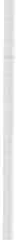 I pazienti con problemi coronarici che necessitavano di cure invasive erano solitamente presi in cura nelle ICU o nelle CCU. Tipicamente questa assistenza è stata basata sulla funzionalità, ma gli ospedali si stanno sempre più muovendo verso un'organizzazione basata sui processi. Allo stesso tempo, nuovi sistemi di informazione come l'ERP si stanno sviluppando nella cura della salute e, inoltre, è essenziale capire i punti di forza e di debolezza dei processi attuali.Metodo: Fu utilizzato un progetto qualitativo-descrittivo usando tecniche riguardanti casi critici.Casi critici furono raccolti usando un questionario senza limiti precisi. Il campione determinato, 13 caposala e 37 infermieri, furono strategicamente selezionati da 3 ospedali per acuti nel sud della Finlandia.Almeno metà degli informatori (48%) venivano o da un reparto invasivo, o da una ICU o da una CCU. Fu applicata un'analisi critica degli avvenimenti di Norman et al (1992).Risultati: Abbiamo identificato i seguenti significativi insuccessi nel processo di cura coronarica nei reparti invasivi, ICU o CCU. La scarsità della struttura dove viene posizionato il paziente, l'ambiente oppressivo, la mancanza di risorse e la mancanza di educazione al paziente. Rispettivamente abbiamo identificato i seguenti significati del successo del processo di una cura coronarica: educazione intenzionale del paziente, presenza costante, documentazione puntuale ed attendibile, giusto tempismo dell'educazione al paziente.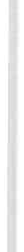 Conclusioni: I successi e gli insuccessi del processo di cura coronarica sono stati descritti e mostrano che i processi di assistenza necessitano di essere definiti e modellati se vogliamo migliorare la presa delle decisioni. Queste descrizioni forniscono importanti informazioni per lo sviluppo dell'organizzazione basata sui processi ed i sistemi ERP nella cura della salute.Comunque ulteriori ricerche sono ancora necessarie su come il sistema ERP può aiutare la presa della decisioni nelle organizzazioni basate sui processi.Bibliografia:Norman IJ, Redfern SJ. (1992). Developing Flanagan's criticai incident technique to elicit indicators of high and low quality nursing from patients and their nurses. Journal of Advanced Nursing 17: 590-600 .061Prevenzione della VAP: qual è l'evidenza?Prevention of Ventilator-Associated Pneumonia: what is the evidence?Yurdanur Demir RN, MSc; Esra Akin Korhan, RN, MSc; Prof. Leyla Khorshid RN, PhD Ege University izmir, Turchia. Email: yndemir@yahoo.comBackground: La polmonite associata a ventilatore (VAP) è l'infezione nosocomiale più frequente tra i pazienti ventilati meccanicamente, i range di prevalenza vanno da 9% a 78%. VAP è associata con aumento della morbilità, lunghe degenze in ospedale, aumento dei costi di assistenza ad un alto tasso di mortalità.99La comprensione dell'eziologia aiuta a prevenire la VAP. Inoltre gli infermieri hanno bisogno di capire l'eziologia della VAP, i fattori di rischio per questo tipo di polmonite e le strategie che possano prevenire questa malattia. Ciononostante, le strategie per prevenire la VAP, le vie di applicazione ed i risultati sono ancora oggetto di discussione.Scopo: Lo scopo di questo studio è di rivedere l'Evidence-Based Nursing e le strategie mediche per prevenire la VAP attraverso l'analisi della letteratura.Risultati: Gli articoli pubblicati furono identificati tramite una ricerca con il database di PubMed e facendo una ricerca su Google utilizzando il termine "polmonite associata a ventilatore". Solo gli articoli pubblicati su rispettabili riviste mediche ed infermieristiche furono poi esaminati a fondo ed ulteriori articoli furono identificati da riferimenti all'autore .Sulla base delle evidenze date dalla rivisitazione letteraria, le strategie per prevenire la VAP sono state discusse con questi titoli: Posizionamento del paziente; Igiene orale; Lavaggio mani; Aspirazione delle secrezioni sub-glottiche (Intermittente I Continuativa) ; Via per l'intubazione endotracheale; Gestione del circuito di ventilazione ; Metodi di alimentazione enterale; Lavaggi salini; Tipi di sistemi di aspirazione endotracheale (Aperto vs Chiuso); Sistema di umidificazione; Letti oscillanti .Implicazioni: Questo studio dimostra che il rischio correlato alla VAP può essere evitato con semplici interventi infermieristici. Inoltre gli infermieri di area critica hanno bisogno di capire i fattori che mettono i loro pazienti a rischio sviluppare la VAP ed, usando le strategie basate su evidenze che porteranno alla sopravvivenza ed alla guarigione del paziente.Più ricerche sono richieste in aree nelle quali c'è un'inadeguata ricerca di un'alto livello di ricerca di evidenze, riducendo morbilità e mortalità dei pazienti di terapia intensiva.Bibliografia :Depuydt PO, Blot SI, Benoit DD, Claeys GW, Verschraegen GL, Vandewoude KH, Vogelaers DP, Decruyenaere JM, Colardyn FA (2006). Antimicrobial resistance in nosocomial bloodstream infection associateci with pneumonia and the value of systematic surveillance cultures in an adult criticai care unit. Crit Care Med, 34:653-65Ruffell A, Adamcova L (2008). Ventilator-associated pneumonia: prevention is better than, cure. Nursing in Criticai Care, 13(1):44-53.Stijn I. Blot, Sonia L, Dominique V, Paul Van A, Brigitte Cl (2007). Evidence-based guidelines far the prevention of ventilator-associated pneumonia: results of a knowledge test among intensive care nurses. Intensive Care Med, 33:1463-1467.062Effetti del tocco-massaggio, musico terapia ed aromaterapia sullo stato psicologico dei pazienti  in terapia  intensiva.Touching, music therapy and aromatherapy's effect on the physio/ogical situation of the patients in Intensive Care UnitSevban Arslan, Nadiye OzerAtaturk Oniversitesi, Erzurum Sagl1k Yuksekokulu - Erzurum, Turchia. Email: sevban adana@hotmail.comScopo: L'obiettivo di questa ricerca è studiare gli effetti del tocco, della musicoterapia ed aromaterapia sui pazienti di terapia intensiva (ICU).Metodo: La ricerca quasi sperimentale fu condotta nella ICU di Anestesiologia e Rianimazione di un ospedale universitario tra il 23/06/2006 ed il 15/03/2007. I dati furono raccolti da un totale di 72 pazienti (36 di un gruppo sperimentale e 36 di un gruppo di controllo). Nella raccolta dei dati, come una forma di richiesta e di iniziativa infermieristica furono applicati il tocco espressivo, la musicoterapia e l'olio di lavanda attraverso la respirazione. Il tocco espressivo per il primo giorno, la musicoterapia per il secondo giorno e l'olio di lavanda tramite respirazione per tre giorni furono applicati ai pazienti del gruppo sperimentale. Prima e dopo ogni applicazione, il battito, sistole e diastole ed i valori respiratori del paziente venivano misurati. I valori di emoglobina sono stati aggiunti a queste misurazioni per il tocco espressivo . I dati sono stati valutati da statistiche descrittive, chi-quadro, campioni indipendenti, t test campioni accoppiati, t test campioni e one-way ANOVA.Risultati: Il 70,8% dei pazienti coinvolti nella ricerca avevano 56 anni o più (s=51); il 61, 1% (s= 44) erano maschi, 1'83,3% (s=60) erano sposati. La media dell'emoglobina seguente al tocco era 11,94 (SS= 3.16) nel gruppo di controllo e 13,10 (SS= 2.54) nel gruppo sperimentale e la differenza era statisticamente significativa (p= 0,050). La media delle pulsazioni dopo la musicoterapia era 104,58 (SS=27.46) nel gruppo di controllo e 93, 11 (SS_17.99) nel gruppo sperimentale e la differenza era statisticamente significativa (p=0.040). La media delle pulsazioni tra I due gruppi dopo l'aromaterapia era 102,41 (SS=25.26) nel gruppo di controllo e 91,86 (SS=15.35) in quello sperimentale e la differenza era statisticamente significativa (p=0.036).Conclusioni: Tocco, musicoterapia ed aromateraia possono avere risultati sulla situazione psicologica dei pazienti in ICU.Bibliografia:Almerud S, Petersson K. Music therapy- a complementary treatment far mechanically ventilateci intensive care patients.lntensive and Criticai Care Nursing 2003;19 (1):21-30.Dunn C, Sleep J, Collett D. Sensing an improvement: an experimental study to evaluate the use of aromatherapy, massage and periods of rest in an intensive care unit. Journal of Advanced Nursing 1995;21:34-40.Buckle J. The raie qf aromatherapy in nursing care. Nursing Clinics of North America 2001;36:1.065Analisi delle conoscenze ed applicazioni degli infermieri di Pronto Soccorso e Terapia Intensiva della contenzione  farmacologicaExamination of the information and applications of the Emergency Room and Intensive Care nurses about the chemical restraintsZeynep Karaman Ozlu, Serdar Sarita . Nadiye OzerAtatUrk Oniversitesi, Fakultesi Aziziye Arat1rma Hastanesi, Bahemire Yard1mc1s1, Turchia. Email: zynp krmnzl@hotmail.comScopo: Analisi delle conoscenze ed applicazioni degli infermieri di pronto soccorso e terapia intensiva della contenzione  farmacologica.Metodi: Fu effettuato un piano di studio descrittivo in un ospedale turco tra Ottobre 2007 e Febbraio 2008.34 infermieri di Pronto Soccorso e Terapia Intensiva disposti a partecipare allo studio furono scelti attraverso un campione di convenienza . Nella raccolta dei dati fu usato un questionario che consisteva in domande chiuse per valutare lo stato di pratica. I dati furono valutati con un test descrittivo.Risultato: Si determinò che il 50% degli infermieri (n=17) erano laureati, il 61,7% lavorava in terapia intensiva da più di un anno, il 32,4% (n=11) lavorava in pronto soccorso, il 73,5% (n=25) era a conoscenza delle pratiche di contenzione farmacologica, il 70,6% effettuava la contenzione farmacologica sui pazienti per diversi motivi, il 79,4% (n=27) accentuava la necessità di contenzione farmacologica ed il 23,5% (n=8) dichiarò che si può effettuare una contenzione farmacologica per 24 ore consecutive , il 50% (n=17) disse che si ricordava le pratiche di contenzione farmacologica, il 23,5% (n=8) disse di non effettuare contenzione farmacologica se non urgente, il 70,6% (n=24) dichiarò che le pratiche di contenzione farmacologica possono essere effettuate sui pazienti agitati, 1'88,2% (n=30) fa notare che la comunicazione terapeutica può essere usata in alternativa alla contenzione farmacologica, il 67,6% (n=23) disse che i pazienti ai quali viene effettuata la contenzione farmacologica sviluppano disorientamento come complicazione . Il 58,8% (n=20) indicò di usare sedativi per la contenzione  farmacologica.Conclusioni: Nonostante i pazienti sviluppino disturbi di disorientamento, la contenzione farmacologica è un metodo comune che gli infermieri trovano necessario per salvaguardare  il paziente in pronto soccorso e terapia intensiva.Bibliografia:Hofs\t K, Coyer F M (2007) Chemical and physical restraints in the management of mechanically ventilated patients in the ICU: a patient perspective. Intensive and Criticai care Nursing (article in press)Mott S, Poole J, Kenrick M (2005) Physical and chemical restraints in acute care: their potential impact on the rehabilitation of older people. lnternational Journal of Nursing Practice, 11:95-101.066Le pratiche e le conoscenze degli infermieri di area critica riguardo alla sindrome da terapia intensivaPractices and knowledge of intensive care nurses about the Intensive Care Unit SyndromeNadiye Ozer, Zeynep Karaman Ozlu, Serdar Saritas, Sevban ArslanAtatUrk Oniversitesi, Hemirelik Yuksekokulu, Erzurum, Turchia. Email: nozer@atauni.edu.trScopo: Esaminare le pratiche e le conoscenze degli infermieri di area critica riguardo alla sindrome da terapia intensiva.Metodi: Questo studio descrittivo fu effettuato in un ospedale universitario in Turchia tra Ottobre 2007 e Febbraio 2008. 24 infermieri che lavoravano in una ICU e che hanno acconsentito a partecipare furono scelti attraverso un campione di convenienza. Nella raccolta dei dati fu usato un questionario composto da 27 domande chiuse per valutare le informazioni circa la sindrome da terapia intensiva e 15 domande chiuse per valutare l'esercizio della professione. I dati furono valutati con un test descrittivo.Risultati: Il 41,7 % (n=10) degli infermieri sono laureati ed il 45,8% (n= 11) sono infermieri di anestesia e rianimazione in terapia intensiva; 37,5 (n=9) lavorano in ICU da più di cinque anni. L'87, 5% (n=21) afferma di essere a conoscenza della sindrome da terapia intensiva e 1'83.3% (n=20) dicono di prendersi cura dei pazienti con sindrome da terapia intensiva. Il 54.2 (n=13) disse che l'ICU era un elemento stressogeno a causare la sindrome ed il 16.7% (n= 4) disse che gli altri pazienti in ICU erano elementi stressati a causare la sindrome. La media del punteggio che gli infermieri realizzarono dalle misurazioni di 27 dati e 27 punti d'informazione fu 15,45 (SO= 4.1O) (minimo=6, massimo=22) . Quando fu esaminata la distribuzione degli interventi che essi effettuavano per prevenire la sindrome, tutti (n=24) affermarono che cercavano di ridurre il rumore ed il 33.3% (n=8) disse che metteva gli oggetti personali dei pazienti vicino al loro letto.Conclusioni: La media del punteggio d'informazione degli infermieri (15.45± 4.1O) è stato determinato essere più basso del livello di conoscenza della sindrome da terapia intensiva che loro hanno espresso (87,5%). Nonostante questo, la percentuale di manovre di intervento per prevenire la sindrome da terapia intensiva è stata trovata essere più alta.Bibliografia:Granberg Axell AIR , Malmros CW, Bergbom IL, Lundberg DBA 2002 . intensive care unit syndrome/delirium is associated with anemia, durg therapy and duration of ventilation treatment. Acta Anaesth Scan 46, 726- 731Dedeli O, Akyol AD. 2005 . Yogun Bak1m sendromu. Yogun Bak1m Hemireligi Dergisi 9, 20-27101068Lo sviluppo della pratica di assistenza critica e collaborazione con la ricerca (PDRP). L'utopia incontra il pragmatismoA criticai care Practice Development and Research Pattnership (PDRP). Utopia meets pragmatismJenni Templeman, Heather CooperMacclesfield Hospital, Macclesfield, Gran Bretagna.Questo lavoro si rivolge all'iniziativa di unione tra Cheshire NHS Trust e l'Università di Chester con riguardo allo sviluppo della pratica di assistenza critica e collaborazione per la ricerca.È focalizzata sugli aspetti salienti pertinenti gli ideali e la praticità con riguardo a questa associazione ed alla progressione dei quattro progetti correnti, un anno più tardi. Idealmente, il carattere particolare del PDRP è centrato sulla relazione tripartita tra lo sviluppo della pratica, ricerca e sviluppo della staff.Questa associazione è concettualizzata per aggiungere valore al nocciolo del business sia del NHS Trust che dell'Università. Gli effetti lungimiranti del PDRP includono un alto livello di partecipazione dello staff, con attività che contribuiscono significativamente allo sviluppo dello staff, collegati dove possibile ai bisogni di servizio e corsi sigli aspetti di riconoscimento attraverso l'accreditamento dell'apprendimento basato sul lavoro. Lo scopo ultimo è quello di intensificare la cura al paziente, radicare l'assistenza basata sulle evidenze, sviluppare lo staff e divulgare la buona pratica.Questo concetto di PDRP facilita la spinta per un cambio di gestione in una cultura stabilizzata che adotta un approccio centrato sul paziente, identifica i problemi, cerca un processo per una soluzione ed offre outcomes tangibili per pazienti e staff. Il possesso delle attività e degli outcomes del PDRP da parte di tutto lo staff sono stati visti come essenziali fin dall'inizio.Questo lavoro spiega gli aspetti pragmatici dell'esperienza d dell'evoluzione  dei quattro progetti correnti e sottolinea i meccanismi di supporto disponibili.  Inoltre indirizza le sfide e la realtà del funzionamento del PDRP. Le esperienze del gruppo guida saranno schematizzate insieme alle implicazioni per lo sviluppo futuro e la crescita del PDRP. La chiave di questo saranno gli elementi di associazione che hanno puntellato l'avventura, insieme all'impegno ed agli investimenti di tutti i partner.071Gli effetti della musico terapia sul dolore, parametri vitali e saturazione d'ossigeno dei pazienti che hanno subito un intervento cardiacoThe effects of music therapy on pain, vita/ findings and oxygen saturation of patients that had undergone open heatt surgeryNadiye Ozer, Sevban Arslan,  Nezihat Gune:;;, Serdar Sarita. Zeynep  Karaman OzluAtati.irk Oniversitesi, Erzurum Sagl1k Yi.iksekokulu, Erzurum, Turkey . Email: sevban  adana@hotmail.comScopo: Determinare gli effetti della musico terapia sul dolore, parametri vitali e saturazione d'ossigeno dei pazienti che hanno subito un intervento cardiaco.Metodi: Questa ricerca quasi sperimentale fu condotta un una unità di terapia intensiva cardiochirurgica di un ospedale universitario tra il 15/09/2007 ed il 15/02/2008. 87 pazienti di età maggiore di 18 anni che erano al secondo giorno post-operatorio di un'operazione a cuore aperto e che non avevano deficit uditivi, sono stati scelti attraverso un metodo casuale di campionamento con test pre e post del gruppo di controllo. Prima della musico-terapia (BMT), i parametri vitali e la saturazione d'ossigeno del gruppo sperimentale venivano registrati ed il dolore nell'operazione e nel sito del trapianto erano misurati usando una scala verbale.Poi, i pezzi musicali ordinati in base alle preferenze del paziente nel gruppo sperimentale venivano suonati per30 minuti, mentre i pazienti ascoltavano e,  poi venivano rivalutati i loro parametri vitali, la saturazione d'ossigeno ed il livello di dolore. I dati del gruppo di controllo per gli stessi parametri sono stati ottenuti senza i 30 minuti di esposizione alla musica, con un intervallo sempre di 30 minuti.Statistiche descrittive e test degli studenti sono stati usati nelle analisi statistiche.Risultati: Dopo la musico-terapia (AMT), i valori significativi di dolore del gruppo sperimentale ed i valori significativi del gruppo di controllo nei testi post erano significativamente differenti dal punto di vista statistico (Sperimentale =1.20±0.40; Controllo =2.20±0.40; p= .000). Nel confronto tra le misurazioni BMT e AMT del gruppo sperimentale, i valori significativi di dolore erano BMT= 2.13±0.40 e AMT=1.20±0.40;  Saturazione d'Ossigeno, BMT= 91.70±3.08 e AMT= 93.13±2 .69,  e le differenze tra i valori BMT e AMT  erano statisticamente  significative  (Dolore= .000, Saturazione d'Ossigeno; p= .000).Conclusioni: La musico-terapia può essere efficace nella riduzione della percezione del dolore ed aumentare la saturazione di ossigeno post-operatoria nei pazienti sottoposti a cardio-chirurgia a cuore aperto.Bibliografia:lkonomidou E, Rehnstrbm A, Naesh O. Effect of Music on Vital Signs and Postoperative Pain. AORN Journal  2004;80(2):269-278.Voss AJ, Good M, Yates B,et al. Sedative Music Reduces Anxiety and Pain During Chair Resi After Open­ Heart Surgery. Pain 2004; 112:197-203.Bally  K,  Campbell  D,  Chesnick  K,  et  al.  Effects  of  Patient-Controlled  Music  Therapy  During  Coronary Angiography  on Procedura! Pain and Anxiety  Distress Syndrome.Critical  Care Nurse2003;23(2):50-57 .077Determinazione di livelli di qualità di vita, soddisfazione lavorativa e burn-out degli infermieri di terapia intensivaDetermining leve/s of qua/ity of /ife, job satisfaction and burnout among intensive care nursesNurgi.il Gi.ingor1, Nazmiye çiray2, Asiye Durmaz Akol31Celal Bayar University, Manisa School of Health, Ege University, Odemi School of Health, 3Ege Univesity, School of Nursing, Turchia. Email: nurgulgungor2004@gmail.comScopo: Lo scopo di questo studio era di esaminare la relazione tra la qualità della vita degli infermieri di terapia intensiva, la soddisfazione lavorativa ed il burn-out.Materiali e metodi: Lo studio è a gruppi rappresentativi. Abbiamo incluso 65 infermieri di terapia intensiva che hanno accettato di partecipare. La formula della domanda dello studio è composta da 4 parti e 92 domande. Nella prima parte aspetti socio-economici, nella seconda parte WHOQOL - Bref {TR), una breve scala sulla qualità della vita, nella terza parte la scala della sindrome di burn-out di Maslach e nella quarta parte la scala di soddisfazione sul lavoro di Mumford.Scoperte: Il 55.7% degli infermieri avevano meno di 27 anni e, il 52.3% era sposato . Il 61.5% era laureato all'università ed il 52.3% lavorava come infermiere da più di 5 anni. Il 43.1% stava lavorando in un reparto di medicina interna di terapia intensiva. Il 53.8 % aveva precedentemente lavorato in un reparto universitario .ed il63.6 % aveva lavorato meno di tra anni per il precedente lavoro. Il 52.8% aveva un reddito sufficiente.Risultati: In conclusione di questo studio, si è determinato che alcuni dei fattori socio-economici influenzano la qualità della vita, la sindrome di burn-out e la scala di soddisfazione lavorativa degli infermieri.Bibliografia:Alleyna GA. Health and the qalitiy of life Rev Panom Salud Publica,2001 ;9(1):1-6.Buckley TA, Cheng AY, Gomersall CD. Qualitiy of life in long-term survivors of Intensive Care. Ann Acad Med Singapore , 2001 ;30(3):287-92Muller CW, McCloskey JC. Nurses' job satisfaction: a proposed measure. Nursing Research, 1990, 39:2.	.The WHOQOL Group. What quality of life. World Health Forum. 1996;17:354-356 . Burnout, Health and Socia! Work 1999; 24 (2): 112-119.081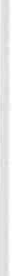 L'infermieristica di area critica è interessante per gli studenti infermieri laureandi?ls intensive and criticai ca_r:e nursinq interesting to graduating nursing students?Marita Ritmala- Castren, Aari, R-L. , Leino-Kilpi, H.2 , Suominen, T.31University of Turku, 2 University of Turku, South Western Hospital District, 3University of Turku, University of Kuopio, Finlandia.Contesto: C'è bisogno di uno staff di infermieri qualificati nelle unità di terapia intensiva (ICU) e c'è inoltre una crescente competizione futura nei tanti paesi europei tra gli studenti infermieri laureandi per la mancanza di infermieri (ICN 2004 ; Simoens et al. 2005; WHO 2006).Scopo: Descrivere gli interessi dell'infermieristica di area critica dal punti di vista degli studenti infermieri laureandi.Metodi:  Questo  studio  è  una  parte  di  una  sezione  di  misurazione  sulla  competenza  infermieristicanell'ambiente di terapia intensiva ed area critica. Gli studenti rispondono ad una domanda sul perché sono interessati a lavorare in una ICU o sul perché non lo sono. I dati sono raccolti da un campione di convenienza di studenti infermieri laureandi (N=100). Un questionario aperto sarà analizzato attraverso l'analisi dei contenuti.Risultati: I dati sono stati raccolti nell'Aprile 2008 ed analizzati nel Maggio 2008. I risultati descrivono quantiinfermieri sono interessati a lavorare in una ICU, perché e perché no.Conclusioni: I risultati sono utili per gli insegnanti di infermieristica per pianificare l'educazione basilare e continuativa in terapia intensiva ed area critica e per l'amministrazione dello sviluppo del reclutamento di infermieri.Bibliografia:WHO	2006 .	Working	together	far	health.	The	world	health	report	2006.	Access: www.who.int/whr/2006/whr06  en.pdf (retrieved 8.4.2008).ICN 2004. The Global Shortage of Registered Nurses: An Overview of lssues and Actions. Developed by Buchan B, Calman L. far the lnternational Council of Nurses. Access: http://www.icn.ch/global/shortaqe.pdf (retrieved 8.4.2008).Si.moens S, Villeneuve M, Hurst J. 2005. Tackling Nurse Shortages in OECD Countries. OECD Health Working Papers NO. 19. Access: http://www.oecd.org/dataoecd/11/10/34571365.pdf (retrieved 8.4.2008).085Confronto della check list per lo screening del delirio in terapia intensiva {ICDSC) tradotta in olandese con la versione olandese del metodo di valutazione  della confusione per le terapie intensive (CAM-ICU) Comparison of intensive care delirum screening checklist {ICDSC) translated to dutch with the dutch version of the confusion assessment method far the ICU (CAM-ICU)Luiking, L.J. Bras, R WesselinkSt Antonius Ziekenhuis, Nieuwegein, Olanda. Email: luikingq@cs.comObiettivo: Il delirio nei pazienti di Terapia Intensiva è associato ad aumentata morbilità, ritardo della guarigione, prolungamento della degenza e può avere un impatto sulla qualità di vita dei pazienti dopo la dimissione. Il CAM-ICU viene percepito dallo staff infermieristico delle Terapie Intensive come ingombrante per l'uso quotidiano. Un ICDSC nuovamente tradotto potrebbe esserlo meno. per questo motivo deve essere valutata l'affidabilità della versione olandese del ICDSC. L'accordo con la versione olandese del CAM-ICU (considerato standard) proverebbe tale affidabilità.Metodi: Uno studio prospettico, osservazionale a tre livelli, una ICU di 30 posti di un ospedale terziario universitario in Olanda. E' stato usato il CAM-ICU in olandese di C.J. Kalisvaart ed è stato tradotto in olandese l'ICDSC (usando il metodi di traduzione e retro-traduzione). Tra Luglio e Dicembre 2007, 100 pazienti di Terapia Intensiva Chirurgica e Medica venivano accertati tramite l'uso in doppio dei due strumenti da un103infermiere ricercatore . Entrambi gli strumenti venivano usati uno dopo l'altro, assicurando meno variazione possibile delle condizioni del paziente. I pazienti inclusi avevano una degenza superiore alle 24 ore. Sono stati inclusi solo pazienti con punteggio RASS -3, assicurando che il paziente fosse assolutamente sveglio e non neurologicamente compromesso, poiché questo avrebbe influito negativamente sullo strumento.Risultati: L'ICDSC e il CAM-ICU erano in accordo per 87 su 100 coppie di misurazioni. In 5 casi il CAM-ICU era negativo, il ICDSC positivo, in 8 CAM-ICU era positivo e l'ICDSC negativo. Il coefficiente kappa di Cohen era di 0.73; 95% Cl (0.66; 0.80).Conclusioni: I risultati del ICDSC tradotto in olandese e del CAM-ICU sono in alta  correlazione p< 0.01. Lo strumento tradotto più facile da usare, il ICDSC-NL, può  sostituire il CAM-ICU. Questo offre agli infermieri olandesi di Terapia  Intensiva un metodo alternativo di screening per il delirium in Terapia  Intensiva.Bibliografia :Devlin J. Delirium assessment in the critically ili, (2007) lnt Care Med 929-940086Documentazione  del dolore nei bambini prematuri: una revisione retrospettiva su cartelleOocumentation of pain in premature  babies: a retrospective chart review Kirra J. (MNSc), Vehvilainen-Julkunen  K. {PhD), Kankkunen P. {PhD) Pori, Finlandia. Email: jonna.kirra@gmail.comObiettivi: L'obiettivo di questo studio è descrivere come gli infermieri documentano il dolore dei neonati prematuri in una terapia intensiva neonatale (NICU). Lo scopo è scoprire come vengono documentati dagli infermieri l'accertamento, la gestione e la valutazione del dolore in follow-up e il coinvolgimento dei genitori.Metodi: Il setting ha visto bambini prematuri (N=170) in tre NICU dell'ospedale universitario in Finlandia e la loro cartella infermieristica riguardo i primi due giorni di degenza. Il metodo di ricerca è stato uno studio retrospettivo di revisione delle cartelle. I dati sono stati raccolti con uno strumento elettronico di raccolta dati nel 2007 usando uno strumento strutturato per questa ricerca. I dati sono stati analizzati con SPSS 14.0, un programma di statistica di Windows. La relazione tra le variabili di background e l'assistenza infermieristica del dolore nei bambini prematuri è stata studiata usando una tabulazione incrociata e il test del Chi-quadro.Risultati: La documentazione dell'accertamento del dolore era evidente nel 98% delle cartelle dei pazienti. L'accertamento non era versatile, consistendo per la maggior parte in informazioni sul tipo di comportamento . Gli strumenti per accertare il dolore sono stati usati raramente e nel 87% dei casi il dolore è stato accertato meno di ogni sei ore. Inoltre, l'accertamento del dolore dovuto a procedure è stato documentato nel 21% su tutti  i  casi.  I neonati  pretermine  ventilati  meccanicamente  non  erano  sottoposti  a  somministrazione  di analgesici nel 15% dei casi. Il follow-up del dolore è stato documentato nel 53% dei casi quando il neonato riceveva  sedazione.  Il coinvolgimento  dei  genitori  nella  gestione  del  dolore  è  stato  documentato  molto raramente. La documentazione della gestione del dolore è stata più frequente nei bambini che nelle bambine. Conclusioni:  La  documentazione  del  dolore  è  inadeguata  e  non  supporta  la· continuità  o  la  qualità dell'assistenza infermieristica nel dolore dei bambini prematuri. I risultati di questo studio possono dare un impulso per la pianificazione di interventi formativi riguardo la documentazione  del dolore e lo sviluppo di pratiche di documentazione e raccolta dati elettronici per le Terapie Intensive.088Le conoscenze e l'idea che gli studenti infemieri hanno delle terapia intensiva e degli infermieri di terapia  intensivaldeas and knowledge that nursing students have about Intensive Care and intensive care nursingNeziha Karabulut, Serdar Sarita:;;Ataturk  Universty, Erzurum, Turchia . Email: nezihek@mynet.comObiettivi: l'obiettivo di questo studio è di determinare l'idea e la conoscenza degli studenti di scienze infermieristiche  riguardo la terapia intensiva e l'assistenza in terapia intensiva nelle lezioni scolastiche .Metodi: questo studio è stato condotto tra gli studenti del corso per infermieri del  Tokat Health Higher Schooldell'Università di Tokat Gazi Osman Pa:;;a - Turchia - tra Gennaio 2008 e Marzo 2008. Non è stato l.1tilizzato alcun metodo di campionamento. Sono stati inclusi nello studio 114 studenti volontari di un gruppo di 132 che frequentavano il I, Il o lii anno. I questionari sono stati valutati con il programma statistico di SPSS11 .Risultati: 77 degli studenti partecipanti allo studio avevano da 21 a 23 anni. 40 studenti erano di IV classe. 87 erano gli studenti diplomati alle scuole superiori senza alcuna formazione vocazionale. 79 studenti hanno dichiarato di aver avuto formazione pratica in varie terapie intensive e 1'80% degli studenti che stanno per laurearsi hanno fatto richiesta di lavorare in terapia Intensiva. 104 studenti partecipanti allo studio hanno dichiarato che hanno fatto richiesta volontariamente di andare in terapia intensiva, 63 studenti hanno espresso il desiderio di fare domanda per una terapia intensiva cardio-vascolare. 109 studenti hanno espresso che la principale risorsa di conoscenza sono le lezioni scolastiche. 70 studenti hanno dichiarato di avere parziale conoscenza delle apparecchiature usate in terapia intensiva. Tutti gli studenti partecipanti allo studio hanno dichiarato che gli infermieri di  terapia intensiva debbano avere un'educazione specifica, 108 di  loro ha espresso l'opinione che gli infermieri di terapia intensiva devono avere la caratteristica di pensare e prendere decisioni etiche, il 99,1% degli studenti ha dichiarato che lavorare in terapia intensiva richiede spirito di squadra. La maggior parte degli studenti partecipanti allo studio hanno dichiarato di fare attenzione alla privacy del paziente e alla comunicazione persino se lui o lei sono in stato di incoscienza.Conclusioni: mentre gli studenti richiedono volontariamente di andare in terapia Intensiva, purtroppo nonostante la loro volontà di lavorare come infermiere di terapia intensiva le caratteristiche sono in realtà modeste.089Le capacità infermieristiche volte alla prevenzione e al trattamento delle ulcere da pressione in TurchiaThe nurses' attitudes towards the prevention and treatment of pressure ulcers in TurkeyGonenç Turan, Olku Yapucu GunesEge University, School of Nursing, izmir, Turchia. Email: ulku.gunes@ege .edu.trObiettivo: Questo studio è stato pianificato come studio descrittivo per determinare l'atteggiamento degli infermieri riguardo le strategie di prevenzione e gestione delle ulcere da pressione.Metodi: Infermieri addetti all'assistenza in vari reparti di un ospedale universitario di lzmir, Turchia, sono stati invitati a partecipare allo studio. Tutti gli infermieri che si sono presi cura di pazienti con ulcere da pressione erano eleggibili per la selezione. I dati sono stati raccolti usando un questionario con 16 item basato su una revisione della letteratura. Il questionario includeva domande su caratteristiche  personali e professionali dell'infermiere, sugli approcci alla prevenzione e gestione delle ulcere da pressione e sui prodotti usati dagli infermieri per il trattamento delle ulcere da pressione. La validità del contenuto è stato stabilito dal consenso degli esperti. Uno studio pilota su 1O infermieri è stato condotto per determinare se gli item del questionario erano di facile comprensione. L'analisi descrittiva statistica è stata eseguita usando il SPSS (versione 11.0).Risultati: Il campione degli studi è consistito di 120 infermieri. L'età media degli infermieri era di 33 anni. L'intervento infermieristico più frequentemente descritto per la prevenzione delle ulcere da pressione era la postura, uso di lozioni, materassi/superfici e mobilizzazione ad intervalli. Meno frequentemente sono stati nominati ausili per ammortizzare la pressione, mobilizzazione, igiene/idratazione e assunzione di cibo/liquidi. Solo il 30% degli infermieri usavano uno strumento di valutazione del rischio per lo sviluppo di ulcere da pressione; 1'88% di questi infermieri usavano la Scala di Braden. Sebbene i metodi tradizionali erano usati più spesso dal 38% degli infermieri per il trattamento delle lesioni al I e Il stadio, i prodotti avanzati per la cura delle ferite, come medicazioni endocavitarie, paste di idrocolloidi e prodotti di idrogel, venivano usati nelle lesioni più severe. La soluzione più usata degli infermieri (64%) per la detersione delle ferite era la Soluzione Fisiologica allo 0.9%.Conclusioni: La conoscenza degli infermieri circa il rischio, la prevenzione e il trattamento delle ulcere da pressione potrebbe venire migliorato.Bibliografia:1. Cooper P, Gray D. (2002). Best practice statements pressure ulcer prevention, Nursing Times 98:27,34-36. 2. Cortès LL. (1998). The prevention and treatment of pressure ulcers in adults. Disease Prevention News58,1-6.Dolynchuk K, Keast D, Campbell K, Houghton P, Orsted H, Sibbald G, Atkinson A. (2000). Best practices for the prevention and treatment of pressure ulcers. Wound Management 46(11 ),38-52.093Meningite purulenta in un bambinoPurulent meningitis in a childVeronika Jagodic Basic, RNUniversity Medicai Centre, Lubiana, Slovenia.La meningite purulenta è una malattia acuta e letale che vede numerosi batteri invadere la membrana cerebrale; il 95% delle meningiti purulente è causata dal meningococco, pneumococco e Haemophilus influenzae di tipo B. La meningite purulenta è una patologia severa che può portare a morte. I sintomi iniziali possono essere lievi e aspecifici; il decorso della malattia è molto rapido. Essa si presenta con febbre, brividi, cefalea, fotofobia, malessere, vomito e rigidità nucale. Le meningiti meningococciche possono causare sintomi cutanei come rush petecchiale. Alcune ore dopo l'insorgenza della malattia lo stato mentale può essere alterato. I sintomi nei bambini piccoli, specialmente nei neonati, sono spesso aspecifici. Sono importanti un veloce accertamento e precoce trattamento antibiotico. Le condizioni coinvolgono l'intero organismo e l'assistenza deve avere come obiettivo quello di mantenere tutte le funzioni vitali.Anche l'infermiere gioca un ruolo importante nel processo di accertamento durante l'osservazione del paziente nella fase acuta e di trattamento del bambino.094Cos'è meglio per il paziente, lasciare o rimuovere il volume gastrico residuo aspirato?What is better tor the patient, to return or to discard the gastric residuai volume (GRV) aspirated?Carrefio-Granero Avelina, Valls-Mir6 Consci, Martfnez-Estalella Gemma, Domingo-Felici Carmen, Llusà­ Finestres Joan, Asensio-Malo Gema, Juvé-Udina M.Eulàlia, Monterde-Prat DavidL'Hospitalet de Llobregat, Barcellona. Spagna. Email. agranero70@yahoo.esObiettivi: l'obiettivo di questo studio è di determinare l'effetto nei pazienti critici del reintrodurre o eliminare il volume gastrico residuo (GRV) sul ritardo di svuotamento gastrico, sui livelli sierici del potassio, sugli outcome nell'alimentazione e confort del paziente.Metodi: disegno di studio randomizzato, prospettico, non cieco, trial clinico in una sola terapia intensiva (ICU) ospedaliera, raccolta di dati di 1 anno.Popolazione: 125 pazienti critici, di oltre 18 anni di età, emodinamicamente monitorati, alimentati con nutrizione enterale o parenterale, che necessitano di controllo del ristagno gastrico a causa delle condizioni cliniche o del trattamento , permanenza in IVU di almeno 48 ore, randomizzati per la reintroduzione o l'eliminazione del ristagno.Principali misure di outcome : svuotamento gastrico ritardato misurato usando una scala a categorie del totale volume di ristagno. Gli outcome per la nutrizione erano determinate da indicatori d'intolleranza (nausea, vomito,  distensione  addominale),  ritardo  nell'alimentazione  o  potenziali  complicanze  all'alimentazione105(aspirazione, diarrea, occlusione del sondino) . La misurazione dei fluidi ed elettroliti includono, controllo sierico del potassio e glicemia e bilancio idrico. La mancanza di confort è stata determinata attraverso i cambiamenti significativi dei parametri vitali prima e dopo la procedura.Risultati: i pazienti nel gruppo d'intervento ha mostrato una media totale più bassa di ristagno gastrico (p=0.01), severità ed incidenza inferiori per gli episodi di svuotamento gastrico ritardato. Questi risultati sono stati costanti rispetto il tempo (giorno 1, giorno 2, giorno 6). Nessuna significativa differenza è stata trovata per gli altri outcome misurati.Conclusioni : il risultato di questo studio sostiene la raccomandazione di reintrodurre il contenuto gastrico aspirato per migliorare la gestione del GRV senza aumentare il rischio di potenziali complicanze.Bibliografia:Booker KJ, Niedringhaus L, Eden B, Arnold JS. Comparison of 2 methods of managing gastric residuai volumes from feeding tubes. Am J Crit Care 2000 9 (5): 318-24 .Pullen RL. Measuring gastric residuai volume . Nursing 2004; 34: 18.Valls-Mir6 C, Carrefio-Granero A et al. Determinaci6n del volumen gastrico residuai: en busca de la mejor evidencia. Enfermerfa Intensiva 2006; 17 (4): 154-62.099Un corso interno di reparto sull'elevata dipendenza può migliorare la pratica? Quali sono le percezioni degli infermieri e dei direttori del reparto?Does a ward based high dependency course improve practice? What are the perceptions from ward nurses and their managers?Tim Collins, Catherine Plowright, Zoe Andrews , Debbie Higgs, Sally Smith, Philip Woodrow Anaesthetic Department, Medway NHS Foundation Trust, Gillingham , Gran Bretagna .Email: catherine.plowriqht@nhs .netContesto: il Criticai Care Network Ward Teachers ( NeWTs) Group è nato nel 2005. Questo gruppo lavora attraverso il Kent & Medway Criticai Care Network che è in Inghilterra. L'obiettivo di questo gruppo include il miglioramento della formazione per il personale di reparto, lo sviluppo della filosofia di condivisione per la formazione di base  dell'area critica, lo sviluppo di strategie che assicurano che  un'efficace  formazione  sia fornita, che informi e consigli sulla formazione, conoscenza  e abilità cliniche pertinenti al paziente acuto . C'è un programma formativo disponibile di 5 - 6 giorni di corso indirizzato al personale sull'assistenza al paziente acuto. L'obiettivo del corso è di fornire agli infermieri la conoscenza e abilità necessarie a identificare e gestire il malato in reparti per critici/acuti   nell'ambiente di reparto.Obiettivo: l'obiettivo di questo audit è stato di scoprire :Se frequentare il corso ha migliorato la pratica infermieristica nell'assistenza dei pazienti acuti in reparto.Se i coordinatori hanno percepito il miglioramento nella pratica assistenziale degli infermieri che hanno frequentato il corso.Risultati: il questionario è stato spedito a 270 infermieri e 100 coordinatori di 7 ospedali nel 2006 . Il criterio di inclusione prevedeva tutti i partecipanti del corso tra il 2003 e 2005 e coordinatori dell'ospedale .La percentuale media di risposta è stata del 25% e per i coordinatori del 33%. I risultati hanno rivelato che il 91% dei partecipanti e il 100% dei coordinatori avevano percepito il miglioramento della pratica clinica dopo il corso nell'assistenza ai pazienti acuti e il 92% dello staff ha affermato che era migliorata la fiducia.Implicazioni: le implicazioni pratiche includono che è più probabile che l'infermiere solleciti un intervento intensivo e riferisca il peggioramento delle condizioni del paziente più precocemente se ha frequentato il corso. Inoltre lo staff ha percepito un aumento fiducia in sé quando trattava con pazienti critici o acuti nell'ambiente di reparto.Bibliografia:1. Department of Health 2000 Comprehensive Criticai Care - A review of criticai care services . DoH London. 2. Department of Health 2003 Criticai Care Outreach - Progress in developing services DoH London.National  lnstitute  for  Clinica!  Excellence  2007  Acutely  lii Adult  Patients  in  Hospital: recognition  of  and response to acute illness in adults in hospitals. NICE London.101"Sepsi multiresistente" all'ospedale Royal Berkshire, un approccio di gruppo per implementare le linee guida evidence based"Surviving Sepsis" at the Roya/ Berkshire Hospital (RBH) a team approach to implementing evidence based guidelinesKarin GerberRoyal Berkshire NHS Foundation Trust, Reading, Gran Bretagna. Email: karingerbersa@hotmail.comContesto: a causa della propria natura multifattiorale e aggressiva, la sepsi è un'assassina rapida. La mortalità associata alla sepsi severa rimane inaccettabilmente alta: 30 - 50%. Quando è presente lo shock, la mortalità viene riportata persino più alta: 50 - 60%. La rapidità nella diagnosi e gestione della sepsi sono vitali per il successo del trattamento . La lnternational Surviving Sepsis Campaign è sorta per contribuire ad affrontare la sfida della sepsi e migliorare la sua gestione, diagnosi e trattamento. Il suo obiettivo è quello di ridurre la mortalità del 25% entro il 2009.Obiettivo: determinare la diffusione del problema e del tasso di mortalità al Royal Berkshire Hospital (RBH) ed in seguito ai dati raccolti, sviluppare un piano d'azione per fornire un'assistenza basata sulle evidenze  ai pazienti con sepsi per salvar loro la vita.Risultati: coinvolgere un team multiprofessionale ha portato a cambiamenti  positivi  nella  pratica  al  Trust. Buona comunicazione e  coordinazione hanno minimizzato i doppi lavori portando a un uso  efficiente delle limitate  risorse. Tramite  audit  incoraggianti  in  diverse  aree  cliniche  abbiamo  identificato  le  aree  di  buonapratica complianti con il piano di cura della sepsi, e altri che necessitano di ulteriore attenzione. Entro dicembre 2006 sono stati raccolti dati su 1496 pazienti, 162 presentarono segni di sepsi severa , dimostrando scarsa compliance con alcuni degli elementi del programma :Solo 89 (55%) furono sottoposti a emocoltura in qualsiasi momento della degenza .59 (36%) non furono sottoposti al prelievo per monitorare l'acido lattico.3 avevano un catetere venoso centrale in situ ma non fu mai monitorato . La mortalità complessiva è stata del 27%.Implicazioni: come una campagna internazionale ha introdotto principalmente nelle terapie intensive, il nostro approccio innovativo di portare la campagna e l'implementazione delle linee guida fuori dalle terapie intensive ha portato i seguenti risultati:Migliore formazione del personaleUso appropriato delle risorseStandardizzazione della pratica103Applicazione con successo di un sistema di valutazione del delirio in terapia intensivaSuccessful implementation of a delirium assessment tao/ in the /CUv.d. Boogaard1 , P. Pickkers1, H. v.d. Hoeven1, Th. v. Achterberg 2 , G. Roodbol3, L. Schoonhoven 2 .Dept. of Intensive care1, Dept. for Quality of Care2 , Dept. of Psychiatry3, Radboud University Medicai Centre Nijmegen, Olanda. Email: m.vandenboogaard@ic.umcn .nlObiettivo: nei pazienti critici il delirio è un disturbo serio e frequente. Come la precoce individuazione del delirio è importante per un trattamento adeguato, così è necessario uno screening di routine. Lo screening per il delirio dovrebbe essere eseguito frequentemente e l'affidabilità dei periodi fra le rilevazioni (IRR) deve essere alta. L'obiettivo di questo studio è stato di implementare il metodo validato di accertamento della confusione in Terapia Intensiva (CAM-ICU), con l'obiettivo di ottenere un punteggio > a 80%, un IRR > 0.80 e un alto livello di conoscenza riguardo il delirio .Metodi: La strategia di implementazione si è focalizzata sui potenziali ostacoli per lo screening con il CAM­ ICU. Noi abbiamo integrato il CAM-ICU per il sistema di gestione dei dati dei nostri pazienti (PDMS). Ogni paziente doveva essere accertato una volta per turno, se ciò non avveniva appariva una pop-up sulla finestra del PDMS. Gli infermieri facilitatori del progetto hanno dato ulteriori istruzioni e spiegazione in ICU. Inoltre, il CAM-ICU veniva fornito regolarmente . Il punteggio è stato calcolato in rapporto paziente/giorni. Il punteggio IRR fu ottenuto calcolando la Kappa di Cohen. Per accertare il livello di conoscenza (su scala da 1 a 10), tutti gli infermieri di Terapia Intensiva sono stati sottoposti a un test prima del corso e un post-test 4 mesi dopo.Risultati: 78 pazienti furono sottoposti a screening con IRR. Nel primo mese fu 0.78 (N=25, 95%Cl:0.5-1.0). Dopo un corso intensivo sul campo e relativo feedback , l'IRR è aumentato considerevolmente a 0.89 (N=47,95%Cl:0.75-1.0) . Il punteggio del CAM-ICU aumentò dal 77% al 92%. Il livello di conoscenza degli infermieri aumentò dal 6.2±1.7 al 7.4±1.2 (p=0.0001).Conclusioni: confezionare su misura la nostra strategia di implementazione in ICU ha avuto successo. L'obiettivo principale è stato ottenuto in un tempo relativamente breve. L'individuazione precoce del delirio con il CAM-ICU è diventata una componente standard dell'assistenza quotidiana dei nostri infermieri di Terapia Intensiva e contribuisce alla qualità di cura.105Gestione delle sepsi severa attraverso un percorso clinico per il ricovero del paziente dal pronto soccorso alla rianimazioneManagement of severe sepsis with clinica/ pathway far recovered patients from Emergency Department to High Dependency UnitPatrizia Signoroni, A. Misuri, O. Marchi, G. Ruggiano Firenze, Italia. Email: patrizia .siqnoroni@asf.toscana.itContesto: la terapia diretta a un obiettivo precoce (early goal-directed therapy EGDT) ha mostrato ridurre la mortalità in pazienti con sepsi severa . Tuttavia l'EGDT non è ancora adottato ampiamente nella pratica. L'uso di un percorso clinico (CP) nella sepsi severa è appropriato per una collaborazione efficace tra Pronto Soccorso e Rianimazione per migliorare gli outcome. Presentiamo il nostro percorso clinico per identificare i pazienti con sepsi e migliorare il coordinamento tra tutti i reparti ospedalieri .Obiettivo: il nostro CP è uno strumento che permette una coordinazione clinica, riducendo così la variabilità inter-clinica e migliorando la gestione del paziente. Con il CP è possibile misurare le variabili nei processi di assistenza e gli outcome attraverso la creazione di indicatori.Risultati: il percorso comincia in Pronto Soccorso ed è basato su una degenza media di 3 giorni. Gli outcome attesi sono delineati nell'ultima parte del percorso. La somministrazione precoce di una corretta antibioticoterapia, efficace controllo della fonte , obiettivo diretto alla rianimazione emodinamica , mantenimento di un livello glucosio normale sono obiettivi che possiamo raggiungere con il CP.Il ruolo dell'infermiere di area critica nell'accertamento e gestione della sepsi severa è molto importante è può notevolmente migliorare gli outcome per il paziente con questa patologia.Conclusioni: il CP è molto utile per migliorare gli ciutcome attraverso un metodo e una guida per coordinare la gestione e ridurre la frammentazione e, infine, i costi. E' inoltre importante formare i nuovi membri del personale. Infatti, ciò determina le essenziali categorie di trattamento e assistenza : chi fa cosa e quando.107106Miglioramento della cura dell'occhio per i malati di una terapia intensiva italianalmproving eye care for patients in an italian intensive care unitMaronese  BarbaraOspedale "S: Maria della Misericordia", Pordenone, Italia. Email: sbarbi79@libero.itScopo: Ridurre o prevenire le complicanze oculari attraverso la pratica infermieristica.Metodo: Nelle unità di terapia intensiva parecchi rischi possono verificarsi agli  occhi  dei  pazienti  (ad  es. elevato rischio di ulcerazione della cornea), i più vulnerabili sono quelli che ricevono farmaci  sedativi, anestesia e/o curaro e/o in ventilazione meccanica. In questa situazione la  normale  attività  oculare  è inefficace. Perciò è necessario per gli !'infermieri prevenire le possibili complicanze oculari. Secondo la letteratura, la cura dell'occhio è ritenuta un elemento della pratica  infermieristica di base, anche se purtroppo raramente effettuata.Risultati: Questa procedura applicata nell'Unità Operativa di Terapia Intensiva di Pordenone ha dimostrato una riduzione delle complicanze oculari come cheratiti o congiuntiviti.Implicazioni: Infermiere e team di supporto sono stati formati a riconoscere precocemente i segni e i sintomi dei problemi relativi alla cura oculare. In un secondo momento sarà opportuno realizzare un protocollo operativo da applicare nelle specifiche procedure ed uno strumento di valutazione di verifica dell'efficacia.Bibliografia:Suresh P, Mercieca F, Morton A, Tullo AB. Eye care far the critically ili. Intensive care med (2000) 26; 162- 166;Dawson  D. Development  of  a  new eye  care guideline  far  critically  ili patients  Intensive  and criticai  care nursing (2005) 21, 119-122AAVV. Evidence based practice information sheets far health professionals. Best practice, vol.6, 1; 2002.107Valutazione del dolore in Pronto Soccorso Pain assessment in an Emergency Department Hatice A$ik, Oiku Yapucu Gune$Ege University School of Nursing, lzmir, Turchia. Email: ulku.gunes@eqe.edu.trScopo: Lo scopo di questo  studio era quello di valutare il dolore del paziente in un unità operativa  di emergenza di un ospedale statale.Metodo: Questo studio descrittivo fu effettuato nel periodo di giugno-agosto 2007 nel pronto soccorso dell'ospedale statale della città di lzmir, Turchia. Tutti i pazienti che lamentavano dolore furono inseriti nello studio. Furono esclusi i pazienti che non comprendevano le domande, se avevano meno di 18 anni, o se giungevano per un successivo appuntamento. Fu chiesto loro di partecipare  dopo  aver  effettuato  la registrazione amministrativa  fatta dal ricercatore e dopo aver ricevuto informazioni orali e scritte sullo studio. Ogni paziente fu intervistato utilizzando un questionario strutturato dal ricercatore utilizzando 25  quesiti all'arrivo e prima della dimissione . Il questionario chiedeva informazioni rispetto a dati socio-demografici e caratteristiche del dolore all'arrivo. Inoltre il questionario valutava le misure di cura medico ed infermieristiche (trattamenti analgesici ed altri interventi palliativi del dolore) ed una valutazione del livello di soddisfazione del paziente. Il dolore è stato misurato all'arrivo e prima della dimissione dal pronto soccorso,  utilizzando la scala visiva analogica VAS . Con la scala VAS i pazienti stimarono il dolore tra O (non dolore) e 10 (massimo dolore). I dati furono analizzati utilizzando test descrittivi , t test, X2 test, analisi di varianza.Risultati: Dei 350 pazienti partecipanti allo studio, età media 36 anni, 59% di questi erano uomini. Il 52% dei pazienti aveva preso analgesici prima dell'arrivo in pronto soccorso. Il dolore era la ragione primaria per l'accesso al pronto soccorso per 256 pazienti con dolore (73%). Il punteggio della scala di Vas per gli uomini era di 8.02+-2.04 all' arrivo, ed era di 6.26+- 2 .78 alla dimissione . Il 77% ha ricevuto analgesici durante la permanenza in pronto soccorso. 79% dei pazienti con dolore all'arrivo rimasero con il dolore irrisolto alla dimissione. Il punteggio del dolore rimase invariato per il 71% dei pazienti , aumentato nel 6% dei casi, diminuito nel 23% dei casi.Co,nclusione: Anche se il dolore viene identificato, la valutazione e la gestione rimangono inadeguate.108Opinione degli studenti infermieri riguardo al lavorare in Terapia Intensiva dopo il diplomaOpinions of the nursing students about working in the Intensive Care Units after graduationSevim çelik, Assist.Prof., PhD, RN, Funda Veren, MSc, RN,Zonguldak Karaelmas University, School of Nursing, Zonguldak, Turkey. Email: verfun2000@yahoo.comScopo: Questo studio descrittivo fu effettuato per determinare la ricerca di una carriera in terapia intensiva e fattori che influenzano questa scelta negli studenti in una scuola di infermieristica in Turchia.Metodo circa 202 di 224 studenti di infermieristica del 2°- 3°- 4° anno immatricolati nella primavera del 2007- 2008 furono coinvolti in questo studio. Gli studenti del primo anno furono esclusi da questo studio dato che essi non stavano ancora frequentando corsi di infermieristica al momento della ricerca. I dati vennero raccolti utilizzando un questionario.Risultati: Circa il 59.4% degli studenti avevano tra i 22 e i 24 anni e il 63.4% degli studenti erano femmine, il 41% di loro era del terzo anno e il 39.4% era del quarto anno. Gli studenti di infermieristica (76.7%) hanno appreso l'infermieristica in area critica solo in teoria in quanto come lezione didattica non era ancora compresa nel curriculum infermieristico in area critica. Il 92.6% degli studenti mise in  pratica  nelle  unità  di  terapia intensiva ciò che aveva appreso da altre lezioni. Circa  il 55.9%  degli  studenti  affermò  che  non avrebbero voluto  lavorare  in terapia  intensiva  perché  era  stancante  (39 .8%)  e  non  piaceva  loro  l'ambiente  di  lavoro(26.5%). In controtendenza gli studenti del 4° anno che pensando ad una carriera nei reparti (46.2%) e volendo lavorare in una terapia intensiva, affermarono che la terapia intensiva avrebbe fornito esperienza (30.3%) e soddisfazione (28.1%).Conclusioni: la maggior parte degli studenti analizzati in questo studio si dimostrarono interessati all'infermieristica in area critica ma essi non pensavano ad una carriera in area critica poiché ritenevano che lavorare in terapia intensiva fosse un ambiente di lavoro stressante e stancante .Bibliografia:Dekeyser G, Kahana S. Perceptions of lsraeli student nurses regarding clinica! specialties and factors that influence these perceptions. J Adv Nurs 2006;56:88-98.Kloster  T,  Hoie  M, Skar  R.  Nursing students'  career  preferences: a  Norwegian  study . J  Adv  Nurs2007;59: 155-62.Rognstad MK, Aasland O, Granum V. How do nursing students regard their future career? Career preferences in the post-modem society. Nurse Education Today 2004;24:493-500 .109Come gestire la rianimazione cardiopolmonare e la defibrillazione in caso di arresto cardio respiratorio in soggetto con petto escavato che ha subito un intervento correttivo secondo la tecnica NUSSHow to manage the cardiopulmonary resuscitation and the defibrillation in case of cardio-respiratory arrest in subjects with pectus excavatum undergoing a corrective operation according to the NUSS techniqueViacava  RosannaGenova, Italia. Email: rosanna .viacava@alice.itEsperienza: Petto scavato, uno delle malformazioni toraciche più frequenti, di eziologia ignota e con incidenza maggiore negli uomini. Inoltre, è correlata a patologie come scoliosi e sindrome di Marfan, quest'ultima già presente nel primo anno di vita. Nel 1998 Nuss introdusse una nuova tecnica mini-invasiva di riparazione toracica che consiste  di una barra di metallo intratoracica posta a livello sternale e capace di premere dall'interno all'esterno lo sterno permettendo la regolazione del difetto. L'introduzione della tecnica Nuss e il successo estetico e funzionale hanno dato effetto positivo in molti pazienti affetti da petto scavato e sottoposti a questa tecnica. Quando al paziente dimesso viene fornito un certificato attestante l'applicazione della barra e viene raccomandato uno stile di vita sano per ridurre traumi che potrebbero richiedere una manovra di rianimazione. Lo scopo della rianimazione cardiopolmonare e della defibrillazione è il supporto della circolazione e della respirazione dei pazienti mediante l'esecuzione di compressioni toraciche sul cuore: in questo caso sarebbero difficoltose perché la barra determinerebbe un ostacolo impedendo le compressioni.Scopo: E' importante formare tutti i responsabili del primo soccorso rispetto a tecniche rianimatorie e defibrillatorie efficaci in pazienti con barra intratoracica (master line ILCOR); questo perché ci stiamo confrontando con una tecnica innovativa la quale riguarda i giovani. Tali pazienti possono richiedere rianimazione cardiopolmonare per problematiche cardiache associate a malformazione toraciche ed eventi traumatici.Risultati: Conformare RCP alle richieste dei pazienti con barra impiantata. Dal 06/2005 al 01/2008; su 72 pazienti, 21 presentavano prolasso della mitrale e 2 TSV. Ci fu una morte per asistolia dove il personale sanitario, inadeguatamente preparato, fu incapace di rianimare il paziente.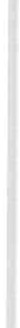 Implicazioni: L'esperienza italiana è ancora limitata ma abbiamo osservato che una corretta applicazione deiprotocolli e un adeguato training dello staff dell'emergenza possono prevenire i risultati negativi della RCP dei pazienti con barra intratoracica  impiantata.Bibliografia:Kelly RE, Croitoru DP, Katz ME. A 1O year review of minimally invasive technique tor the correction of pectus excavatum. J Pediatr Surg 33-49.545, 1998.Picton P, Walker D, White N, Deakin CD. Cardiopulmonary resuscitation following minimally invasive repair of pectus excavatum (Nuss technique ) Elsevier Resuscitation 57 (2003) 309-310.111Il sistema delle visite  nelle unità di Terapia  Intensiva della  Lombardia Visiting policies in the intensive care units (/CUs) of Lombardia	· Colellabella Marco , Lucchini Alberto.Sedriano, Italia. Email: colecole@alice.itContesto: Molti studi hanno comparato le unità di terapia intensiva aperta a quelle chiuse e dimostrato che le prime sono più disponibili ai bisogni dei pazienti e dei familiari.Scopo: analizzare il sistema degli accessi-visite nelle unità di terapia intensiva. Metodo: Intervista telefonica a 57 ICUs.Risultati: 11 61% delle T.I. permette l'accesso ai visitatori due volte al giorno, 35% solo una volta . 11 40% apre le porte per più di un'ora e il 49% riporta che i visitatori possono stare vicini al paziente per più di due ore. Nel 37% delle terapie intensive non ci sono limiti nel numero di visitatori che possono entrare nelle stanze di degenza, ma circa il 60% delle terapie intensive permette solo al massimo 3 visitatori per turno.Una procedura di vestizione è obbligatoria per accedere alle terapie intensive; nel 91% delle terapie intensiveè obbligatorio abbigliamento adeguato, copriscarpe nell'88% dei casi, cuffia nel 37%, maschera nel 33% (in caso di necessità 60%), guanti nel 5%. Nel 7% delle terapie intensive i visitatori possono parlare con chi si prende cura del paziente non ad orari fissi. Lo psicologo non è disponibile nel 70% delle terapie intensive.Conclusioni: Le terapie intensive in Lombardia sono strutture chiuse.117Poster informativo per i parenti dei pazienti criticiInformative poster far criticai patients' relativesMaqueda Palau M1 , Pérez Juan 1, Ripoll Uribe M1 , Zaforteza Lallemand C2 , Amor6s Cerda SM11, Antonell Morra A 1, Arévalo Rupert M1, Bermejo Gonzalez MV1, Cano Vi ueras P1, Femenia Serra E6, Herrera Gonzalez MD4 , Merchante Zafra MC6 , Miro Quiles E4 , Payeras Barcel6 I , Pérez Carbonell C4 , Rey Martinez MC6 , Ribas Nicolau B4 , Rodriguez Puertas MG4 , Sanchez Hernandez MD41Hospital Universitario Son Dureta. Palma de Mallorca; 2 Universitat de les llles Balears. Isole Baleari. Spagna. Email:  sylvia.amoros@ono.comContesto: Stiamo conducendo un'azione partecipata per un progetto di ricerca  (PAR) in una terapia  intensiva in Spagna che incoraggia lo scambio culturale per perfezionare la presa in carico dei parenti dei pazienti della terapia intensiva. Sono state proposte dai partecipanti quattro strategie specificamente  adattate. Una di queste è un poster informativo indirizzato a migliorare l'attesa dei parenti durante l'ammissione del paziente in terapia intensiva.Scopo: Perfezionare le informazioni fornite ai parenti, ridurre il loro stato di agitazione-ansietà, capire come un processo riflessivo possa promuovere la creazione di strategie atte a migliorare le cure infermieristiche.Metodi: Metodo qualitativo, PAR design . Quattro gruppi per la maggior parte integrati allo staff della terapia intensiva e coordinati da un ricercatore, iniziarono a lavorare su ogni strategia. Nel gruppo che ha creato il poster, tre rappresentanti svilupparono gruppi focus, ognuno composto da 4-5 persone. Il poster fu creato nella forma e nei contenuti tenendo presente i risultati delle sessioni di brainstorming e dai feedback di consenso . I partecipanti erano volontari.Risultati: L'informazione che si voleva trasmettere era la seguente: chi siamo, cosa facciamo, come la terapia intensiva lavora, dinamiche per l'ammissione al reparto, ambiente lavorativo, chi fornisce le informazioni. Sono state fatte diverse versioni, cambiando gradatamente il linguaggio da tecnico e freddo a empatico, chiaro, umano, in modo da sottolineare che il nostro compito è di assistere e aiutare i familiari e i pazienti. La nostra migliore cura è dar loro la nostra disponibilità a consultarci quando ne abbiano necessità senza limitazioni. Fu deciso che il poster fosse posizionato nella sala d'attesa e fu tradotto in spagnolo, inglese e catalano.Conclusioni: I partecipanti sentirono il bisogno di approcciare e relazionarsi con i parenti dei pazienti della terapia intensiva. La metodologia PAR è un modo adeguato di definire cure centrate sul paziente e riflessioni sulla pratica clinica che potrebbe richiedere un cambiamento. Il prossimo progetto valuterà l'impatto del poster con professionisti, pazienti e parenti.Bibliografia:Kemmis  S,  McTaggart  R  (2005).  Participatory  action  research:  communicative   action  and  the  public sphere. En: Denzin NK, Lincoln YS (eds). Handbook of qualitative research (3a ed). Thousand Oaks: Sage.Verhaeghe S, Defloor T, Van Zuuren F, Duijnstee M, Grypdonck M (2005). The needs and experiences of family members of adult patients in an intensive care unit: a review of the literature. Journal of Clinica! Nursing; 14: 501-509.Registered Nurses' association of Ontario (2006). Client centered care (rev. suppi). Toronto, Canada: Registered Nurses' Association of Ontario.119Implementazione  ed  avviamento  della  Sala  Operatoria  del  Distretto Zahle  Bekaa: formazione  di  base sulla gestione degli operatori di 140 sale operatorie (assistenza pre-ospedaliera) in Libano lmplementation  and  starting  up  of  the  Operation  Room  in  Zahle  Bekaa  Val/ey  Oistrict:  basic  training  on management of operators involved in the 140 Operation Room (pre-hospital care) in LebanonGrazia Marcianesi Casadei, Slivia Bruletti, Silvia Scelsi Roma, Italia. Email: mc.grazia@tiscali.itScopo: Questo progetto vorrebbe descrivere  l'implementazione  delle  linee-guida  pre  ricovero  e l'organizzazione del sistema di emergenza nella valle di Bekaa del Libano, con lo scopo di far funzionare la sala operatoria.Metodi: In accordo con il progetto CISP del paese, ARES 118 supportò i volontari della Croce Rossa del Libano - LRC - nell'educazione e nella supervisione delle attività secondo la linea guida internazionale della cura pre-ospedaliera.Risultati: Conoscenza base della formazione della gestione delle missioni di emergenza nel campo e il verbale giornaliero dei primi tre mesi di attività. Tutti gli operatori parteciparono alla formazione portando le loro abilità tra il 75% e il 100%. Tutti loro attuarono le linee guida nelle attività giornaliere.Conclusioni : La sala operatoria nella valle di Bekaa iniziò attività giornaliera come programmato nella proposta di progetto.122L'effetto della pressione sulla formazione degli ematomi nelle punture sottocutanee di eparinaThe effect of pressure on the formation of bruising in subcutaneous heparin injectionAyten ZaybakEge University School of Nursing, izmir, Turchia. Email: ayten.zaybak@ege.edu.trScopo: L'intenzione di questo studio è di analizzare gli effetti della durata della pressione applicata dopo l'iniezione, nella formazione di ematoma dopo iniezione sottocutanea di eparina.Metodo:  I campioni dello studio furono 38 pazienti adulti ai quali venne iniettata eparina sottocutanea.Nel campionamento ogni individuo era incluso sia nel gruppo sperimentale che nel gruppo controllo. Durante l'iniezione furono usate entrambe le parti dell'addome del paziente. La pressione sulla superficie cutanea fuapplicata per 1O secondi nella zona addominale destra e fu mantenuta la compressione nella zona di sinistra per 60 secondi dopo iniezione di eparina sottocutanea. Le aree nelle quali la compressione fu mantenuta per 1O secondi furono incluse nel gruppo controllo e le aree in cui fu applicata una compressione di 60 secondi furono definite gruppo applicazione. La formazione dell'ematoma dopo iniezione di eparina sottocutanea e la dimensione dello stesso furono valutati dopo 60 ore dall'iniezione , le dimensioni dell'ematoma nell'area di iniezione di eparina furono misurate utilizzando un righello trasparente millimetrico di carta. L'approvazione dello studio venne ottenuta dal comitato di bioetica della scuola per infermieri dell'università di Ege e dagli ospedali che parteciparono a questo studio. I risultati vennero analizzati utilizzando un test chi quadro, MannWhitney U, Wilcoxon definirono i gradi dei test e le correlazioni.Risultati;: 54.5% dei pazienti sono donne e l'età media è di 50.30± 11.52. I tassi di formazione dell'ematoma dopo iniezione di eparina sottocutanea furono del 47.4% nel gruppo applicazione e del 52.6% nel gruppo controllo e un significativa differenza non fu trovata tra i gruppi (x2=805.p>0.05). I risultati delle dimensioni degli ematomi furono tra 26.18 e 54.45 mm2 nel gruppo di applicazione e di 46.18± 133.59 mm2 nel gruppo controllo e una significativa differenza non fu trovata tra i gruppi (Z=130.p>0.05).Conclusione: Alla fine della ricerca fu notato che la pressione esercitata sul punto di iniezione di eparina sottocutanea non influenzava la formazione di ematoma.Bibliografia:Beyea SC, Nicoll LH. 1996. Subcutaneous administration of heparin: an integrative review of the research, The Online Journal of Knowledge Synthesis for Nursing, 3(1).Chan,  H.  2001.  Effects  of  injection  duration  on  site  pain  intensity  and  bruising  associateci  with subcutaneous heparin, Journal of Advanced Nursing, 35(6), 882-892 .Kuzu N. 1999. Subkutan heparin enjeksiyonu- ekimoz, hematom ve agri nas1I i:inlenir? Cumhuriyet University. Journal of School of Nursing, 3(2):40-46 .123Valutazione di un modulo di apprendimento misto nelle cure critiche ed emergenze : il punto di vista degli studentiAn eva/uation of a blended /earning module in acute criticai and Emergency care: the students perspectiveDiane Standring, Helen CoxUniversity of the West of England, Bristol, Gran Bretagna. Email: diane.standring@uwe ..ac.ukContesto: Sono stati ridisegnati dei moduli di formazione tradizionale in area critica ed emergenza in un format di apprendimento rimescolato in modo da massimizzare le potenzialità della parte di apprendimento condiviso, flessibilità di accesso degli studenti e del rapporto costi/benefici (Farrel 2006).Il modulo comprese il 50% della classe e il 50% di apprendimento basato sul web. Sono stati ignorati i confini classici dei corsi clinici e, quello che era stato in passato di dominio esclusivo del nursing è stato ampliato a comprendere qualunque professionista della salute.Allo stesso modo la base di lavoro si è allargata nella diversificazione adottando il concetto di assistenza critica come bisogno del paziente e non in quanto luogo (in cui avviene l'assistenza) .Questa presentazione esplorerà le percezioni degli studenti del modulo, l'estensione del loro apprendimento, la facilità di accesso, l'utilizzo di gruppi di discussione , quiz e altro materiale on-line. La soddisfazione dei discenti è critica  rispetto al successo dell'apprendimento ((Nian - Shing, Kan Min & Kinshuk 2008). Le differenze tra chi studia a livello tre e livello intermedio potranno essere anche esse esplorate poiché anche Rovai et al (2007) hanno trovato che studenti neolaureati hanno forti motivazioni che possono avere influenza sulla soddisfazione dello studente .Scopo: Esplorare le esperienze degli studenti che hanno completato un modulo di apprendimento in area critica, acuta e d'emergenza, utilizzando un modello di apprendimento misto.Risultati ed applicazioni per la pratica: I questionari di valutazione sono stati completati. Il campione era composto da professionisti di esperienze in campo clinico molto differenziate . Devono essere considerate sia l'analisi di dati tematici che sta continuando, che le implicazioni per la pratica e la formazione .Bibliografia:Farrell M. ( 2006) Learning differently: e learning in nurse education Nursing management 13 (6) 14-17.Nian-Shing C, Kan-Min L. (2008) Analysing users' satisfaction with e-learning using a negative criticai incidents approach. lnnovations in education and teaching international 45(2) 115-126.Rovai A et al (2007) A comparative analysis of student motivation in traditional classroom & E learning courses . lnternational Journal of E-Learning 6 (3) 413-432.131Risposta ospedaliera ad un incidente maggiore: l'importanza dell'organizzazione  a  "cascata gerarchica" dello staff infermieristico come indicato dall'HMIMMSln-hospital response to a major incident: the importance of a "cascading hierarchy " organization of nursing staff, as put forward by HMIMMSStefania Moio, Marco Botti, Grazia Marcianesi, Cinzia Lamberti, Michele Michelutti Torino, Italia. Email: coordinator@alsg-italia.orgContesto: L'evento di casualità multiple, che si presentano simultaneamente con un forte impatto nell'assistenza medica, fanno in modo di massimizzare il miglior esito per i pazienti. Questi eventi rientrano nella categoria generale di incidenti maggiori. Le decisioni devono essere prese tenendo in considerazione le risorse disponibili in termini di assistenza medica ed infermieristica e in termini di equipe disponibili, iniziando dal contesto extraospedaliero e continuando nel pronto soccorso. Iniziando nel 2004, il corso MIMMS fu importato in Italia per formare medici ed infermieri per apportare una migliore organizzazione con questesituazioni in fase pre-ospedaliera. Nel 2006, il HMIMMS (hospital MIMMS) venne introdotto anche per estendere i principi del MIMMS nella gestione intra ospedaliera dei casi simultanei.Il HMIMMS è stato adottato dall'ospedale "le Molinette" di Torino per formare il suo staff. I principi insegnati nel corso vennero introdotti nello sviluppo del piano ospedaliero degli incidenti maggiori (PEIMAF).Scopi: Mostrare il ruolo centrale di una organizzazione gerarchica del gruppo infermieristico durante la risposta ad incidente maggiore, in modo da massimizzare lo sfruttamento di risorse disponibili dalla prima fase di risposta fino a costruire gradatamente la risposta fino alle sue migliori capacità.Risultati e implicazioni: Lo staff infermieristico soprattutto quello del pronto soccorso, è uno dei pilastri in una risposta ospedaliera in caso di incidente maggiore con gran numero di pazienti che si presentano al pronto soccorso. L'introduzione del concetto di "gerarchia a cascata" all'interno dello staff infermieristico, permette - ad iniziare fin dal primo momento di inizio dall'evento - una risposta strutturata, ordinata, efficace nel caso in cui un incidente maggiore coinvolga l'ospedale.134La salute associata alla qualità di vita dopo terapia intensiva: due anni di studio in una terapia intensiva chirurgica di Soderjukheset,  StoccolmaHealth related qua/ity of /ife  after Intensive  Care: a two year  consecutive  study at the surgical intensive  careunit of Sodersjukhuset,  StockholmMikael Wiklund RN1, Johanna Ulfvarson RN, PhD1 21Sodersjukhuset, 2 Karolinska lnstitute, Stockholm, Svezia . Email: mikael.wiklund@sodersjukhuset.serScopo: Lo scopo di questo studio era indagare come i pazienti della terapia intensiva chirurgica valutavano il loro ricovero e la qualità di vita in termini di salute durante il primo anno dopo la dimissione dalla terapia intensiva chirurgica.Metodi: Il questionario sanitario SF-36 è stato distribuito a 3, 6 e 12 mesi dalla dimissione dalla terapia intensiva. Durante l'intervallo dello studio tra novembre 2004 sino a ottobre 2006 ci furono 49 adulti che incontrarono i criteri di inclusione: più di 5 giorni di terapia intensiva e un'età superiore ai 18 anni. L'età media era 62 anni, variando da 19 a 87 anni. Il 65% erano maschi, il 35% femmine. Ricevettero cure intensive per una media di 14 giorni.Risultati: In questo studio la qualità di vita dei partecipanti aumentò durante le tre valutazioni consecutive a 3,  6 e 12 mesi dopo la terapia intensiva. Comparata alla popolazione svedese in generale, le differenze maggiori si rilevarono nelle sotto scale di Funzionalità Fisica e di Funzione di ruolo di Disabilità Fisica. Ci fu un aumento statisticamente significativo tra il terzo e il dodicesimo mese di rilevazione, evidente nelle sotto scale di Funzione Vitale e Sociale. Il valore per la Salute Mentale era inizialmente alto, e il minimo incremento fu statisticamente  insignificante.Conclusioni: La disabilità fisica fu il fattore negativo più importante nel compromettere la qualità della vita nel primo anno dopo il ricovero in terapia intensiva.Altri fattori negativi riportati erano ridotti contatti sociali e sensazioni di ridotta vitalità. Dall'altro lato i due fattori positivi principali furono anche la Funzione Sociale e la Vitalità.La terapia intensiva dovrebbe essere di beneficio ai pazienti! E' perciò importante studiare la qualità di vita dopo la terapia intensiva. Risultati come questi danno lanciano nuova luce sui pazienti di terapia intensiva sin dalla dimissione, e aiutano a fornire loro un'assistenza delle più umane e benefiche.135Analisi  della  contenzione  fisica  del  paziente  ricoverato  in Terapia  Intensiva  attraverso  l'uso  di  due differenti scale di valutazione  della sedazioneAnalysis  of  the physical  restraint  of  hospita/ized  patients  in intensive  therapy  using  two  different  valutative sca/es of the sedationM.A. Fumagalli1, V. Acerboni 2 , A. Lucchini3, L. Pelucchi41Hospital "A. O. Ospedale Nigua(da Ca' Granda" Milano, 2 Hospital "A. O. V.  Buzzi-lstituti Clinici di Perfezionamento" Milano, 3 Hospital "A. O. San Gerardo" Monza, 4"S. Pertini" ASL Garbagnate Milanese, Italia. Email: mettaloris@tele2.itAbbiamo analizzato con uno studio la contenzione fisica dei pazienti ospedalizzati in due anni nel Dipartimento di Terapia Intensiva dell'ospedale "S.Gerardo" di Monza, mettendo a confronto due scale validate per la sedazione (Scala di Ramsay utilizzata nel 2006 e Scala di Rass nel 2007). Sono stati valutati 66 pazienti ospedalizzati: 27 pazienti sono stati contenuti fisicamente. L'età dei pazienti variava da 2 a 86 anni (media 62). Le patologie dei pazienti erano: insufficienza respiratoria e shock. Sono stati valutati età, patologie, giorni di ospedalizzazione e contenzione, possibili complicanze, istruzioni infermieristiche e i dati giornalieri raccolti attraverso la Scala di Ramsay, la Scala di Rass e la Scala del dolore. Il disegno dei dati introduce dei gap nella raccolta giornaliera dei parametri citati. Non abbiamo analizzato la patologia, i parametri fisiologici e le terapie mediche.Complicanze:  Durante il primo anno: 3 edemi agli arti contenuti  e una lesione da grattamento  a una caviglia; nel secondo anno un caso isolato di edema agli arti contenuti.Durante il primo anno di analisi i giorni di ospedalizzazione dei pazienti contenuti passava da 1 a 40 giorni (media 6.7+-6.4). Durante il secondo anno i giorni di contenzione variavano da 1 a 9 giorni (media 1.89+-0.32). Analizzando i dati raccolti nei due anni di studio tra le istruzioni infermieristiche dei pazienti e le performance della contenzione i valori sono sovrapponibili (82.6%-81.7%). Comparando l'adeguatezza della contenzione fisica utilizzando le due differenti scale i risultati dai dati sono diversi: utilizzando la Scala di Rass c'è stata una correttezza del 80.9%, mentre con la Scala di Ramsay c'è stata una correttezza solo del 56,6%. Durante il secondo anno di studio c'è stata una maggior consapevolezza e attenzione nella raccolta dei dati.136L'attuale sistema delle visite nelle terapie intensive italiane: indagine nazionaleCurrent visiting policies in ltalian ICUs: a national surveyGiannini 1, G. Miccinesi 2 ,  S. Leoncino 11 Unità Intensiva Pediatrica, Ospedale Maggiore Policlinico, Mangiagalli e Regina Elena, Milano, 2 Unità di Epidemiologia, Centro per lo Studio e la Prevenzione Oncologica, Firenze, Italia.Email:  a.giannini@policlinico.mi.itScopo: Ad oggi non sono ancora disponibili dati riguardanti le regole che governano la presenza di familiari e visitatori (visiting policies) delle circa 600 rianimazioni italiane. Abbiamo pertanto condotto uno studio nazionale per valutare questo tema.Metodo: E' stato inviato un questionario via email alle 303 rianimazioni appartenenti alla rete GiViTI (Gruppo italiano per la valutazione degli interventi in terapia intensiva) chiedendo informazioni dettagliate sulle loro "visiting policies".Risultati: Il tasso di risposta è stato del 85% (257/303) . La mediana del tempo di visita è di 60 minuti al giorno (range: 15 minuti-18 ore). Solo  una rianimazione (<1%) non pone limiti alle visite; il 2% dei reparti non consente del tutto le visite. Il numero dei visitatori è soggetto a limitazioni nel 92% delle rianimazioni.Nel 17% dei reparti le visite sono limite solo ai familiari stretti, e nel 69% dei casi i bambini non possono entrare a fare visita ai pazienti.Nel 9% dei reparti le "visiting policies" non sono modificate se il paziente è un bambino, e nel 21% neppure se il paziente sta morendo. L'indossare indumenti protettivi è obbligatorio nel 95% delle rianimazioni. Il 25% dei reparti non ha una sala d'attesa..Nel 33% delle rianimazioni ha preso avvio un formale processo di revisione delle "visiting policies" del reparto. Conclusioni: Nonotante la diffusa convinzione che non vi sia nessuna solida base scientifica per limitare le visite in rianimazione, i nostri dati mostrano una chiara tendenza nelle rianimazioni italiane ad attuare politiche nettamente restrittive, che sono solo parzialmente modificate quando il paziente sta morendo o quando il paziente è un bambino. Bisogna tuttavia notare come in un terzo dei reparti ha preso avvio un una fase di revisione di queste regole..Ringraziamenti:  Riangraziamo  il GiViTi per il prezioso aiuto. Questo studio è stato finanziato  dalla ABN (Associazione per il Bambino Nefropatico, Milano).Bibliografia:Burchardi H. Let's oper the door! Intensive Care Med 2002; Oct;28(1O):1371-1372 .Berwick DM, Kotagal M. Restricted visiting hours in ICUs: time to change. JAMA 2004 Aug 11;292(6):;292 :736-737Slota M, Shearn S, Potersnak K, Haas L. Perspectives on family-centered, flexible visitation in the intensive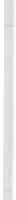 care unit setting. Crit Care Med 2003 May;31[Suppl.]S362-366137Le attività assistenziali degli infermieri di area critica per i pazienti deceduti in un ospedale privato di lstambulCare activities far deceased patient among intensive care nurses in a private hospital in Istanbul, TurkeySevim çelik, Assist. Prof. PhD, RN, Selma Gurkan, RN, Y1ld1z At1lgan, RN Zonguldak Karaelmas University, Zonguldak School of Nursing, Zonguldak, Turkey. Email:  sevimakcel@yahoo.comScopo: Lo scopo dello studio era determinare le attività assistenziale per il paziente defunto tra gli infermieri di terapia intensiva in un ospedale privato.Metodo: Lo studio è stato condotto come studio prospettico, osservazionale all'ospedale Alman di lnstanbul, Turchia, tra Luglio 2006 e Novembre 2007. Venti infermieri che lavoravano in terapia intensiva di chirurgia cardiovascolare e chirurgia generale e 39 decessi furono inclusi nello studio.  I ricercatori osservarono le attività assistenziali infermieristiche degli infermieri e li registrarono nella scheda. I dati furono valutati attraverso metodi statistici descrittivi , utilizzando il test esatto di Fisher e il test del chi-quadro.Risultati: La media di età degli infermieri era 22.4 anni, il 75% aveva un diploma di scuola superiore sanitaria in infermieristica e la media degli anni di lavoro degli infermieri nelle unità di terapia intensiva era di 23.7 mesi. Circa il 94.7% aveva ricevuto formazione rispetto la cura del defunto nel programma di orientamento dell'ospedale . C'è un protocollo standard nell'ospedale per la cura del paziente deceduto. L'appartenenza religiosa di cinque pazienti non era musulmana (12.8%). Tutti gli infermieri chiudevano le tende o mettevano schermi per separare il defunto dagli altri pazienti, rimuovevano gli strumenti, i cateteri, le medicazioni dal corpo, posizionavano il corpo supino, posizionavano un asciugamano piegato sotto il mento del defunto e lo legavano, posizionavano un'etichetta con le informazioni sul paziente. Solo due infermieri (5.1%) permisero ai familiari di partecipare alle cure. Non c'era una differenza statisticamente significativa nell'assistenza al defunto rispetto al tempo di assunzione nella terapia intensiva rispetto al livello di educazione, al numero di attività assistenziali su defunti svolte in precedenza e la durata della degenza del paziente in terapia intensiva . Non ci fu neppure differenza nelle attività assistenziali rispetto l'appartenenza religiosa dei pazienti.Conclusioni: Gli infermieri applicavano le attività assistenziali raccomandate in letteratura . Bibliografia:Brosche TA. Death, dying, and the ICU nurse. Dimensions of Criticai Care Nursing 2003; 22: 173-179.çelik S. Yogun bak1m l.initesinde hastarnn postmortem bak1m1. Yogun Bak1m Heml;ìireligi Dergisi 2004;8 : 45-47.Roark  M. Care far  the  bod after  death. Procedure  Checklists  to  Accompany  Rosdahl &  Kowalski's Textbook of Basic Nursing. 81  ed. Lippincott Williams & Wilkins, 2003. pp. 157-158.138Lo stress occupazionale è un fattore di rischio per le patologie psichiatriche tra gli  infermieri d'emergenza greciOccupational stress as a risk factor for psychiatric morbidity among hellenic emergency nursesM.N.K. Karanikola2 H. Stathopoulou 1 , A.B. Terzi3 , F. Panagiotopoulou 1, E.D.E.Papathanassoglou 2 . 1P.G.H.Tzanio -ER, 2 University of Athens , School of Nursing, 3A.G .H.Evagelismos, Atene, Grecia. Email: m karanikola@hotmail.comScopo: Studi recenti forniscono evidenze per l'associazione tra lo stress lavorativo e i disturbi d'ansia, come il Disturbo da Stress  Post Traumatico o l'agorafobia , negli infermieri che lavorano  in emergenza. Queste associazioni non sono state studiate tra gli infermieri ellenici. Lo scopo dello studio era esplorare gli stati d'ansia tra gli infermieri ellenici che lavorano in emergenza , come pure l'associazione potenziale tra gli stati d'ansia e gli indici di burnout.Metodi: E' stato utilizzato uno studio correlazionale a sezione trasversale . Un campione casuale di 131 componenti del personale infermieristico dell'area di emergenza ha completato la scala di Hamilton per la valutazione dello stato d'ansia e la scala per il burnout di Maslach. Fu analizzata statistica descrittiva e inferenziale .Risultati: Stati d'ansia moderati, come livelli moderati di burnout furono riscontrati tra gli infermieri ellenici che lavorano in emergenza . Gli indici di burnout indicarono il 30.8% di varianza negli stati d'ansia (R2=0.308).La stanchezza emotiva si dimostrò essere un forte indicatore (p<0.0001, Beta=0.439) del livello d'ansia.La depersonalizzazione (r=0.364, p<0.0001) e la realizzazione personale (r=-0.381, p<0.0001) furono statisticamente correlate agli stati d'ansia, ma non risultavano essere predittivi.Conclusioni: Basandosi su questi risultati, gli amministratori degli ospedali devono essere consapevoli della portata dello stress lavorativo e dei conseguenti sintomi d'ansia negli infermieri di emergenza ellenici.Nuove politiche per la riduzione dello stress dovrebbero essere indirizzate alla prevenzione di patologie psichiatriche, della insoddisfazione lavorativa e delle dimissioni dal lavoro.139L'effetto dell'esperienza  in terapia  intensiva sul sonno The effect of intensive care experience on sleeping Serdar Sarital? MSN, Mevlude Karadag PhDSchool of Health Sciences , Gaziosmanpasa University, Tokat, Turchia. Email: serdarsaritas44@hotmail.comScopo: Il nostro scopo è di indagare l'effetto di una esperienza in terapia intensiva sul sonno.Metodi: Questo studio è stato condotto nelle terapie intensive ospedaliere dello stato di Tokat tra il 10 Marzo e il 27 Aprile . Nessun metodo di campionamento è stato utilizzato in questo studio ed è stato condotto con la partecipazione di 53 pazienti volontari, un numero totale di 206 , che erano stati dimessi dalla terapia intensiva e trasferiti in altri servizi .In questo studio sono state utilizzate la scala qualitativa del sonno di Pittsburg e la scala di esperienza di terapia intensiva che è stata adattata in turco da Demir et al. e perfezionata da Rattary et al. I dati sono stati valutati con il programma statistico SPSS 11.Risultati: 58% dei pazienti erano femmine e l'età media era 60 anni. I pazienti sono stati ricoverati in ospedale per 6 giorni in totale , 3 dei quali in terapia intensiva. L'esperienza di terapia intensiva dei pazienti partecipanti è stata 62.8 fuori scala e quando la componente della qualità soggettiva del sonno della scala qualitativa di Pittsburg è stata osservata, la qualità di sonno dell'ultima settimana , in media, è stata di 2.33 punti (molto negativa) e la qualità del sonno pre-malattia è stata in media 2.01 (abbastanza negativa) .Conclusioni: La qualità del sonno dei pazienti quando sono in ospedale e in terapia intensiva è stata scoperta essere peggiore rispetto alle loro condizioni precedenti. I punti sull'esperienza di terapia intensiva di coloro che avevano scarsa qualità del sonno sono stati migliori grazie ad altri fattori piuttosto che grazie al dormire o alle attività infermieristiche erogate in terapia intensiva. Il punteggio sull'esperienza di terapia intensiva può essere influenzato dal sonno e da altri importanti fattori.142Report di studi sul sonno del paziente in terapia intensiva dal 1970: cos'è cambiato nel tempo?ICU patients ' sleep study reports since 1970: what has changed in time?Ritmala-Castrén Marita, RN, MNSc, CNS1, Prof Leino-Kilpi Helena, RN, PhD1 Helsinki University Hospital, Helsinki, Finland, 2 Department of Nursing Science and Health Care, University of Turku, Finlandia. Email: ri-cas@kolumbus .fiScopo: Esaminare cosa è stato studiato in merito al sonno naturale dei pazienti nelle unità di terapia intensiva e come la ricerca è stata pubblicata nelle ultime quattro decadi.Metodi: I database elettronici utilizzati sono stati Medline, CINHAL, PsyclNFO e "Ali EBM Reviews" (Cochrane DSR, ACP Journal Club, DARE, CCTR, CMR, HTA, NHSEED). I termini di ricerca erano correlati al sonno, valutazione del sonno e assistenza critica . La ricerca è stata limitata ai pazienti critici adulti . La lista delle note bibliografiche delle revisioni e gli articoli di ricerca inclusi furono cercati manualmente. I tipi di giornali, gli obbiettivi degli studi riportati, i campioni , gli interventi e le questioni etiche sono stati analizzati quantitativamente all'interno di ogni decennio.Risultati: La ricerca ha prodotto 856 titoli. Dopo l'esclusione dei duplicati e degli studi non rilevanti, 40 articoli hanno soddisfatto i criteri di inclusione di adulti in terapia intensiva e studi inerenti il riposo nei pazienti.La ricerca pubblicata inerente il sonno naturale dei pazienti in un ambiente di terapia intensiva è stata scarsa durante il 1970-1999, variando da tre studi presenti negli anni '80 a 23 studi nel 2000 . L'argomento è trattatomaggiormente nei giornali di infermieristica sino al 21° secolo. La quantità e la qualità del sonno erano i focus principali. I fattori di disturbo del sonno e l'effetto dell'assistenza ventilatoria sono stati altrettanto comuni.I campionamenti della popolazione erano molto piccoli sino alla fine degli anni '90, poi si sono moltiplicati . Abbiamo trovato sette studi di intervento, principalmente dagli anni 2000. Riportare i problemi etici è diventato invece standard nel 21° secolo.Conclusioni: I pazienti con una scarsa qualità del sonno e incapacità a dormire sono argomenti che hanno sempre preoccupato gli infermieri sin dallo sviluppo delle terapie intensive.La ricerca ha focalizzato sulla descrizione delle caratteristiche del sonno e sui fattori ambientali di disturbo al sonno. Solo successivamente  ci sono stati alcuni studi sugli effetti degli interventi infermieristici .E' necessario altro studio ed in questo modo gli infermieri sarebbero in grado di migliorare il riposo dei pazienti e forse influenzare positivamente anche la guarigione in toto.144Il "portfolio" come strumento per lo sviluppo professionale  in area critica The "portfolio " as an instrument far professional development in criticai care Elisabetta Veronese, Assunta  Biasi, Laura Cunico, Oliva MarognolliEmail:  elisabettaveronese@yahoo.itContesto: Il "portfolio" è uno strumento chiave per definire le abilità professionali del singolo e promuovere lo sviluppo professionale ; in particolare permette una valutazione generale delle abilità, evidenzia i bisogni formativi , incoraggia ed orienta all'apprendimento per tutta la vita, facilita l'auto-apprendimento .Scopo: Osservare, su un campione di sei infermieri (tre neo-assunti e tre esperti) che lavorano nel servizio di anestesiologia e terapia intensiva dell'Ospedale di Verona , le percezioni individuali correlate all'utilizzo di un portfolio individuale, quest'ultimo modellato dopo l'applicazione alla assistenza critica della Scala di Competenze di Meretoja.Risultati: Alla fine del periodo-prova è stato somministrato un questionario , dal quale è risultato evidente comeil portfolio porta il professionista a riflettere sull'importanza dell'apprendimento e dello sviluppo di nuove competenze, stimola il riconoscimento dei bisogni formativi del singolo, orienta l'infermiere all'auto­ apprendimento, all'apprendimento lungo tutta la vita, incoraggia lo sviluppo professionale, l'orientamento all'auto-riflessione e all'auto-educazione.I risultati, sebbene ottenuti attraverso un campione molto ridotto, suggeriscono il suo utilizzo regolare in terapia intensiva.Implicazioni: L'utilizzo del  portfolio in terapia intensiva permette  agli  infermieri di osservare  costantemente  i loro specifici livelli di competenza , e di pianificare il loro sviluppo professionale . Permette anche  al coordinatore di valutare il livello di competenze del gruppo infermieristico e del livello di qualità di assistenza fornito nella terapia intensiva, e di stimolare la motivazione degli infermieri.Per i pazienti, questo risulta in una assistenza di qualità standardizzata e strutturata sul cliente, fornita attraverso degli strumenti aggiornati e l'evidence-based nursing.Bibliografia:Saiani L, Palese A. Guida per pianificare lo sviluppo professionale e documentare le competenze, AIR , 2002,21 , suppi. al n.2,1-57;Hanley E. Assessment of clinica! practice in intensive care: a review of the literature. Intensive & Criticai Care Nursing, 2005, Oct; 21(5): 268-75;McCready T. portfolios and the assessment of competence in nursing: A literature review. lnternational J.Of Nursing Studies, 44 (2007) 143-151.146Integrazione dei protocolli assistenziali infermieristici per la gestione del dolore traumatico in paziente adulto tra il Sistema di Emergenza Territoriale ed il Dipartimento di Emergenza (Pronto Soccorso) lntegrated care protocol of nursing management between the territorial Health Care Emergency and the DEA (Emergency Room) far the traumatic pain treatment in adult patientsNiccolò Lucherelli , Paolo PratesiFirenze, Italia. Email: pastrana18@inwind.itContesto: Questa proposta è stata ispirata da una ricerca bibliografica sui protocolli attualmente utilizzati nel Servizio Sanitario Fiorentino per il trattamento del dolore traumatico nei pazienti adulti.Questi protocolli adottati dai DEA e dalle centrali operative del 118 Firenze Soccorso, presentano una scarsa omogeneità . L'analisi ha sottolineato non solo l'importanza di una maggiore condivisione delle procedure nella gestione infermieristica del trattamento del dolore traumatico , ma anche la necessità di un uso autonomo degli analgesici nel DEA e al 118.Scopo: Gli obbiettivi sono di omogeneizzare il lavoro di tutti i professionisti e offrire una reale assistenza ai cittadini, sia nella fase extraospedaliera che in quella intraospedaliera .Implicazioni: L'ultima  parte propone un protocollo nuovo unico, con  una gestione completamente infermieristica, basata sulle evidenze scientifiche migliori, caratterizzata da una reale applicabilità e da costi ridotti, con identificati tre livelli di intensità del dolore. Inoltre, lo studio propone un solo strumento per la registrazione del livello di intensità del dolore e per il trattamento analgesico durante l'intero periodo di trattamento.151Sviluppo di un percorso di sicurezza nel risk management clinico in una terapia intensivaDeve/opment of Safety WalkAround in clinica/ risk management in /CUL. Berluti, E. AdrarioPolitenico Università delle Marche, AOU Ospedali Riuniti Ancona, Italia. Email: l.berluti1@virgilio.itContesto: Il percorso di sicurezza (SWA Safety WalkAround) è uno strumento prezioso creato per collegare la leadership alla sicurezza del paziente utilizzando il lavoro infermieristico in prima linea.Obbiettivi: Lo studio esplora il clima di sicurezza nello staff infermieristico nella terapia intensiva dell'Università di Ancona, esaminando la partecipazione a focus group utilizzando interviste per discutere argomenti inerenti la sicurezza del paziente. Le interviste erano modulate dal Risk Manager (RM) e dal coordinatore infermieristico di terapia intensiva. Le interviste furono condotte sugli infermieri di terapia intensiva per 15 giorni. Dopo una conversazione preliminare cognitiva, ove il RM spiegava l'organizzazione del percorso di sicurezza agli operatori in prima linea.aveva luogo l'intervista. Le domande valutavano la sicurezza del paziente attraverso cinque fattori: 1) gli errori umani, 2) la prevenzione degli errori, 3) il clima di lavoro di gruppo, 4) la denuncia degli errori, 5) le relazioni tra infermieri/pazienti/parenti.Risultati: Le interviste furono condotte dall'8 ottobre al 22 ottobre 2007: la partecipazione era in media di 5 - 6 membri dello staff e i dati raccolti ebbero un tasso di risposta del 97.2%. Il focus group degli infermieri identificò 5 risposte per i cinque fattori sottoposti: 1) doppio controllo e monitoraggio (51,8% dei partecipanti);2) le cinque G: giusto farmaco al giusto paziente al giusto momento nella giusta dose attraverso la giusta via di somministrazione - orale, iniezione, etc..- (70% dei partecipanti); 3) istituzione di corsi di comunicazione (48% dei partecipanti); educazione allo staff sui concetti di sicurezza del paziente quali report non punitivi; 4) creare un circolo tra informazione-analisi-azioni e feedback (56% dei partecipanti); 5) aumentare la comunicazione tra infermieri/ pazienti/ parenti riguardo la sicurezza.Conclusioni: La SWA ha riportato effetti positivi al fine di sviluppare una strategia per la sicurezza del paziente con questo sistema di distribuzione che coinvolge infermieri e leadership. Le decisioni necessitano di essere basate su bisogni misurati, supporto della leadership, interesse e risorse: era e sarà stimolante e eccitante.Bibliografia:1. Frankel A. et al. Patient safety leadership walkround. Jt Comm J Qual saf 2003; 29: 16-26.156Evidence based nursing scientifico in una Terapia Intensiva spagnola Scientific Evidence-based nursing in an ICU of SpainFuentes Pumarola  c1, Colomer  Plana  M2 ,  Cordon  Bueno  C3 ,  Galvany  Ferrer A4•   Bisbe Company  N4 ,Casademont Mercader R4 , Sabench Casellas S4 , Félez Vidal M4 , Exp6sito Fernandez P4 ,  Rodrfguez Plazas E4 , Garangou Llenas D4.1Nursing Department. University of Girona, 2 University Hospital of Girona Dr. Josep Trueta (Spain). Associateprofessor Nursing Department .University of Girona, 3 University Hospital of Girona, 4 University Hospital of Girona Dr. Josep Trueta, Girona, Spagna. Email: concepcio.fuentes@udg .eduContesto: dal 2000 lo staff infermieristico della Terapia Intensiva polivalente (attualmente 18 posti letto) dell'Ospedale Universitario di Girona, il Dr. Josep Trueta (Spagna) ha portato avanti molte ricerche su due linee chiave: cura e mantenimento del catetere venoso centrale (CVC) e mantenimento dell'integrità cutanea nel paziente critico. Il primo studia la prevenzione della batteriemia catetere-correlata (CRB), previa elaborazione e messa in pratica di un protocollo relativo all'inserzione, mantenimento e manipolazione del CVC, comparando due sistemi di connessione. Il protocollo definitivo è stato stabilito dopo aver validato il sistema migliore. Dopo di ciò venne studiata la pervietà del catetere mediante un trial clinico comparativo dei due trattamenti . In seconda istanza abbiamo studiato i fattori di rischio e tipi di protezioni che mantengano l'integrità cutanea.Obiettivo: l'obiettivo di questa ricerca è stabilire i protocolli di performance che migliori la pratica clinica . Risultati e implicazioni: l'adozione del protocollo di inserzione, mantenimento e manipolazione del CVC attraverso  un sistema  chiuso di connessione  a valvole disinfettabili  ha ridotto l'incidenza di batteriemia correlate al catetere (3,1 CRB/1000 giorni nell'anno 2001 e 0,9 CRB/1000 nel 2007).Lo studio comparativo sul mantenimento della pervietà del CVC ha mostrato che la soluzione fisiologica (0.9%) è efficace quanto l'eparina sodica (100 UI). Sulla base di questi risultati è stato modificato il protocollo precedente. L'uso di medicazioni con superfici dinamiche dimostra una diminuzione dell'incidenza di ulcere da pressione e questo ha portato alla dotazione di superfici dinamiche per tutti i letti del reparto.Le ricerche infermieristiche facilitano il miglioramento della pratica clinica, estendendo la conoscenza del nursing e basando la nostra performance non solo sull'esperienza ma anche sulla pratica evidence-based.Bibliografia :Gifford W, Davies B, Edwards N, Griffin P, Lybanon V. Managerial leadership for nurses' use of research evidence: an integrative review of the literature. Worldviews on Evidence Based Nursing. 2007;4(3):126- 45.Fuentes i Pumarola C, Casademont Mercader R, Colomer Plana M, Cord6n Bueno C, Sabench Casellas S, Félez Vidal M, Rodrfguez Plazas E. Comparative study of maintenance of patency of triple lumen centrai venous catheter . Enfermerfa Intensiva. 2007;18(1 ):25-35.Fuentes Pumarola C, Bisbe Company N, Galvany Ferrer MA, Garangou Llenas D. Evaluaci6n de los factores de riesgo y los tipos de superficie para el desarrollo de las ulceras por presi6n en el enfermo critico. Gerokomos . 2007 ;18, (2):101-5.157Analisi del profilo professionale dell'infermiere con formazione specialistica nella gestione dei pazienti criticiAnalysis of the nursing's professional profile of those carrying out training specialized in critica/ care patients Fuentes Pumarola C1,  Prof. Brugada Motjé N1, Lloret Bech, M2 ,  Ballester Ferrando D2 ,  Bertran Noguer, C1. 1Nursing Department, University of Girona, 3University Hospital of Girona Dr. Josep Trueta . Girona, Spagna .Email: concepcio.fuentes@udq .eduObiettivo : l'obiettivo di questo studio è conoscere il profilo dei professionisti dell'assistenza infermieristica che richiedono un addestramento in area critica ed una valutazione delle conoscenze precedenti e successive all'addestramento .Metodi: sono stati elaborati due strumenti di raccolta dati. Uno contempla l'applicazione dell'esperienza professionale all'ambiente circostante il malato critico e le informazioni sul lavoro attualmente  eseguito. Il secondo valuta la loro conoscenza (prima e dopo il corso) riguardo le questioni di base relative all'ambiente del paziente critico. Le variabili quantitative sono espresse per medie (SD) e le variabili qualitative per percentuali. Entrambi i risultati sono confrontati con il t-Student.Risultati: 17.5% di 40 studenti nel 2006/07 e 1'8.8% di 39 negli anni 2007/08 ha avuto esperienza con pazienti critici. Nel 2006/07 il punteggio medio della valutazione precedente il corso fu di 4.9 (DS: 1.5) e 6.3 ( DS: 1.6) nella valutazione successiva al corso ( p=0.001). Nel 2007/08 la valutazione precedente ebbe il punteggio medio di 5.2 (DS: 1.6) e di 6.6 (DS:1.6) in quella successiva ( p<0.0005).Conclusioni: Il profilo del professionista del nursing che si iscrive a un corso post-laurea riguardante i pazienti critici nella nostra università arriva principalmente dall'area di degenza e d'emergenza e in minima parte hanno avuto esperienza in Terapia Intensiva .Riguardo la conoscenza precedente il corso, si può osservare un buon livello della valutazione precedente e un significativo aumento della conoscenza alla valutazione del corso.Sarebbe necessaria una revisione del curriculum formativo di laurea e post-laurea in quest'area . E' evidente la necessità di training per gli infermieri responsabili dell'assistenza di pazienti critici. Bibliografia:Bergbom I. Intensive and criticai care nursing. Intensive and Criticai Care Nursing. 2007; 23, 121-123.Lastra P. La especialidad  en cuidados intensivos, una especialidad  necesaria . Enfermerfa Intensiva.2006;17:1-2 .Dos Santos VP. Nursing Specialization Course Residency Program in Intensive Care unit: graduateci nurses in the labour market. Revista Gaucha Deenfermagem . 2007; 28 (2): 193-9.158Computerizzazione di un centro di Terapia Intensiva di Girona (Spagna)Computerisation of a /CU in Girona (Spain)Cord6n Bueno C1Colomer Plana M1, Vila Batllori N1Martfn Hernandez  s1, Galvany  Ferrer A 1, and  Prof.Fuentes Pumarola C2 .1  University Hospital of Girona, 2 Professor: Nursing Department University of Girona, Girona, Spagna. Email:  h416ubcd@htrueta.scs.esContesto: Al momento della  ristrutturazione  di un Dipartimento di Terapia  Intensiva all'Ospedale  Universitario di Girona (Spagna), il "Dr Josep Trueta", che è stato dotato delle più recenti apparecchiature mediche, è sorta anche la necessità di computerizzare completamente l'assistenza in ICU. Dopo aver valutato e paragonate diverse opzioni disponibili sul mercato da parte di fornitori di attrezzature informatiche per le terapie intensive con il Sistema di Informazioni Cliniche per le migliori pratiche di assistenza del paziente, fu deciso che l'applicazione del Centricity Criticai Care Clinisoft (GE) fosse l'opzione migliore. Da quel momento in poi, il programma applicativo fu disegnato e modificato in accordo alle necessità dell'unità operativa , permettendo la realizzazione di procedure affidabili, la standardizzazione, pianificazione e documentazione dell'assistenza. Al personale venne fornito un addestramento e supporto adeguato per l'uso delle apparecchiature e del programma.Obiettivo: descrivere il processo di informatizzazione della nostra ICU.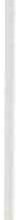 Risultati e implicazioni: Fase 1: un gruppo di lavoro fu creato per elaborare il contenuto base del programma . Fase 2: formazione del personale di assistenza . Fase 3: Messa in funzione del  programma  con l'assistenza del personale addetto al corso. Fase 4: Creazione della figura di referente infermieristico del programma informatico, il quale ha ricevuto una formazione specifica ulteriore. Fase 5: mantenimento e modifica del programma  per ottimizzarne  l'operatività.Il processo di informatizzazione del servizio, a fronte degli sforzi iniziali, ha facilitato, unificato e promosso il miglioramento della pratica quotidiana . L'informatizzazione ha facilitato la pianificazione e la registrazione delle attività infermieristiche così come la raccolta dei dati. D'altro canto la sorveglianza continua ha reso possibile un nuovo indicatore di qualità. L'informatizzazione stessa ha reso possibile la continuità di diversi indicatori dalla qualità.Bibliografia:Goni Viguria R, Garcfa Santolaya MP, Vasquez Calatayud M, Margall Coscojuela MA, Asiain Erro MC. Evaluation of the quality of the cares in the ICU through a pian of computerized attention of infirmary. Enfermerfa  Intensiva 2004 ;15:76-85.Bates DV, Gawande AA. lmproving Safety with lnformation Technology. The New England Journal of Medicine. 2003;348:26-34 .Amarasingham R, Pronovost PJ, Diener-West M, Goeschel C, Dorman T, Thiemann DR, Powe NR. Measuring clinica! information technology in the ICU setting: application in a quality improvement collaborative . Journal of the Amer ican Medicai lnformatics Association . 2007; 14:288-94.164L'infermieristica critica deve essere inserita nella formazione universitaria?Shou/d intensive care nursing be included in university education?Mera! Madenoglu K1vanç, Gulçin Bozkurt, Besey OrenSinir Hastal1klan Hastanesi Bahçesi, Istanbul, Turchia . Email: mmkvanc@yahoo.comObiettivo: nel nostro paese la formazione infermieristica di area critica, negli ultimi anni, viene fornita solo come corsi post-laura e non sufficientemente nell'ambito del corso universitario . Questa situazione porta gli infermieri a prendere decisioni in modo non cosciente riguardo la propria carriera. Con questo lavoro si valutano gli effetti del corso "Elementi di base di Nursing di Area Critica" (che viene tenuto per la prima volta come materia facoltativa) ; viene presentata la necessità di questo corso sulla base dei risultati e della durata . Metodo: gli studi che hanno guidato alla metodica educativa sono di qualità descrittiva. Questo lavoro ha visto coinvolti 130 studenti della 3° e 4° classe della Istanbul University Bakirkoy Health High School, mentre il gruppo sperimentale era di 120 (volontari) delle medesime. Gli studenti della terza classe hanno frequentato il corso come facoltativo e gli studenti della quarta classe non hanno frequentato il corso. I dati sono stati raccolti in un'indagine di 19 domande sviluppate da ricercatori. I risultati sono stati valutati con il programma SPSS in percentuale, media e chi-quadro .Risultati: la media dell'età è stata di 21 ± 1.23. mentre il 92 .3% del gruppo che non ha frequentato il corso in Nursing di Area Critica ha dichiarato che questa lezione è necessaria, il 53.8% ha dichiarato che frequentare la lezione prevista dal piano di studi di laurea è sufficiente; il 71 .1% di loro ha dichiarato che vorrebbe lavorare in Terapia Intensiva dopo la laurea.Il 76.47% del gruppo che ha frequentato  il corso ha dichiarato  che il corso è necessario, il 41.17% ha dichiarato che vorrebbe lavorare in Terapia Intensiva dopo la laurea.Conclusioni: Se si confronta il desiderio di lavorare in terapia Intensiva in entrambi i gruppi con il risultato della necessità del corso, non si riscontrano differenze statisticamente significative ( p> 0.05). L'inclusione di un corso base facoltativo di Nursing di Area Critica nel corso di laurea, fornisce la possibilità di scegliere l'area di lavoro in modo più consapevole e con buoni risultati. Tuttavia , potrebbe essere apprezzabile la presenza a questo corso di candidati che vorrebbero lavorare in Terapia Intensiva.Bibliografia:Rogai SM, Young J. Exploring criticai thinking in criticai care nursing education : a pilot study. J Contin Educ Nurs. 2008 Jan; 39;(1):28-33.. Hardcastle JE. "Back to the bedside": graduate leve! education in criticai care. 2008 Jan;8(1 ):46-53 .Bad1r, A. Yogun Bak1m Hemiresinin Egitimi. Xli. Ulusal Yogun Bak1m Kongresi, 2004 , s.99-104.167Il risk management in Italia: studio conoscitivo sull'ammissione spontanea dell' erroreThe risk management in ltaly: cognitive study on the spontaneous admission of the errarS. Saccone, M.L. Rega, R. Zamparelli, E. Cristofori, C. Galletti Roma, Italia. Email: salvatore652@libero.itObiettivo: questo studio intende fornire un quadro degli errori più frequenti in Terapia Intensiva e indagare la percezione dell'errore del personale coinvolto, in correlazione con il ruolo e livello di formazione.Metodi: questo studio descrittivo osservazionale è durato 4 mesi e ha visto la somministrazione di un questionario ad hoc successivamente validato . Un campione di convenienza è stato rappresentato da medici e infermieri afferenti alla Terapia Intensiva.Risultati: il campione statistico è composto da 90 infermieri e 30 medici, 1'83.5% dei quali di età inferiore a 40 anni. Oltre il 76% ha frequentato regolari corsi post laurea nell'ultimo anno. L'88% ha dato una definizione corretta di rischio clinico. I nostri dati assoggettano un comune accordo sulla valutazione espressa dai medici e infermieri, in accordo con la scala Likert, di sottolineare che l'evento sentinella dello JACHO deve essere considerato come errore. I più comuni errori in Terapia Intensiva riguardano la terapia farmacologica e il mancato sviluppo di linee guida e protocolli.Un ulteriore, unanime e forte preoccupazione deriva dalle conseguenze legali e disciplinari e per l'importanza della discussione riguardo gli errori per capirne la ragione ed evitarne di altri.Conclusioni:  lo studio  mostra che il personale  che fa formazione  continua  ha una buona conoscenza , percezione e consapevolezza dell'errore , dal momento che la maggior parte riconosce che un rapporto sugli stessi migliorerebbe la qualità dell'assistenza . Allo stesso tempo vi è un blocco nel fare rapporto, giustificato con il timore di conseguenze legali e disciplinari. Infine, si suppone che i professionisti in ambito sanitario che condividono l'audit clinico possono migliorare la coscienza del proprio ruolo nell'effettiva riduzione del rischio. Bibliografia:Evans, BS. (2006). Attitudes and barriers to incident reporting: a collaborative hospital study. Quality and Safety in Health Care , 39-43.Joint Commission . (2007). Sentine! Event Policy and Procedures. The Joint Commision Accreditation :  http ://www .jointcommission.org/SentinelEvents/Pol icyandProcedures (ultimo accesso 2 agosto 2007)Kingston, E. S. (2004). Attitudes of doctors and nurses towards incident reporting: a qualitative analysis. The Medicai Journal of Australia, 36-39.170Può un trattamento "pacchetto" prevenire la costipazione nei pazienti neuro-intensivi?Does a treatment  "package " prevent constipation in neuro-intensive patients?Hanne Mouritsen RN, ICU Cert., Charlotte Daugbjerg RN, ICU Cert.,Mette Ring RN, MLP, Karin Kaasby RN, MLP, Vivi Pedersen, PhD.Aarhus University Hospital, Aarhus, Danimarca. Email: h.mouritsen@rn.dkContesto: dal punto di vista infermieristico di ICU abbiamo rilevato problemi seri in relazione al problema dela costipazione dei malati. Sulla base di studi in letteratura abbiamo approntato un pacchetto di trattamenti per prevenire la costipazione. L'obiettivo primario è accertarsi che i pazienti siano canalizzati entro le 96 ore dal ricovero, il secondario è ridurre i problemi causati dalla costipazione.Obiettivo: valutare sistematicamente gli effetti di iniziative preventive contro la costipazione in un gruppo di pazienti neuro-intensivi. Sono stati paragonati due gruppi di pazienti: il gruppo uno ha ricevuto la profilassi e trattamento per la costipazione convenzionali mentre il gruppo due ha ricevuto il pacchetto di trattamenti.Metodologia: studio comparativo tra 20 adulti, sedati e intubati ricoverati per neuro-traumatologia, ematoma intracerebrale o emorragia subaracnoidea dall'Agosto 2006 - Agosto 2007 (gruppo 1) e 20 pazienti simili da Gennaio 2008 fino ad arrivare al numero di 20 pazienti (gruppo 2). Lo studio retrospettivo (gruppo 1) ha ricevuto lassativi osmotici, lassativi peristaltici dal terzo giorno di ricovero e una dieta non ricca di fibre somministrata attraverso il sondino nasogastrico. Il gruppo prospettico (gruppo 2) ha ricevuto lassativo peristaltico, osmotico, acqua attraverso il sondino nasogastrico, una dieta con aggiunta di fibre ed è stata adottata una scheda per la registrazione delle funzioni gastriche e intestinali.Attualmente sono stati inclusi 20 pazienti retrospettivi e 11 prospettici.Risultati: non tutti i dati sono stati analizzati. Tuttavia sembra esserci una tendenza di movimenti intestinali precoci nel gruppo prospettico. Nel gruppo 1, 8 su 20 pazienti ha avuto movimenti intestinali entro il quarto giorno (= 40%). Nel gruppo 2, 10 su 11 ha avuto movimenti intestinali entro il quarto giorno (=90%).Conclusioni: al momento non può essere avanzata alcuna conclusione, ma speriamo di essere in grado di confermare o smentire che il nostro pacchetto di trattamenti per la prevenzione della costipazione nei pazienti neuro intensivi al momento del Congresso.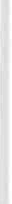 171Gestione delle feci liquide e semi liquide nei pazienti critici: sviluppo di uno strumento di valutazione del risultatoManagement of liquid and semi-liquid stool in criticai patients: development of an assessment score toolL. Schifano, P. Ambrosina, G. Ballerini, M. Elia, A. Giannini, A. Molon, D. Scarlini, V. Tucci, S. Gasperini, D. Mastronicola, G. GuerriniOspedale S. Gerardo, Monza, Italia. Email: l.schifano@hsgerardo.orgContesto: lo stato critico del paziente in ICU deriva principalmente da un'insufficienza multiorgano. Il grande numero di dispositivi medici invasivi e strumenti elettromedicali usati per valutare e stabilizzare i parametri vitali possono essere la causa di ulteriori complicanze come le infezioni.Uno dei nostri obiettivi principali è limitare il rischio di infezioni crociate usando procedure in grado di garantire e mantenere un sistema chiuso di gestione del paziente per evitare o limitare il contatto tra fluidi biologici infetti, operatori clinici, pazienti e dispositivi. Un sistema chiuso è possibile grazie alle linee arteriose chiuse, sistemi di aspirazione cateteri vescicali a circuito chiuso. L'anello mancante del sistema chiuso fino ad ora era un dispositivo che permettesse il contenimento fecale del paziente, in caso di feci liquide o semi-liquide, per ridurre il rischio di infezioni dovute a batteri dell'apparato intestinale potenzialmente letali e multiresistenti.Obiettivi: l'obiettivo di questo studio è sviluppare e validare uno strumento che stabilisca la corretta indicazione d'uso del dispositivo di gestione dell'incontinenza fecale.Risultati: è stato creato un comitato consultivo per stabilire i principali parametri quali la presenza o meno di diarrea, rischio di infezioni, condizioni della cute perineale e la mobilizzazione. I punteggi assegnati a questi parametri sono orientati ad indicare la necessità dell'uso di questo dispositivo medico. E' in corso uno studio clinico per meglio capire e validare la fattibilità dello strumento di accertamento. I risultati preliminari saranno comunicati durante la conferenza.Implicazioni: questo strumento rappresenta un metodo obiettivo e standardizzato di valutazione per l'uso del sistema chiuso di drenaggio fecale. Questo aiuta gli infermieri a risparmiare tempo e garantire miglior comfort al paziente evitando eventi avversi.Bibliografia:1. Gray M. Preventing and managing perineal dermatitis: a shared goal for wound and continence care. JWOCN 2004; 1(suppl):S2 - S9.174Ricerca infermieristica tranculturale nel contesto di una unità di area critica: competenze culturali, gestione infermieristica, soddisfazione de.I paziente e valutazione qualità nel processo di cura  dei pazienti europei ricoverati nella Clinica Ospedale Vistahermosa  di AlicanteTranscultural nursing research in the context of a  criticai  care  unit:  culturally  competence,  nursing management, patient satisfaction and quality evaluation in the caring process to european patients  staying at the Clinica Vistahermosa Hospital in AlicanteManuel Lilla Crespo MSN, MAnthr, RN, !sabei Casabona Martinez MAnthr, RN, M. Dolores Mora Anton. MSN,Nursing Department, University of Alicante, Clinica Vistahermosa Hospital, Alicante, Spagna. Email:  Manuel.Lillo@ua.esIntroduzione: negli ultimi anni la Costa Spagnola Mediterranea ha visto crescere il numero di popolazione originaria del centro e nord Europa. Gli immigrati residenti e i turisti usufruiscono del Sistema Sanitario Spagnolo e sono suscettibili di diventare degenti in Terapia Intensiva a causa dell'età o di problemi di salute. Obiettivo: la parte di cui si occupa la nostra ricerca è basata su tre punti:1. l'applicazione del modello di pratica infermieristica trans-culturale come il "Purnell Culturally Competence" e il modello "Giger e Davidhizar" tradotto nella pratica di nursing clinico e usato per adattarsi ai bisogni di comunità differenti rispetto a quelle a cui appartiene il professionista.lo studio di qualità nel processo assistenziale verso queste persone che arrivano dal centro e nord Europa dalla prospettiva di parametri specifici o fattori di qualità determinanti che contribuiranno a definire un programma di gestione infermieristica specifica.studio della soddisfazione del paziente, come espressione soggettiva o percezione che queste persone hanno dell'assistenza offerta dagli infermieri spagnoli .Metodi: il gruppo con cui stiamo lavorando è composto principalmente da persone provenienti dal centro e nord Europa, per lo più in pensione o con un'età media di 60 anni. Questo è uno studio etnografico qualitativo che descrive i valori culturali, credenze e pratiche relative alla salute e malattia di questi pazienti.I dati sono stati triangolati usando una tecnica di ricerca qualitativa come:osservazione  dei partecipanti,caratteristiche demografiche ,questionari con domande aperte - chiuse ai pazienti,interviste informali con informatori generali, einterviste approfondite e discussioni di gruppo con informatori-chiave.L'analisi dei dati qualitativi è stata completata utilizzando il programma informatico NUDIST* 3 .0 per Windows. Risultati:  basso  livello  di  soddisfazione  del  pazienti  in  relazione  con  domande  quali  "Comunicazione", "Nutrizione" e "Sonno e Riposo" sono significative per la valutazione delle caratteristiche dei pazienti distinti per culture.Conclusioni: Questo studio contribuisce alla conoscenza al fine di indirizzare gli infermieri e gli altri professionisti nel pianificare e approntare linee guida per lavorare con popolazione di diversa cultura che necessitano di assistenza nel Servizio Sanitario Spagnolo, sia pubblico che privato.176PHICUS: studio osservazionale sulle conseguenze professionali ed umane della sindrome da Terapia Intensiva in CCUPHICUS: an observational study of professiona/ spin-offs and human repercussions to intensive care unit syndrome in CCUM. Hoffmann, L. Maldarelli, M.L. Dolcini, D. Mazzoni, S. Gorini, M.F. Berlinese Pavia, Italia. Email: ic.uc@smatteo.pv.itObiettivo: La sindrome da ICU è una serie di segni e sintomi psichiatrici che possono presentarsi in pazienti che sono trattati in ICU o in un reparto ad alta-dipendenza ed è fortemente correlata con violenza contro clienti e staff. La letteratura sull'eziologia suggerisce cause fisiologiche e ambientali.La sindrome da ICU ha un'incidenza del 40%, ma in letteratura non vi sono dati sull'incidenza in CCU. L'end­ point primario dello studio PHICUS è l'incidenza della Sindrome da ICU in una CCU italiana, endpoint secondario è la descrizione e l'analisi delle ripercussioni umane e professionali della Sindrome da ICU.Metodi: PHICUS è uno studio multicentrico  retrospettivo, prospettico, osservazionale . La prima fase dello studio è retrospettiva (1 Giugno 2007 - 30 Giugno 2008) e si sono analizzate l'incidenza dei segni e sintomi acuti psichiatrici dei pazienti ricoverati in CCU dell'Ospedale Universitario l.R.C.C.S. Policlinico Fondazione San Matteo di Pavia (Italia).La seconda fase dello studio è prospettica ed è cominciata il 1 Giugno 2008 e coinvolge anche la CCU dell'Ospedale Fornaroli di Magenta (Italia). La fine dello studio è attesa per Giugno 2010 con la raccolta deidati di circa 2600 pazienti. Gli infermieri hanno riportato sulla documentazione  informatizzata  del paziente  i segni e sintomi acuti psichiatrici che i pazienti presentano, la data e il momento di inizio, conseguenze del delirio ( rimozione di cateteri e dispositivi, mancato rispetto della mobilizzazione,  abuso verbale e aggressività nei confronti degli infermieri), suggerimenti, efficacia e complicanze del trattamento . I pazienti con demenza o confusione mentale pre-esistente o con problemi neurologici post-anossia sono stati esclusi dall'analisi.Risultati e conclusioni: presentiamo il background , obiettivi e metodi dello studio PHICUS e dei  risultati preliminari della prima fase dello studio in, approssimativamente, 900 pazienti consecutivi ricoverati in CCU dal 1 Gennaio 2007 al Giugno 2008 .178Uno sguardo alle attività formative post laurea degli infermieri di area critica in un ospedale universitarioA look to the post-graduat1on intensive care nursing educat1on act1vit1es in a university hosp1talTastan Sevinc RN PhD, lyigun Emine RN PhD, Kilic Ayse RN PhD, Demirtas Ayla RN, Hatipoglu Sevgi RN PhD.School of Nursing, Gulhane Military Medicai Academy, Ankara, Turchia. Email: svtastan@yahoo.comContesto: La medicina, l'infermieristica ed i servizi per la cura della salute sono in continuo sviluppo su scala globale. L'infermieristica di terapia intensiva è un'area che richiede un'alta specializzazione.Per aiutare i miglioramenti personali degli infermieri della terapia intensiva militare, a partire dal 2004, si sono tenute attività formative riguardanti la terapia intensiva, al Gulhane Military Medicai Academy  (GMMA).Scopo: Lo scopo è di valutare le attività formative utilizzate con gli infermieri della terapia intensiva di un ospedale militare in Turchia tra il 2004 ed il 2008, al fine di migliorare le loro abilità su base continua.Risultato: Negli anni tra il 2004 ed il 2007 sono stati fatti 5 volte corsi sull'infermieristica di terapia intensiva con la direzione della Gulhane Military Medicai Academy School of Nursing, dipartimento di infermieristica e dipartimento di .anestesiologia e rianimazione. Il corso era composto da 60 ore di teoria e 80 di pratica.148 infermieri dell'ospedale militare e 2 dall'Afghanistan hanno completato il corso. Dal feed-back dei partecipanti e dei formatori è derivata la necessità di aumentare la durata dei corsi.Tra gli anni 2007 e 2008 , si era deciso di iniziare i corsi immediatamente dopo la laurea e di tenerne due all'anno.  Inoltre, la durata del corso venne stabilita di 16 settimane.  Il contenuto del corso venne cambiato in67 ore di teoria e 573 di pratica. Il nuovo programma fu applicato per la prima volta tra il 15 Novembre 2007 ed il 1 Febbraio 2008 . Si decise di tenere il secondo periodo tra il 3 Marzo ed il 20 Giugno 2008 .Implicazioni: Le motivazioni degli infermieri a partecipare sono state elevate . I requisiti fondamentali per completare il processo di formazione includevano applicazione, motivazione e tenacia.Gli ultimi corsi avevano un numero di ore di apprendimento pratico maggiore e gli infermieri hanno avuto maggiori opportunità di apprendimento . Il programma del corso è stato valutato molto utile in riferimento alla comunicazione, alla condivisione delle esperienze , allo sviluppo delle abilità tra infermieri che lavorano in terapie intensive diverse.180Relazione tra durata della degenza ed insorgenza e gravità delle ulcere da pressione nei pazienti di una Terapia Intensiva di un ospedale universitarioRelationship between /ength of stay and development and severity of pressure u/cers in patients in a universityhospital Intensive Care UnitBelgin Oral, Gulumser Dolgun, Kadriye Kil1ç.istanbul Universitesi Bak1rk6y, Sinir Hastal1klan Hastanesi Bahçeiçi, Istanbul, Turchia. Email:  gulumser6@hotmail.comScopo: Lo scopo di questo studio era di determinare la relazione tra la durata della degenza e lo sviluppo di ulcere da pressione, il loro stadio e la guarigione, fino alla dimissione o alla morte del paziente, entro lo scorso anno in una unità di terapia intensiva post-operatoria chirurgica dell'Università Cerrahpasa Medicai di Istanbul. Metodi: Questa è una ricerca descrittiva e correlazionale . La popolazione della ricerca era di 690 pazienti ricoverati nella terapia intensiva dell'ospedale entro l'anno scorso. Il campione comprendeva 104 pazienti che avevano sviluppato ulcere da pressione. I dati furono raccolti retrospettivamente usando un modulo di raccolta dati sviluppato dai ricercatori, basato sulle informazioni in letteratura e su un indicatore di ulcere da pressione usato nell'unità di terapia intensiva. Per l'analisi dei dati sono stati usati la frequenza, la percentuale, i test di Mann-Whitney, Chi-quadro e di Kruskal Wallis.Risultati: Il 50% dei pazienti (49) aveva tra i 41 ed i 60 anni. La maggioranza dei pazienti (63.5%, 66) erano maschi, e comunque si sono sviluppate ulcere da pressione oltre il 3° stadio in pazienti di sesso femminile . (36.8%, 14). Venne determinato che il 32% (32) delle ulcere da pressione si sviluppa tra il 1° ed il 7° giorno e, come aumenta il numero totale di giorni di degenza nell'unità di terapia intensiva, aumenta anche il loro stadio. La maggioranza delle ulcere da pressione si sviluppa nell'area sacrale (61.7%, 58), ma il maggior numero di ulcere da pressione del 3° grado si sviluppa ai talloni. La maggioranza delle ulcere da pressione (87.1%, 81) non guarisce prima della dimissione o morte del paziente.Conclusioni: In questo studio non sono state trovate relazioni significative tra la durata della degenza in una unità di terapia intensiva e la formazione di ulcere da pressione o tra l'età e la formazione di ulcere da pressione.La maggioranza delle ulcere da pressione si sviluppa nel primo giorno dopo l'ammissione all'unità di terapia intensiva e peggiora con l'aumento della durata della degenza .182La professionalità dell'infermiere  di Terapia  IntensivaThe professionalism of intensive care nurseKavakli Oznur RN, Uzun Senay RN PhD, Arslan Filiz RN PhD.School of Nursing, Gulhane Military Medicai Academy, Ankara , Turchia. Email: senuzun@yahoo.comScopo: La professionalità è molto importante per determinare la pratica dell'infermieristica nelle unità di terapia intensiva. In questo studio descrittivo miriamo a determinare il livello di professionalità degli infermieri di terapia intensiva di un ospedale universitario.Metodi: Tutti i 61 infermieri prevenivano da una unità di terapia intensiva di diverse cliniche di un ospedale universitario . Il Comitato Etico dell'Istituzione ha approvato lo studio. Le domande, pertinenti alle caratteristiche demografiche degli infermieri, sono state sviluppate dai ricercatori del BIPN - The Behavioural lnventory for Professionalism in Nursing - (Miller, Adams & Beck, 1993) ed includevano domande che sono state usate per la raccolta dei dati circa i comportament i professionali. Le analisi statistiche furono effettuate con il programma SPSS per Windows Ver. 15.00. Le differenze sono state considerate significative quando il valore di p era inferiore a 0,05.Risultati: La distribuzione degli infermieri di terapia intensiva secondo le cliniche era: Chirurgia Cardiovascolare  (27.9%),  Cardiologia  (13.1%),  Chirurgia  generale  (26.2%),    Anestesiologia  (11.5%)  eNeurochirurgia (21.3%). Il 52.5% (n=32) degli infermieri aveva dai 26 ai 30 anni, il 42.6% (n=26) aveva dai 6 ai 10 anni di esperienza lavorativa ed il 60.7% (n=37) lavorava in una terapia intensiva. Il punteggio BIPN era piùbasso  nelle  partecipazione  ad  organizzazione  professionali  ( x :0.082),  autonome  ( x :0.107),  e  nellepubblicazioni ( x :0.148). I punteggi più alti erano nella ricerca ( x :1.300), nella competenza e nell'educazione continua ( x :1.139). I punteggi BIPN degli infermieri che avevano meno di cinque anni di esperienza ininfermieristica erano più alti e statisticamente significativi (p>0.05).Conclusioni : Secondo lo studio, i giovani infermieri di terapia intensiva avevano punteggio BIPN più alto. Tutti gli infermieri avevano un punteggio BIPN alto in ricerca, competenza ed educazione continua. II nostro studio conclude che gli infermieri di terapia intensiva sono informati riguardo ai comportamenti professionali ed alla loro importanza e che gli attuali programmi di formazione delle cliniche necessitano di essere aggiornati .183Valutazione dei carichi di lavoro degli infermieri delle rianimazioni greche attraverso il punteggio NAS e CNIS. Uno studio pilotaGreek CCUs nursing work/oad assessment by NAS and CNIS scoring systems. A pilot study Gouzou M, Giannakopoulou M, Papathanassoglou EDE, Kalafati M, Lemonidou C.  University of Athens, Faculty of Nursing, Atene, Grecia. Email: mkalafat@nurs.uoa.grScopo: Accertare le proprietà psicometriche (affidabilità e validità) della versione greca dei punteggi dei sistemi NAS e CNIS basati sui dati della popolazione dei pazienti di una unità coronarica greca ed accertare i carichi di lavoro degli infermieri per stimare appropriati rapporti infermiere/paziente nella CCU.Metodi: E' stato condotto uno studio pilota utilizzando un progetto descrittivo e correlazionale. Il campione consisteva in 47 pazienti selezionati casualmente da due CCU. Sono state ottenute 160 registrazioni giornaliere di NAS e CNIS per un periodo di tre settimane. I dati demografici e clinici sono stati raccolti dopo aver ottenuto il consenso informato.Le analisi statistiche (SPSS 1O.O) erano basate su metodi non parametrici (Kendall's tau-b) come anche l'analisi dei dati descrittivi ed i test di affidabilità . Sono state riportate deviazioni standard ± nella media.Risultati: I risultati dei dati demografici dei pazienti furono: età 68.64±11.35, sesso 72.3% femmine, 27.7% uomini, tempo di degenza in CCU 3.48±2.13 giorni, tasso di mortalità 2.1%.I punteggi giornalieri significativi  per NAS furono 35.33±16.08 e per CNIS 63 .84±28.7. Alfa Cronbach fu stimato essere a=0.65 per NAS e a=0.76 per CNIS. Le misurazioni di NAS e CNIS erano correlate in modo significativo (r=0.53, p<0.01). I cambiamenti del rapporto paziente/infermiere per ogni turno di lavoro ed ogni giorno furono stimati da NAS come 2.23±0.48 e da CNIS come 2.6±0.52.Conclusioni: I risultati preliminari  sembrano supportare l'utilità dei sistemi di punteggio di NAS e CNIS come strumenti appropriati di valutazione  per l'utilizzo con i pazienti delle CCU greche.189Analisi critica degli interventi dell'ambulanza "India 3". Qualità dell'assistenza infermieristicaCriticai analysis of the interventions of ambulance  "lndia3". Quality of nursing assistanceAlessandra Lucerni, Roberto Romano, Marco Chisci, Paolo Pratesi Firenze, Italia. Email: roberto.romano@asf.toscana .itContesto: La qualità dell'assistenza infermieristica riguardante l'emergenza territoriale a Firenze: analisi critica degli interventi dell'ambulanza  "lndia3 ".Scopo: Lo scopo iniziale di questa ricerca era di descrivere lo "stato dell'arte" dell'assistenza infermieristica nell'emergenza territoriale, analizzando la quantità e la qualità degli interventi fatti dall'ambulanza del 118 chiamata "lndia3", un veicolo di soccorso con un infermiere a capo della squadra operativa  nelle 24 ore nell'area sud del territorio fiorentino .Metodi: Per questo scopo è stato creato un database per raccogliere le informazioni (file maker 5.5). Sono stati inseriti i file di 2000 pazienti, sugli interventi fatti durante il periodo 01/01/2006 - 30/12/2006. Dall'analisi delle informazioni sono emersi pochi punti critici tra cui, il più evidente, erano le performance diversificate tra i vari operatori. Usando come modello di riferimento il ciclo di miglioramenti POCA (uno dei classici strumenti di qualità di management) fu fatta un'analisi degli eventi tramite un diagramma di causa-effetto.Risultati ed implicazioni: I risultati di questa analisi hanno portato alla creazione di un progetto di verifica e revisione della qualità per essere in grado di identificare e confermare un set di indicatori (di processo e di risultato) da monitorare costantemente , che mira a garantire la standardizzazione delle procedure infermieristiche per il veicolo "lndia3". Gli autori pensano che uno dei punti fermi che attribuisce validità a questo progetto è dovuto al fatto che è la prima ricerca ed analisi di eventi gestiti indipendentemente dagli infermieri in qualità responsabili professionali della squadra di soccorso; l'istituzione dell'ambulanza infermieristica operativa dal 1999 nel territorio fiorentino, pone se stessa nel dibattito  internazionale per definire un linguaggio infermieristico standard e su come la professione infermieristica può contribuire all'evoluzione del sistema sanitario.198Il team dei PICC nel dipartimento di emergenza dell'Azienda  Ospedaliera di Careggi, Firenze.The DEA's PICC Team of the A OU in Careggi, FlorenceV. Tucci, Lucia Landini, G. Martini, S. Bausi, F. Salti, M. Trillino, G. Becattini Firenze, Italia. Email: becattinig@aou-careggi .toscana.itContesto: Il PICC è un'importante innovazione tecnologica che ha sostanzialmente cambiato  l'approccio filosofico verso il sistema venoso dei pazienti.  Nei reparti ordinari d'ospedale, la terapia intravenosa in molti pazienti è somministrata  attraverso  canali venosi periferici a breve termine , senza  prendere in considerazione il tipo di medicinale e l'accesso più adatto per l'infusione, la durata e la frequenza della terapia, la situazione clinica e le altre patologie del paziente, spesso con il risultato di provocare anche serie complicazioni.Scopo: IL "PICC Team" mira ad introdurre l'uso di cateteri venosi con inserzione periferica, PICCs e Midlines, comunemente usati quando raccomandato, aumentando la qualità dell'assistenza e permettendo agli infermieri di area critica di acquisire competenze infermieristiche avanzate che coprano la gestione completa dei dispositivi, dal momento dell'inserzione al mantenimento. Uno studio epidemiologico fu condotto in un reparto di medicina del A.O.Li. di Gareggi in Firenze, pervalutare l'incidenza delle complicazioni venose subite dai pazienti sottoposti a terapia endovenosa con accessi venosi periferici a breve termine. Furono esclusi dallo studio i pazienti ospedalizzati per meno di tre giorni, quelli su cui l'accesso venoso periferico non era possibile e quelli che già presentavano un accesso venoso centrale. Le complicazioni furono valutate attraverso la compilazione di un questionario in due sessioni giornaliere.Risultati ed implicazioni: I risultati dello studio pilota dimostrano che le maggiori complicazioni sofferte dalle vene periferiche sono travaso e flebite, in stretta relazione con l'infusione di medicinali nocivi ed irritanti per l'endotelio. I pazienti che hanno avuto una lunga ospedalizzazione hanno subito queste complicazioni quando sono stati ripetutamente soggetti all'incannulazione per la terapia endovenosa. L'uso del PICCs dovrebbe essere preso in considerazione per l'infusione di terapie con medicinali irritanti o che possano danneggiare l'endotelio, e l'uso del Midlines, per i pazienti con lunga permanenza in ospedale , potrebbe essere adatto per terapie attraverso l'inserzione periferica.Potrebbe essere inoltre necessario garantire che gli infermieri del reparti ordinari abbiano accesso a competenze infermieristiche avanzate, grazie al contributo di infermieri di area critica.Bibliografia:Agustides JG. Evidence-based decision making in ultrasound-guided centrai venous cannulation: choosing between the eye and the ear. JC Anesthesia, 2006: 18;165-6Biffi R.  Peripherally-inserted  centrai  venous  and midline  catheters:  a  new era.  Nutritional therapy  & metabolism, 2006:24; 163.200Il coordinatore infermieristico delle attività cliniche nell'urgenza. L'esperienza del Policlinico Tor VergataThe emergency clinics nursing coordinator. Experience in the Hospital Policlinico Tor VergataSilvana Di Florio, Maddalena Galizia, Simona Lappi, Marco Romani Roma, Italia. Email: romani29@interfree.itIl Policlinico Tor Vergata di Roma, con la sua mission "Realizzare un nuovo modello di ospedale, umano aperto e sicuro", vuole essere un nuovo modo di concepire e vivere la salute .I valori cui tende sono la centralità del malato e della sua dignità come persona; la cura, il rispetto e l'impegno al servizio esclusivo del cittadino .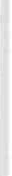 Il Policlinico nel 2006 ha avviato un progetto di miglioramento della qualità dell'assistenza, istituendo la figura del coordinatore clinico. Il progetto si pone come obiettivi l'adozione di una metodologia di lavoro comune e condivisa; la costruzione di strumenti operativi standardizzati per l'espletamento delle attività assistenziali e la costruzione di strumenti di controllo per la verifica e il monitoraggio dell'assistenza erogata.L'attività dei coordinatori clinici ha seguito la seguente metodologia di lavoro: partendo dalla rilevazione dei bisogni formativi e da un'analisi della criticità rispetto alle attività cliniche del personale infermieristico, sono state stabilite le priorità di intervento, organizzati corsi di formazione dipartimentale e interdipartimentale, e costituiti gruppi di lavoro per la produzione di strumenti operativi.Nell'area Emergenza Urgenza e Terapie Intensive il coordinatore delle attività cliniche svolge attività di tutorato nei piani formativi del Dipartimento o Unità Operativa di assegnazione e nei confronti degli studenti delle professioni infermieristiche del lii anno di corso; pianifica l'inserimento del personale neo-assunto, secondo progetto aziendale; individua le criticità , stabilisce le priorità e coordina l'attività dei gruppi di lavoro per la costruzione di procedure e protocolli nel rispetto della loro autonomia operativa; partecipa alla costruzione degli strumenti operativi e della documentazione infermieristica, in collaborazione con gli altri coordinatori clinici, favorendo la creazione di un clima di consulenza e collaborazione orientato alla standardizzazione degli stessi; orienta la costruzione degli strumenti per l'utilizzo dei dati finalizzati alla ricerca.Il Coordinatore Clinico "rincorre" l'appropriatezza, l'efficienza, l'efficacia, la sicurezza nella pratica clinica in un ambiente di attenzione e sensibilità che favorisce la crescita professionale, per trasformare il proprio agire in buona pratica.202Un nuovo approccio al conteggio dei farmaciA nove/ approach to drug calculationsCatherine PlowrightMedway NHS Foundation Trust, Gillingham, Gran Bretagna. Email: catherine.plowright@nhs.netContesto : La Medway NHS Foundation Trust, dal 2007 ha insegnato agli infermieri il conteggio dei farmaci in contesto d'aula . Tutti gli infermieri che devono gestire la terapia endovenosa devono frequentare un corso di conteggio dei farmaci e sottoporsi ad un test di calcoli. Nel 2007 abbiamo iniziato ad usare un programma di computer per i calcoli chiamato "Nursing Drug and Dosage Calculations" .Questo programma permette agli infermieri di essere in grado di intraprendere programmj di istruzione e valutazione in una certa quantità di aree come il sistema metrico, frazioni, decimali, l'uso  di strumenti infermieristici es. siringhe e contagocce . Ci sono centinaia di domande su calcoli di medicinali, incluse quelle su pastiglie, iniezioni, percentuali di infusione e calcoli complessi basati sul peso.I risultati individuali venivano poi immediatamente segnati e registrati in un database in modo che i formatori non perdessero troppo tempo nel controllo di tutte le domande. Le persone erano in grado di lavorare in base alla loro velocità individuale e richiedere assistenza se ne avevano bisogno. Loro decidono quando sono in grado di presentarsi alla valutazione finale .Scopo: Lo scopo di questa verifica era di valutare se gli infermieri trovavano che questo sistema potesse essere di loro beneficio.Risultati: I questionari furono dati individualmente agli infermieri quando loro si erano sottoposti con successo ad una valutazione sul conteggio degli stupefacenti. Sono state fatte loro numerose domande che includevano se avessero trovato il programma piacevole da usare, se il programma avesse sviluppato le loro abilità nel calcolo e se avrebbero usato in futuro il programma. I risultati sono stati tutti favorevoli e verranno commentati.Implicazioni per la pratica: Gli infermieri sono in grado di lavorare con i loro tempi e decidono quando vogliono sottoporsi al test di calcolo. Il prossimo passo sarà di coinvolgere altri professionisti della salute come i farmacisti ed i medici nell'uso di questo programma.206Depressione e percezione del supporto sociale da parte di amici e parenti nelle persone con amputazione di natura vascolare e non vascolareDepression and perceived socia/ support from friends and family in person with vascu/ar and nonvascular amputationNeziha Karabulut, Sevinç Kose, Dilek K1l1çAtatl.irk Oniverstitesi, Hemirelik yuksekokulu, Erzurum, Turchia. Email: nezihe@atauni.edu .trScopo: Questo studio aveva come obiettivo la comparazione tra la prevalenza di depressione tra i pazienti che avevano subito amputazioni traumatiche o chirurgiche ed esaminare la relazione tra  la depressione e le caratteristiche socio-demografiche, ed inoltre determinare il supporto sociale percepito che le persone amputate ricevono dai loro familiari e amici.Metodi: Questo studio ha incluso 51 persone che hanno subito l'amputazione agli arti inferiori. Erano pazienti provenienti dall'esterno ricoverati nel dipartimento di ortopedia e traumatologia.Risultati: Tra i 51 pazienti dello studio 31.4% erano femmine, 68.6% maschi. Il 66.7% sposati, 47.1% fumatori. Tra i pazienti dello studio, 18 ebbero un'amputazione agli arti inferiori per cause di natura vascolare e 33 per cause non vascolari. La diagnosi di depressione in ogni  partecipante  fu  confermata  attraverso  l'intervista clinica strutturata per DSM IV versione turca . Il livello di depressione fu valutato utilizzando la scala per la depressione di Beck e il supporto sociale fu valutato in termini di affidabilità con la scala turca per il supporto sociale percepito da amici, scala per  la famiglia, scala per  il comportamento interpersonale e  scala per la probabilità di suicidio. La prevalenza di depressione era di 26.6 % per il gruppo degli amputati  per cause vascolari e  17.4% per il gruppo degli amputati per cause non vascolari (p<0.05). Relativamente alla carriera lavorativa/professionale,  il livello di depressione  nei disoccupati era maggiore di quello nei non disoccupati.Il supporto che i pazienti si aspettavano da amici e familiari era basso. Il livello di depressione era elevato nei pazienti fumatori, mentre il supporto sociale atteso da amici e familiari era basso. Sesso e guadagno furono riscontrati come non significativi.Conclusioni:  I preç:edenti studi dimostrano  un'alta prevalenza di disturbi depressivi tra gli amputati in generale. I nostri risultati indicano che la depressione è una condizione comune tra i pazienti amputati.209Un team di cura infermieristica per i trattamenti extra corporei nelle unità di terapia intensivaA team of nurse care far extra-corporea! treatments in the Intensive Care UnitsVincenza  GuadagnoAzienda Ospedaliero-Universitaria di Bologna - Policlinico S.Orsola-Malpighi , Bologna, Italia. Email: vincenza.guadagno@aosp .bo.itAmbito: Nell'ultimo decennio, la divisione "Nefrologia Dialisi ed Ipertensione" è il punto di riferimento per i trattamenti extra-corporei sia nei pazienti con insufficienza renale acuta sia nei pazienti con insufficienza multiorgano accolti nelle terapie intensive dell'ospedale universitario S. Orsola Malpighi di Bologna. A causa delle condizioni critiche di questi pazienti, quando è necessario un trattamento extracorporeo,  i nostri infermieri si spostano dal reparto di dialisi per andare nelle terapie intensive, al fine di mettere in atto  il trattamento richiesto nell'unità in cui il singolo paziente è ricoverato. Svariate tecniche avanzate di dialisi  vengono utilizzate, sia per trattamenti continui che per trattamenti ad intermittenza e più pazienti contemporaneamente possono aver bisogno di un trattamento extracorporeo. Negii ultimi anni c'è stato un incremento del numero di pazienti trattati, passando da 500 nel 2000 a 1300 nel 2007 .Scopi:   E' necessario fornire risposte sempre più appropriate in termini di qualità , innovazione, flessibilità, costi e valorizzazione infermieristica. In modo specifico, è necessario garantire  la  sicurezza  del  trattamento, adottare sistemi informativi innovativi e supportare lo sviluppo delle capacità avanzate infermieristiche .Risultati ed implicazioni: Il modello organizzativo prevede la presenza di un infermiere dedicato dalle 7 del mattino alle 13 e dalle 13 alle 19 del pomeriggio. Negli ultimi anni, l'attività di dialisi è incrementata e, quando il trattamento dialitico non può essere ritardato, crea svariate difficoltà organizzative. Noi perciò proponiamo un nuovo modello organizzativo composto da un team professionale e da un supervisore clinico infermieristico.I risultati attesi possono essere espressi in termini organizzativi, economici e anche in termini di ricadute professionali. Lo sviluppo di capacità professionali, conoscenze e motivazione può essere acquisito mediante i master in area critica.Bibliografia:Faenza S, Santoro A e al Acute renai failure requiring renai replacement therapy after orthotopic liver transplantation. Transplant Proc. 2006 May;38(4 ):1141-2.Gareth M. lmaginization . The Art of Creative Management Franco Angeli 1996.Hammer M, Champy J. Reengineering the Corporation Sperling & Kupfer 1994.217Può il punteggio di attività infermieristica NAS essere usato in area critica per la misurazione dei carichi di lavoro?Can nursing activities score-NAS be used in /CU nursing workload measurement?Siv K Stafseth MSc, RNRikshospitalet,  Oslo  Norvegia.  Email: Siv.Stafseth@rikshospitalet.noAmbito: Il carico di lavoro infermieristico è stato documentato con strumenti differenti. Lo score dei nove equivalenti della forza lavoro infermieristica NEMS ha uno scarso potere discriminante per il carico di lavoro a livello del paziente (1).Il NEMS è ampiamente utilizzato per scopi organizzativi. Lo strumento NAS fu sviluppato nel 2003 (2).Il sistema NAS è basato su un accertamento in tempo reale, la durata delle attività infermieristiche, indipendentemente dalla gravità della malattia del paziente. In Europa e Sud America (3) è stata iniziata la registrazione attraverso il NAS. Il nostro studio è supportato da NaCCN (Associazione nazionale norvegese infermieri di terapia intensiva).Scopi: Gli scopi di questo studio furono quelli di implementare e analizzare l'utilizzo del NAS a livello del paziente individualmente e di valutare l'associazione del NAS e NEMS in quattro terapie intensive della Norvegia per un periodo di un mese, nel 2008. Il NAS e il numero di infermieri viene analizzato in ogni turno. Risultati: La raccolta dati verrà completata a fine giugno. I risultati di almeno 1000 rilevazioni ed i punteggi verranno presentati in sede di congresso .Implicazioni: Lo studio è finalizzato ad utilizzare lo strumento NAS per la predizione e la pianificazione dell'allocazione dello staff infermieristico ad ogni singolo paziente in terapia intensiva. Il NAS dovrebbe essere più idoneo e di base per la valutazione in tempo reale degli infermieri.Bibliografia:Reis Miranda D, Moreno R, lapichino G. Nine equivalents of nursing manpower use score (NEMS). Intensive Care Med 1997;23: 760-765.Reis Miranda D, Nap R, de Rijk A, Schaufeli W, lapichino G, et al. Nursing activities score. Crit Care Med 2003;31(2): 374-382.Padilha KG, Cardoso de Sousa RM, Queijo AF, Mendes AM, Reis Miranda D. Nursing Activities Score in the intensive care unit: Analysis of the related factors. Intensive and Criticai care Nursing 2007223Attitudini e conoscenze degli infermieri di area critica riguardo alla gestione del dolore nei pazienti  criticiAttitudes and know/edge of intensive care nurses regarding the management of pain in  the critical/y  iliPagiannopoulou 1 ,  E.O.E. Papathanassoglou 21General Oncology Hospital Kifisias "Agioi Anargyroi", 2 University of Athens, School of Nursing, Atene, Grecia. Email: elipapa@nurs .uoa.grScopo: Analizzare: a) le conoscenze degli infermieri greci riguardo al dolore nei pazienti critici, b) le attitudini degli infermieri verso i pazienti criticamente malati che presentano dolore, e, c) l'associazione dei punti precedenti con le caratteristiche organizzative del reparto e le caratteristiche professionali degli infermieri.Metodi: Uno studio descrittivo correlazionale fu utilizzato in cinque terapie intensive randomizzate e due reparti per ustionati ad Atene, Grecia. I dati vennero raccolti attraverso un questionario composto da tre sottoscale Likert-4 e da domande demografiche, le quali furono sviluppate attraverso una revisione della ricerca, un gruppo di esperti e uno studio pilota. Le sottoscale consideravano : a) conoscenza generale e attitudini rispetto la valutazione e la gestione del dolore, b) conoscenze e attitudini rispetto la necessità di analgesia, e c) la cultura della terapia intensiva e le politiche rispetto il dolore. I questionari furono distribuiti a 130 membri tra il personale  infermieristico.Risultati: I punteggi per le conoscenze/attitudini generali inerenti il dolore dei pazienti in terapia intensiva furono da bassi a moderati (M: 19.9+-7.9, scala range:0-37) . I punteggi di conoscenze/attitudini rispetto la necessità di analgesia dimostrati furono moderati (M: 5.9+-1.3, scala range: 0-11). Differenze significative furono osservate nelle conoscenze/attitudini generali rispetto al dolore tra i partecipanti con diverse conoscenze di base (p=0.008), e gli anni di esperienza infermieristica (r=0 .25, p=0.024).Tra coloro che risposero, il 59.8% segnalò che la gestione del dolore è molto importante . Comunque il 22.8% non furono soddisfatti della collaborazione col medico riguardo l'analgesia, e oltre il 50% ha incontrato svariati ostacoli. Quelli con più anni di esperienza tra coloro che hanno risposto, rispetto a coloro che parteciparono a seminari, riscontrarono di avere una maggiore autonomia per l'analgesia (p<0.03). Gestire il dolore risultò più importante per coloro a cui vennero insegnate strategie per la gestione del dolore (p=0.031).Conclusioni: Questi risultati indicano insufficienti livelli di conoscenze/attitudini degli infermieri greci rispetto alla gestione del dolore nei pazienti critici e forniscono evidenza per l'associazione tra le conoscenze/attitudini ed il livello del dolore e il tipo di formazione. Sono necessari cambiamenti nello staff delle rianimazioni greche, nel training degli infermieri e nella creazione di protocolli.224Indagine  preliminare  delle  conoscenze  ed  attitudini degli  infermieri  di  area  critica  greci  sulla valutazione e gestione dell'ipertensione endocranicaPreliminary investigation of Hellenic criticai care nurses ' knowledge and attitudes towards the assessment and management of high intracrania/ pressureAvramopoulou 1, G. Vasilopoulos 1, E.O.E. Papathanassoglou 21General Hospital of Athens, 2 University of Athens, School of Nursing, Atene, Grecia. Email: elipapa@nurs.uoa.grScopo: a) Sviluppare un questionario per la valutazione delle conoscenze infermieristiche e delle attitudini rispetto l'accertamento e l'assistenza dei pazienti con elevata pressione intracranica {ICP), b) indagare sulle conoscenze ed attitudini degli infermieri di area critica greci, ed il loro livello di autonomia nella pratica della gestione della pressione intracranica elevata.Metodi: Un disegno metodologico fu impiegato attraverso la revisione della letteratura , un gruppo di esperti e uno studio pilota. Risultati preliminari furono raccolti attraverso un campione di convenienza di 56 infermieri di 6 terapie intensive di 4 ospedali pubblici di Atene .Risultati: Lo strumento di raccolta dati consiste in 4 sottoscale Likert-4 indirizzate a: a) conoscenze rispetto al monitoraggio dei pazienti con elevata ICP, b) conoscenze dell'impatto degli interventi infermieristici, c) l'autonomia infermieristica nella gestione della ICP elevata, e d) conoscenze generali rispetto alla gestione dei pazienti con trauma cranico. I questionari hanno dimostrato una adeguata sicurezza interna (Cronbach's a=O, 82), e validità attraverso il test-retest (Pearson's r>0.9). I partecipanti dimostrarono score più elevati nelle domande correlate al monitoraggio dei pazienti (M: 12.21±1. 44, subscala massimo: 14), e in generale conoscenze rispetto l'assistenza dei pazienti traumatizzati cranici (M:3.4±1 .05, subscala massimo: 5).Al contrario la loro conoscenza rispetto l'impatto degli specifici interventi infermieristici sui valori di ICP è risultata limitata (M:17 .57±2.93, subscala massimo: 23). L'autonomia percepita dai rispondenti rispetto alla gestione degli interventi infermieristici a ICP elevata era bassa (M:15.76±7 .84, subscala massimo: 36).Conclusioni: Questi risultati e il questionario richiedono futura ricerca a causa dei limiti nel campionamento. Tuttavia, questo studio pilota per la valutazione delle conoscenze infermieristiche e delle attitudini rispetto alla gestione di una ICP elevata appaiono affidabili e validi. La conoscenza relativamente limitata e la bassa autonomia di questi infermieri di area critica rispetto alla gestione di elevate ICP suggerisce la necessità di una formazione professionale rigorosa al fine di migliorare l'assistenza infermieristica di questo gruppo di pazienti sensibili.226Procedure infermieristiche dolorose in area critica. Progetto di sviluppo delle pratichePain nursing practices at the /CU. Practice deve/opment projectLundgrén-Laine H1, Haltia P2 , Henriksson U2 , Kajoranta R2 , Ryhanen M2 , Salantera S1•31University of Turku, Finland, 2Turku University Hospital, Finland, 3The Hospital District of Southwest Finland. Email: hklula@utu.fiAmbito: La gestione del dolore è un aspetto difficile ed una sfida nelle terapie intensive. In base ad una revisione pregressa, nella nostra unità operativa l'utilizzo di scale per il dolore è scarso e la documentazione sul dolore è insufficiente. Un progetto pratico di sviluppo con due misurazioni fu condotto in una terapia intensiva medico-chirurgica finlandese di 24 posti letto. Nella prima fase, gli infermieri (68 su 122) risposero a un'indagine composta da quattro domande, ove l'interesse e le attitudini rispetto all'infermieristica del dolore e la formazione  vennero  misurate  con la scala  VAS  (0-10). Nella seconda fase, 77 infermieri di  122 si intervistarono tra loro a coppie e descrissero le pratiche infermieristiche per il dolore di un paziente durante un turno attraverso un questionario a domande aperte. Da questo lavoro venne condotta un'analisi dei contenuti. Scopo: Il nostro scopo era quello di valutare le pratiche infermieristiche rispetto al dolore sulla base della riconsiderazione e della revisione della pratica individuale.Risultati: Gli infermieri furono abbastanza soddisfatti rispetto alla loro assistenza per il dolore (media della VAS 6.2) ma a livello di unità operativa si percepirono maggiormente insoddisfatti (media della VAS 5.4).Gli infermieri furono pronti a cambiare la loro pratica lavorativa (media della VAS 8.4) e si aspettavano una maggiore formazione rispetto al trattamento del dolore, trattamenti diversi per il dolore e l'accertamento del dolore. L'accertamento della seconda fase dimostrò che un terzo dei pazienti era incapace a comunicare il proprio dolore e che il 39% degli infermieri era insicuro sulla soddisfazione dei pazienti rispetto all'infermieristica del dolore. Consultazioni sulla gestione del dolore erano principalmente fatte con i colleghi e i medici ma anche abbastanza frequentemente con i parenti. I fattori valutati con influenza sul dolore erano i seguenti: rumori, drenaggi e tubi, ventilazione meccanica , freddo e luci. I metodi per la valutazione del dolore furono: chiedendo, innalzamento della pressione arteriosa o della frequenza o espressioni o movimenti.La valutazione del dolore era principalmente fatta prima o durante i trattamenti .Implicazioni: La nostra indagine ha dimostrato la necessità di obiettivi educativi per il futuro e una sfida per gli infermieri nel riconsiderare le pratiche infermieristica verso il dolore. Il progetto continuerà con la finalità di costruire un modello ideale per l'infermieristica del dolore.Riconoscimenti: speciali ringraziamenti al personale della terapia intensiva per il loro contributo .231L'agopuntura come terapia complementare nella nausea e nel vomito post operatorioAcupuncture as complementary  therapy far postoperative nausea and vomitingAnnette Vennegaard , RN, CCRN, TCM-acupuncturist , Rikke B0gelund Madsen, RN, CCRN Pia Larsen, RN Randers Hospital, Denmark. Email: Vennegaard@mail.dkAmbito : La nausea e il vomito postoperatori (PONV) è uno degli eventi avversi più comuni dopo chirurgia e anestesia . Le spiacevoli sensazioni di nausea e anche l'urgenza di vomitare sembra che coinvolgano i pazienti con maggiore frequenza dei dolori postoperatori. Inoltre, c'è un rischio di complicanze postoperatorie ed un protrarsi della permanenza nella recovery room. La meta-analisi dimostra che la agostimolazione (agopuntura, agopressione etc) è altrettanto efficace dei farmaci nel ridurre il PONV (1,2,3). Ancora, l'agostimolazione è sicura ed ha effetti collaterali minimi. Il metodo utilizzato negli studi è la stimolazione del punto per ago Pericardio 6 (P6).Scopi: 1) Implementare l'agopuntura come trattamento di prima scelta per nausea e vomito; 2) minimizzare gli effetti collaterali degli antiemetici e migliorare il benessere del paziente; 3) attraverso la conoscenza teorica, tirocinio pratico e supervisione al letto del paziente, assicurare che gli infermieri diventino esperti nella puntura di P6.Risultati: Da Novembre 2007 a Febbraio 2008: 133 (23%) pazienti furono  registrati  con  manifestazioni  di PONV; 61 (46%) dei pazienti ricevettero agopuntura; 32 (24%) non accettò il trattamento con agopuntura; 40 (30%) erano troppo sedati, instabili o incapaci di comprendere la lingua danese.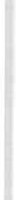 Nel gruppo dei 61  pazienti (46%) che hanno ricevuto l'agopuntura, 56% non ha avuto nausea dopo il trattamento. Il resto dei pazienti ha avuto bisogno di trattamenti antiemetici . È importante sottolineare che i risultati sono influenzati dal numero di pazienti limitato e dal fatto che gli infermieri hanno ancora una scarsa esperienza nella puntura di P6.Il progetto durerà ancora un anno e un audit intermedio verrà fatto a giugno 2008.Implicazioni: Si ha motivo di ritenere che l'implementazione dell'agopuntura confermerà che i pazienti nella recovery room avranno una riduzione di PONV ed una riduzione degli effetti collaterali degli antiemetici.Sono attualmente in fase di preparazione linee guida cliniche per i pazienti con PONV trattati con agopuntura e verranno spedite all'Istituto Nazionale per le Linee Guida di evidence-based nursing.Shiao S-YP, Dune LS. Metaanalyses of Acustimulations : Effects on nausea and vomiting in postoperative adult patients. Explore May 2006, Vol.2 , No3.Lee A,  Done ML. Stimulation  of the wrist  acupuncture  point P6 for  preventing  postoperative  nausea and vomiting (Review) The Cochrane Library 2007, lssue 4.Chernyak GV, Sessler MD. Perioperative Acupuncture and Relateci Techniques. Anaesthesiology 2005 May;102(5):1031-1078.235Le esperienze vissute dagli altri malati dopo la rianimazione cardiopolmonare The experiences that had been /ived by the other patients after cardiopulmonary resuscitation Birgul Armutcu  RN, Vesile  Unver RN PhD, Turgay CelikMD, Atila lyisoy MD, Haluk Armutcu RNDepartment of Nursing, Gulhane Military Medicai Academy , Ankara . Turkey. Email: vesileu2000@yahoo.comScopo: Nelle terapie intensive, nel momento in cui è necessario praticare una RCP, tutta l'attenzione è concentrata sulle pratiche di RCP. Questo studio è stato pianificato in termini descrittivi, per rilevare che cosa gli altri pazienti vivono durante le procedure di RCP e come queste li coinvolgono.Metodi: Questo studio include 30 pazienti che hanno accettato di parteciparvi e che erano ospedalizzati al Gulhane Military Medicai Academy (GMMA) Ankara, Turchia, in terapia intensiva coronaria, nel periodo compreso tra dicembre 2005 e aprile 2006. Questo studio è disegnato per un'analisi di tipo quantitativo e di tipo qualitativo. Il questionario comprende: parametri fisiologici del paziente (pressione arteriosa, frequenza prima e dopo le manovre di RCP), tipologia del riposo, stato nutrizionale, tecniche utilizzate per rilassarsi e che cosa i malati hanno provato durante le manovre di RCP. Inoltre, sono state a loro volta inserite nello studio anche le dichiarazioni dei pazienti inerenti questi problemi.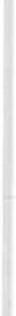 Risultati: Per questo studio sono stati intervistati 8 donne (26.6%) e 22 maschi (73.4%). I cambiamenti dei parametri fisiologici furono osservati in 7 (23.3%) dei pazienti del gruppo che ha assistito alle manovre di RCP. I giovani e i pazienti ricoverati per la prima volta in terapia intensiva, immediatamente vollero esser trasferiti di reparto ed associarono cambiamenti nell'alimentazione e nelle abitudini del sonno. 12 pazienti (40%) inoltre, ebbero problemi ad assumere cibo correlate alla perdita di appetito e a sintomi di nausea, mentre nessuna differenza nelle abitudini alimentari venne rilevata in 18 pazienti (60%). Quando abbiamo analizzato le risposte alle domande correlate alle aspettative dei pazienti verso gli infermieri, 21 pazienti (70%) affermarono che la procedura doveva essere effettuata impedendone la visione agli altri pazienti e che ad essi doveva essere dedicato del personale durante le manovre di RCP.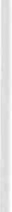 Conclusioni: Alla fine dello studio, abbiamo osservato che, sesso, età, esperienze di terapia intensiva precedenti hanno in modo importante influenze sulla vita di coloro che sono testimoni di procedure di RCP. Inoltre, pensiamo che possono esistere esperienze diversificate ·dopo RCP tra i pazienti che sono ricoverati in terapie intensive mediche e chirurgiche.236I problemi incontrati dai malati in trattamento ventilatorio  e la percezione degli infermieri Challenges faced by patients treated with mechanical ventilation and perception leve/ of the nurses Vesile Unver RN PhD, Nalan Akbayrak RN PhDDepartment of Nursing, Gulhane Military Medicai Academy, Ankara, Turkey. Email: vesileu2000@yahoo.comScopo: Lo studio è stato condotto al fine di determinare il livello di percezione degli infermieri rispetto alle problematiche affrontate dai pazienti trattati con ventilazione meccanica (MV) e quali tipologie di tentativi erano utilizzati dagli infermieri per alleviare tali problemi.Metodi: Lo studio è stato condotto al Gulhane Military Medicai Academy (GMMA) Ankara, Turchia, tra il 1 marzo 2006 e il 30 aprile 2006 . Venne creato un gruppo di studio di 50 infermieri, i quali avevano trattato pazienti ventilati meccanicamente, partecipanti a titolo volontario ed informati dello studio. Per la raccolta dei dati venne adottato un questionario.Il questionario è stato preparato da ricercatori dopo revisione della letteratura. I dati sono stati valutati utilizzando diversi metodi quali le percentuali, la media e il test del chi-quadro .Risultati: Il 98% degli infermieri dichiararono le fonti di stress per i pazienti collegati a MV come stress provato dagli stessi pazienti (come mancanza di aria, paura ecc.), 1'80% indicò i problemi di comunicazione e il 24% dichiarò efficaci gli interventi infermieristici implementati.La maggior parte degli infermieri (98%) dichiarò come fonte principale di stress l'ansia causata dall'ambiente della terapia intensiva e dalla limitazione dei movimenti. L'80% degli infermieri dichiarò di aver avuto problemi di comunicazione con i malati collegati al ventilatore .Gli infermieri hanno dichiarato che le principali fonti di stress sono state l'ansia provocata dalla limitazione dei movimenti (34%), i problemi di comunicazione (26%) e la paura di soffocare (24%).Gli infermieri fanno ricorso a pratiche quali la rimozione di fattori disturbanti come i rumori o le fonti luminose, distrazioni (facendo ascoltare musica) o riordinare con minore frequenza la terapia intensiva, mentre fanno ricorso a pratiche quali parlare per alleviare l'ansia (70%) e informare di più (48%).Conclusioni: Sarebbe di grande aiuto per i pazienti nel combattere lo stress se gli infermieri fossero consapevoli dello stress causati ai pazienti sia dall'essere  connessi alla macchina per la ventilazione meccanica sia dall'ambiente di terapia intensiva.237Per quali motivi gli infermieri esperti in terapia intensiva non vogliono lavorare nel reparto per lungo tempo?Why do not experienced intensive care nurses want to work in the unit far a long time?Birgul Armutcu RN, Vesile UniverRN PhD, Burcin Ozen RN, Turgay Celik MD, Atila lyisoy MD Department of Nursing, Gulhane Military Medicai Academy, Ankara, Turchia.Email: btrqularmutcu@yahoo .comScopo: Questo studio è progettato per esporre le motivazioni che portano gli infermieri esperti a non voler lavorare per lungo tempo nelle unità di terapia intensiva, attraverso il metodo dell'investigazione descrittiva .Metodi: Lo studio è stato condotto all'Accademia Medica Militare di Gulhane (GMMA) tra il 1 dicembre 2007 e il 15 marzo 2008. Il gruppo di studio includeva 150 infermieri che hanno lavorato nelle terapie intensive chirurgiche e internistiche del GMMA per almeno 2 anni e che erano disponibili a partecipare con schede di consenso informato. Per la raccolta dati è stato utilizzato un modulo composto di due sezioni. Questo è stato preparato dai ricercatori dopo una ricerca della letteratura. La prima sezione includeva domande relative a proprietà descrittive degli infermieri, mentre la seconda consisteva nell'esaminare dei fattori che influenzavano le ragioni per non voler lavorare in terapia intensiva. I dati sono stati determinati come numeri, percentuali e utilizzando un test chi-quadrato.Risultati: L'età media degli infermieri che hanno partecipato allo studio era di 30,59 ± 3,76, un'esperienza occupazionale totale 10,59± 4,55 e il tempo totale di lavoro in terapia intensiva di 5,14 ± 3,68 anni. Sono state osserviate le ragioni per cui gli infermieri lasciano le unità di terapia intensiva: opportunità economiche insufficienti a confronto delle condizioni di duro lavoro e non sufficiente apprezzamento dall'amministrazione in tutti i casi (100%), problemi di salute nell'86,7% (n. 130); lavorare in terapia intensiva influenza negativamente la vita familiare e fare altri compiti non infermieristici a causa di uno staff di scarso aiuto, come altre cause.Conclusione: In sostanza , gli infermieri non vogliono lavorare nelle unità di terapia intensiva a causa delle condizioni economiche insufficienti, perché devono adoperarsi in attività al di fuori del proprio lavoro, l'eccessivo numero di pazienti per singolo infermiere e lunghi periodi di lavoro.240Il ruolo dei presidi senza ago nella riduzione delle infezioni del circolo ematico catetere­ correlate.The raie of needle-free devices in the reduction of Catheter Related Blood Stream lnfectionsAlberto Lucchini, A. Giiuffrida, L. Poloniato, M. Martino, S. Vimercati, F. Tremolada, M. Sapia,  P. Corsaro Ospedale San Gerardo, Università Milano-Bicocca, Monza, Italia. Email: a.lucchini@hsqerardo.orgContesto e scopo: Le linee guida EPIC 2007 raccomandano l'adozione di strategie preventive per ridurre il CRBSI e queste possono essere riassunte come segue: l'uso di clorexidina al 2% per la disinfezione del sito d'inserzione dei cateteri vascolari, le massime precauzioni sterili di barriera durante l'inserzione del catetere, la sostituzione del CVC in presenza di infezione, l'uso di indumenti in poliuretano, l'uso di gel a base di alcol per la disinfezione delle mani, la sostituzione delle linee infusive almeno ogni 96 ore, l'uso di dispositivi senza ago, la disinfezione di ogni via d'accesso prima della connessione.Materiali e mediti: Sono stati trattati in accordo con la strategia sovradescritta tutti i pazienti ricoverati nella nostra Terapia Intensiva negli ultimi 12 anni. Tutte le linee infusive sono state trasformate in linee a circuito chiuso con accesso attraverso un dispositivo senza ago (Nionecteur Vygon, France and Clave, ICU Medicai, U.S.A.). I dispositivi senza ago permettono la completa  disinfezione  del  sito  d'accesso  prima  della connessione .I dispositivi senza ago sono stati posizionati nella maniera seguente: tra la camera del catetere e la linea infusiva, su ogni rubinetto, tra la siringa e la linea della pompa a siringa. Come procedura standard abbiamo utilizzato rubinetti e linee infusive (4, 5 e 8) con dispositivo "senza ago" già incluso e quindi impossibile da staccare.Anche le linee infusive delle pompe avevano dispositivi senza ago. I dispositivi sono stati anche utilizzati nelle linee di monitoraggo (Swan-Ganz, CVP, arteriali e CVVH).  Tutti i dispositivi senza ago  e le siringhe  delle pompe a siringa sono state sostituite ogni 96 ore, incluse quelle contenenti lipidi.Quando si sospettavano infezioni correlate ai cateteri, a cui seguiva una diagnosi clinica, si provvedeva a spedire la punta del catetere e tre campioni di sangue periferico al laboratorio di microbiologia. La diagnosi di CRBSI veniva confermata se c'era una coincidenza di contaminazione del catetere  con  il patogeno  isolato nella coltura ematica.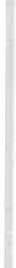 Risultati: I giorni nella nostra Terapia Intensiva erano 7095. La suddivisione dei giorni era la seguente: CVC 3070 giorni, cateteri arteriosi 3000 giorni, Swan-Ganz 750 giorni, CVVH 275 giorni.I CRBSI erano 5 divisi come segue: 4 per CVC (patogeni isolati Enterococcus Faecalis, Raoutella ornithinoliytica, Candida glabrata, Klebsiella pneumonia), 1 CRBSI di un catetere di Swan-Ganz (patogeno isolato: Staphylococcus aureus) .Utilizzando gli indicatori consigliati dal CDC di Atlanta e le linee guida EPIC il tasso di infezione è stato espresso per 1000 giorni (la linea guida impostava un limite di 4.5 CRBSI per 1000 giorni di cateterismo).Conclusioni: L'aderenza delle raccomandazioni suggerite dalle linee guida, l'uso di linee incisive monitorizzate con dispositivi privi di ago su tutte le vie di accesso ha permesso un tasso minore di CRBSI nella nostra TI rispetto a quanto riportato in letteratura.241Polmoniti associate a ventilatore ed aspirazioni endotracheli: il ruolo del TBA Care®Ventilator Associated Pneumonia and endotrachea/ suctioning: the rote of TBA Care®Alberto Lucchini, R. Garibaldi, S. Elli, P. Tundo, L. lannuzzi, C. De Felippis, G. Foti, R. Fumagalli, A. Pesenti Ospedale San Gerardo, Università Milano-Bicocca , Monza, Italia. Email: a.lucchini@hsgerardo.orgIntroduzione: Il TBA Care è un dispositivo che è recentemente comparso sul mercato. Lo scopo è di rilevare preocemente e accuratamente la presenza di secrezioni endotracheali in pazienti ventilati artificialmente con una protesi respiratoria.Metodi: 72 pazienti ventilati meccanicamente per più di 48 ore sono stati randomizzati in due gruppi.Nel gruppo di controllo (36 pazienti) l'aspirazione è stata svolta dall'operatore che ne seguiva le indicazioni cliniche, o almeno ogni otto ore di assenza di segni clinici di necessità. I pazienti connessi a TBA Care (36) sono stati aspirati solo su indicazione del dispositivo. In tutte le procedure di suzione sono state registrate le seguenti variabili: indicazione per routine aspiratoria (otto ore di assenza di segni clinici) , tosse, dispnea, diminuzione del volume di tidal nella ventilazione a pressione controllata, aumento della PIP nella CPPV, richiesta del paziente, secrezioni visibili nel tubo endotracheale, desaturazione), quantità delle secrezioni, sequenza dell'aspirazione .La CPIS (Scala Clinica di Infezioni Polmonari) è stata registrata in tutti i pazienti alla dimissione e ogni volta che veniva effettuata un'esame microbiologico delle secrezioni tracheali (broncoaspirato) .Risultati: Il numero di procedure di suzione era significativamente differente nei due gruppi (Tabella 1).Il numero di procedure non necessarie di aspirazione (senza secrezioni presenti) era significativamente differente non solo nel numero totale di procedure di suzione, ma anche nell'ammontare totale delle procedure di aspirazione di ogni singolo paziente.Tabella 1La sequenza della distribuzione della suzione era significativamente alta ( p=0.0001). (Tabella 2) Tabella 2L'aumento di CPIS (differenza tra CPIS al ricovero e massima CPIS durante il ricovero stesso) è mostrato in tabella 3.Tabella 3La ritenzione di secrezioni ha indotto eventi avversi (> PIP in CPPV, < volume tidal in pressione controllata, desaturazione) , erano molto meno frequenti nel gruppo TBA Care (Table 4)Tabella 4Conclusioni: L'uso di un dispositivo che rileva in  tempo secrezioni endotracheali permette di  effettuare  la suzione endotracheale prima della ritenzione di secrezioni attuale e prima che  esse provochino un deterioramento  nella condizione del paziente (segni vitali).Il TBA Care permetterà una riduzione nell'ammontare di procedure suttive non necessarie. Il dispositivo ridurrà anche il numero di passaggi per procedura diminuendo di conseguenza il danno iatrogeno alla mucosa tracheale . La rimozione precoce delle secrezioni messo in atto dal TBA Care ha un ruolo nella prevenzione delle VAP .242Il monitoraggio BIS™ per la valutazione del livello di sedazione durante il posizionamento in pronazione in terapia intensivaBIS™ monitoring to eva/uate the sedation leve/ during prone positioning in intensive careG. Pilucchi,  A . Lucchini, V. Chinello, V. Lollo, M. Schena, S. Vimercati, E. Asnaghi, A. Costanzo, M. Sasso Ospedale San Gerardo, Università Milano-Bicocca, Monza, Italia. Email: a.lucchini@hsqerardo.orgTipo di studi: osservazionale retrospettivo.Introduzione: L'Indice Bispettrale (BIS) è un parametro processato con EEG che fornisce una misura diretta (o indice) per gli effetti degli anestetici o altri agenti farmacologici sullo stato ipnotico del cervello. Questo strumento fornisce un'informazione obiettiva sulla risposta a farmaci sedativi nel singolo paziente, ed è correlato a punteggi validati clinicamente sulla sedazione con il RASS e Ramsay.Obiettivo: Valutare le tendenze dei valori del BIS nei pazienti in posizione prona, poiché studi clinici hanno indicato che il livello di sedazione e la necessità per ulteriore sedazione potrebbero essere valutati prima della posizione prona, per garantire un adattamento corretto alla ventilazione in una posizione simile.Metodi: Abbiamo registrato i valori del BIS prima, durante e dopo il posizionamento prono utilizzando un monitoraggio continuo integrato (lnnovian Draeger Medicai), durante 1O manovre di posizionamento prono e ritorno a posizione supina in pazienti con ARDS.Risultati: Nella situazione iniziale i pazienti avevano un valore medio BIS di 41.4 ± 11 durante la manovra e 65± 14 con una variazione media di 23 ± 10 punti.Quando il paziente era nella posizione prona dopo 15 minuti il valore medio BIS era 41.1± 9.7 con  una variazione media di 0.7 ± 7.4 confronto alla posizione iniziale e -22.9 ± 9.8 rispetto alla manovra di posizionamento prono. Durante il ritorno alla posizione supina abbiamo registrato valori simili: un BIS medio di60.5 ± 15.1 con una variazione di 19 ± 8.1 punti rispetto alla posizione prona, 19 ± 13.2 rispetto a quella iniziale. Quando il paziente era supino abbiamo registrato un BIS medio di 42 .7 ± 11.6 con una variazione di O± 5.2 rispetto alla posizione prona e 0.7 ± 6.7 rispetto quella iniziale.Conclusioni : Abbiamo registrato un aumento del BIS (valore p minore di 0.001) durante i cambi di posizione ma non durante la posizione prona.244Esperienze di comunicazione degli infermeri di terapia intensive con i parenti più stretti/CU nurses' communication experiences with close relativesNuran Tosun RN PhD, Ayla Yava RN PhD, Hatice çiçek RN PhD, Celale Ozcan RN PhD GATA  Hemirelik Yuksek  Okulu, Ankara . Turchia.  Email: ntosun2002@yahoo.comScopo: Lo scopo dello studio era di descrivere la comunicazione delle esperienze degli infermieri di terapia intensive con i parenti stretti dei pazienti.Metodi: E' stato utilizzato un progetto qualitativo e fenomenologico . La raccolta dei dati è stata portata atermine attraverso un gruppo focale intervistato in sei sottogruppi. Lo studio ha coinvolto 36 infermieri volontari dal 1 al 31 marzo 2008. E' stata utilizzata un'intervista semistrutturata e le interviste sono state registrate . I dati ottenuti sono stati valutati utilizzando il metodo di analisi fenomenologica  dei dati dallo schema di Collaizzi.Risultati: La comunicazione delle esperienze dei partecipanti sono state categorizzate nei seguenti temi: fattori influenti la comunicazione , le attese dei parenti, i conflitti del ruolo di infermieri, moderatori e reazione allo stress. I partecipanti hanno denotato che i fattori di comunicazione più importanti con i familiari erano la condizione fisica dei pazienti, l'età, la percezione della condizione da parte dei familiari, e la comunicazione delle esperienze  degli infermieri. Essi hanno riportato che comprendevano le necessità di informazione, rispetto le condizione dei loro pazienti, laddove si astenevano dalla spiegazione a causa della paura che queste fossero false o mancanti o che avrebbero fornito spiegazioni non autorizzate. Hanno anche suggerito che potrebbe essere utile un approccio di gruppo rispetto ai metodi di comunicazione con le famiglie . È stato anche aggiunto che sarebbe opportuno organizzare i periodi di visita e informare personale sanitario e famiglie rispetto tale organizzazione .Conclusione : Gli infermieri hanno considerato che i parenti stretti sono importanti per un'assistenza efficace e possono beneficiare di un approccio olistico .Perciò concludiamo che sarebbe benefico sviluppare schemi di comunicazione per gli infermieri, abilitando la cooperazione in gruppi di comunicazione e definendo ruoli e responsabilità degli infermieri rispetto la comunicazione con le famiglie.245Uno studio valutativo sulla promozione dell'allattamento al seno per i neonati in trattamento chirurgico in un contesto dell'IndiaAn evaluative study on promotion of breast feeding far surgical neonates in an lndian settingR. Kalia, I. Walia, S.ChopraPost Graduate lnstitute of Medicai Education and Research (PGIMER), Chandigarh, India. Email: ramandr_kalia@yahoo .comContesto: Il latte materno è un alimento naturale per i neonati e dovrebbe essere fornito in tutti i casi il più presto possibile dopo la nascita, tuttavia esistono alcune barriere che interferiscono con il successo dell'allattamento al seno, ad esempio problemi di salute della madre, condizioni mediche e chirurgiche dei neonati, o pratiche ospedaliere inappropriate.Scopo: E' stato condotto uno studio sulla terapia intensiva neonatale (NSICU) di un ospedale di terzo livello nel nord dell'India.Metodi: Sono stati considerati i neonati che dovevano subire un intervento chirurgico subito dopo la nascita.Il loro allattamento al seno era temporaneamente sospeso a causa dello stato fisiologico , sono state predisposte le attività relative al mantenimento della produzione di latte nella madre e altri interventi infermieristici per fare, della terapia intensiva, una struttura a favore del bambino. Più avanti nello studio verranno intervistate 50 madri di neonati.Risultati: I risultati rilevano che molte madri sono illetterate e non erano in grado di comprendere I matieriali educativi mosstrati nell'unità, riguardanti l'allattamento al seno.Molte madri provenivano da un contesto socio-econom ico basso, appartenenti a gruppi familiari, e non erano in grado di affrontare i costi della permanenza in ospedale quando il bambino veniva ricoverato . Le madri erano facilitate a stare nell'unità vicina la NSICU, cosicchè possano frequentemente visitare i bambini, coccolarli, accarezzarli e sviluppare un collegamento emozionale. E' necessario rinforzare l'approvvigionamento di latte materno per i bambini. Per ragioni culturali in India le banche del latte materno non sono popolari, perciò il latte è stato depositato individualmente per il proprio bambino.Conclusioni: Lo studio ha rivelato anche la necessità di disponibilità di materiali educativi in accordo con il livello di comprensione delle madri.253Necrosi tissutale provocata dalla perforazione di un vaso da parte di un catetere venoso centrale: un case reportTissue necrosis due to vessel perforation by a centrai venous catheter: a case reportMontserrat Martfnez, Francisco Javier Carmona , Alejandro Algora , lsabel Cerrillo, Ana Jara, Sonia Garcfa, Resana Alameda, Cristina Quir6s , Gloria RollànOspedale Universitario Fundaci6n Alcorc6n, Madrid, Spagna . Email: javier .carmona@urjc .esContesto: I cateteri venosi centrali (CVCs) sono dispositivi essenziali nei pazienti critici . Comunque, il loro uso può portare a complicazioni significative . Tra le più frequent i descritte: infezione delle vie d'accesso e batteriemia catetere-correlata. Un'altra complicazione, con un'incidenza minore, è la perforazione del vaso dove il catetere è posizionato .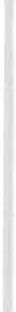 Scopo: Lo scopo di quest'articolo è presentare un caso di perforazione della vena succlavia sinistra causato dalla punta di un CVC e la conseguente diffusione del fluido infuso attraverso i tessuti circostanti che hanno causato una forma di necrosi sottocutanea , fascite e miosite.Risultati: Una femmina caucasica di 70 anni portatrice di catetere centrale su vena succlavia sinistra. Dopo 25 giorni di cateterizzazione , la paziente ha iniziato con edema ed eritema sulle regioni cervicale e sopraclavicolare sinistra. All'esame ecografico sono stati rilevate aree di gas e liquido nelle regioni sovradescritte . La diagnosi con l'intervento conseguente era di necrosi sottocutanea , fascite e miosite. Le ore seguenti l'intervento, la paziente si risvegliava nonostante dosi sempre maggiori di sedativi e era iperglicemica nonostante alte dosi di insulina endovena. Inoltre, un drenaggio rifornente materiale bianco dalla ferita chirurgica faceva pensare al propofol. La conferma della perforazione del vaso è stata ottenuta attraverso raggi X e il CVC è stato rimosso.Implicazioni: Le complicazioni derivate dall'uso del CVC aumentano la mortalità e la morbilità nei pazienti critici. La rilevazione di questa complicazione nei CVC si riflette in una grossa difficoltà a causa della mancanza di meccanismi di monitoraggio continuo sul posizionamento di questi dispositivi. Dovrebbe essere disposto un accertamento routinario delle seguenti variabili per minimizzare il verificarsi di questi eventi:Permeabilità e reflusso sanguigno di tutti i lumi del catetere,Aumento dei requisiti di infusione del farmaco in un breve periodo senza apparente peggioramento clinico,Comparsa di cellulite, crepitazioni o eritema.Note3° CONGRESSO EfCCNa E 27° CONGRESSO ANIARTI	PROGRAMMA GENERALEGIOVEDI, 9 OTTOBRE 2008AULA MAGNA13:30 - 13:45	Saluti di benvenuto13:45 - 14:05	Influenzare l'Area Critica in Europa14:05  -14:25	Curare e prendersi cura: quale paradigma per l'assistenza infermieristica nel futuro?14:25 - 14:45	Gestione e controllo delle infezioni crociate negli ambienti di terapia intensiva: utilizzazione di interventi basati sulle evidenze14:45 -15:30	Pausa Caffe, visione Poster e dell'Area EspositivaAULA MAGNA	I AULA 2	I AULA 3	I AULA 415:30 - 17:30	Pratiche Basate sull'Evidenza	I Pratiche Assistenziali	I Uso di Terapie Complementari	I Addestramento  e Formazione17:30 -18:00	Visione Poster18:00 - 19:00	Apertura della Mostra-	-	· ::	VENERDI, 10 OTTOBRE 2008	-	UI L	1,,, po	-AULA MAGNA	·:...	_n:-	.ill....	rl.;	--. f>.l	...08:45 - 09:00	Saluti di benvenuto	...	t:.	:1	_09:00 - 09:25	Migliorare la pratica clinica influendo sull'assistenza infeq11ieristica in Europa	i;:::;t_	----i.i r...	-'- --AULA MAGNA	I AULA 2	I AULA 3	'i	I AULA 409:30 - 11:00	Le Visite dei Parenti in Area Critica	I Staff, Carico di lavoro e Stress	I Assistenza  Cardiovascolare	I Dolore e Sedazione in Neonati e Bambini11:00 - 11:45	Pausa Caffe, visione Poster e dell'Area Espositiva11:45 - 12:45	Evidenze di supporto alla pratica	I Presenza dei Familiari durante RCP	I Migliorare gli outcomes di cura	I Assistenza respiratoria in   I. Pediatrica12:45 - 14:00	Pranzo, visione Poster e dell'Area EspositivaAULA MAGNA	---14:00 - 14:25	L'apprendimento dell'assistenza : rivisitazione del dibattito sulla propensione naturale al prendersi cura nella sanità europea contemporanea	[AULA MAGNA	I AULA 2	I AULA 3	I AULA 414:30 - 15:30	Cure di fine vita	I Problematiche Professionali	.a -	I Dimissione dalla T.l. e Follow-up	I Cure Cardiotoraciche in TJ Pediatrica15:30 - 16:15	Pausa Gaffe, visione Poster e dell'Area Espositiva16; 15 - 17:15	Risk Management	I Assistenza ai Pazienti e alle Famiglie   I Problemi Culturali Internazionali	I Ossigenazione  Extracorporea Membrana17: 15 - 18.00	Assemblea  Generale Aniarti	"":'. -!i.,20:00 - 24 :00	Party  Congressuale	Cl	..   1:..11•-------J!..	e:--	•  ,.t;?  e  ,'.N	..._J	L -AULA MAGNA..	i ,e	SABATO, 11 OTTOBRE 2008	·· :	I"' I09:00 - 09:15	Saluti di benvenuto	-   --	·-·09:15 - 09:45	Curare e prendersi cura: un paradigma per le cure intensive09:45 - 10.15	Il potere del prendersi cura: evidenze scientifiche in Area Critica10:15 - 11.00	Pausa Caffe, visione Poster e dell'Area Espositiva	-	- - -AULA MAGNA	I AULA 2	I AULA 3	I AULA 4	-11:00 - 12:45	Pratiche per il Dolore e la Sedazione	I Assistenza Avanzata in Emergenza	I Comunicazione in T.I.	I Rispondere ai Malati Critici12:45 - 13:00	Annuncio 4 Congresso EfCCNa 2011 e ConclusioniInfluire sull'assistenzainfermieristicadi areacritica in Europa9 - 11 Ottobre 2008 Firenze - ItaliaomceOftb:on ::c.     omct"I111111:15 -11:30lntroducing a Medicai Emergency Team (MET) in a Swedish hospitalIntroduzione di un Team di medicina d'Emergenza (MET) in un ospedale svedese1111111111:30 - 11:45Lena Ottemark, SveziaDeveloping communication ski//s to initiate safe practice for critical/y ili patients: SituationBackground Assessment Recommendation (The SBAR too/)Sviluppo delle abilità comunicative per iniziare una pratica sicura per pazienti conlnfections per 1000 davs CVVH catheterOCDC e EPIC 2007 indicators4,5N.oprocedure di suzione per pazienteGiorni di studioSuzioni medie per giornoSecrezioni medie per giornoSecrezioniper proceduraProcedure di   suzione non necessarie%procedure di   suzione non necessarieProcedure di   suzione non necessarie per giornoTBA Group36.8310.673.816.731.870.361.190.11Contrai group48.9211.174.528.012.446.2514.560.63p. value0.060.3550.0020.1110.8530.00010.00010.0001cccccccpcaI TBA Group492.0699.090.027.03.0I Contrai Group293.01087.0234.036.033.0CPIS	on admissionCPIS maxdeltaTBA Group4.75±1.874.86±1.850.11Contrai Group4.25±1.895.72±1.891.47p value0.1420.790.001> PIP in CPPV< TV in PC< Sat. 02 artI TBA Group558I Control Group41,021,076,0